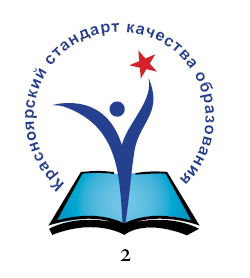 Информационно-аналитический сборник 
«Красноярский стандарт качества образования: 
контексты развития» 
2017-2020 гг.Красноярск 2020СодержаниеВведение «Красноярский стандарт качества образования» 				 3Общая информация о МСО г. Красноярска 						 4Развитие сети учреждений МСО г. Красноярска					 4Численность детей в сети учреждений МСО г. Красноярска			 5Численность работников в сети учреждений МСО г. Красноярска		 8Материально-техническое оснащение учреждений образования		12Финансовое обеспечение сети учреждений МСО г. Красноярска		13Целевые ориентиры, образовательные результаты и достижения		14Образовательные результаты ФГОС ОО	 					17Результаты обучения. Начальное общее образование (1-4 классы)		19Результаты обучения. Основное общее образование (5-9 классы) 		20Результаты обучения. Среднее общее образование (10-11 классы) 		22Объективность оценивания результатов обучения				24Внеучебные достижения, значимые для МСО					43Кадровое обеспечение достижения образовательных результатов		48Показатели стабильности педагогических коллективов ОУ			48Показатели качества педагогических коллективов ОУ				50Показатели квалификации педагогических коллективов ОУ			52Показатели инновационного потенциала педагогических коллективов ОУ	54Профессиональное развитие педагогов						56Инфраструктурное обеспечение							62Дошкольное образование								62Общее образование 								62Ресурс информационно-библиотечных центров					66Партнёрские взаимодействия								67Образовательное партнёрство							67Взаимодействия в социальной сфере						74Правовые акты города, изданные в 2019-2020 учебном году			76Введение «Красноярский стандарт качества образования»«Красноярский стандарт качества образования» (КСКО) рассматривается как смысловой каркас, обеспечивающий формирование программных представлений о развитии муниципальной системы образования с конкретизацией ФГОС (в части образовательных результатов и необходимых для их достижения условий) и ориентацией на стратегические направления социально-экономического развития города Красноярска.«Красноярский стандарт качества образования» представляет собой совокупность требований к организации действительно образовательного процесса (обучения, воспитания, развития) для достижения определённых образовательных результатов с необходимостью обеспечить общекультурный уровень жителя столицы Красноярского края и потенциальную основу развития наукоемкого, высокотехнологичного производства, а также предпринимательства во всех сферах жизнеобеспечения города.«Красноярский стандарт качества образования» выражается своеобразной формулой: 
КСКО = К + Э + Д как результат сложения ключевых аспектов организации образовательного процесса:Конкурентоспособность применяемых технологий обучения, означающая, прежде всего, вовлеченность в учебный процесс каждого обучающегося с учетом его индивидуальных особенностей, в том числе и за счет сетевых форм получения образования, современных электронных сервисов;Эффективность использования существующей и создаваемой инфраструктуры обучения, означающей, прежде всего, комфортность и продуктивность процесса обучения, в том числе и за счет расширения образовательного пространства конкретного учреждения в выстраивании образовательного партнёрства с муниципальными образовательными организациями, с учреждениями дополнительного образования, с организациями среднего и высшего профессионального образования, с организациями науки, культуры, спорта, производственными предприятиями, структурами сферы предпринимательства;Достоверность образовательных результатов, достигаемых учащимися в процессе обучения, означающая применимость этих результатов, прежде всего, в учебной деятельности и на практике в реальной действительности, проверяемую за счет независимой оценки качества образования, в том числе в ситуациях так называемого «переноса» в рамках проектной, исследовательской, научно-технической и социально-значимой деятельности.«Красноярский стандарт качества образования» – это совокупность требований к организации и результатам начального, основного, среднего общего образования, утвержденных муниципальным органом исполнительной власти, осуществляющим функции по реализации государственной и региональной политики и нормативно-правовому регулированию в сфере образования, а также по выработке и осуществлению муниципальной образовательной политики в соответствии со стратегией социально-экономического развития города Красноярска.Формирующиеся требования КСКО.Планирование достижения образовательных результатов как системы взаимосвязанных личностных качеств (из группы личностных результатов ФГОС ОО) и универсальных умений (из группы метапредметных результатов ФГОС ОО), обеспечивающих повышение качества освоения содержания учебных предметов.Адекватность применения образовательных технологий (методов обучения и воспитания) для достижения планируемых образовательных результатов в реальных условиях деятельности конкретной образовательной организации.Степень достижения планируемых образовательных результатов подтверждается в повышении качества освоения учебных предметов и проверяется на практике в рамках проектной, исследовательской, научно-технической и социально-значимой деятельности.Средняя отметка освоения содержания учебных предметов по числу обучающихся, участвовавших в формах внешнего независимого оценивания (ВПР, ОГЭ, ЕГЭ), составляет не менее 4,00 баллов.Основные общеобразовательные программы, реализуемые муниципальными образовательными организациями, должны быть направлены на развитие личности каждого обучающегося и приобретение им в процессе освоения знаний, умений, навыков, а также на формирование компетенций, необходимых для жизни в обществе, осознанного выбора профессии и получения профессионального образования в соответствии с собственными потребностями и актуальными направлениями социально-экономического развития города Красноярска.Программы дополнительного образования, в определённой мере, способствуют формированию личностных качеств и умений как образовательных результатов, приоритетно выделенных общеобразовательными организациями.В каждой образовательной организации не менее 50% педагогических кадров имеет первую или высшую квалификационную категорию.Улучшение условий образовательной деятельности осуществляется в логике проектного управления с целевой направленностью на выделенные образовательные результаты.Общая информация о МСО г. КрасноярскаСтратегия развития муниципальной системы образования (МСО) связана с укрупнением образовательных организаций путём создания комплексов через объединение детских садов в одно юридическое лицо, включение детских садов в качестве структурного подразделения в состав общеобразовательных организаций, объединение школ. Это даёт возможность более эффективно и оптимально распоряжаться материальным, финансовым и кадровым ресурсами в рамках одной более крупной организации. На начало 2020-2021 учебного года МСО включает 326 организаций, размещённых в 407 зданиях. Дошкольное образование осуществляется в 187 муниципальных дошкольных образовательных учреждениях (ДОУ) и в 16 общеобразовательных организациях, в структуру которых входят детские сады.Общее образование предоставляет 114 учреждений (ОУ), из которых 1 прогимназия, 15 гимназий, 11 лицеев и 1 образовательный комплекс «Покровский».Дополнительное образование реализуется в 18 учреждениях (УДО) и в рамках деятельности 114 общеобразовательных организаций.Помощь детям и их родителям оказывают 7 центров психолого-педагогической, медицинской и социальной помощи (ЦППМСП), один из которых («Эго») является автономным. Во всех центрах оказываются услуги ранней помощи семьям с детьми до 3-х лет.Развитие сети учреждений МСО г. Красноярска (на начало учебного года)Уменьшение числа дошкольных учреждений связано с объединением рядом расположенных организаций в одно юридическое лицо для более эффективного использования имеющегося ресурса, а также часть детских садов становятся структурными подразделениями общеобразовательных организаций. Организация дошкольного образования в рамках общеобразовательной организации позволяет оптимизировать существующую инфраструктуру и обеспечить взаимопонимание педагогических коллективов по подготовке дошкольников к начальному этапу школьной жизни.При строительстве школьных зданий и открытии новых организаций общего образования число общеобразовательных учреждений сохраняется ввиду объединения ряда организаций в одно юридическое лицо. Увеличение числа автономных образовательных организаций связано с желанием большей самостоятельности в решении организационно-управленческих и финансово-хозяйственных вопросов: в формировании штатного расписания, в получении преимуществ в закупочных процедурах по закону № 223-ФЗ, в распоряжении внебюджетным доходом от оказываемых услуг и т.п.Уменьшение числа УДО связано с объединением двух учреждений для оптимизации ресурсов и создания новой организации дополнительного образования, имеющей полноценные условия для подготовки обучающихся по компетенциям WorldSkills.Численность детей в сети учреждений МСО г. Красноярска (на начало учебного года)Изменение численности детей дошкольного возрастаЕжегодно наблюдался рост численности детей дошкольного возраста. После скачка в 2019-2020 учебном году почти на 2 000 детей до 3-х лет их число на 2020-2021 учебный год немного сократилось, что позволяет стабилизировать ситуацию по предоставлению семьям услуг ранней помощи.Рост численности детей в группах компенсирующей направленности обуславливает тенденция ежегодного увеличения детей с ОВЗ. Вместе с тем, наблюдается снижение численности по комбинированным группам и по группам оздоровительной направленности, что компенсируется группами общего развития.Вызывает настороженность ежегодное увеличение числа детей с тяжёлыми нарушениями речи, что осложняет работу специалистов, обеспечивающих коррекцию развития и подготовку детей к школе. Наблюдается рост количества детей-инвалидов и детей с нарушениями опорно-двигательного аппарата. Наметилась позитивная тенденция уменьшения числа детей с нарушением интеллекта.Изменение численности обучающихся в общеобразовательных учрежденияхИзменение численности обучающихся по ступеням образованияДинамика роста числа обучающихся показывает необходимость строительства новых школ, а также более активного использования дистанционного обучения и сетевой формы реализации общеобразовательных программ, чтобы не допустить трёхсменное обучение в соответствии с задачами федерального проекта «Современная школа» и начать переход к онлайн-образованию согласно федеральному проекту «Цифровая школа».Изменение численности обучающихся в течение учебного годаВ целом по Красноярску, так и по каждой ступени образования наблюдается ежегодный существенный прирост обучающихся. Вместе с тем, настораживает то, что в сравнении с 2018-2019 учебным годом, когда позитивная динамика уменьшения числа обучающихся, убывающих из общеобразовательных организаций в течение учебного года, радикально изменилась, то в 2019-2020 учебном году в целом по Красноярску почти в два раза улучшилась за счёт начальной (в 5 раз) и основной (в 2 раза) ступеней образования. Ситуация 2018-2019 учебного года объяснялась выбытием детей в другие регионы РФ и территории Красноярского края, но, в основном, это связывалось с возможностью выбора обучающимися различных форм получения образования, отличных от традиционного нахождения в школе. В течение 2018-2019 учебного года на семейное образование перешло 293 человека, 112 человек выбрали форму очно-заочного обучения. Реализация образовательных программ с применением элементов электронного обучения и дистанционных образовательных технологий в период пандемии 2020 года показала и педагогам, и школьниками возможность изучения учебных предметов с использованием различных образовательных платформ. Сложившиеся обстоятельства всеобщей самоизоляции подтвердили актуальность и правильность принятых правительственных решений в области цифровизации, в том числе и в сфере образования. Был получен импульс ускорения для реализации федерального проекта «Цифровая школа». Складывается новая реальность организации обучения в системе общего образования. Понимание реальной возможности освоения учебного материала, используя электронные образовательные ресурсы, с одной стороны, соответствует современным тенденциям развития образования. Но, с другой стороны, это обуславливает возрастающую ответственность педагогов за формирование готовности обучающихся к самостоятельному освоению учебного материала с необходимым уровнем соответствующих способностей, за сотрудничество с родителями в выстраивании образовательных отношений. Возможно, стоит приготовиться к тому, что старшеклассники всё в большем количестве будут предпочитать онлайн-образование традиционным формам обучения.Изменение численности детей с ограниченными возможностями здоровья школьного возрастаКоличество детей с ограниченными возможностями здоровья стремительно растёт по всем нозологическим группам. Особое беспокойство вызывает увеличение детей с задержкой психического развития и тяжёлыми нарушениями речи. Нарастающая проблема невозможности своевременной коррекции для обучения таких детей в общеобразовательных классах актуализирует поиск и применение образовательных технологий, эффективно решающих задачу по обеспечению качества образования. Особого внимания требует и ситуация с увеличением числа детей-аутистов.Изменение численности детей в учреждениях дополнительного образования (УДО)Численность детей в УДО по возрастуПри относительном сохранении общей численности детей наметилось прибавление ребят от 5 лет до 14 лет, что соответствует увеличению числа школьников в целом по муниципалитету. Некоторое снижение числа детей до 5 лет обусловлено увеличивающимся спектром услуг, предлагаемых представителями малого бизнеса, предпринимателями и городскими организациями разной ведомственной принадлежности. А причина уменьшения подростков старше 15 кроется в снижении их интереса к содержанию и формам реализации программ, предлагаемых УДО.Количество УДО, реализующих программы определённых направленностейПри относительной стабильности количества УДО и реализуемых программ дополнительного образования наблюдается по итогам 2019-2020 учебного года небольшое увеличение УДО с программами технической и естественно-научной направленностей, что соответствует задаче федерального проекта «Успех каждого ребёнка» по охвату детей от 5 до 18 лет такими программами. Численность детей в УДО по охвату программами в соответствии с направленностямиВостребованность тех или иных программ связана с интересами детей и желанием родителей в развитии определённых способностей, что и обуславливает деятельность УДО. Преимущественно востребованы программы художественной и социально-педагогической направленности, способствующие развитию творческих способностей, личностных качеств и социально-значимых умений. Особенно популярны у родителей программы по подготовке к школе. Восстанавливается интерес к программам технической и физкультурно-спортивной направленности. Вместе с тем, продолжается снижение по детям, вовлекаемым в туристическо-краеведческую работу. В 2018-2019 учебном году резко сократилась численность детей, занимающихся в естественно-научной области, актуализация которой для УДО задаётся федеральным проектом «Успех каждого ребенка». Основной причиной снижения деятельности в естественно-научном направлении является реализация таких программ в дополнительном образовании общеобразовательных учреждений.Численность работников в сети учреждений МСО г. Красноярска (на начало учебного года)При сохранении общей численности работников в МСО увеличивается число педагогов ОУ, связанное с ростом численности школьников. Увеличение специалистов ЦППМСП обусловлено также ростом числа детей с ОВЗ. Вместе с тем, прослеживается тенденция снижения числа педагогов УДО. Дошкольные образовательные учреждения (ДОУ)Структура кадрового составаСтруктура кадров обеспечивает все аспекты общеразвивающих программ дошкольного образования. Продолжается снижение количества заведующих, связанное с оптимизацией сети ДОУ.Уровень образования и квалификации педагогов, чел. (%)Доля педагогов ДОУ с первой и высшей квалификационной категорией за 4 года возросла с 57% до 72%, что должно обуславливать повышение качества дошкольного образования.Стаж педагогической работы кадрового составаГендерный состав и возраст педагогических работниковВ ДОУ традиционно работают женщины преимущественно в возрасте от 25 до 55 лет. По числу мужчин, преимущественно это инструкторы по физической культуре, позитивный прирост. Также имеется незначительный рост количества молодых педагогов в возрасте до 25 лет и переход педагогов из категорий «25-35» и «35-45» в более возрастные, что также подтверждается значениями, показывающими педагогический стаж. Наметилась тенденция снижения числа женщин от 25 до 35 лет, в возрасте, который наиболее располагает к осуществлению инновационной деятельности.Общеобразовательные учрежденияСтруктура кадрового составаВ связи с открытием новых образовательных учреждений и увеличением количества обучающихся происходит и значительное увеличение количества педагогического персонала ОУ.Уровень образования и квалификации педагогов, чел. (%)В МСО с достаточно высоким потенциалом профессиональной педагогической деятельности, наблюдается снижение числа педагогов с высшей и первой квалификационной категорией с 72% до 61%.Стаж педагогической работы кадрового составаГендерный состав и возраст педагогических работниковПочти 90% педагогических коллективов МСО составляют женщины. Уменьшение в 2019-2020 учебном году женщин от 35 лет и старше скомпенсировал приход более молодых педагогов. Мужчин-педагогов после повышения в 2018-2019 учебном году стало меньше по всем возрастным категориям.Учреждения дополнительного образованияСтруктура кадрового составаТенденция уменьшения кадрового состава обусловлена оптимизацией деятельности УДО и также отражает степень востребованности предлагаемых и реализуемых программ.Уровень образования и квалификации педагогов, чел. (%)Основу коллективов УДО составляют педагоги с высшим профессиональным образованием, но только чуть больше половины из них имеют квалификационную категорию.Стаж педагогической работы кадрового составаГендерный состав и возраст педагогических работниковВ основном в УДО работают женщины и с каждым годом всё более возрастные. Уменьшение числа мужчин по всем возрастным категориям после их увеличения связано с рядом обстоятельств. Повлияла возникшая обязательность педагогического образования для работающих с детьми и невозможность при недостаточности средств УДО обеспечить переподготовку специалистов с техническим и другим образованием. Возросшие требования по оформлению документации и отчётность. Появление более привлекательных для мужчин мест подработки или профессиональных перспектив.Центры психолого-педагогической, медицинской и социальной помощи (ППМСП)Структура кадрового составаСтруктура кадров соответствует сложившимся формам работы с детьми с ОВЗ.Уровень образования и квалификации педагогов, чел. (%)Оказание услуг в ЦПППМСП осуществляет персонал достаточно высокой квалификации.Стаж педагогической работы кадрового составаГендерный состав и возраст педагогических работниковВажно отметить, что оказание психологической помощи нуждающимся детям и их родителям осуществляют, в основном, специалисты с уже имеющимся жизненным опытом, и не достигшие пенсионного возраста. Это позволяет лучше понимать современных родителей и предлагать решения адекватно их проблемам и трудностям. Преимущественно женский состав центров придает работе соответствующий эмоциональный характер оказания услуг, хотя в решении некоторых вопросов требуется мужской рациональный взгляд на воспитание и понимание отцовства.Материально-техническое оснащение учреждений образованияДошкольное образованиеДошкольные образовательные организации размещены в 252 зданиях. Укрупнение дошкольных учреждений посредством объединения под одно юридическое лицо двух зданий (ДОУ №№ 21, 41, 75, 82, 89, 91, 99, 110, 187, 217, 235, 248, 251, 265, 272, 279, 320), трёх зданий (ДОУ №№ 40, 84, 136, 276, 278), четырёх зданий (ДОУ №№ 167, 271), и шести зданий (ДОУ № 182) позволяет оптимизировать кадровый, материально-технический, финансово-экономический ресурс и комплексно решать задачи дошкольного образования. Для более успешной адаптации к условиям начальной школы и оптимального решения административно-хозяйственных задач ряд зданий входят в образовательные комплексы, созданные на базе учреждений общего образования. Структурные подразделения дошкольного образования имеют Прогимназия № 131, Гимназия № 1 «Универс» (2 здания), Гимназия № 5, Гимназия № 14, Лицей № 6 «Перспектива», Лицей № 9 «Лидер», СШ №№ 8, 13, 55, 78, 81 (2 здания), 133, 148, 152, СШ ОК «Покровский» (5 зданий). Во всех ДОУ реализуются программы дошкольного образования в условиях развивающей предметно-пространственной среды в соответствии с ФГОС ДО, а для детей с ОВЗ созданы все условия для реализации адаптированных образовательных программ. В ДОУ № 46, 50, 163, 226, 273, 279 для детей с нарушением интеллекта есть сенсорные комнаты. В ДОУ №№ 36, 218, 220, 235, 303 в работе с детьми, имеющими нарушения зрения, используются аппараты для лечения зрения, амблиопии и косоглазия, компьютерные программы, лупы, планшеты для рельефного рисования. ДОУ № 194, 231, где дети с нарушением слуха имеется компьютерное программное обеспечение, речевые экраны, системы для создания звукового поля, аппараты с тактильным вибраторами для развития речи, слухоречевые тренажеры для детей с задержкой речевого развития, методические и игровые пособия, демонстрационный и раздаточный материал. В ДОУ №№ 46, 139, 182, 268 для детей с нарушением опорно-двигательного аппарата архитектурно-планировочная доступность включает наличие пандусов или дополнительных поручней, лифта или подъёмника (ступенькохода), специально оборудованных туалетных комнат. Достаточно большой перечень необходимого оборудования для детей с расстройством аутистического спектра имеют ДОУ № 4, 6, 8, 16, 29, 30, 31, 33, 45, 50, 52, 61, 70, 84, 95, 96, 102, 112, 132, 155, 163, 178, 194, 204, 222, 227, 231, 263, 300, 303, 313, 323, 333, детсад «Журавушка». Это игровые наборы для развития моторики, логики, коммуникативных умений, сенсорные и массажные мячи, тактильные дорожки, змейки, мольберты, столы-песочницы, модули для сенсорной интеграции, дидактические пособия, демонстрационный и раздаточный материал. В более 100 ДОУ имеются кабинеты логопеда, учителя-дефектолога, психолога, оснащённые и оборудованные для реализации программ по развитию речи и познавательных интересов детей с тяжёлыми нарушениями речи.Общее образованиеВсе общеобразовательные организации имеют отдельные здания с оснащением и оборудованием для реализации программ общего образования, включая условия для образования детей с ОВЗ.Дополнительное образованиеУчреждения дополнительного образования располагают 17 зданиями. «Дом творчества – 2 здания, а «Центр творчества и развития № 1» предоставляет услуги в трёх зданиях. Многие здания требуют ремонта.Финансовое обеспечение сети учреждений МСО г. КрасноярскаАнализ расходов по отрасли «Образование»Плановое уменьшение федеральных средств и средств из бюджета края, поступающих в 2020 году на заработную плату и питание учащихся из малообеспеченных семей и учащихся с ОВЗ компенсируется из бюджета города. Вместе с тем, заметно увеличены возможности для организации детского отдыха.Заработная плата работников МСОВ течение ряда лет средняя зарплата педагогов не достигает уровня средней зарплаты по региону: 44 854 руб. в 2018 году, 44 692 руб. в 2019 году, 62 846 руб. в 2020 году (данные Росстата http://fincan.ru).Платные услугиРост объёма платных услуг связан с необходимостью укрепления материально технической базы и возможностью повышения заработной платы работников образовательных учреждений.Целевые ориентиры, образовательные результаты и достиженияТребования к результатам общего образования определяют федеральные проекты Национального проекта «Образование» и федеральные государственные образовательные стандарты общего образования (ФГОС ОО). Обеспечение к 2024 году глобальной конкурентной способности российского образования как вхождение РФ в число 10 ведущих стран мира по качеству образования отслеживаются по достижению результатов в международном исследовании PISA по показателям, включающим читательскую, математическую и естественнонаучную грамотности школьников. В МСО г. Красноярска ориентиром формируемых компетенций являются также показатели исследований TIMSS по качеству математического и естественнонаучного образования, PIRLS по качеству чтения и пониманию текста, ICILS по компьютерной и информационной грамотности, ICCS по качеству граждановедческого образования. Эти международные исследования являются инструментами, позволяющими выявить эффективность образовательных систем в разных странах, и способствуют принятию решений на основе полученных результатов. Международные сопоставительные исследования качества образования наряду с ГИА, ВПР и НИКО формируют Единую систему оценки качества образования (ЕСОКО) в Российской Федерации, которая предназначена для мониторинга знаний и умений школьников на разных ступенях обучения, чтобы оперативно выявлять и решать проблемы системы образования в разрезе предметов, образовательных организаций и регионов.Читательская грамотность – способность понимать и использовать письменные тексты, размышлять о них и заниматься чтением для того, чтобы достигать своих целей, расширять свои знания и возможности, участвовать в жизни общества. В исследовании PISA различают три группы читательских умений (аспектов), соответствующих разным задачам и способам их решения (стратегиям), которые использует читатель для того, чтобы проложить собственный путь по тексту и между текстами. Выделяются следующие три группы: найти и извлечь сообщение или информацию, интегрировать и интерпретировать сообщение, осмыслить и оценить сообщение.Математическая грамотность – это способность мыслить математически, формулировать, применять и интерпретировать математику в разнообразных контекстах. Она включает математические рассуждения, использование математических понятий, процедур, фактов и инструментов для описания, объяснения и предсказания явлений.Естественнонаучная грамотность – способность использовать естественнонаучные знания, выявлять проблемы, делать обоснованные выводы, необходимые для понимания окружающего мира и тех изменений, которые вносит в него деятельность человека, и для принятия соответствующих решений. Три группы умений, характеризующих естественнонаучную грамотность. Объяснение или описание естественнонаучных явлений на основе имеющихся научных знаний, а также прогнозирование изменений. Распознавание научных вопросов и применение методов естественнонаучного исследования. Интерпретация данных и использование научных доказательств для получения выводов.Новый цикл исследований PISA пройдёт в 2021 году. Основное внимание будет уделено математической грамотности с дополнительным направлением исследования креативного мышления.Креативное мышление понимается как способность продуктивно участвовать в процессе выработки, оценки и совершенствовании идей, направленных на получение инновационных и эффективных решений, и/или нового знания, и/или эффектного выражения воображения. На способность мыслить креативно влияют как внутренние факторы (знание предмета, любознательность, уверенность в своих силах, нацеленность на достижение цели, на результат, мотивирующая сила задачи), так и внешние условия. Креативность может проявляться как результат индивидуальных или совместных усилий.Ориентиры по образовательным результатам, заданные на федеральном уровне, обобщённо транслируются Министерством образования Красноярского края для муниципалитетов. На краевом уровне течение двух последних лет ставится задача выделения регионального инварианта образовательных результатов. Основным образовательным результатом обозначена функциональная грамотность, в которой рассматриваются читательская, естественно-научная, математическая, финансовая грамотности, умения работать в группе, креативное мышление и глобальные компетенции.Способности, проверяемые международными исследованиями, в полной мере отражены в требованиях к результатам ФГОС на каждом уровне общего образования. В логике становления Красноярского стандарта качества образования каждая образовательная организация ежегодно выделяет приоритетно формируемые качества личности из группы личностных результатов ФГОС и общие универсальные умения из группы метапредметных результатов ФГОС для каждого уровня образования как систему взаимосвязанных и взаимно обуславливающих результатов, направленных на повышение качества освоения содержания учебных предметов (https://www.kimc.ms/razvitie/ksko/dostizhenie-obrazovatelnykh-rezultatov/).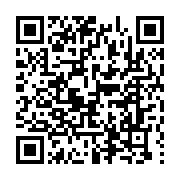 Важным целевым ориентиром формирования образовательных результатов является Стратегия социально-экономического развития г. Красноярска до 2030 года. Стратегия рассматривает муниципальную систему образования как ключевой ресурс для развития города по «столичному» сценарию посредством формирования компетенций, благодаря которым подрастающие горожане смогут реализовать себя в пространстве Красноярска, стать успешными и обеспечить для себя и своей будущей семьи достаточно высокий уровень жизни. Своеобразный портрет горожанина будущего представлен совокупностью характеристик: функционально грамотный, умеющий работать на результат, способный к определенным социально значимым достижениям, свободно ориентирующийся в цифровой среде и владеющий информационно-коммуникационными технологиями, имеющий правовую и финансовую грамотность, обладающий навыками культурного предпринимательства и проектной деятельности, принимающий поликультурный уклад городской жизни, имеющий экологию мышления, духовно-нравственный стержень и семейные ценности, проявляющий ответственную инициативу, лидерские качества, способный к кооперации и сотрудничеству, стремящийся к профессиональному росту для повышения качества жизни.По итогам цикла семинаров с группами различных педагогических сообществ в рамках подготовки к Зимней Универсиаде были выделены и предложены для формирования в виде базовых личностных результатов для «столичного» Красноярска такие качества как гордость гражданина-горожанина Красноярска; приветливость к другому человеку; ответственность за принятые обязательства, за собственные действия, за общую с другими деятельность; оптимизм с устремлением в будущее; стремление к сотрудничеству; забота о здоровье как собственном, так и другого; понимающее отношение к функции семьи; понимающее отношение к другому человеку, что «он – другой». Вместе с личностными качествами были выделены и предложены для формирования общие универсальные умения, такие как умения осуществлять целеполагание, организовать собственную рефлексию деятельности и рефлексию в группе, которую объединяет общая деятельность, создавать (конструировать) сценарии собственной жизни с учётом жизненных реалий, сотрудничать, следить за своим здоровьем, принимать определённые правила, требуемые в ситуации, и умения действовать адекватно.Для обеспечения преемственности образовательных результатов при переходе с одного уровня образования на другой были разработаны ключевые личностные качества и общие универсальные умения, позволяющие адаптироваться в начале нового этапа школьной жизни. В завершение дошкольного образования желательно обеспечить становление таких личностных качеств как доверительность в исполнении требований педагога, принимая их и подчиняясь заданным правилам и социальным нормам; самостоятельность и ответственность за свои дела и поступки; воля следовать социальным нормам поведения и правилам в разных видах деятельности. А в приоритетах общих умений – умение выразить свои мысли, чувства, желания посредством речевого высказывания в ситуации общения; умение задавать вопросы взрослым и сверстникам; умение договариваться о совместных действиях с другими.На этапе завершения начального общего образования в личностных результатах желательна мотивация к учебной деятельности; осознанное, уважительное и доброжелательное отношение к другому человеку, его мнению, мировоззрению, культуре, языку, вере, гражданской позиции; понимание и принятие социальных норм, правил поведения, ролей и форм социальной жизни в группах и сообществах, включая взрослые и социальные сообщества, участвуя в школьном самоуправлении и общественной жизни в пределах возрастных компетенций с учетом этнокультурных, социальных и экономических особенностей. В приоритетах метапредметных результатов должны быть сформированы умение осуществлять целеполагание; умение планировать, контролировать и оценивать учебные действия в соответствии с поставленной задачей и условиями ее реализации; умение строить продуктивное взаимодействие со сверстниками и взрослыми (в паре, в группе).На этапе завершения основного общего образования важно сформировать как личностные результаты ответственное отношение к образовательному процессу и к достижению образовательных результатов; принятие социальных норм, правил поведения, ролей и форм социальной жизни в группах и сообществах, включая взрослые и социальные сообщества, проверяемое в их соблюдении при участии в деятельности школьного самоуправления и общественной жизни в пределах возрастных компетенций с учетом этнокультурных и социальных особенностей; готовность к осознанному выбору и построению дальнейшей индивидуальной траектории образования на базе ориентировки в мире профессий и профессиональных предпочтений с учетом устойчивых познавательных интересов, а также на основе формирования уважительного отношения к труду, развития опыта участия в социально значимом труде. В метапредметных результатах приоритетно выделены: умение сотрудничать в составе группы (находить общее решение и разрешать конфликты на основе согласования позиций и учета интересов; формулировать, аргументировать и отстаивать свое мнение); умение самоопределяться в обучении (самостоятельно определять цели своего обучения, ставить и формулировать для себя новые задачи в учебе и познавательной деятельности, развивать мотивы и интересы своей познавательной деятельности); умение логически мыслить (определять понятия, создавать обобщения, устанавливать аналогии, классифицировать, самостоятельно выбирать основания и критерии для классификации, устанавливать причинно-следственные связи, строить логическое рассуждение, умозаключение и делать выводы).В завершение среднего общего образования предложено приоритетно формировать сознательно ответственное отношение к образованию на протяжении всей жизни, в том числе самообразованию, с пониманием важности непрерывного образования как условия обеспечения успешной профессиональной и общественной деятельности; осознанность в выборе будущей профессии и возможностей реализации собственных жизненных планов, в отношении к профессиональной деятельности как возможности участия в решении личных, общественных, государственных, общенациональных проблем; готовность к саморазвитию и самообразованию для самостоятельной, творческой, социально значимой деятельности на основе мотивации к познанию в соответствии с общечеловеческими ценностями и идеалами гражданского общества. Для приоритетного формирования метапредметных результатов выделены: умение сотрудничать (продуктивно общаться и взаимодействовать со сверстниками и взрослыми в процессе совместной деятельности, учитывая позиции других участников, эффективно разрешая конфликты); умение самоопределяться в деятельности (самостоятельно определять цели деятельности и составлять планы деятельности; самостоятельно осуществлять, контролировать и корректировать деятельность); умение логически мыслить (самостоятельно ставить образовательные цели в информационно-познавательной деятельности; осуществлять поиск необходимых сведений в работе с разнообразными массивами данных и различными видами информации, критически оценивать и интерпретировать информацию, получаемую из различных источников).Методические рекомендации по формированию ключевых приоритетных личностных и метапредметных образовательных результатов, направленных на повышение качества освоения предметного содержания, при переходе от ступени к ступени образования, а также приоритеты формирования образовательных результатов, выделенные и формируемые образовательными организациями, размещены на сайте КИМЦ в разделе «Развитие МСО. Достижение образовательных результатов» (https://kimc.ms/razvitie/ksko/dostizhenie-obrazovatelnykh-rezultatov/).По итогам анализа образовательных результатов, выделенных и формируемых образовательными организациями, определена базовая модельная совокупность личностных качеств и общих универсальных умений. Для начального общего образования в личностных результатах выделены: мотивация к учебной деятельности; осознанное, уважительное и доброжелательное отношение к другому человеку, его мнению, культуре, мировоззрению, языку, вере, гражданской позиции; понимание и принятие социальных норм, правил поведения, ролей и форм социальной жизни в группах и сообществах в пределах возрастных компетенций. В метапредметные результаты вошли умения осуществлять целеполагание; умение планировать, контролировать и оценивать учебные действия в соответствии с поставленной задачей и условиями; строить продуктивное взаимодействие со сверстниками и взрослыми (в паре, в группе).Для основного общего образования в личностных результатах выделены: ответственное отношение к образовательному процессу и к достижению образовательных результатов; готовность к осознанному выбору и построению дальнейшей индивидуальной траектории образования на базе ориентировки в мире профессий с учетом устойчивых познавательных интересов; понимание и принятие социальных норм, правил поведения, ролей и форм социальной жизни в группах и сообществах, включая взрослые и социальные, с учетом этнокультурных и социальных особенностей. В метапредметные результаты вошли умения логически мыслить (строить логическое суждение. устанавливать причинно-следственные связи и др.); самоопределяться в обучении (самостоятельно ставить образовательные цели и составлять планы деятельности и др.); сотрудничать в составе группы (учёт интересов других, находить общее решение, согласовывать позиции, решать ситуации конфликта, аргументировать своё мнение). При анализе и сопоставлении показателей международных исследований PISA, TIMSS, PIRLS, ICILS, ICCS c требованиями ФГОС общего образования и компетенциями жителя «столичного Красноярска» было выделено «ядро» образовательных результатов Красноярского стандарта качества образования, которое составляют ответственность (обязанность отвечать за поступки и действия, а также за их последствия), воля (сознательное стремление к осуществлению цели), доброжелательность (позитивное, благожелательное отношение к другому, проявление участия, расположение) как личностные качества и умения анализировать (познавать, изучая составные части целого), интерпретировать (объяснять, истолковывать, трактовать смысл текста, образа, ситуации), осуществлять целеполагание (сопоставлять внешнее требование, потребности, условия и способ действования) как универсальные умения.Образовательные результаты ФГОС ОО как система личностных качеств и общих умений, направленных на повышение качества освоения предметного содержанияДошкольное образованиеВидение образовательного результата в целевом ориентире дошкольного образования в большинстве дошкольных образовательных учреждений (ДОУ) выражается общей по смыслу формулировкой: «Сформированность мотивации к обучению и целенаправленной познавательной деятельности».Методическими рекомендациями воспользовались по формированию личностных результатов 63 ДОУ (33%), а предложенные умения выделили 119 ДОУ (64%). Как систему качеств и умений формируют педагоги 81 ДОУ (42%). Начальное образование.В 2019-2020 учебном году выделенные общеобразовательными организациями личностные и метапредметные результаты начального образования более корректно оформлены и в большей степени направлены на повышение качества освоения содержания учебных предметов. Удалось избежать ошибок прошлых лет. Доля общеобразовательных организаций, для которых предпочтительно формирование мотивированного и ответственного отношения к учёбе, составила 74%. В приоритете формирования также доброжелательное отношение к другому человеку в учебном сотрудничестве (27%), любознательность (20%), принятие социальных норм и роли обучающегося (11%).Среди формируемых метапредметных результатов начальной школы в 2019-2020 учебном году повысилась доля общеобразовательных организаций, где преобладают умения поиска и обработки информации (47%), умения планировать учебные действия (40%). Продолжают формироваться умения смыслового чтения (читательская грамотность) в 27% ОУ и умения, связанные с целеполаганием (19%).Как систему личностных качеств и общих умений, способствующих повышению качества освоения учебных предметов формируют Гимназия № 2, Гимназия № 5, Гимназия № 7, Гимназия № 14, Гимназия № 15, Лицей № 2, Лицей № 9 «Лидер», Лицей № 28, СШ № 1, 6, 7, 8, 16, 19, 32, 42, 49, 50, 63, 66, 69, 70, 72, 76, 78, 79, 81, 84, 85, 90, 93, 94, 98, 99, 121, 134, 137, 141, 144, 147, 149, 150, 151, 152, 156, ОК «Покровский» (СШ № 153).Гимназия № 1 «Универс» и СШ № 89 не предоставили сведений по выделению, формированию и оцениванию результатов начального образования в логике КСКО, а в Гимназии № 10, СШ № 55, СШ № 64 к оформлению результатов начального образования отнеслись формально.Основное образование.В личностных результатах основного образования большее внимание в организациях продолжает уделяться ответственному отношению к учению (45%) и учебной мотивации (35%), а также готовности к саморазвитию, осознанному выбору и построению в дальнейшем индивидуальной траектории образования (27%), что наиболее актуально для учащихся 9 классов.В метапредметных результатах 2019-2020 учебного года значительно выросло число организаций, формирующих умения осуществлять целеполагание (53%), организовывать учебное сотрудничество и совместную деятельность (40%)В определённой степени соответствия личностных качеств и общих умений результаты основного образования формируют в Гимназиях №№ 2, 8, 11, 13, Лицеях №№ 1, 2, 3, 6, 12, СШ №№ 6, 7, 10, 12, 17, 18, 19, 24, 32, 42, 45, 49, 56, 62, 69, 72, 81, 84, 85, 86, 92, 93, 98, 99, 108, 121, 129, 134, 135, 137, 139, 144, 145, 148, 151, 152, 154, 155, 156.Ряд педагогических коллективов предпочитает для повышения качества освоения учебных предметов приоритетно формировать гражданскую идентичность (СШ № 8, 13, 16, 27, 50, 76, 78, 149) и ценность здорового образа жизни (Гимназии №№ 10, 16, Лицей № 6, СШ №№ 70, 133, 141).Без конкретики в выделении системы личностных и метапредметных результатов для основной школы отнеслись Гимназия №№ 5, 10, Лицей № 11. Информацию о выделении, формировании и оценивании приоритетных результатов основного образования не предоставили Гимназия № 1 «Универс» и СШ № 89.Среднее образование.По старшей школе должного переосмысления в выделении личностных и метапредметных результатов для их формирования в 2019-2020 учебном году не произошло. По формируемым личностным результатам почти в трети общеобразовательных организаций выделены готовность к осознанному выбору профессии и построению индивидуальной траектории образования (32%) и ответственное отношение к обучению (29%)В метапредметных результатах, формируемых у старшеклассников, общеобразовательными организациями были выделены разные аспекты самостоятельности: в умениях определить цели обучения и способы их достижения (46%), творчески мыслить (23%) и сотрудничать (18%). В 2019-2020 учебном году вдвое стало больше общеобразовательных организаций, формирующих личностные качества и общие умения старшеклассников как систему, что прослеживается у Гимназий №№ 2, 3, 4, 11, 14, 15, Лицеев №№ 7, 10, 12, СШ №№ 5, 6, 7, 10, 19, 39, 49, 70, 72, 76, 81, 84, 86, 90, 93, 99, 108, 129, 133, 134, 135, 137, 141, 144, 145, 147, 151, 152, 154, 155, 156.Не выделяли и не работали над формированием личностных и метапредметных результатов среднего общего образования в Гимназии № 1 «Универс», Гимназии № 6, Лицей № 6, СШ №№ 2, 12, 13, 36, 44, 45, 78, 89, 121.Общая проблема оформления системы образовательных результатов выражается в несоответствии приоритетно выделяемых личностных качеств приоритетно выделяемым общим умениям, в несоблюдении их взаимосвязанности и взаимообусловленности. Одной из причин выявленной проблемы является использование формулировок текстов ФГОС общего образования без необходимого переосмысления и интерпретации под реальную действительность образовательной организации.Дополнительное образованиеВ 2019-2020 учебном году началось формирование механизма управления по образовательным результатам в коллективах учреждений дополнительного образования. Для детей 5-9 лет в приоритете качества и умения, определяющие самостоятельность. В работе с подростками 10-14 лет вместе с самостоятельностью приоритетно выделяются умения целеполагания, а для более старших – способность самоопределения. Управление по результатам не велось в МАОУ ДО «Дом творчества». Общие выводы по решению задачи выделения и формирования личностных и метапредметных результатов ФГОС ОО в логике становления Красноярского стандарта качества образования.В 2020 году ещё будет сложно проверить влияние выделенных и приоритетно формируемых личностных и метапредметных результатов на повышение качества освоения предметного содержания из-за ещё несформированных в общеобразовательных организациях механизмов управления по результатам, из-за неотработанных педагогических и управленческих средств, форм и способов образовательной деятельности, обеспечивающих достижение планируемых результатов.В образовательных организациях происходит постепенное медленное осознание необходимости переориентации педагогической деятельности на образовательные результаты в соответствии с ФГОС общего образования. В 2020-2021 учебном году завершается переход на ФГОС, включая старшую школу. Неотъемлемой частью педагогической работы становится понимание, интерпретация и конкретизация результатов на каждом уровне образования для их планирования и достижения в реальных условиях своей организации. Продолжается освоение и становление управленческого механизма, заложенного во ФГОС общего образования, по достижению планируемых образовательных результатов в «красноярском варианте» приоритетного выделения системы из не более 3-х личностных качеств и не более 3-х общих универсальных умений, взаимообусловленных и взаимосвязанных, направленных на повышение качества образовательного процесса с повышением результатов обучения и с пониманием их практической применимости как в учебных , так и в жизненных ситуациях.Отсутствие у достаточно ещё большого количества общеобразовательных организаций взаимосвязанности выделяемых личностных качеств и общих умений как системы образовательных результатов, направленных на повышение качества освоения содержания учебных предметов, отражает недостаточную проработку поставленной задачи по обеспечению требований ФГОС ОО в идеологии Красноярского стандарта качества образования.Позитивным является продолжение работы по ежегодному уточнению планируемых образовательных результатов, в определении приоритетов по их формированию с выявлением технологий и методов педагогической деятельности, форм и способов организации образовательной деятельности, процедур и средств оценивания степени достижения результатов педагогами конкретной общеобразовательной организации для становления и повышения эффективности внутренней системы оценки качества образования. Информация на сайте МКУ КИМЦ с общим доступом к материалам общеобразовательных организаций позволяет соотносить и уточнять содержание и формулировки образовательных результатов, технологий, форм и процедур оценивания в разделе «Развитие МСО» (https://kimc.ms/razvitie/ksko/dostizhenie-obrazovatelnykh-rezultatov/), а также проверять достоверность информации и своевременность её представления в разделе «Мониторинг МСО» (https://kimc.ms/mso/). Данный подход в работе с требованиями ФГОС ОО позволяет вести постоянную и скрупулёзную работу по управлению преобразованиями в общеобразовательных организациях города. 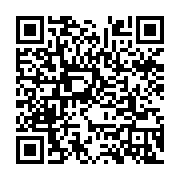 Результаты обучения. Начальное общее образование (1-4 классы)Динамика освоения образовательных программС ростом числа обучающихся начальной школы неизменным остаётся процент «хорошистов» и «отличников», и составляет почти половину обучающихся. Складывающаяся тенденция увеличения учащихся, не освоивших программу, переведённых условно и оставленных на повторное обучение, в 2019-2020 учебном году позитивно изменилась. Процент неуспешности снизился с 1,3% до 0,7%, но на конец 2019-2022 учебного года это 376 школьников.Итоги краевых диагностических работ в 4-х классахЧитательская грамотностьЧитательская грамотность, включающая общее понимание текста, ориентацию в тексте, глубокое и детальное понимание содержания и формы текста, использование информации из текста для различных целей, является ключевым результатом начальной школы, определяющим успешность обучения на ступени основного образования. Наблюдается тенденция критичного снижения процента детей, показывающих повышенный уровень, и, несмотря на рост показателя базового уровня, ежегодно на 1% уменьшается суммарный процент детей, выполняющих задания на базовом и повышенном уровне. Продолжается также ухудшение показателей по выполнению менее 20% работы.Групповой проектДиагностическая работа «Групповой проект» является заданием проектного типа для оценки регулятивных и коммуникативных умений по вкладу участников в деятельность группы. При выполнении заданий диагностической работы оценивается личное участие в уточнении замысла проекта, в планировании, в распределении функций и их выполнение с контролем своих действий и действий партнёров, а также активность, инициативность в общей деятельности и участие в представлении результатов. Это оценка лидерских качеств ученика и способности к сотрудничеству. В течение 4 лет результаты выполнения группового проекта относительно стабильны с выполнением на базовом и повышенном уровнях не менее 96%.Выполнение группового проекта по итогам 2019-2020 учебного годаРезультаты обучения. Основное общее образование (5-9 классы)Динамика освоения образовательных программЕжегодно при увеличении числа обучающихся в 5-9 классах сохранялась доля школьников, имеющих по всем предметам годовые отметки «4» и «5». По итогам 2019-2020 учебного года доля таких учащихся существенно увеличилась, и значительно уменьшилось число условно переведённых, оставленных на повторное обучение и не освоивших программу основного общего образования.Итоги краевых диагностических и контрольных работЧитательская грамотность учащихся 6 классовПроверка уровня способности применить познавательные, регулятивные, коммуникативные универсальные действия при работе с текстами показывает, что ежегодно не менее 81% участников выполняют задания на базовом и повышенном уровнях. В 2019-2020 учебном году соотношение выполнения краевых диагностических работ на базовом и повышенном уровнях радикально изменилось. Существенно снизился процент выполнения на повышенном уровне при компенсирующем увеличении процента обучающихся, выполнивших задания на базовом уровне.Читательская грамотность. Сравнение результатов 6-х классов в 2019-2020 учебном году 
с результатами, полученными этими учащимися в 4-м классе (2017-2018 учебный год)Сравнение результатов показывает, что за время обучения в 5-м классе способности применять познавательные, регулятивные, коммуникативные универсальные действия при работе с текстами практически не развивались. В педагогических коллективах отсутствует системная работа с результатами диагностических процедур, проводимых в рамках НОКО, а работа по преемственности начальной и основной школы ведётся формально и безответственно. Ежегодно на официальном сайте ЦОКО публикуется краткий отчёт о проведении оценочных процедур в целом по краю, а также подробный отчёт для педагогов. В каждое ОУ направляются отчёты с результатами КДР с рекомендациями по работе с дефицитами, которые влияют на выполнение учениками заданий по разным группам умений.Оценка уровня естественнонаучной грамотности, 8 класс.В 2020 году работа по оценке уровня естественнонаучной грамотности обучающихся в 8 классах (ККР-8) проводилась второй раз. В работе приняло участие 8 746 восьмиклассников (89%) общеобразовательных организаций города.Результат ниже базового продемонстрировал 21% участников (в 2019 г. – 16% участников), в крае этот показатель составил 30,2% (2019 год – 19%). Данные учащиеся набрали менее 9 баллов из 30 возможных. Базовый уровень показали 5 724 ученика (65,4%), в 2019 году – 5 623 ученика (62,9 %), набрав не менее 10 баллов (всего можно набрать 30 баллов, из них 19 баллов за задания базового уровня) и при этом хотя бы 1 балл по каждой из трех групп проверяемых умений. В крае процент обучающихся с базовым уровнем составил 61,2% (2019 год – 63,3%).Повышенный уровень присваивался обучающимся, которые набрали за работу не менее 19 баллов (т.е. выполнили более 60% работы) и при этом набрал не менее 2 баллов по каждой из трех групп проверяемых умений. В городе 1 145 таких обучающихся, что составило 13,1%, а в 2020 году было 1 862 человека (20,8%). Показатель выше краевого на 4,5%. Краевой показатель в 2020 году составил 8,6%, а в 2019 году был 17,7%.При анализе результатов ККР-8 с точки зрения владения различными группами умений можно сделать следующие выводы.Описанием и объяснением естественнонаучных явлений на основе имеющихся научных знаний (1 группа) владеет 52,1% (2019 год – 47,1%); распознаванием научных вопросов и применение методов естественнонаучного исследования (2 группа) – 40,7% (2019 год – 47,5%); интерпретацией данных и использованием научных доказательств для получения выводов (3 группа) – 42,7% (2019 год – 40,2%). Процент учащихся владеющих той или иной группой умений по городу выше краевого (1 группа – 49,82%, 2 группа – 36,88%, 3 группа – 38,38%). Меньше всего учащихся владеют второй группой умений.При соотнесении уровней естественнонаучной грамотности и проверяемых групп умений следует отметить:учащиеся, не достигшие базового уровня, относительно успешны в выполнении работы. В отдельных случаях обучающиеся могут определить метод научного исследования (как правило, если это наблюдение), планировать условия экспериментальных измерений и выделять некоторые параметры, определяющие направление и интенсивность протекания естественнонаучного процесса (явления). При этом они практически не могут описывать естественнонаучное явление ни на основе научно-популярного текста, ни на основе собственных знаний, ни на основе каких-либо экспериментальных данных. Им не удается интерпретировать результаты наблюдения или эксперимента, делать на основе этого необходимые выводы и, как следствие, прогнозировать протекание тех или иных явлений или процессов;учащиеся, достигшие базового уровня, частично способны описывать естественнонаучные явления на основе имеющихся научных знаний и информации в научно-популярном тексте, при этом они практически не могут производить подобное описание, опираясь на анализ и применение данных, полученных посредством наблюдения, эксперимента или моделирования. Они могут определять метод научного исследования, планировать условия проведения измерения и интерпретировать полученные при этом данные. Но им трудно применить эти данные для планирования практической деятельности, прогнозирования естественнонаучных явлений и при математической обработке результатов измерений;учащиеся, достигшие повышенного уровня, способны объяснять естественнонаучное явление, опираясь на информацию, представленную в научно-популярном тексте, и на собственные знания; выбирать метод проведения экспериментальной работы, опираясь на представления об его преимуществах и недостатках; анализировать и применять численные данные для объяснения и прогнозирования естественнонаучного явления.При проведении контрольной работы по естествознанию собиралась контекстная информация, дающая общее представление об условиях, особенностях образовательного процесса, а также факторах, влияющих на образовательные результаты. На основе этих данных был рассчитан индекс образовательных условий для каждого класса. Величина отклонения среднего процента тестового балла от статистически ожидаемого показывает, насколько продемонстрированный результат отличается от ожидаемого с учетом всех значимых факторов. Знак «+» или «–» характеризует направление отклонения: «+» показывает, что продемонстрированы результаты выше ожидаемых, а «–» означает результаты ниже ожидаемых. В таблице отражено отклонение ряда общеобразовательных учреждений города от ожидаемого от них результата (среднего результата по региону).Результаты обучения. Среднее общее образование (10-11 классы)Динамика освоения образовательных программ по итогам 2018-2019 учебного годаКоличество старшеклассников ежегодно увеличивается, при этом примерно половина завершает учебный год на «4» и «5» по всем предметам. Итоги 2019-2020 учебного года показали, что доля таких старшеклассников возросла до 54,4%. Вместе с тем, сохраняется негативная тенденция по количеству учащихся, переведённых условно и не освоивших программу. По итогам 2019-2020 учебного года их число составило 192 старшеклассника.Итоги ГИА выпускников 11-х классов (ЕГЭ)Общие итоги ГИА выпускников 11-х классов (ЕГЭ)*без учета обучавшихся вне образовательной организации** количество выпускников, сдававших по желаниюРезультаты ГИА-11 по учебным предметамРезультаты медалистов по выбранным предметамОбъективность оценивания результатов обученияПоказатели объективности оценивания по отметкам педагогов, ВПР, ОГЭ, ЕГЭ по среднему баллу. Итоги года (часть 1)Показатели объективности оценивания по отметкам педагогов, ВПР, ОГЭ, ЕГЭ по среднему баллу. Итоги года (часть 2)  Показатели объективности оценивания по отметкам педагогов, ВПР, ОГЭ, ЕГЭ по среднему баллу. Итоги года (часть 3)Показатели объективности оценивания по отметкам педагогов, ВПР, ОГЭ, ЕГЭ по среднему баллу. Итоги года по математике (часть 1)Показатели объективности оценивания по отметкам педагогов, ВПР, ОГЭ, ЕГЭ по среднему баллу. Итоги года по русскому языку (часть 1)Показатели объективности оценивания по отметкам педагогов, ВПР, ОГЭ, ЕГЭ. Средний балл. Уровни образования. Итоги года по математике (часть 1)Показатели объективности оценивания по отметкам педагогов, ВПР, ОГЭ, ЕГЭ. Средний балл. Уровни образования. Итоги года по русскому языку (часть 1)Показатели оценивания педагогами ОУ условно одного состава классов в параллели с 2018 года
по математике, средний балл по итогам года (часть 1)Показатели оценивания педагогами ОУ условно одного состава классов в параллели с 2018 года
по математике, средний балл по итогам года (часть 2)Показатели оценивания педагогами ОУ условно одного состава классов в параллели с 2018 года 
по русскому языку, средний балл по итогам года (часть 1)Показатели оценивания педагогами ОУ условно одного состава классов в параллели с 2018 года
по русскому языку, средний балл по итогам года (часть 2)Внеучебные достижения, значимые для муниципальной системы образованияВсероссийская олимпиада школьниковМуниципальный этап: участие и результатыВысокие результаты (50% выполнения и выше): технология, английский язык, биология, МХК, физическая культура. Выполнили от 60% до 100% участников.Низкие результаты (менее 25% выполнения): физика, астрономия, экономика, химия, география, история, китайский язык. Выполнили от 30% до 64 % участников.Муниципальный этап: отношение победителей и призёров к количеству участников 
от общеобразовательных учрежденийСтабильно высокие результаты участия во Всероссийской олимпиаде школьников на муниципальном этапе показывают обучающиеся СШ № 10, 76, 143, 149. Хорошие результаты выполнения заданий муниципального этапа у школьников Гимназии № 1 «Универс», Лицея № 6 «Перспектива», СШ № 44, СШ № 152.Нет победителей и призёров на протяжении последних трёх лет в СШ № 8, 13, 17, 21, 27, 31, 34, 36, 47, 50, 51, 55, 56, 63, 65, 66, 69, 73, 81, 93, 95, 115, 129, 135.В 2019-2020 учебном году более половины участников из СШ № 149 вошли в число победителей и призёров муниципального этапа Всероссийской олимпиады. Некоторый спад по процентному отношению побед и участия наблюдается у лидеров прошлого учебного года. Позитивную динамку процента победителей и призёров к числу, принимающих участие, показывает Лицей № 7.Региональный этап: процент победителей и призёров по предметам от общего числа участниковРегиональный этап: участие и результаты по предметам*с олимпиадами им. Эйлера и МаксвеллаПостоянное лидерство на уровне региона школьники Красноярска удерживают в течение 4 лет по английскому языку, информатике, математике, русскому языку, физике, химии.Общеобразовательные организации, подготовившие победителей/призеров регионального этапа по нескольким предметам в течение 4 последних летРегиональный этап: школы-лидеры по подготовке школьников, которые показывают стабильные результаты за 3 последних года (первые 3 по рейтингу)Региональный этап: результаты участия школьников по количеству победителей и призёровСтабильно высоки показатели качества выполнения заданий регионального этапа (50% и выше) 
по русскому, английскому, немецкому и китайскому языкам, математике, химии, экономике, праву.Повышение показателей качества отмечено по информатике, литературе, физике.Снижение показателей качества замечено по биологии и географии.Низкие показатели у участников по физической культуре.Общеобразовательные организации, подготовившие победителей и призеров регионального этапа по нескольким предметам в 2019-2020 учебном году Федеральный этап: количество участников, победителей и призеровФедеральный этап: количество участников, победителей (призеров) по предметамУчреждения дополнительного образования, педагоги которых подготовили в течение 2 лет победителей/призеров федерального и международного уровней Лидерами в мероприятиях федерального и международного уровней в течение 3 лет являются Центр творческого образования «Престиж», Центр внешкольной работы, Центр детского творчества № 4, Дом творчества, Центр творчества и развития № 1.Кадровое обеспечение достижения образовательных результатовПоказатели стабильности педагогических коллективов ОУ (часть 1)Показатели стабильности педагогических коллективов ОУ (часть 2)Значения показателей согласно Положению о мониторинге ОУ (https://kimc.ms/razvitie/mso/) отражают стабильность состава педагогического коллектива, что означает сохранность сложившихся взаимоотношений и предъявляемых требований в образовательном процессе, влияя на качество обучения.Показатели качества педагогических коллективов ОУ (часть 1)Показатели качества педагогических коллективов ОУ (часть 2)Значения показателей согласно Положению о мониторинге ОУ (https://kimc.ms/razvitie/mso/) соответствуют доле педагогических и управленческих кадров, имеющих высшую и первую квалификационную категорию в стабильно сохраняющейся части образовательной организации.Показатели квалификации педагогических коллективов ОУ (часть 1)Показатели квалификации педагогических коллективов ОУ (часть 2)Значения показателей согласно Положению о мониторинге ОУ (https://kimc.ms/razvitie/mso/) отображают возможность качественного обучения, представляя долю педагогических и управленческих кадров с высшей и первой квалификационной категорией в образовательной организации.Показатели инновационного потенциала педагогических коллективов ОУ (часть 1)Показатели инновационного потенциала педагогических коллективов ОУ (часть 2)Значения показателей согласно Положению о мониторинге ОУ (https://kimc.ms/razvitie/mso/) отражают потенциал инноваций как степень зрелости коллектива и возможность инновационных преобразований в общеобразовательной организации по доле педагогических и управленческих кадров в возрасте от 25 до 45 лет.Профессиональное развитие педагоговПовышение квалификацииПовышение квалификации педагогических и управленческих кадров осуществляется по программам краевого ИПК. Курсы выбираются из предложенной тематики, несмотря на существующий реестр (https://kimc.ms/razvitie/ksko/kadrovoe-obespechenie-dostizheniya-obrazovatelnykh-rezultatov/) с перечнем проблем образовательных организаций и актуальных задач развития МСО. Наиболее остро педагогами обозначена проблема аналитических компетенций, не позволяющих осуществлять мониторинг метапредметных умений, и отсутствие соответствующего инструментария. Есть необходимость овладения методами и формами работы с детьми ОВЗ. 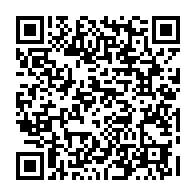 В 2019-2020 учебном году квалификацию повысили около 24% педагогов. Основными направлениями повышения квалификации являлись вопросы преподавания в предметных областях, реализация ФГОС общего образования, инклюзивное образование.Конкурсы профессионального мастерстваПрофессиональные конкурсы являются эффективной формой повышения профессионального мастерства и средством мотивации к самосовершенствованию. Конкурсная среда максимально способствует раскрытию творческого потенциала педагогов, развивает мышление. А победители конкурсов профессионального мастерства добиваются значительных успехов в построении профессиональной карьеры, внедряя в практику своей работы инновационные методы обучения и воспитания, совершенствуя качество образовательного процесса, способствуя достижению планируемых результатов образования.Дошкольное образованиеПрофессиональный конкурс «Воспитатель года» Основная идея конкурса – поиск и поддержка творческих педагогов дошкольного образования, способных разрабатывать, применять и распространять современные педагогические практики.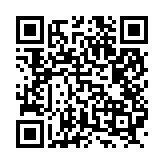 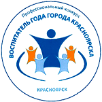 Итоги городских конкурсов «Воспитатель года» (https://kimc.ms/konkurs/vospitatelgoda/)Итоги региональных конкурсов «Воспитатель года Красноярского края»Муниципальный конкурс «Лучший педагогический проект»Задачи конкурса – выявлять и презентовать лучшие образовательные практики, стимулировать творческую активность и повышать методическую компетентность педагогов дошкольного образования.(https://kimc.ms/obrazovanie/fgos/do/konkurs-luchshiy-pedagogicheskiy-proekt/)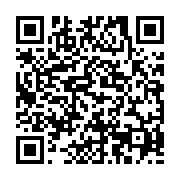 Итоги муниципальных конкурсов «Лучший педагогический проект»Всероссийский конкурс им. Л.С. ВыготскогоЦель конкурса – поиск, поддержка и популяризация ярких, творческих российских специалистов дошкольного образования, способных разрабатывать, применять и распространять современные педагогические практики (https://konkurs.rybakovfond.ru/).Красноярский край возглавляет ТОП 10 регионов по числу победителей педагогов дошкольного образования на протяжении всех конкурсных лет. Красноярские педагоги ежегодно входят в это число.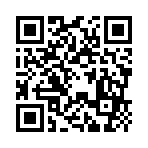 Итоги 2019-2020 учебного годаПобедители: Брик Елена Владимировна, воспитатель ДОУ № 165;Кадак Ирина Михайловна, учитель-дефектолог ДОУ № 272;Конозакова Надежда Викторовна, музыкальный руководитель ДОУ № 204;Рудницкая, Дарья Сергеевна, педагог-психолог ДОУ № 182;Сычева Мария Анатольевна, воспитатель ДОУ № 110.Всероссийский конкурс «Воспитатели России»Конкурс проводится в целях выявления, поддержки и распространения инновационного опыта воспитателей, педагогических работников и руководителей дошкольных образовательных организаций (https://vospitateli.org/konkurs-2019).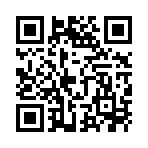 Итоги 2019-2020 учебного годаПобедителями и лауреатами конкурса стали 57 педагогов дошкольного образования, из них 11 педагогов отмечены дипломами 1 степени, 18 педагогов – дипломами 2 степени. По итогам конкурса опыт 29 педагогов города, рекомендован для распространения и в течение года будет представлен во всероссийских педагогических изданиях.В 2019-2020 учебном году 20 педагогов дошкольного образования города стали членами Федерального экспертного совета «Воспитатели России».Общее образованиеПрофессиональный конкурс «Учитель года» 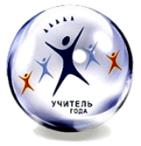 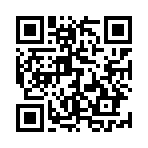 По итогам муниципального конкурса «Учитель года» (/)По итогам краевого конкурса «Учитель года»Муниципальный конкурс «Педагогический дебют»Профессиональный конкурс «Педагогический дебют» зародился как конкурс педагогического мастерства молодых педагогов в Советском районе города Красноярска в 2015 году. В 2017 году конкурс перерос в муниципальный формат. Конкурс способствует развитию творческого потенциала и самореализации молодых педагогических работников, формированию активной профессиональной позиции. Участники конкурса – молодые педагоги в должности учителя по основному месту работы со стажем работы с детьми до 3 лет. 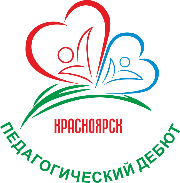 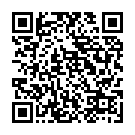 Общеобразовательные организации – участники конкурса «Педагогический дебют»Преемственность профессиональных конкурсов «Педагогический дебют» и «Учитель года»Победитель районного этапа конкурса «Педагогический дебют»2016 Брижатая Ольга Андреевна, учитель истории и обществознания МАОУ СШ № 149 стала финалистом конкурса «Учитель года города Красноярск – 2018»;Лауреат муниципального этапа конкурса «Педагогический дебют»2017 года Торгашина Дарья Дмитриевна, учитель иностранного языка МБОУ СОШ № 10   стала победителем конкурса «Учитель года города Красноярска – 2019»;Лауреат муниципального этапа конкурса «Педагогический дебют»2017 Карымова Татьяна Викторовна, учитель начальных классов МАОУ СШ № 32 стала лауреатом конкурса «Учитель года города Красноярска – 2019»;Лауреат муниципального этапа конкурса «Педагогический дебют»2017 Евсеенко Екатерина Андреевна, учитель географии, МАОУ Лицей № 12 стала победителем   конкурса «Учитель года Красноярского края» 2020Дополнительное образование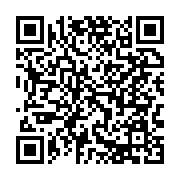 «Лучший педагог дополнительного образования» (https://www.kimc.ms/konkurs/luchshiy-pedagog-dopolnitelnogo-obrazovaniya/)Участники 1 тура – 29 человек  из 25 ОУ: СШ № 32, СШ № 115, СШ № 149, СШ № 154, УДО «Дом детства и юношества № 2», УДО «Центр дополнительного образования № 4», УДО «Центр дополнительного образования № 5», УДО «Станция юных техников № 1», СШ-интернат № 1», УДО «Центр дополнительного образования № 4», УДО ДДЮ «Школа самоопределения», УДО «Медиа-Мастерская»(4 чел.), СШ № 6, УДО «Центр внешкольной работы», УДО «Центр детского творчества № 4», СШ № 72, СШ ОК «Покровский», УДО ЦДО «Аэрокосмическая школа», УДО «Центр детского творчества № 4», УДО ЦДО «Интеллектуал+» (2 чел.), СШ № 152, МБУ «ЦППМСП № 7, СШ № 151, СШ № 141, УДО «Центр профессионального самоопределения».Специальное образование«Конкурс профессионального мастерства специалистов сопровождения образовательного процесса (педагог-психолог, учитель-дефектолог)»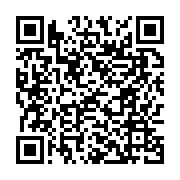 В 2019-2020 учебном году конкурс состоялся первый раз. Конкурс призван не только выявить лучших педагогов-дефектологов и педагогов-психологов, но и предоставить участникам ситуации профессионального и личностного роста, поддержать их собственные инновационные разработки, популяризировать успешные практики работы с детьми-инвалидами, детьми с ограниченными возможностями здоровья.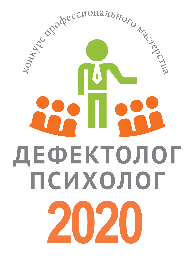 В конкурсе участвовало 62 специалиста сопровождения образовательного процесса общеобразовательных учреждений, дошкольных образовательных учреждений, специалисты ЦППМСП(https://www.kimc.ms/konkurs/luchshiy-pedagog-psikholog-uchitel-defektolog/).Победитель в номинации «Лучший педагог-психолог» Михасько Олеся Николаевна, педагог-психолог МБДОУ № 264.Лауреаты конкурса в номинации «Лучший педагог-психолог»:Посохина Яна Витальевна, педагог-психолог СШ «Комплекс Покровский»»,Михальченкова Ксения Александровна, педагог-психолог МБДОУ № 215, Хромова Ольга Владимировна, педагог-психолог ЦДО «Спектр», Шашило Юлия Сергеевна, педагог-психолог МБДОУ № 44.Победитель в номинации «Лучший учитель-дефектолог»Трифонова Светлана Сергеевна, учитель-логопед МБДОУ № 321 «Росинка».Лауреаты конкурса в номинации «Лучший учитель-дефектолог»:Хрулёва Ирина Михайловна, учитель-дефектолог лицея № 9 «Лидер», Бульенкова Екатерина Сергеевна, учитель-логопед МБДОУ № 120, Дмитриева Ольга Алексеевна, учитель-логопед МБДОУ № 59.Итоги Регионального этапа Всероссийских конкурсов «Лучший педагог-психолог 2020» и 
«Лучший учитель-дефектолог 2020».Победитель в номинации «Лучший педагог-психолог» Михасько Олеся Николаевна, педагог-психолог МБДОУ № 264. Победитель в номинации «Лучший учитель-дефектолог» Трифонова Светлана Сергеевна, учитель-логопед МБДОУ № 321 «Росинка».Аттестация педагогических работниковАттестация педагогических работников в целях установления квалификационной категории является одной из форм подтверждения уровня профессионального развития и проводится по желанию самих работников. По результатам аттестации педагогическим работникам устанавливается первая или высшая квалификационная категория. Квалификационная категория устанавливается сроком на 5 лет. Срок действия квалификационной категории продлению не подлежит.Динамика аттестованных на квалификационную категорию согласно поданным заявлениямВ период с 2017 года по 2020 год вместе со снижением количества заявлений, поданных педагогами на первую квалификационную категорию, наметилось и уменьшение процента аттестованных. А при увеличении количества педагогов, заявившихся на высшую квалификационную категорию, в 2019-2020 учебном году процент педагогов, подтвердивших высшую квалификацию, начал снижаться. И если в два предыдущих года заявленные категории ежегодно не подтверждали 22 педагога, то в 2019-2020 учебном году первую и высшую квалификационную категорию не подтвердили 37 человек (23 и 14 соответственно). В 2019-2020 учебном году заявленную первую категорию не смогли подтвердить 5 учителей начальных классов, 4 воспитателя ДОУ, 3 педагога-психолога, 3 учителя-дефектолога, 2 учителя-логопеда, 2 учителя иностранного языка, 1 учитель математики, 1 учитель истории, 1 инструктор по физической культуре, 1 педагог дополнительного образования по физкультурно-спортивной направленности. Высшую категорию не подтвердили 4 учителя начальных классов, 3 воспитателя ДОУ, 2 педагога-психолога, 1 учитель иностранного языка, 1 учитель-логопед, 1 учитель истории, 1 инструктор по физической культуре и 1 методист.Молодые педагоги: пространство возможностейКоличество молодых педагогов со стажем до 5 лет, в т.ч. не имеющие стажа педагогической работыОхват молодых педагогов образовательными мероприятиями \участиеОбразовательные форматы, организованные молодыми и для молодых:Молодые педагоги являются участниками всероссийских конкурсов:Успехи молодых педагогов:Разработали и провели 7 дистанционных обучающих занятий по организации уроков в цифровой среде для педагогов города (СШ №№ 53, 82, 144, 156).Разработали серию онлайн уроков для первоклассников (СШ №№ 19, 32, 155, Прогимназия № 131).Проектная команда школы социального проектирования с проектом «Территория перезагрузки» получили грант в размере 150 000 рублей для оборудования креативного пространства в детском клубе «Метеор» МБОУ ДО «ЦТР № 1» от Всероссийского грантового конкурса молодежных проектов в номинации: «Инициативы творческой молодежи».Приняли участие в организации и провели социальные акции: литературный онлайн флешмоб «Красноярск читаетТеркина», «Волонтёрство без границ» (Гимназия № 5, Лицей № 1, СШ №№ 93, 144, 150, 156).Педагоги являются активными участниками профессиональных сетевых сообществ «Дистанционное обучение Красноярья», «Ассоциация молодых педагогов края», «Сеть творческих учителей».Инфраструктурное обеспечениеПод инфраструктурным обеспечением достижения образовательных результатов понимается совокупность взаимосвязанных факторов и возможностей, сформированная в виде комплексной системы образовательных отношений, структур и объектов, создающих условия для эффективного функционирования и развития муниципальной системы образования.Дошкольное образование Обеспечение детей дошкольного возраста местамиАдминистрация города Красноярска одна из первых в Российской Федерации применила механизм муниципально-частного партнерства по созданию дополнительных дошкольных мест с участием частных дошкольных учреждений посредством осуществления закупки услуги по присмотру и уходу за детьми дошкольного возраста. Механизм реализации муниципально-частного партнерства предполагает оплату услуг по присмотру и уходу за детьми от 3 до 7 лет в рамках заключенных контрактов (стоимость услуги составляет до 9, 0 тыс. руб.). В настоящее время рынок частных дошкольных учреждений развивается, выросло доверие родителей, сокращается количество жалоб. С 2018-2019 учебного года приобретается услуга по присмотру и уходу для детей с 1,5 до 7 лет.  Общее образованиеИнновационная деятельность на базовых площадках федерального, регионального и муниципального уровнейБазовые площадки федерального уровняСогласно заключенных соглашений деятельность практически всех федеральных площадок заканчивается в 2020 году.Базовые площадки регионального уровняВ статусе региональных площадок в 2019-2020 учебном году работали 38 площадок дошкольного образования, 110 площадок в общеобразовательных организациях, 2 площадки в учреждениях дополнительного образования и 6 площадок на базе ЦППМСП как поисковые, образовательные, экспериментальные, пилотные, осуществляя деятельность по разработкам и исследованиям, организовывая стажировки для педагогов города и края.Муниципальные базовые площадкиСогласно Положению о городской базовой площадке по решению приоритетных задач развития МСО ежегодно на основании заявок от образовательных организаций определяются площадки для инновационной деятельности. В 2019-2020 учебном году действовали: 92 площадки в дошкольных образовательных организациях (ДОУ), 174 – в общеобразовательных учреждениях (ОУ), 3 – в учреждениях дополнительного образования (УДО) и 2 – в центрах психолого-педагогической, медицинской и социальной помощи (ЦППМСП) (https://kimc.ms/razvitie/bazovye-ploshchadki-mso/). 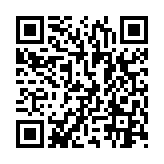 Статус городских базовых площадок определяет характер и содержание деятельности:разработческие, генерирующие идеи и создающие вариант решения актуальной задачи развития или проблемы деятельности муниципальной системы образования: 20 в ДОУ, 5 в ОУ;инновационные, внедряющие и доводящие идею или разработанный вариант решения актуальной задачи до практического применения в образовательных организациях: 37 в ДОУ, 75 в ОУ,1 в УДО, 1 в ЦППМСП;стажировочные, организующие образовательную деятельность по освоению опыта решения актуальной задачи развития или проблемы муниципальной системы образования: 3 в ДОУ, 5 в ОО, 1 в ЦППМСП;опорные, реализующие аспект деятельности по совершенствованию функционирования образовательных организаций: 26 в ДОУ, 84 в ОО, 2 в УДО;экспериментальные, осуществляющие нововведение в режиме апробации планируемых изменений в муниципальной системе образования: 6 в ДОУ, 5 в ОО.Направления деятельности муниципальных базовых площадок (МБП)45 МБП (23%) реализовывали направления, связанные с обучением детей с ограниченными возможностями здоровья (инклюзивное образование).30 МБП (16%) реализовывали программу дистанционного обучения Онлайн-школа «Перспектива».20 МБП (11%) работали с молодыми педагогами. Проект по развитию цифровых навыков обучения младших школьников с помощью интерактивной платформы «Алгоритмика» реализовывался в 7 МБП (4%). 8 инновационных площадок по обновлению содержания и совершенствованию методов обучения предметной области «Технология» занимались разработкой отдельных модулей образовательных программ 5-9 классов по технологии. 17 МБП (10%) отрабатывали введение системы формирующего оценивания в начальной школе. Повышением качества естественно-научного образования занимались 5 МБП. Внедрением цифровой образовательной среды (освоением педагогической технологии «Смешанное обучение») – 6 МБП.В 2019-2020 учебном году результаты инновационной деятельности предъявлялись следующими базовыми площадками.МБП по обновлению содержания и совершенствованию методов обучения предметной области «Технология» на конференции «Национальный проект «Образование»: муниципальный уровень реализации» (в рамках XV Красноярского городского форума). Презентационная площадка «Современная школа: предметная область «Технология» представлен опыт МАОУ Гимназия №1 «Универс», МАОУ Лицей № 9 «Лидер», МАОУ СШ № 32. В городском научно-методическом семинаре (совместно с КГПУ им. В.П. Астафьева) «Современное школьное технологическое образование: проблемы и перспективы». Профориентирование в предметной области «Технология». Методический и организационный аспекты предъявлен опыт МАОУ СШ № 152 и МАОУ Лицей № 9 «Лидер».МБП по введению новой системы оценивания – формирующее оценивание делились наработанными результатами все 17 школ на секции для учителей начальных классов Красноярского августовского совещания «Красноярский стандарт качества: контексты современного развития». На XII Всероссийской научно-методической конференции «Современная дидактика и качество образования: проблемы и подходы становления учебной самостоятельности». Мастерская «Формирующее оценивание: шаг к учебной самостоятельности» была проведена МБОУ СШ № 4. На конференции Ассоциации сибирских и дальневосточных городов (АСДГ) «Национальный проект «Образование»: муниципальный уровень реализации» предъявлен опыт МАОУ СШ № 32, МБОУ СШ № 94.В 2019-2020 учебном году разработана Карта потенциального ресурса (http://gismso.kimc.ms/prm/), которая включает площадки муниципального, регионального и федерального уровней с наиболее успешным опытом для решения проблем образовательных организаций и задач развития муниципальной системы образования города Красноярска. В перспективе на базе образовательных организаций, включённых в Карту потенциального ресурса, планируется проведение стажировок для педагогических и управленческих кадров по актуальным вопросам повышения квалификации.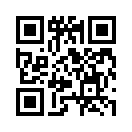 Образовательные комплексыОбразовательные комплексы – форма организации образовательных систем как объединения образовательных учреждений, реализующих комплекс взаимосвязанных образовательных программ различных уровней. Создание образовательных комплексов гарантирует удовлетворение потребностей семей в доступном качественном образовании.Плюсы создания образовательных комплексов:создание условий в микрорайоне для вариативного выбора семьями большого спектра образовательных услуг;возможность выбора индивидуальной образовательной траектории каждым обучающимся (образовательное учреждение с максимальным образовательным пространством для развития личности ребёнка);мягкий переход из дошкольного в начальное общее образование;преемственность выбора образовательных учреждений, что обеспечивает психологический комфорт участников образовательного процесса;расширение возможности образовательного выбора у учеников, особенно при переходе в старшую школу, когда начинается профильное обучение, основанное на многопрофильности в условиях одной общеобразовательной организации; увеличение финансирования общеобразовательной организации.Общеобразовательные учреждения со специализированными классами (без классов СФУ)Образовательные условия для детей с ОВЗ в общеобразовательных учрежденияхЧисло специализированных кабинетов для детей с ОВЗ в общеобразовательных учрежденияхЗа 4 года значительно увеличилось количество ресурсных классов для детей с расстройством аутистического спектра (РАС) в связи с растущим количеством таких школьников с 19 до 100 человек.Обеспечение дошкольников с ОВЗ рекомендациями психолого-медико-педагогическими комиссиями (ПМПК)Общий «провал» в 2018 году по количеству детей с ОВЗ дошкольного возраста, получивших рекомендации ПМПК, не только стал восполняться оказываемыми услугами в 2019 году, но также наметилась позитивная тенденция по предоставлению необходимых рекомендаций в ожидаемых итогах календарного 2020 года.Вместе с тем, в итоговых показателях 2020 года прогнозируется уменьшение количества детей с расстройством аутистического спектра, получивших рекомендации ПМПК. Также при росте числа детей со сложным дефектом, слепых, глухих, слабослышащих проявляется негативная тенденция уменьшения оказываемых услуг. Обеспечение детей с ОВЗ адаптированными образовательными программами общего образования, рекомендованными психологи-медико-педагогическими комиссиями (ПМПК)По количеству школьников с ОВЗ, имеющих рекомендации по использованию адаптированных программ, наблюдается устойчивый рост почти во всем нозологических группах, за исключением детей с амблиопией и косоглазием, со сложным дефектом, слепых, глухих, слабослышащих при ежегодном их увеличении.Численность детей, которым оказана психолого-педагогическая помощь в ЦППМСППродолжает уменьшаться число детей, прошедших психолого-медико-педагогические комиссии. В 2019-2020 учебном году больше проконсультировано, и меньше стало детей, которым оказана коррекционно-развивающая помощь.Ресурс информационно-библиотечных центровОсновные задачи библиотечного сообщества в 2019-2020 учебном году: Создание условий для непрерывного повышения квалификации и корпоративного обучения через сетевые формы сотрудничества, методической поддержки и обучения специалистов школьных библиотек; Развитие информационной культуры и медиаграмотности, поддержка творческого чтения через интерактивные информационные и образовательные мероприятия; Развитие социального, образовательного партнерства с учреждениями и организациями, заинтересованными в развитии школьников при помощи книги и чтения.Непрерывное повышение квалификации специалистов.Методическая сеть библиотечных работников в течение последних лет повышает квалификацию через новые формы (smart) обучения на основе современных информационных, коммуникационных, интернет-технологий в реальной и виртуальной формах. Так в рамках «Недели школьных библиотек», на базе библиотеки им. Р. Солнцева прошел «День специалиста», в котором приняли участие более 100 специалистов из 72 ОУ города. Организаторами мероприятия стали: КИМЦ, ЦБС им. Н. Островского, ГМО библиотечных работников.Специалистами ЦБС для детей им. Н. Островского были проведены мастер-классы по новым формам работы с книгой, развитию техники речи, использованию QR-кодов в библиотеке, а также организована работа экспертных сессий, выставок. На базе СШ № 56 был проведен ряд мастер-классов по развитию цифровых навыков школьного библиотекаря.Ярким событием для педагогов совместно с педагогом-библиотекарем СШ № 46 стало участие в краевом проекте «Культурный полиатлон», где они вошли в число победителей.Последние годы большое внимание уделяется развитию цифровой среды в каждой образовательной организации города для доступа к местным, региональным, национальным и глобальным информационным ресурсам. На базе Гимназии № 1 «Универс» прошел межрайонный семинар «Способы организации работы с цифровыми контентами» (ЛитРес: Школа, НЭБ и другие).Мероприятия и акции. Ярким событием стало проведение ежегодной городской акции «Я школьный библиотекарь».  В этом году в ней приняло участие 32 педагога-библиотекаря из СШ №№ 16, 19, 32, 42, 46, 56, 62, 70, 85, 86, 99, 115, 134, 139, 141, 143, 144, 145, 150, 151, 152, 154, 156, лицеев №№ 1, 7, 9 «Лидер», Гимназий №№ 6, 8, 9, 10, 15.Важным мероприятием организованным и проведённым в период пандемии был дистанционный конкурс «Великая победа: помним, гордимся, читаем». Целью данного мероприятия было привлечение обучающихся общеобразовательных школ к чтению лучших произведений патриотической тематики. Участие приняли 240 индивидуальных участников и 13 команд из 7 районов Красноярска, а также обучающиеся из Улан-Удэ и Ростовской области (https://kimc.ms/news/news.detail.php?ELEMENT_ID=51620). Активизирована работа по виртуализации деятельности ГМО, РМО. Созданы виртуальные представительства школьных библиотек (блоги, сайты, страницы) в социальных сетях.На базе Красноярской краевой детской библиотеки (ККДБ) состоялся семинар в рамках Всероссийской акции «Неделя «Живой Классики», целью которой является помощь школьникам в подготовке к конкурсу «Живая классика», расширение читательского кругозора, подбор книги, подходящей к характеру и темпераменту чтеца. В рамках акции работники школьных библиотек информировали учителей литературы об акции, предоставляли площадки школьных библиотек для проведения презентаций и обзоров книг муниципальными библиотеками.Школьные библиотеки Красноярска приняли участие в городской патриотической акции «Для нас писали ветераны», посвященной 75-летию Победы в Великой Отечественной войне. Организаторами акции выступили Музей «Мемориал Победы» и МБУК «ЦБС для детей им. Н. Островского» (https://kimc.ms/news/news.detail.php?ELEMENT_ID=51628). Библиотечные работники ОУ совместно со школьниками подготовили видеопрочтение книги А. Федченко «Мой вклад в победу 1941-1945 гг.». На базе Городских библиотек состоялись городские объединения школьных библиотекарей, где обсуждались вопросы взаимодействия и партнёрства с муниципальными библиотеками города. Активная деятельность велась в период дистанционного обучения: были разработаны методические материалы о доступе к электронным образовательным ресурсам, подключение к библиотечной системе «БИБЛИОШКОЛА».В течение всего времени городское библиотечное сообщество взаимодействовало с муниципальными библиотеками, краеведческим музеем, «Музеем-усадьбой» им. Г.В. Юдина, ККИПКиППРО, издательством «Комсомольская правда». Рост числа совместных образовательных событий способствовал совершенствованию школьных библиотек: от места хранения и выдачи книжных ресурсов – к образу социокультурного образовательного центра, осуществляющего дополнительное образование учащихся по культурному развитию личности, продвижению чтения и поддержке проектной деятельности.Партнёрские взаимодействияОбразовательное партнёрствоВзаимодействие с ИПОП «Эврика»Стратегической сессией «Развитие образования как способ развития города» в августе 2019 года началось сотрудничество с ИПОП «Эврика». Ключевыми направлениями сотрудничества стали:«расшколивание» как способ обеспечения успешной социализации ребенка;развивающее образование на ступени начального общего образования;развивающее образование в детском саду в условиях полилингвальности.В стратегических сессиях приняли участие:управленческие команды в количестве 70 человек из 17 образовательных организаций города:команды начальной школы в количестве 119 человек из 37 образовательных учреждений: команды дошкольных образовательных организаций в количестве 108 человек из 44 ДОУ:В рамках стратегической сессии прошли мастер-классы, уроки по программам развивающего обучения Их представили Гимназия № 5, структурное подразделение детский сад Гимназии № 5, лицей № 3, детсад  «Маленькая страна» структурное подразделение Лицея № 9 «Лидер», СШ № 32, ОК «Покровский». В рамках сотрудничества состоялись вебинары: «Теоретические и методические основы организации игровой деятельности детей раннего и дошкольного возраста»; «Теоретические и методические основы организации игровой деятельности детей раннего и дошкольного возраста»; «Развивающее образование в детском саду в условиях полилингвальности»; «Организация развивающей предметно-пространственной среды в дошкольной организации в условиях полилингвальной среды»; «Конструктор развивающей среды»; «Оценка качества дошкольного образования»; «Событие – как основная единица образовательного процесса».Школьная лига «РОСНАНО» – Программа Фонда инфраструктурных и образовательных программ (РОСНАНО). Координатор – АНПО «Школьная лига» (г. Санкт-Петербург)Цель программы – продвижение в школах Российской Федерации идей, направленных на развитие современного образования, в первую очередь – естественнонаучного. Школы-участницы имеют возможность совместно реализовывать образовательные проекты, пользуясь всем спектром специально созданного ресурса сетевой среды. Интерактивная платформа позволяет выстраивать диалог образования, науки, бизнеса и производства, обмениваться информацией, обсуждать актуальные вопросы, разрабатывать и реализовывать проекты, используя ресурсы членов сети (http://schoolnano.ru/node/211527).В состав красноярской Школьной лиги в 2019-2020 году входят 30 образовательных организаций (школы, лицеи, гимназии) и партнерская организация МАУ «Парк флоры и фауны «Роев ручей».Школьная лига «РОСНАНО» в Красноярске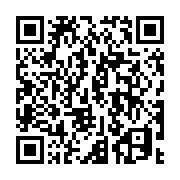 В ноябре 2019 года Красноярский Региональный ресурсный центр (РРЦ) организовал составление информационной карты взаимодействия школ и РРЦ (https://kimc.ms/soobshchestva/shkolnaya-liga-rosnano/?clear_cache=Y) с партнёрами (бизнес-партнеры, фонды и вузы) за период с 2016 по 2019 годы. В составлении карты приняли участие Лицей № 2, Лицей № 7, СШ № 47, СШ № 94, 
СШ № 108, СШ № 133, СШ № 137, СШ №152, СШ «Комплекс Покровский».Участие в мероприятиях «РОСНАНО»Проекты Агентства стратегических инициатив (АСИ)Проект «Учи.ру» (https://uchi.ru/) – российская образовательная онлайн-платформа, где организовано изучение учебных предметов школьного курса в интерактивной форме. Представленные на платформе курсы полностью соответствуют ФГОС и примерным основным образовательным программам начального, основного и среднего общего образования. Учи.ру раскрывает потенциал к обучению каждого. Ученики получают возможность самостоятельно изучить курс в комфортном для себя темпе с необходимым именно для него количеством повторений и отработок вне зависимости от уровня подготовки, социальных и географических условий.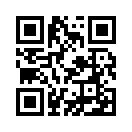 Ресурс платформы использует 2 151 красноярский учитель. Общее количество красноярских школьников, обучающихся на платформе, – 56 058 человек. Самые активные: ОК «Покровский» – 1 575 обучающихся, СШ № 144 – 1 417 обучающихся, Гимназия № 13 «Академ» – 1 232 обучающихся. Проект «Всероссийская школьная летопись» (https://school-letopis.ru/) ориентирован на детей школьного возраста, помогает создать и издать книгу о жизни класса, школы, страны, поколения. Участники и наставник получают сертификаты и дипломы. Издано 8 книг творческими группами обучающихся из 7 образовательных организаций города (Гимназия № 8, СШ № 17, СШ № 31, СШ № 78, СШ № 115, ОК «Покровский», Центр внешкольной работы). Книги прошли официальную регистрацию в Российской книжной палате.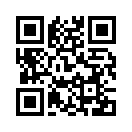 Проект «Конструктор образовательных ресурсов CORE». (https://zdorovoe.menu/) «Здоровое питание от А до Я» – это бесплатный интерактивный курс в рамках дисциплины «Окружающий мир» для школьников 1-4 классов. Разработан согласно требованиям ФГОС общего образования на основе пяти популярных учебно-методических комплексов с целью повышения уровня осведомленности детей и родителей в сфере правильного питания для осознанного подхода к выбору продуктов. Материалы проекта используются на уроках окружающего мира, для подготовки к ВПР, во внеурочной деятельности, в технологии «перевёрнутый класс» при смешанном обучении. В 2019-2020 учебном году к проекту присоединились около 1 352 человек из 11 общеобразовательных организаций г. Красноярска.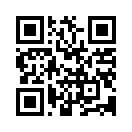 Проект «Города России – партнёры Москвы» ()С 2018 года Московским центром развития кадрового потенциала образования реализуется проект «Взаимообучение городов». В проекте принимают участие 1 115 организаций из более 100 городов России. Это даёт возможность узнать об успешных инновационных практиках, применить их в муниципальной системе образования и поделиться опытом с коллегами из других регионов.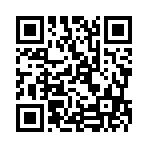 В депозитарии проекта рубрика «Город о городе» содержит страницу «Красноярск: потенциал для развития молодого поколения» с отзывами делегаций из городов России об опыте красноярских образовательных организаций. Представители делегаций выделяют достижения и актуальные направления развития муниципальной системы образования:высокая результативность профильного обучения за счёт тесного сотрудничества с ведущими ВУЗами (Сибирский федеральный университет (СФУ), СибГУНиН им. М.Ф. Решетнева, КрасГМУ им. профессора В.Ф. Войно-Ясенецкого, КГПУ им. В.П. Астафьева), а также с научно-исследовательскими предприятиями города.проектно-исследовательская деятельность учащихся по экологии с использованием образовательного ресурса различных ведомств (Национальный парк «Столбы», КНЦ СО РАН).современные информационные технологии в профильном образовании Отмечается ряд образовательных организаций, представивших свой успешный опыт: Гимназия № 1 «Универс», Гимназия № 13 «Академ», Гимназия № 14, Лицей № 9 «Лидер», ОК «Покровский» (https://mosobr.tv/release/7497).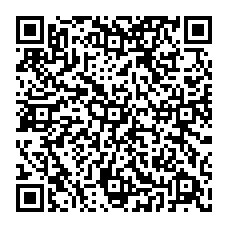 В депозитарии проекта «Взаимообучение городов» размещены видеосюжеты «История моего города» (2) и «Делимся опытом» (6), которые подготовили Гимназия № 14, Лицей № 7, Лицей № 10, Лицей № 11, СШ № 16, СШ № 94, СШ № 108, СШ № 137.В 2019 году красноярская делегация приняла участие в Московском международном форуме «Город образования» с представлением эффективной практики «Красноярский стандарт качества: городской фестиваль инфраструктурных решений и сетевая школа – базовые инструменты реализации Красноярского стандарта качества образования. Первые эффекты реализации». Красноярск представляли: Образовательный комплекс «Покровский», Гимназия № 13 «Академ», Лицей № 7, Лицей № 9 «Лидер», СШ № 32, СШ № 72, СШ № 94, СШ № 133. Сотрудничество с КК ИПК. Региональный атлас образовательных практик (РАОП)РАОП – место размещения информации о педагогических и управленческих практиках как точках развития в региональной системе образования с экспертным заключением о присвоении уровня.Статус уровня: начальный (н) – практика описана по формату, есть возможности тиражирования;продвинутый (п) – практика реализуется, есть описание результатов;высший (в) – практика готова к тиражированию, есть оформленная концепция.Лидер по включению в РАОП -2020 – Свердловский район, из заявленных 27 практик, 16 (59%) включены в РАОП. В течение 3-х лет в РАОП включаются практики Гимназии № 2, Гимназии № 14, 
Гимназии № 15, Лицея № 6, Лицея № 7, Лицея № 9 «Лидер», Лицея № 10, СШ №№ 6, 17, 137, 145.Педагогическая интернатура (КГПУ им. В.П. Астафьева)В целях сокращения дефицита педагогических кадров в общеобразовательных организациях г. Красноярска, а также для организации и проведения педагогической интернатуры студентов университета заключено соглашение о сотрудничестве между ФГБОУ ВО «Красноярский государственный педагогический университет им. В.П. Астафьева и МКУ «Красноярский информационно-методический центр».Запрос на интернов для прохождения педагогической интернатуры в общеобразовательных организациях г. Красноярска на 2020-2021г. составил 79 заявок, что на 46 заявок меньше по сравнению с 2019-2020 учебным годом.Запрос на интернов по предметам В результате анализа запроса на 2020-2021 год выявлено сохранение наибольшей заинтересованности образовательных учреждений в интернах по предметам: преподавание в начальных классах – 23 заявки, иностранный язык – 20 заявок, математика – 11 заявок.С каждым годом увеличивается количество интернов, специализирующихся на психологии и педагогике начального образования, а также физической культуре. В 2019-2020 учебном году значительно возросло число интернов по направлениям «математика и информатика», «технология». Возникло новое направление интернатуры «Психология и педагогика развития ребенка в условиях специального сопровождения». Снижается интерес к прохождению интернатуры по направлению «Биология и химия».Образовательные учреждения, в которых в 2019-2020 учебном году проходила педагогическая интернатураВ 2019-2020 учебном году педагогическую интернатуру 251 студент ФГБОУ ВО КГПУ им. В.П. Астафьева прошёл в общеобразовательных организациях и 28 студентов прошли в дошкольных образовательных учреждениях Красноярска.По статистике в 2019 году 77% от общего количества студентов педагогического университета, проходивших интернатуру, трудоустроились в образовательные учреждения г. Красноярска.На начало июня 2020 года из студентов ФГБОУ ВО КГПУ им. В.П. Астафьева, проходивших педагогическую интернатуру в указанных общеобразовательных организациях г. Красноярска, трудоустроились только 10 интернов, что составило 3,6% от общего количества проходивших интернатуру в указанных общеобразовательных организациях в 2019-2020 учебном году.Лекторий «Информация. Проблема. Мысль» (СФУ)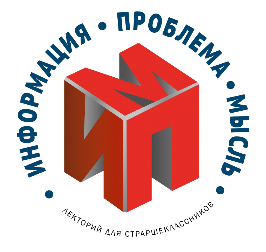 Лекторий создан для учащихся 8-11 классов школ города Красноярска, кто в скором будущем станет студентом, кому уже сегодня необходимо сделать выбор в пользу тех или иных научных знаний и интересов. Основная задача лектория – помочь с непростым, но очень важным жизненным выбором. Лекторий решает задачу: вызвать у старшеклассников интерес и мотивацию к научному познанию через лекции о современных знаниях и достижениях науки ведущих специалистов ВУЗов г. Красноярска.Обладатели дипломов при поступлении в Сибирский Федеральный Университет получают за индивидуальные достижения дополнительные баллы: диплом первой степени – 5, второй степени – 3, третьей степени – 2.Взаимодействия в социальной сфереВзаимодействия в области развития физической культуры и детского спортаОсобенностью развития физической культуры и детского спорта является интеграционный и межведомственный характер: образовательные программы в области физической культуры и спорта, система физкультурных и спортивных мероприятий, совместное использование материально-технической базы. Социальное партнёрство позволяет наиболее полно решать образовательные задачи, ориентировать на равноправное сотрудничество, поиск согласия, оптимизацию отношений и их взаимную целесообразность.В числе «реальных» ресурсов можно выделить: кадровый, материально-технический, информационный, учебно-методический, социальный (установление партнерских связей с предприятиями и организациями, профессионально-педагогическими сообществами, с общественными объединениями и некоммерческими организациями, привлечение ресурса частных организаций в число организаторов мероприятий и т.д.).В рамках социального партнёрства за последние три года участниками мероприятий профессионального развития стали 1 487 педагогов, присвоена квалификационная категория «спортивный судья третьей категории» – 292 педагогам.Значимым результатом плодотворного сотрудничества в популяризации здорового образа жизни и крупных спортивных событий стали кейсы просвещения для уроков-лекций по видам спорта. Впервые эта идея была реализована в период подготовки и проведения Зимней универсиады 2019.За период с 2018 по 2020 гг. разработаны кейсы просвещения для проведения уроков-лекций по таким видам спорта, как шахматы, керлинг, фристайл, волейбол, спортивное ориентирование.Охват уроками-лекциями: «Керлинг» – порядка 43 000 чел. (проведены в каждой школе)«Шахматы в школу» – порядка 6 000 чел. (проведены в 60-ти школах)«Фристайл: от теории к практике» – порядка 400 чел. (апробированы в 8 школах)Не менее показательными являются результаты совместной работы по внедрению и популяризации ВФСК ГТО. Отмечается тенденция роста количества участников тестирования ГТО. Рост процента выполнения нормативов свидетельствует о повышении качества подготовки участников.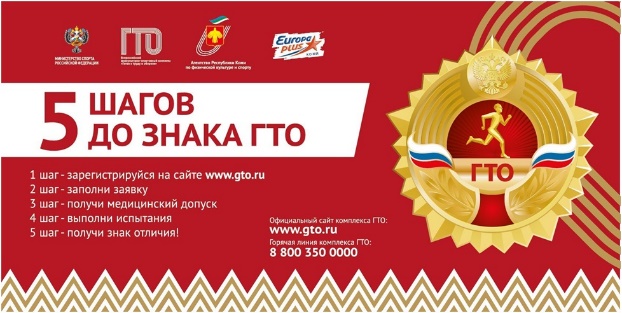 Следует отметить расширение охвата возрастных категорий участников тестирования ГТО: Взаимодействия со структурами МВД по профилактике правонарушенийЧисло преступлений, совершенных учащимися общеобразовательных учрежденийНастораживает рост общего числа преступлений, особенно в Кировском, Ленинском, Свердловском районах. Основным видом остаётся кража имущества. Резко возросло число преступлений в составе группы и количество школьников, совершивших преступления повторно.Число опасных деяний, по которым школьники не достигли возраста уголовной ответственностиЧисленность детей, состоящих на всех видах учетаЧисло дорожно-транспортных происшествий с участием школьниковПравовые акты города, разработанные ГУО администрации Г. Красноярска и изданные в 2019-2020 учебном году, регламентирующие правоотношения в сфере деятельности муниципальных образовательных учреждений.Правовое обеспечение системы образования города в соответствии с приоритетными направления развития:внедрение и распространение системы дополнительного образования детей в городе Красноярске в соответствии с мероприятиями регионального проекта «Успех каждого ребенка», утвержденным распоряжением Правительства Красноярского края от 04.07.2019 № 453-р, в рамках Соглашения о взаимодействии министерства образования Красноярского края с органами местного самоуправления Красноярского края по реализации мероприятий региональных проектов Красноярского края «Современная школа», «Успех каждого ребенка», «Поддержка семей, имеющих детей», «Цифровая образовательная среда», «Учитель будущего» на территории города Красноярска Красноярского края от 20.12.2019 № 1/09;внедрение новой модели обеспечения горячим питания детей, занимающихся по образовательным программам начального общего образования в муниципальных образовательных организациях города.Дошкольное образование2016-20172017-20182018-20192019-20202020-2021Число дошкольных образовательных учреждений (ДОУ), из них:209206200194187муниципальные автономные ДОУ1617192029муниципальные бюджетные ДОУ193189181174158муниципальные общеобразовательные организации с дошкольным подразделением811121416Общее образование2016-20172017-20182018-20192019-20202020-2021Число муниципальных общеобразовательных учреждений (ОУ)116115114114114из них: автономные ОУ2232365255Дополнительное образование2016-20172017-20182018-20192019-20202020-2021Число учреждений дополнительного образования1919191918из них: автономные УДО24444Дошкольное образование2016-20172017-20182018-20192019-20202020-2021Численность детей дошкольного возраста50 52952 04752 55453 12953 394До 3-х лет3 0963 0363 2505 1105 038С 3-лет и старше47 43349 01149 30448 01948 356В группах компенсирующей направленности3 5453 9154 0854 1504 218В группах комбинированной направленности3 3124 7023 8403 8403 821В группах оздоровительной направленности1 0871 0221 026986948В группах общеразвивающей направленности40 10239 61140 69840 97841 221В группах по присмотру и уходу2 4832 7972 9053 1753 186С ограниченными возможностями здоровья4 0394 5574 7084 7735 006Дети-инвалиды518594619619661Слабослышащие2929292930Слабовидящие353372376376382С тяжёлыми нарушениями речи2 7373 0673 2433 3033 353С нарушениями опорно-двигательного аппарата339375375375395С нарушениями интеллекта7368464639Со сложным дефектом144883Другого профиля00813162016-20172017-20182018-20192019-2020Старшая школа9 411+5469 957+85410 811+1 03711 848Основная школа46 492+2 12048 612+1 02349 635+2 15451 789Начальная школа44 531+3 57348 104+3 40951 513+3 37454 887В целом по городу100 434+6 239106 673+5 286111 959+6 565118 524Численность обучающихся 
на начало / конец года2016-20172017-20182018-20192019-2020в целом по Красноярску 100 883 / 100 434– 449 (0,4%)106 963 / 106 673– 290 (0,3%)112 779 / 111 959– 820 (0,7%)118 964/118 524– 440 (0,4%)по начальной школе (1-4)44 652/ 44 531– 121 (0,3%)48 161 / 48 104– 57 (0,1%)51 794 / 51 513– 281 (0,5%)54 916/54 887– 29 (0,1%)по основной школе (5-9)46 628 / 46 492– 136 (0,3%)48 718 / 48 612– 106 (0,2%)49 933 / 49 635– 298 (0,6%)51 954/51 789– 165 (0,3%)по старшей школе (10-11)9 603 / 9 411– 192 (2%)10 084 / 9 957– 127 (1,3%)11 052 / 10 811– 241 (2,1%)12 094/11 848– 246 (2%)Количество детей школьного возраста2016-20172017-20182018-20192019-2020С ограниченными возможностями здоровья1 1302 0733 0473 751Слабослышащие25375158Слабовидящие20347078С тяжёлыми нарушениями речи2335007911 127С нарушениями опорно-двигательного аппарата121141220259С задержкой психического развития3516549901 238С нарушениями интеллекта (умственная отсталость)190274262296Аутисты194358100Со сложным множественным дефектом32467964Другого профиля139390526531Численность детей по возрасту2016-20172017-20182018-20192019-2020Всего32 25827 26529 14229 858до 5 лет583347477403с 5 до 9 лет14 45212 88914 09214 367с 10 до 14 лет11 0699 3999 88010 714с 15 до 17 лет6 0454 4744 5754 27318 и старше109156118101Направленность программ2016-20172017-20182018-20192019-2020техническая14151416естественно-научная7789физкультурно-спортивная12111211художественная16161616туристско-краеведческая3353социально-педагогическая16171617Количество детей, 2016-20172017-20182018-20192019-2020охваченных программами, всего32 25832 00932 15733 042технической направленности5 0175 2864 9275 694естественно-научной направленности2154746097художественной направленности12 58212 73413 00312 463туристско-краеведческой направленности291307266234физкультурно-спортивной направленности3 0472 9533 0323 023социально-педагогической направленности11 10610 25510 86911 531Численность в МСО2016-20172017-20182018-20192019-2020всех работников22 63722 36022 54622 517Из них, педагогических работников12 25612 45012 33512 823педагогов ДОУ4 8764 7244 7784 732педагогов ОУ6 5396 8986 7417 337педагогов УДО841828816754специалистов ЦППМСП131137140165ДОУ2016-20172017-20182018-20192019-2020Заведующие209200194181Старшие воспитатели155130142140Воспитатели3 7323 6103 6163 578Музыкальные руководители292293288298Инструкторы по физкультуре 227220222219Педагоги-психологи186177189183Учителя-дефектологи36434447Учителя-логопеды244248271262Вспомогательный персонал4363ДОУ2016-20172017-20182018-20192019-2020Высшее профессиональное образование2 774 (57%)2 692 (57%)2 777 (58%)2 952 (62%)Средне-специальное образование1 674 (34%)1 626 (34%)1 648 (34%)1 776 (38%)Высшая квалификационная категория1 460 (29,9%)1 704 (36,1%)1 798 (37,6%)1 752 (37%)Первая квалификационная категория1 360 (27,9%)1 530 (32,4%)1 650 (34,5%)1 656(35%)Кандидаты педагогических наук4442ДОУ2016-20172017-20182018-20192019-2020Почти четверть педагогов ДОУ имеет стаж свыше 20 лет, что вызывает трудности внедрения ФГОС ДОО. Заметно снижается приток молодых педагогов. Повышение числа работающих от 5 лет до 20 лет свидетельствует об относительной стабильности коллективов, на что указывают и возрастные характеристики.Всего4 8764 7244 7784 732Почти четверть педагогов ДОУ имеет стаж свыше 20 лет, что вызывает трудности внедрения ФГОС ДОО. Заметно снижается приток молодых педагогов. Повышение числа работающих от 5 лет до 20 лет свидетельствует об относительной стабильности коллективов, на что указывают и возрастные характеристики.Менее 3-х лет1 128929917875Почти четверть педагогов ДОУ имеет стаж свыше 20 лет, что вызывает трудности внедрения ФГОС ДОО. Заметно снижается приток молодых педагогов. Повышение числа работающих от 5 лет до 20 лет свидетельствует об относительной стабильности коллективов, на что указывают и возрастные характеристики.от 3 до 5 лет563588556513Почти четверть педагогов ДОУ имеет стаж свыше 20 лет, что вызывает трудности внедрения ФГОС ДОО. Заметно снижается приток молодых педагогов. Повышение числа работающих от 5 лет до 20 лет свидетельствует об относительной стабильности коллективов, на что указывают и возрастные характеристики.от 5 до 10 лет766767889895Почти четверть педагогов ДОУ имеет стаж свыше 20 лет, что вызывает трудности внедрения ФГОС ДОО. Заметно снижается приток молодых педагогов. Повышение числа работающих от 5 лет до 20 лет свидетельствует об относительной стабильности коллективов, на что указывают и возрастные характеристики.от 10 до 15 лет586634617650Почти четверть педагогов ДОУ имеет стаж свыше 20 лет, что вызывает трудности внедрения ФГОС ДОО. Заметно снижается приток молодых педагогов. Повышение числа работающих от 5 лет до 20 лет свидетельствует об относительной стабильности коллективов, на что указывают и возрастные характеристики.от 15 до 20 лет486513471533Почти четверть педагогов ДОУ имеет стаж свыше 20 лет, что вызывает трудности внедрения ФГОС ДОО. Заметно снижается приток молодых педагогов. Повышение числа работающих от 5 лет до 20 лет свидетельствует об относительной стабильности коллективов, на что указывают и возрастные характеристики.свыше 20 лет1 3471 2931 3281 266Почти четверть педагогов ДОУ имеет стаж свыше 20 лет, что вызывает трудности внедрения ФГОС ДОО. Заметно снижается приток молодых педагогов. Повышение числа работающих от 5 лет до 20 лет свидетельствует об относительной стабильности коллективов, на что указывают и возрастные характеристики.ДОУМужчиныМужчиныМужчиныМужчиныЖенщиныЖенщиныЖенщиныЖенщиныДОУ2016-20172017-20182018-20192019-20202016-20172017-20182018-20192019-2020Всего333741504 8434 6874 7374 682до 25 лет00010227232222227от 25 до 35 лет333741311 5031 3921 3291 178от 35 до 45 лет00041 5031 4881 5411 606от 45 до 55 лет00049489129731 003старше 55 лет0001643663672668ОУ2016-20172017-20182018-20192019-2020Административно-управленческий персонал754753742790Педагогический персонал6 5396 8986 7417 337Учебно-вспомогательный персонал259283360462Обслуживающий персонал2 5212 4641 6031 751ОУ2016-20172017-20182018-20192019-2020Высшее профессиональное образование6 635 (91,0%)6 812 (93,4%)6 625 (90,8%)6 471 (88,3%)Средне-специальное образование658 (9,0%)839 (11,5%)858 (11,8%)834 (11,5%)Высшая квалификационная категория2 175 (29,8%)2 557 (35,1%)2 847 (39,0%)2 409 (32,8%)Первая квалификационная категория2 042 (28,0%)2 295 (31,5%)2 475 (33,9%)2 081 (28,3%)Кандидаты педагогических наук13151710Доктор педагогических наук1ОУ2016-20172017-20182018-20192019-2020При относительном сохранении общего числа педагогических кадров прибавляется количество молодых педагогов при наметившейся тенденции снижения количества педагогов, работающих более 20 лет. Обозначилось уменьшение числа педагогов со стажем от 10 до 20 лет, причём с высшей и первой категорией.Всего7 2937 6517 4837 337При относительном сохранении общего числа педагогических кадров прибавляется количество молодых педагогов при наметившейся тенденции снижения количества педагогов, работающих более 20 лет. Обозначилось уменьшение числа педагогов со стажем от 10 до 20 лет, причём с высшей и первой категорией.Менее 3-х лет7527597811 248При относительном сохранении общего числа педагогических кадров прибавляется количество молодых педагогов при наметившейся тенденции снижения количества педагогов, работающих более 20 лет. Обозначилось уменьшение числа педагогов со стажем от 10 до 20 лет, причём с высшей и первой категорией.от 3 до 5 лет400466379551При относительном сохранении общего числа педагогических кадров прибавляется количество молодых педагогов при наметившейся тенденции снижения количества педагогов, работающих более 20 лет. Обозначилось уменьшение числа педагогов со стажем от 10 до 20 лет, причём с высшей и первой категорией.от 5 до 10 лет822914971992При относительном сохранении общего числа педагогических кадров прибавляется количество молодых педагогов при наметившейся тенденции снижения количества педагогов, работающих более 20 лет. Обозначилось уменьшение числа педагогов со стажем от 10 до 20 лет, причём с высшей и первой категорией.от 10 до 15 лет674703775686При относительном сохранении общего числа педагогических кадров прибавляется количество молодых педагогов при наметившейся тенденции снижения количества педагогов, работающих более 20 лет. Обозначилось уменьшение числа педагогов со стажем от 10 до 20 лет, причём с высшей и первой категорией.от 15 до 20 лет829834837715При относительном сохранении общего числа педагогических кадров прибавляется количество молодых педагогов при наметившейся тенденции снижения количества педагогов, работающих более 20 лет. Обозначилось уменьшение числа педагогов со стажем от 10 до 20 лет, причём с высшей и первой категорией.свыше 20 лет3 8163 9753 7403 145При относительном сохранении общего числа педагогических кадров прибавляется количество молодых педагогов при наметившейся тенденции снижения количества педагогов, работающих более 20 лет. Обозначилось уменьшение числа педагогов со стажем от 10 до 20 лет, причём с высшей и первой категорией.ОУМужчиныМужчиныМужчиныМужчиныЖенщиныЖенщиныЖенщиныЖенщиныОУ2016-20172017-20182018-20192019-20202016-20172017-20182018-20192019-2020Всего1 4677998257605 8266 8526 6586 577до 25 лет148776158548468501506от 25 до 35 лет4102732892777241 4151 0321 360от 35 до 45 лет2701681951581 4541 6541 7031 537от 45 до 55 лет2371281201161 5661 6661 7121 599старше 55 лет4021531601511 5341 6491 7101 575УДО2016-20172017-20182018-20192019-2020Административно-управленческий персонал (АУП)119123114101Педагогический персонал, всего841828816754внешние совместители296266288192внутренние совместители243213195144Вакансии3315736УДО2016-20172016-20172017-20182017-20182018-20192018-20192019-20202019-2020УДОАУППедАУППедАУППедАУППедВысшее профессиональное образование112 (94%)686 (82%116 (94%)683 (82%)108 (95%)674 (83%)96
(95%)614 
(81%)Средне-специальное образование6 
(5%)149 (18%)5 
(4%)141 
(17%)5 
(4%)133 (16%)4
(4%)136 
(18%)Высшая квалификационная категория4 183 
(22%)4197 
(24%) 4 234 
(29%)4240 (31,8%)Первая квалификационная категория1 248 
(29%)1 223 
(27%)1219 
(27%)1199 (26,3%)Кандидаты педагогических наук, чел.03080905УДО2016-20172016-20172017-20182017-20182018-20192018-20192019-20202019-2020В 2019-2020 учебном году обозначилось обновление кадрового состава УДО. На смену работающим более 20 лет педагогам приходят более молодые с опытом от 2 до 10 лет. Это связано с усилением технического и естественно-научного направления программ УДО.УДОАУППедАУППедАУППедАУППедВ 2019-2020 учебном году обозначилось обновление кадрового состава УДО. На смену работающим более 20 лет педагогам приходят более молодые с опытом от 2 до 10 лет. Это связано с усилением технического и естественно-научного направления программ УДО.Всего119841123828114816101754В 2019-2020 учебном году обозначилось обновление кадрового состава УДО. На смену работающим более 20 лет педагогам приходят более молодые с опытом от 2 до 10 лет. Это связано с усилением технического и естественно-научного направления программ УДО.Менее 2-х лет7109692686785В 2019-2020 учебном году обозначилось обновление кадрового состава УДО. На смену работающим более 20 лет педагогам приходят более молодые с опытом от 2 до 10 лет. Это связано с усилением технического и естественно-научного направления программ УДО.от 2 до 5 лет19129201201311515119В 2019-2020 учебном году обозначилось обновление кадрового состава УДО. На смену работающим более 20 лет педагогам приходят более молодые с опытом от 2 до 10 лет. Это связано с усилением технического и естественно-научного направления программ УДО.от 5 до 10 лет19142171472212017131В 2019-2020 учебном году обозначилось обновление кадрового состава УДО. На смену работающим более 20 лет педагогам приходят более молодые с опытом от 2 до 10 лет. Это связано с усилением технического и естественно-научного направления программ УДО.от 10 до 20 лет32222322103221031200В 2019-2020 учебном году обозначилось обновление кадрового состава УДО. На смену работающим более 20 лет педагогам приходят более молодые с опытом от 2 до 10 лет. Это связано с усилением технического и естественно-научного направления программ УДО.свыше 20 лет42239482594128531219В 2019-2020 учебном году обозначилось обновление кадрового состава УДО. На смену работающим более 20 лет педагогам приходят более молодые с опытом от 2 до 10 лет. Это связано с усилением технического и естественно-научного направления программ УДО.УДОМужчиныМужчиныМужчиныМужчиныЖенщиныЖенщиныЖенщиныЖенщиныУДО2016-20172017-20182018-20192019-20202016-20172017-20182018-20192019-2020Всего287405233198673546697657до 25 лет1926131449365449от 25 до 35 лет911135533134142173121от 35 до 45 лет1021196551226154194155от 45 до 55 лет48815862168125161172старше 55 лет276642389689115160ЦППМСП2016-20172017-20182018-20192019-2020Административно-управленческий персонал (АУП)18181722Учитель-дефектолог23242428Учитель-логопед29313035Педагог-психолог37373843Социальный педагог5785Врач15161826Методист3345Педагог дополнительного образования1111ЦППМСП2016-20172017-20182018-20192019-2020Высшее профессиональное образование, чел. (%)130 (99%)135 (99%)140 (100%)165 (100%)Высшая квалификационная категория, чел. (%)53 (40%)56 (41%)60 (43%)64 (39%)Первая квалификационная категория, чел. (%)26 (20%)29 (21%)29 (21%)35 (21%)Кандидаты педагогических наук3569ЦППМСП2016-20172017-20182018-20192019-2020В ежегодном увеличении сотрудников ЦППМСП после равномерного распределения по стажу работы в кадровом составе 2019-2020 учебного года значительно выросло число опытных специалистов со стажем от 10 до 15 лет и работающих свыше 20 лет, что позволяет оказывать не только квалифицированную помощь, но и освоение опыта коллег. Всего131137140165В ежегодном увеличении сотрудников ЦППМСП после равномерного распределения по стажу работы в кадровом составе 2019-2020 учебного года значительно выросло число опытных специалистов со стажем от 10 до 15 лет и работающих свыше 20 лет, что позволяет оказывать не только квалифицированную помощь, но и освоение опыта коллег. Менее 3-х лет15131513В ежегодном увеличении сотрудников ЦППМСП после равномерного распределения по стажу работы в кадровом составе 2019-2020 учебного года значительно выросло число опытных специалистов со стажем от 10 до 15 лет и работающих свыше 20 лет, что позволяет оказывать не только квалифицированную помощь, но и освоение опыта коллег. от 3 до 5 лет15172016В ежегодном увеличении сотрудников ЦППМСП после равномерного распределения по стажу работы в кадровом составе 2019-2020 учебного года значительно выросло число опытных специалистов со стажем от 10 до 15 лет и работающих свыше 20 лет, что позволяет оказывать не только квалифицированную помощь, но и освоение опыта коллег. от 5 до 10 лет33353322В ежегодном увеличении сотрудников ЦППМСП после равномерного распределения по стажу работы в кадровом составе 2019-2020 учебного года значительно выросло число опытных специалистов со стажем от 10 до 15 лет и работающих свыше 20 лет, что позволяет оказывать не только квалифицированную помощь, но и освоение опыта коллег. от 10 до 15 лет21222037В ежегодном увеличении сотрудников ЦППМСП после равномерного распределения по стажу работы в кадровом составе 2019-2020 учебного года значительно выросло число опытных специалистов со стажем от 10 до 15 лет и работающих свыше 20 лет, что позволяет оказывать не только квалифицированную помощь, но и освоение опыта коллег. от 15 до 20 лет28282926В ежегодном увеличении сотрудников ЦППМСП после равномерного распределения по стажу работы в кадровом составе 2019-2020 учебного года значительно выросло число опытных специалистов со стажем от 10 до 15 лет и работающих свыше 20 лет, что позволяет оказывать не только квалифицированную помощь, но и освоение опыта коллег. свыше 20 лет19222351В ежегодном увеличении сотрудников ЦППМСП после равномерного распределения по стажу работы в кадровом составе 2019-2020 учебного года значительно выросло число опытных специалистов со стажем от 10 до 15 лет и работающих свыше 20 лет, что позволяет оказывать не только квалифицированную помощь, но и освоение опыта коллег. ЦППМСПМужчиныМужчиныМужчиныМужчиныЖенщиныЖенщиныЖенщиныЖенщиныЦППМСП2016-20172017-20182018-20192019-20202016-20172017-20182018-20192019-2020Всего4553127132135162до 25 лет10007434от 25 до 35 лет022035373340от 35 до 45 лет111240414447от 45 до 55 лет222140414547старше 55 лет0000591024Расходы, млн. руб.2017 исполн% 2018 исполн%2019 исполн%2020 план%Бюджет края и федеральные средства7 853,08 520,49 831,09 676,1Заработная плата с начислениями7 053,389,87 695,090,38 920,590,78 717,490,1Питание учащихся из малообеспеченных семей и учащихся с ОВЗ87,01,1131,91,6158,51,6130,91,4Пришкольные лагеря25,10,326,20,330,80,332,30,3Приобретение путёвок в муниципальные загородные лагеря25,50,329,20,332,80,341,90,4Приобретение путёвок в немуниципальные загородные лагеря45,10,631,90,428,70,361,60,6Приобретение путёвок в загородные лагеря для детей-сирот, выплата компенсации стоимости путёвок для детей-сирот, оплата проезда до лагеря009,10,16,50,115,50,2Прочие текущие расходы562,07,2580,76,8626,56,4593,76,1Капитальные расходы55,00,716,40,227,50,382,80,9Бюджет города: текущие расходы, всего3 996,34 345,24 265,05 223,6Заработная плата с начислениями1 812,845,41 875,143,21 749,4412 392,645,8Питание в ДОУ502,512,6490,811,3509,512549,210,5Питание детей ГПД20,50,520,80,519,40,523,30,6Коммунальные платежи726,618,2791,218,2881,521960,118,4Подготовка учреждений к НУГ 41,91,153,31,227,20,629,60,6ОБЖ (текущие ремонты)75,41,977,01,819,70,530,30,6Выкуп мест у частных ДОУ262,76,6268,46,2293,76,9374,37,2Прочие текущие расходы553,913,9768,417,7764,618864,217Бюджет города: капитальные расходы752,9173,1282,8216,4Средняя зарплата работников МСО2017 факт2018 факт2019 факт2020 планСредняя зарплата педагогов ДОУ27 865,9330 079,8033 344,1235 256,50Средняя зарплата педагогов ОУ32 709,6034 703,0036 770,3335 782,10Средняя зарплата педагогов УДО23 608,3729 681.9032 052,4035 257,50Средняя зарплата педагогов ЦППМСП25 540,0027 092,5727 620,0427 620,04Показатель2017 факт2018 факт2019 факт2020 планЧисло учреждений, оказывающих платные услуги126140154170в т.ч. учреждений на индивидуальных тарифах20375797Объём доходов от оказания платных услуг, млн. руб.123,6143,5172,0200,0Начальное общее образование (1-4 классы)2016-20172017-20182018-20192019-2020Число учащихся (2-4 классов)44 53148 10451 51354 827Доля учащихся с «4» и «5» за год по всем предметам42%44%44,8%48 5%Число учащихся, не освоивших программу231248334188Число учащихся, переведенных условно197198277160Число учащихся, оставленных на повторное обучение34505728Начальное общее образование (1-4 классы)2016-20172017-20182018-20192019-2020Приняли участие, %95,0%94,60%94,98%Результат ниже базового уровня, %1,1%1,86%1,31%Выполнили менее 20% работы, %0,4%1,13%2,41%Базовый уровень, %46,0%55,50%59,56%Повышенный уровень, %52,9%41,60%36,72%Начальное общее образование (1-4 классы)2016-20172017-20182018-20192019-2020Приняли участие, %93,0%93,7%93,4%91,14%Результат ниже базового уровня, %3,2%3,1%3,01%3,67%Базовый уровень, %48,9%49,6%49,58%48,51%Повышенный уровень, %47,9%47,3%47,41%47,85%Районучастниковниже базовогобазовыйповышенныйЖелезнодорожный и Центральный1 8373,16%46%50,84%Кировский1 1492,26%44,3%53,44%Ленинский1 5793,74%48,51%47,75%Октябрьский1 7135,31%49,45%45,24%Свердловский1 5442,66%52,4%44,95%Советский3 7464,91%50,4%44,89%Красноярск11 5683,67%48,51%47,85%Основное общее образование (5-9 классы)2016-20172017-20182018-20192019-2020Число учащихся 46 49248 61249 53151 600Доля учащихся с «4» и «5» за год по всем предметам42,4%42,4%42,3%45,5%Число учащихся, не освоивших программу231348438296Число учащихся, переведенных условно202317398287Число учащихся, оставленных на повторное обучение29293910Основное общее образование (5-9 классы)2017-20182018-20192019-2020Приняли участие, %92,2%92,87%91,58%Результат ниже базового уровня, %14,3%18,8%16,34%Базовый уровень, %61,3%53,98%62,85%Повышенный уровень, %24,4%27,19%20,82%Основное общее образование (5-9 классы)4 класс2017-20186 класс2019-2020Отношение результатов в 6 классе
к результатам в 4 классеПриняли участие, чел. (%)9 768 (94,6%)9 360 (91,6%)меньше на 3%Результат ниже базового уровня2,99%16,34%хуже на 13,35%Базовый уровень55,45%62,85%лучше на 7,4%Повышенный уровень41,56%20,82%хуже на 20,74%Основное общее образование 
(5-9 классы)2018-20192019-2020При проведении ККР-8 учитываются сведения об условиях и факторах, влияющих на результаты, с выведением индекса образовательных условий.Приняли участие, %89,45%При проведении ККР-8 учитываются сведения об условиях и факторах, влияющих на результаты, с выведением индекса образовательных условий.Результат ниже базового уровня, %16,2%21,72%При проведении ККР-8 учитываются сведения об условиях и факторах, влияющих на результаты, с выведением индекса образовательных условий.Базовый уровень, %62,9%65,33%При проведении ККР-8 учитываются сведения об условиях и факторах, влияющих на результаты, с выведением индекса образовательных условий.Повышенный уровень, %20,8%12,95%При проведении ККР-8 учитываются сведения об условиях и факторах, влияющих на результаты, с выведением индекса образовательных условий.ОрганизацияОтклонениеОрганизацияОтклонениеОрганизацияОтклонениеСШ № 78– 12СШ № 8+ 10Гимназия № 14+ 11СШ № 79– 12СШ № 6+ 10СШ № 51+ 13СШ № 50– 10СШ № 34+ 11СШ № 39+ 14СШ № 81– 9СШ № 147+ 11СШ № 82+ 14Среднее общее образование (10-11 классы)2016-20172017-20182018-20192019-2020Число учащихся9 4119 95710 81111 848Доля учащихся с «4» и «5» за год по всем предметам46,5%49,8%47,4%54,4%Число учащихся, не освоивших программу64808996Число учащихся, переведенных условно59808596Число учащихся, не допущенных до ГИА-115041Число (%) выпускников2017201820192020Несмотря на сложные условия завершения 2019-2020 учебного года, количество выпускников, желающих сдать ЕГЭ, сохранилось на достаточно высоком уровне. Значительно выросло количество выпускников, получивших аттестат с отличием.сдававших ГИА-114 483 
(99,9%)4 751 
(100%)4 991* 
(99,9%)4 990**
(89,6%)Несмотря на сложные условия завершения 2019-2020 учебного года, количество выпускников, желающих сдать ЕГЭ, сохранилось на достаточно высоком уровне. Значительно выросло количество выпускников, получивших аттестат с отличием.получивших аттестат4 469 
(99,6%)4 726 
(99,5%)4 943* 
(98,96%)5 570
(99,98%)Несмотря на сложные условия завершения 2019-2020 учебного года, количество выпускников, желающих сдать ЕГЭ, сохранилось на достаточно высоком уровне. Значительно выросло количество выпускников, получивших аттестат с отличием.с отличием568 
(12,7%)685 
(14,5%)601* 
(12,2%)780
(14%)Несмотря на сложные условия завершения 2019-2020 учебного года, количество выпускников, желающих сдать ЕГЭ, сохранилось на достаточно высоком уровне. Значительно выросло количество выпускников, получивших аттестат с отличием.не получивших аттестат25 
(0,4%)25 
(0,5%)52* 
(1,04%)1
(0,02%)Несмотря на сложные условия завершения 2019-2020 учебного года, количество выпускников, желающих сдать ЕГЭ, сохранилось на достаточно высоком уровне. Значительно выросло количество выпускников, получивших аттестат с отличием.Русский язык2017201820192020Ежегодно растёт количество желающих сдавать ЕГЭ по русскому языку, и меньше становится неудачных сдач, но, вместе с тем, снижается процент 100-балльников, а также сдающих на 80 баллов и более. Участвовало, всего4 6714 7444 9844 990Ежегодно растёт количество желающих сдавать ЕГЭ по русскому языку, и меньше становится неудачных сдач, но, вместе с тем, снижается процент 100-балльников, а также сдающих на 80 баллов и более. Не набрали минимум1%1%0,70%0,64%Ежегодно растёт количество желающих сдавать ЕГЭ по русскому языку, и меньше становится неудачных сдач, но, вместе с тем, снижается процент 100-балльников, а также сдающих на 80 баллов и более. Получили более 80 баллов28,1%30,9%25,5%27,6%Ежегодно растёт количество желающих сдавать ЕГЭ по русскому языку, и меньше становится неудачных сдач, но, вместе с тем, снижается процент 100-балльников, а также сдающих на 80 баллов и более. Набрали 100 баллов38282414Ежегодно растёт количество желающих сдавать ЕГЭ по русскому языку, и меньше становится неудачных сдач, но, вместе с тем, снижается процент 100-балльников, а также сдающих на 80 баллов и более. Литература2017201820192020Всё меньше выпускников стали выбирать литературу, хотя каждый год процент успешных сдач становится выше. В 2020 году отличное знание предмета подтвердили 15 старшеклассников.Участвовало, всего408414393383Всё меньше выпускников стали выбирать литературу, хотя каждый год процент успешных сдач становится выше. В 2020 году отличное знание предмета подтвердили 15 старшеклассников.Не набрали минимум1,4%3,9%2,4%2,9%Всё меньше выпускников стали выбирать литературу, хотя каждый год процент успешных сдач становится выше. В 2020 году отличное знание предмета подтвердили 15 старшеклассников.Получили более 80 баллов5,6%12,1%20,6%26,1%Всё меньше выпускников стали выбирать литературу, хотя каждый год процент успешных сдач становится выше. В 2020 году отличное знание предмета подтвердили 15 старшеклассников.Набрали 100 баллов40815Всё меньше выпускников стали выбирать литературу, хотя каждый год процент успешных сдач становится выше. В 2020 году отличное знание предмета подтвердили 15 старшеклассников.Математика (профиль)2017201820192020Позитивная тенденция сдачи экзамена по математике на профильном уроне сопровождается уменьшением процента выпускников, выполняющих задания на 80 баллов и более.Участвовало, всего2 7382 8052 8462 978Позитивная тенденция сдачи экзамена по математике на профильном уроне сопровождается уменьшением процента выпускников, выполняющих задания на 80 баллов и более.Не набрали минимум12,9%4,9%0,7%7,96%Позитивная тенденция сдачи экзамена по математике на профильном уроне сопровождается уменьшением процента выпускников, выполняющих задания на 80 баллов и более.Получили более 80 баллов4,2%30,9%25,5%9,34%Позитивная тенденция сдачи экзамена по математике на профильном уроне сопровождается уменьшением процента выпускников, выполняющих задания на 80 баллов и более.Набрали 100 баллов1152Позитивная тенденция сдачи экзамена по математике на профильном уроне сопровождается уменьшением процента выпускников, выполняющих задания на 80 баллов и более.Информатика2017201820192020Небольшой ежегодный прирост сдающих ЕГЭ по информатике сопровождается нарастающим числом 100-балльников и примерно пятой частью выпускников, набирающих более 80 баллов. Участвовало, всего656742893924Небольшой ежегодный прирост сдающих ЕГЭ по информатике сопровождается нарастающим числом 100-балльников и примерно пятой частью выпускников, набирающих более 80 баллов. Не набрали минимум8,1%8,6%8,9%8,6%Небольшой ежегодный прирост сдающих ЕГЭ по информатике сопровождается нарастающим числом 100-балльников и примерно пятой частью выпускников, набирающих более 80 баллов. Получили более 80 баллов13,6%11,5%20,4%18,6%Небольшой ежегодный прирост сдающих ЕГЭ по информатике сопровождается нарастающим числом 100-балльников и примерно пятой частью выпускников, набирающих более 80 баллов. Набрали 100 баллов33612Небольшой ежегодный прирост сдающих ЕГЭ по информатике сопровождается нарастающим числом 100-балльников и примерно пятой частью выпускников, набирающих более 80 баллов. Физика2017201820192020Наблюдается ежегодное повышение числа выпускников, выбирающих экзамен по физике и получающих более 80 баллов. Но настораживает небольшое увеличение процента не набирающих минимум. Участвовало, всего1 0849701 0291 039Наблюдается ежегодное повышение числа выпускников, выбирающих экзамен по физике и получающих более 80 баллов. Но настораживает небольшое увеличение процента не набирающих минимум. Не набрали минимум2,7%2,3%4,3%5,39%Наблюдается ежегодное повышение числа выпускников, выбирающих экзамен по физике и получающих более 80 баллов. Но настораживает небольшое увеличение процента не набирающих минимум. Получили более 80 баллов4,9%6,4%6,7%9,24%Наблюдается ежегодное повышение числа выпускников, выбирающих экзамен по физике и получающих более 80 баллов. Но настораживает небольшое увеличение процента не набирающих минимум. Набрали 100 баллов1073Наблюдается ежегодное повышение числа выпускников, выбирающих экзамен по физике и получающих более 80 баллов. Но настораживает небольшое увеличение процента не набирающих минимум. Химия2017201820192020Число выбирающих химию каждый год примерно на одном уровне. Последние два года у каждого пятого выпускника более 80 баллов, большое число 100-балльников. Но растёт процент неудач.Участвовало, всего505606605621Число выбирающих химию каждый год примерно на одном уровне. Последние два года у каждого пятого выпускника более 80 баллов, большое число 100-балльников. Но растёт процент неудач.Не набрали минимум10,9%9,24%11,2%17,6%Число выбирающих химию каждый год примерно на одном уровне. Последние два года у каждого пятого выпускника более 80 баллов, большое число 100-балльников. Но растёт процент неудач.Получили более 80 баллов4,2%15,7%21,8%20,9%Число выбирающих химию каждый год примерно на одном уровне. Последние два года у каждого пятого выпускника более 80 баллов, большое число 100-балльников. Но растёт процент неудач.Набрали 100 баллов1071918Число выбирающих химию каждый год примерно на одном уровне. Последние два года у каждого пятого выпускника более 80 баллов, большое число 100-балльников. Но растёт процент неудач.География2017201820192020Малое число старшеклассников выбирает географию. Несмотря на прецеденты 100-балльной сдачи ЕГЭ, отмечается низкий процент как набирающих более 80 баллов, так и не преодолевших минимум.Участвовало, всего62908053Малое число старшеклассников выбирает географию. Несмотря на прецеденты 100-балльной сдачи ЕГЭ, отмечается низкий процент как набирающих более 80 баллов, так и не преодолевших минимум.Не набрали минимум4,8%4,4%7,5%5,7%Малое число старшеклассников выбирает географию. Несмотря на прецеденты 100-балльной сдачи ЕГЭ, отмечается низкий процент как набирающих более 80 баллов, так и не преодолевших минимум.Получили более 80 баллов08,9%8,8%11,3%Малое число старшеклассников выбирает географию. Несмотря на прецеденты 100-балльной сдачи ЕГЭ, отмечается низкий процент как набирающих более 80 баллов, так и не преодолевших минимум.Набрали 100 баллов0101Малое число старшеклассников выбирает географию. Несмотря на прецеденты 100-балльной сдачи ЕГЭ, отмечается низкий процент как набирающих более 80 баллов, так и не преодолевших минимум.История2017201820192020Заметно снижение интереса выпускников к истории, и не высок процент сдающих на 80 баллов, как и не набирающих минимум. Но наблюдается успешное выполнение заданий на 100 баллов.Участвовало, всего756789703681Заметно снижение интереса выпускников к истории, и не высок процент сдающих на 80 баллов, как и не набирающих минимум. Но наблюдается успешное выполнение заданий на 100 баллов.Не набрали минимум4,9%7,1%5,4%8,4%Заметно снижение интереса выпускников к истории, и не высок процент сдающих на 80 баллов, как и не набирающих минимум. Но наблюдается успешное выполнение заданий на 100 баллов.Получили более 80 баллов9,3%10,7%11,5%12,9%Заметно снижение интереса выпускников к истории, и не высок процент сдающих на 80 баллов, как и не набирающих минимум. Но наблюдается успешное выполнение заданий на 100 баллов.Набрали 100 баллов1426Заметно снижение интереса выпускников к истории, и не высок процент сдающих на 80 баллов, как и не набирающих минимум. Но наблюдается успешное выполнение заданий на 100 баллов.Обществознание2017201820192020Востребованный выпускниками ЕГЭ по обществознанию имеет прецеденты сдачи на 100 баллов и небольшой процент сдающих на 80 баллов и более. Но высок процент не набравших минимум.Участвовало, всего2 2272 4052 3742 434Востребованный выпускниками ЕГЭ по обществознанию имеет прецеденты сдачи на 100 баллов и небольшой процент сдающих на 80 баллов и более. Но высок процент не набравших минимум.Не набрали минимум11,8%13,2%18,3%18,1%Востребованный выпускниками ЕГЭ по обществознанию имеет прецеденты сдачи на 100 баллов и небольшой процент сдающих на 80 баллов и более. Но высок процент не набравших минимум.Получили более 80 баллов4,3%6,4%6,7%9,2%Востребованный выпускниками ЕГЭ по обществознанию имеет прецеденты сдачи на 100 баллов и небольшой процент сдающих на 80 баллов и более. Но высок процент не набравших минимум.Набрали 100 баллов1101Востребованный выпускниками ЕГЭ по обществознанию имеет прецеденты сдачи на 100 баллов и небольшой процент сдающих на 80 баллов и более. Но высок процент не набравших минимум.Биология2017201820192020Небольшое число выпускников выбирает ЕГЭ по биологии. Экзаменационные задания выполняются без особых успехов, на сравнительно среднем уровне.Участвовало, всего786893961926Небольшое число выпускников выбирает ЕГЭ по биологии. Экзаменационные задания выполняются без особых успехов, на сравнительно среднем уровне.Не набрали минимум15,8%12,4%10,8%11,0%Небольшое число выпускников выбирает ЕГЭ по биологии. Экзаменационные задания выполняются без особых успехов, на сравнительно среднем уровне.Получили более 80 баллов20%4,7%6,1%2,5%Небольшое число выпускников выбирает ЕГЭ по биологии. Экзаменационные задания выполняются без особых успехов, на сравнительно среднем уровне.Набрали 100 баллов000Небольшое число выпускников выбирает ЕГЭ по биологии. Экзаменационные задания выполняются без особых успехов, на сравнительно среднем уровне.Английский язык2017201820192020Увеличению небольшого количества участников ЕГЭ по английскому языку сопутствует повышение качества сдачи с позитивным ростом процента получающих более 80 баллов.Участвовало, всего493548605625Увеличению небольшого количества участников ЕГЭ по английскому языку сопутствует повышение качества сдачи с позитивным ростом процента получающих более 80 баллов.Не набрали минимум0,6%0,2%0,3%1,8%Увеличению небольшого количества участников ЕГЭ по английскому языку сопутствует повышение качества сдачи с позитивным ростом процента получающих более 80 баллов.Получили более 80 баллов31,2%33,6%42,8%44,9%Увеличению небольшого количества участников ЕГЭ по английскому языку сопутствует повышение качества сдачи с позитивным ростом процента получающих более 80 баллов.Набрали 100 баллов000Увеличению небольшого количества участников ЕГЭ по английскому языку сопутствует повышение качества сдачи с позитивным ростом процента получающих более 80 баллов.ПредметУчаствовалоУчаствовало70 баллов и более70 баллов и болееЧисло медалистов, принявших участие в ЕГЭ 2020 года, заметно снизилось, как и процент набравших более 70 баллов по итогам сдачи экзамена согласно выбору предмета (по отношению к числу участвовавших-медалистов).Предмет2019202020192020Число медалистов, принявших участие в ЕГЭ 2020 года, заметно снизилось, как и процент набравших более 70 баллов по итогам сдачи экзамена согласно выбору предмета (по отношению к числу участвовавших-медалистов).Русский язык605 (100%)765 (97,8%)605 (100%)719 (94%)Число медалистов, принявших участие в ЕГЭ 2020 года, заметно снизилось, как и процент набравших более 70 баллов по итогам сдачи экзамена согласно выбору предмета (по отношению к числу участвовавших-медалистов).Литература60 (9,9%)66 (8,4%)48 (80%)53 (80,3%)Число медалистов, принявших участие в ЕГЭ 2020 года, заметно снизилось, как и процент набравших более 70 баллов по итогам сдачи экзамена согласно выбору предмета (по отношению к числу участвовавших-медалистов).Математика (профиль)605 (100%)471 (60,2%)605 (100%)360 (76,4%)Число медалистов, принявших участие в ЕГЭ 2020 года, заметно снизилось, как и процент набравших более 70 баллов по итогам сдачи экзамена согласно выбору предмета (по отношению к числу участвовавших-медалистов).Информатика101 (16,7%)128 (16,4%)87 (86,1%)111 (86,7%)Число медалистов, принявших участие в ЕГЭ 2020 года, заметно снизилось, как и процент набравших более 70 баллов по итогам сдачи экзамена согласно выбору предмета (по отношению к числу участвовавших-медалистов).Физика145 (24%)180 (23%)93 (64,1%)95 (52,8%)Число медалистов, принявших участие в ЕГЭ 2020 года, заметно снизилось, как и процент набравших более 70 баллов по итогам сдачи экзамена согласно выбору предмета (по отношению к числу участвовавших-медалистов).Химия139 (23%)166 (21,2%)113 (81,3%)118 (71,1%)Число медалистов, принявших участие в ЕГЭ 2020 года, заметно снизилось, как и процент набравших более 70 баллов по итогам сдачи экзамена согласно выбору предмета (по отношению к числу участвовавших-медалистов).География5 (0,8%)5 (0,6%)2 (40%)2 (40%)Число медалистов, принявших участие в ЕГЭ 2020 года, заметно снизилось, как и процент набравших более 70 баллов по итогам сдачи экзамена согласно выбору предмета (по отношению к числу участвовавших-медалистов).История86 (14,2%)85 (10,9%)64 (74,4%)55 (64,7%)Число медалистов, принявших участие в ЕГЭ 2020 года, заметно снизилось, как и процент набравших более 70 баллов по итогам сдачи экзамена согласно выбору предмета (по отношению к числу участвовавших-медалистов).Обществознание230 (38,0%)304 (38,9%)170 (73,9%)209 (68,8%)Число медалистов, принявших участие в ЕГЭ 2020 года, заметно снизилось, как и процент набравших более 70 баллов по итогам сдачи экзамена согласно выбору предмета (по отношению к числу участвовавших-медалистов).Биология145 (24%)168 (21,5%)99 (68,3%)87 (51,8%)Число медалистов, принявших участие в ЕГЭ 2020 года, заметно снизилось, как и процент набравших более 70 баллов по итогам сдачи экзамена согласно выбору предмета (по отношению к числу участвовавших-медалистов).Английский язык152 (25,1%)166 (21,2%)142 (93,4%)154 (92,8%)Число медалистов, принявших участие в ЕГЭ 2020 года, заметно снизилось, как и процент набравших более 70 баллов по итогам сдачи экзамена согласно выбору предмета (по отношению к числу участвовавших-медалистов).№Образовательная организацияМероприятий объективностиРусский язык 2018-2019 Русский язык 2018-2019 Русский язык 2018-2019 Русский язык 2018-2019 Русский язык 2018-2019 Русский язык 2018-2019 Русский язык 2018-2019 Русский язык 2018-2019 Русский язык 2018-2019 Математика 2018-2019Математика 2018-2019Математика 2018-2019Математика 2018-2019Математика 2018-2019Математика 2018-2019Математика 2018-2019Математика 2018-2019Математика 2018-2019№Образовательная организацияМероприятий объективности4 клВПР9 клОГЭ 11 клЕГЭ4 клВПР9 клОГЭ 11 клЕГЭ1Гимназия № 594,003,89– 0,113,703,99  0,294,0076,814,004,27  0,273,704,02   0,324,004,83   0,83Уровни:Уровни: ЖЕЛЕЗНОДОРОЖНЫЙ РАЙОН ЖЕЛЕЗНОДОРОЖНЫЙ РАЙОН953,864,060,293,853,960,163,9768,943,944,380,493,743,940,233,934,170,321Прогимназия № 131104,404,35– 0,05-----4,164,49   0,33------4,5– высокий2Гимназия № 8123,604,05   0,453,993,90– 0,094,2471,993,804,58   0,783,813,97   0,164,114,09– 0,02и выше3Гимназия № 93,973,99   0,024,084,06 – 0,024,4868,904,094,40   0,313,684,03   0,354,094,43   0,34«отлично»«отлично»4Лицей № 744,234,36   0,134,384,34– 0,043,9074,274,484,80   0,324,334,32– 0,014,044,67   0,635Лицей № 28193,564,35   0,793,824,30  0,483,8171,693,664,71   1,053,664,08   0,423,774,42   0,654,0– от «4,0»6СШ № 12193,804,25   0,453,503,72  0,224,0066,003,904,29   0,393,703,87   0,174,004,000,00до высокогодо высокого7СШ № 19233,603,86   0,263,533,87  0,343,6066,983,703,86   0,163,403,63   0,233,673,96   0,29«хорошо»«хорошо»8СШ № 323,343,5663,454,013,773,589СШ № 8683,713,96   0,253,663,90  0,243,7568,253,694,28   0,593,573,86   0,293,814,17   0,36– до «4,0»КИРОВСКИЙ РАЙОНКИРОВСКИЙ РАЙОН1433,774,100,323,663,820,163,9867,193,834,370,543,573,780,203,844,130,29от «3,5»от «3,5»1Гимназия № 4244,024,33   0,313,864,11   0,254,1872,004,054,74   0,693,893,99   0,104,274,38   0,11«нормально»«нормально»2Гимназия № 684,404,43   0,034,434,22– 0,214,6067,004,064,68   0,624,003,96– 0,043,703,69– 0,013Гимназия № 10103,814,38   0,573,674,10   0,433,7174,003,884,53   0,653,474,01   0,543,614,28   0,673,5– нижний4Лицей № 6 «Перспектива»263,904,23   0,334,144,04– 0,104,2276,004,064,73   0,674,164,09– 0,074,164,55   0,39и нижеи ниже5Лицей № 1163,673,90   0,233,604,01   0,414,4474,003,814,16   0,353,433,96   0,534,154,62   0,47«критично»«критично»6СШ № 8 «Созидание»103,503,95   0,453,573,52– 0,053,5463,403,594,02   0,433,563,59   0,033,663,90   0,247СШ № 46153,744,09   0,353,383,70   0,323,6867,003,914,38   0,473,583,77   0,193,654,50   0,858СШ № 4963,594,00   0,413,493,46– 0,034,0071,003,564,40   0,843,603,52– 0,084,304,07– 0,239СШ № 5573,754,23   0,483,823,77– 0,054,0459,003,754,28   0,533,423,77   0,353,433,73   0,3010СШ № 6383,583,65   0,073,473,67   0,203,7466,133,644,12   0,483,333,72   0,393,964,00   0,0411СШ № 81103,533,67   0,143,343,40   0,063,7162,003,794,02   0,233,243,48   0,243,654,17   0,5212СШ № 9053,864,24   0,383,573,89   0,323,7365,003,984,51   0,533,543,68   0,143,523,42– 0,1013СШ № 13583,694,14   0,453,263,78   0,524,1057,003,714,28   0,573,233,54   0,313,864,39   0,53ЛЕНИНСКИЙ РАЙОНЛЕНИНСКИЙ РАЙОН1533,653,780,113,573,710,123,8966,843,714,090,373,553,710,153,834,140,271Гимназия № 73,843,80– 0,044,104,100,003,7771,663,984,23   0,253,923,89– 0,033,754,55   0,802Гимназия № 11124,023,9870,304,313,944,133Гимназия № 15103,854,19   0,343,514,00   0,494,1671,883,884,15   0,273,493,86   0,374,084,10   0,024Лицей № 373,663,38– 0,283,513,77   0,263,8572,503,774,05   0,283,314,08   0,773,694,55   0,865Лицей № 12103,643,69   0,053,813,94   0,133,8170,433,744,32   0,583,743,99   0,253,914,44   0,536СШ № 1383,563,38– 0,183,323,45   0,133,6157,603,453,83   0,383,443,48   0,043,783,73– 0,057СШ № 1653,533,40– 0,133,523,63   0,113,7161,713,633,59– 0,043,493,48– 0,014,594,60   0,018СШ № 31153,733,92   0,193,463,67   0,213,8860,563,774,15   0,383,463,43– 0,033,643,92   0,289СШ № 4453,433,51   0,083,583,81    0,233,6167,353,583,96   0,383,423,74   0,323,704,00   0,3010СШ № 5073,503,77   0,273,603,77   0,17--3,603,85   0,253,803,62– 0,18--- 11СШ № 53233,483,51   0,033,463,43– 0,033,6965,713,543,95   0,413,463,62   0,163,753,85   0,1012СШ № 64123,774,05   0,283,733,90   0,174,4279,583,914,19   0,283,523,90   0,384,314,82   0,5113СШ № 65103,303,77   0,473,603,33– 0,274,0863,273,404,22  0,823,703,48– 0,223,303,55   0,25Значение по городуЗначение по городу1 1673,823,950,143,683,850,183,9769,013,884,270,393,613,880,273,854,240,40№Образовательная организацияМероприятий объективностиМероприятий объективностиРусский язык 2018-2019 Русский язык 2018-2019 Русский язык 2018-2019 Русский язык 2018-2019 Русский язык 2018-2019 Русский язык 2018-2019 Русский язык 2018-2019 Русский язык 2018-2019 Русский язык 2018-2019 Русский язык 2018-2019 Русский язык 2018-2019 Русский язык 2018-2019 Математика 2018-2019Математика 2018-2019Математика 2018-2019Математика 2018-2019Математика 2018-2019Математика 2018-2019Математика 2018-2019Математика 2018-2019Математика 2018-2019Математика 2018-2019№Образовательная организацияМероприятий объективностиМероприятий объективности4 клВПР9 клОГЭОГЭ 11 клЕГЭЕГЭ4 клВПР9 клОГЭОГЭ 11 клЕГЭ14СШ № 79663,623,69   0,07   0,073,313,673,67  0,363,5664,9464,943,534,00   0,473,713,653,65– 0,064,113,88– 0,23Уровни:Уровни:15СШ № 893,943,97   0,03   0,033,413,393,39– 0,024,1069,9069,903,844,13   0,293,303,453,45   0,153,804,58   0,7816СШ № 9415153,783,95   0,17   0,173,553,763,76   0,214,0162,6962,693,884,32   0,443,503,813,81   0,313,603,73   0,134,5– высокий17СШ № 148883,844,26   0,42   0,423,663,463,46– 0,204,0359,3159,313,884,35   0,473,503,713,71   0,213,513,88   0,37и вышеОКТЯБРЬСКИЙ РАЙОНОКТЯБРЬСКИЙ РАЙОН1771773,743,760,030,033,463,803,800,333,9968,1268,123,814,150,353,553,903,900,353,834,280,44«отлично»«отлично»1Гимназия № 1 «Универс»3,704,27   0,57   0,573,864,124,12   0,264,0370,0070,004,004,48   0,483,874,184,18   0,313,764,16   0,402Гимназия № 3553,974,44   0,47   0,473,894,394,39   0,504,1680,0080,004,144,77   0,633,774,364,36   0,594,004,64   0,644,0– от «4,0»3Гимназия № 13 «Академ»14143,874,30   0,43   0,433,884,334,33   0,454,1779,1379,134,034,74   0,714,054,444,44   0,394,244,50   0,26до высокогодо высокого4Лицей № 112123,854,23   0,38   0,383,734,044,04   0,314,0070,0070,003,954,37   0,423,694,114,11   0,423,894,17   0,28«хорошо»«хорошо»5Лицей № 813133,714,12   0,41   0,413,603,753,75   0,154,0068,0068,003,804,15   0,353,503,973,97   0,473,553,79   0,246Лицей № 10993,724,00   0,28   0,283,593,853,85   0,264,1973,3873,383,814,15   0,343,564,134,13   0,573,994,91   0,92– до «4,0»7СШ-И № 1553,814,17   0,36   0,364,194,314,31   0,124,1072,2072,203,814,63   0,824,274,444,44   0,174,074,78   0,71от «3,5»от «3,5»8СШ № 3773,833,92   0,09   0,093,663,813,81   0,154,0069,0069,003,974,26   0,293,533,633,63   0,103,764,31   0,55«нормально»«нормально»9СШ № 21993,653,50– 0,15– 0,153,003,783,78   0,783,8560,1060,103,603,96   0,363,503,893,89   0,393,793,88   0,0910СШ № 303,643,36– 0,28– 0,283,323,573,57   0,253,6961,0061,003,804,00   0,203,483,813,81   0,333,623,50– 0,123,5– нижний11СШ № 36664,003,91– 0,09– 0,093,503,123,12– 0,384,1058,0058,004,004,04   0,043,203,693,69   0,493,703,57– 0,13и нижеи ниже12СШ № 393,703,56– 0,14– 0,143,703,853,85   0,15---3,503,68   0,183,603,833,83   0,23---«критично»«критично»13СШ № 72663,853,93   0,08   0,083,443,803,80   0,364,2971,8771,873,884,34   0,463,514,024,02   0,513,994,40   0,4114СШ № 7313133,603,00– 0,60– 0,603,203,903,90   0,704,5072,0072,003,703,76   0,063,703,903,90   0,204,504,75   0,2515СШ № 8216164,014,25   0,24   0,243,513,903,90   0,394,1269,5069,504,034,43   0,403,573,973,97   0,403,774,82   1,0516СШ № 84993,523,47– 0,05– 0,053,243,573,57   0,333,4661,5861,583,603,91   0,313,453,733,73   0,283,504,13   0,6317СШ № 9510103,563,74   0,18   0,183,493,563,56   0,073,4659,5359,533,674,22   0,553,403,663,66   0,263,423,81   0,3918СШ № 9917173,643,87   0,23   0,233,904,084,08   0,183,9571,8671,863,784,29   0,513,854,224,22   0,373,474,61   1,1419СШ № 13326263,984,08   0,10   0,103,453,763,76   0,313,8159,0059,003,984,12   0,143,373,783,78   0,413,954,23   0,28СВЕРДЛОВСКИЙ РАЙОНСВЕРДЛОВСКИЙ РАЙОН2012013,834,014,010,183,713,713,810,104,0667,1167,113,924,240,323,583,863,860,283,864,180,311Гимназия № 1418184,154,214,21   0,064,204,204,02– 0,184,3972,0072,004,154,44   0,293,864,184,18   0,324,284,42   0,142Лицей № 9 "Лидер"13133,964,344,34   0,383,923,924,03   0,114,0867,0067,004,124,56   0,443,754,114,11   0,363,984,19   0,213СШ № 623234,064,394,39   0,333,873,874,05   0,184,1670,0070,004,224,47   0,253,673,863,86   0,193,914,83   0,924СШ № 17883,633,773,77   0,143,683,684,02   0,343,7968,0068,003,644,12   0,483,503,833,83   0,333,584,11   0,535СШ № 2353533,753,973,97   0,223,613,614,02   0,414,1075,9375,933,904,30   0,403,764,024,02   0,263,944,56   0,626СШ № 3417173,404,024,02   0,623,603,603,36– 0,244,1060,0060,003,604,03   0,433,403,703,70   0,303,903,64– 0,267СШ № 42553,874,014,01   0,143,623,623,86   0,243,7968,003,914,26   0,353,593,90   0,31   0,313,594,17   0,588СШ № 4518183,803,643,64– 0,163,813,813,67– 0,144,2164,003,864,01   0,153,553,86   0,31   0,313,794,28   0,499СШ № 6215153,913,963,96   0,053,573,573,52– 0,054,1656,004,034,14   0,113,40                                                                                      3,43   0,03   0,034,013,69– 0,3210СШ № 76773,803,773,77– 0,033,513,513,78   0,273,6670,373,904,03   0,133,393,91   0,52   0,523,553,67   0,1211СШ № 78773,754,164,16   0,413,343,343,36   0,024,0062,003,904,26   0,363,343,65   0,31   0,313,463,79   0,3312СШ № 92553,803,993,99   0,194,004,003,78– 0,224,3071,003,904,09   0,193,903,84– 0,06– 0,064,404,55   0,1513СШ № 93334,004,084,08   0,083,413,413,84   0,434,0065,004,024,40   0,383,413,74   0,33   0,333,964,27   0,3114СШ № 137993,753,843,84   0,093,813,814,08   0,274,1070,283,734,19   0,463,584,02   0,44   0,443,754,28   0,53Значение по городуЗначение по городуЗначение по городу1 1673,823,953,950,143,683,853,850,183,9769,0169,013,884,270,393,613,883,880,273,854,240,40№№№Образовательная организацияМероприятий объективностиРусский язык 2018-2019 Русский язык 2018-2019 Русский язык 2018-2019 Русский язык 2018-2019 Русский язык 2018-2019 Русский язык 2018-2019 Русский язык 2018-2019 Русский язык 2018-2019 Русский язык 2018-2019 Математика 2018-2019Математика 2018-2019Математика 2018-2019Математика 2018-2019Математика 2018-2019Математика 2018-2019Математика 2018-2019Математика 2018-2019Математика 2018-2019№№№Образовательная организацияМероприятий объективности4 клВПР9 клОГЭ 11 клЕГЭ4 клВПР9 клОГЭ11 клЕГЭСОВЕТСКИЙ РАЙОНСОВЕТСКИЙ РАЙОНСОВЕТСКИЙ РАЙОНСОВЕТСКИЙ РАЙОН3013,864,020,163,693,770,083,8966,503,924,270,353,613,870,263,633,920,29Уровни:Уровни:11СШ № 1СШ № 1103,924,34   0,423,623,98   0,364,0466,004,054,28   0,233,763,90   0,143,724,05  0,3322СШ № 2СШ № 2113,573,99   0,423,233,32   0,093,7362,003,513,47– 0,043,203,63   0,433,733,83  0,104,5– высокий33СШ № 5СШ № 583,813,91   0,103,803,90   0,104,1068,003,874,13   0,263,503,95   0,453,904,08  0,18и вышеи выше44СШ № 7СШ № 7164,074,25   0,183,833,78– 0,054,1372,543,934,65   0,723,854,05   0,204,134,31  0,18«отлично»«отлично»55СШ № 18СШ № 1854,064,25   0,193,753,89   0,143,9565,004,114,36   0,253,694,10   0,414,024,07  0,0566СШ № 24СШ № 2473,514,18   0,673,703,88   0,183,7865,003,514,25   0,743,634,02   0,393,084,08  1,004,0– от «4,0»77СШ № 56СШ № 56203,834,08   0,253,573,72   0,15--3,874,23   0,363,523,80   0,28---до высокогодо высокого88СШ № 66СШ № 66143,903,84– 0,063,404,00   0,603,5563,103,904,04   0,143,503,70   0,203,253,55  0,30«хорошо»«хорошо»99СШ № 69СШ № 6983,984,11   0,133,643,39– 0,253,2656,004,004,20   0,203,493,68   0,193,133,15  0,021010СШ № 70СШ № 70103,653,67   0,023,463,25– 0,213,8365,893,783,86   0,083,323,54   0,223,894,33  0,44– до «4,0»1111СШ № 85СШ № 85164,173,85– 0,323,463,73   0,273,6767,413,874,14   0,273,393,78   0,393,634,29  0,66от «3,5»от «3,5»1212СШ № 91СШ № 91113,423,46   0,043,713,76   0,054,0768,073,684,01   0,333,563,83   0,273,683,80  0,12«нормально»«нормально»1313СШ № 98СШ № 9893,694,02   0,334,094,13   0,043,9769,503,694,31   0,623,703,65– 0,053,904,44  0,541414СШ № 108СШ № 10853,943,98   0,043,613,72   0,113,9565,004,024,38   0,363,553,88   0,333,824,32  0,503,5– нижний1515СШ № 115СШ № 11553,803,91   0,113,503,52   0,023,9074,003,804,18   0,383,503,73   0,233,733,83  0,10и нижеи ниже1616СШ № 121СШ № 12173,904,01   0,113,603,76   0,164,0058,744,004,29   0,293,803,84   0,044,003,93– 0,07«критично»«критично»1717СШ № 129СШ № 12953,623,51– 0,113,473,54   0,073,4753,003,804,45   0,653,453,76   0,313,593,45– 0,141818СШ № 134СШ № 13463,754,14   0,393,553,54– 0,013,7960,003,844,34   0,503,513,52   0,013,893,44– 0,451919СШ № 139СШ № 139113,663,44– 0,223,673,55– 0,123,6863,293,883,79– 0,093,503,57   0,073,684,07  0,392020СШ № 141СШ № 141143,924,17   0,254,063,85– 0,213,9270,004,004,58   0,583,673,87   0,203,724,26  0,542121СШ № 143СШ № 14383,894,27   0,383,873,86– 0,014,0069,003,974,50   0,533,824,00   0,184,014,10  0,092222СШ № 144СШ № 14474,334,10– 0,233,703,85   0,153,8178,004,524,31– 0,213,693,98   0,293,794,75  0,962323СШ № 145СШ № 145133,904,30   0,403,753,73– 0,024,0971,003,924,50   0,583,644,04   0,404,033,77– 0,262424СШ № 147СШ № 147103,214,00   0,793,433,82   0,393,9564,003,284,09   0,813,423,97   0,554,204,06– 0,142525СШ № 149СШ № 14994,304,28– 0,023,704,00   0,303,9872,004,404,50   0,103,704,08   0,383,654,43  0,782626СШ № 150СШ № 150264,074,22   0,154,104,00– 0,104,0068,004,124,59   0,474,324,06– 0,263,694,32  0,632727СШ № 151СШ № 15154,104,08– 0,023,803,93   0,133,9069,004,204,64   0,443,604,20   0,603,904,31  0,412828СШ № 152СШ № 15263,984,19   0,213,844,15   0,314,3872,004,104,43   0,333,774,24   0,473,904,68  0,782929СШ № 154СШ № 154193,974,04   0,074,073,67– 0,40--4,114,40   0,293,643,95   0,31---ЦЕНТРАЛЬНЫЙ РАЙОНЦЕНТРАЛЬНЫЙ РАЙОНЦЕНТРАЛЬНЫЙ РАЙОНЦЕНТРАЛЬНЫЙ РАЙОН883,844,010,173,763,920,164,0170,593,944,380,443,563,940,383,894,240,4111Гимназия № 2Гимназия № 2124,284,48   0,203,984,52   0,544,2880,794,344,71   0,373,684,43   0,754,084,71  0,6322Гимназия № 16Гимназия № 16134,094,43   0,343,964,07   0,113,9369,804,124,63   0,513,963,99   0,034,234,28   0,0533Лицей № 2Лицей № 24,004,27   0,274,044,17   0,134,2676,044,104,53   0,433,754,22   0,473,864,70   0,8444СШ № 4СШ № 423,904,09   0,193,663,74   0,083,9567,904,094,48   0,393,483,79   0,313,573,90   0,3355СШ № 10СШ № 10133,863,860,003,934,28   0,354,1078,873,874,45   0,583,314,21   0,904,354,80   0,4566СШ № 27СШ № 27233,583,37– 0,213,583,54– 0,043,8464,963,673,85   0,183,403,85   0,453,853,96   0,1177СШ № 51СШ № 51163,363,66   0,303,313,24– 0,073,8857,593,444,06   0,623,343,21– 0,133,533,33   0,2088ОК «Покровский»ОК «Покровский»93,683,91   0,233,603,78   0,183,8368,773,864,31   0,453,573,79  0,223,634,27   0,64Значение по городуЗначение по городуЗначение по городу1 1673,823,950,143,683,850,183,9769,013,884,270,393,613,880,273,854,240,40№Образовательная организация2017-20182017-20182017-20182017-20182017-20182017-20182018-20192018-20192018-20192018-20192018-20192018-20192019-20202019-20202019-20202019-20202019-20202019-2020№Образовательная организация4 клВПР9 клОГЭ11 клЕГЭ4 клВПР9 клОГЭ11 клЕГЭ4 клВПР9 клОГЭ11 клЕГЭ1Гимназия № 54,304,733,504,184,004,564,004,273,704,024,004,834,193,86-4,27Уровни:Уровни:ЖЕЛЕЗНОДОРОЖНЫЙ РАЙОНЖЕЛЕЗНОДОРОЖНЫЙ РАЙОН3,994,453,734,003,964,363,944,383,743,943,934,174,133,784,221Прогимназия № 1314,154,63----4,164,49----4,36-----4,5– высокий2Гимназия № 83,804,613,783,774,154,673,804,583,813,974,114,094,003,83-4,62и выше3Гимназия № 94,304,353,764,083,904,324,094,403,684,034,094,434,343,87-4,10«отлично»4Лицей № 74,074,804,354,284,084,124,484,804,334,324,044,674,243,90-4,045Лицей № 284,114,603,634,243,824,353,664,713,664,083,774,424,303,91-3,814,0– от «4,0»6СШ № 124,004,123,703,904,204,273,904,293,703,874,004,004,02-4,31до высокого7СШ № 193,804,483,403,903,484,443,703,863,403,633,673,963,803,48-3,89«хорошо»8СШ № 324,243,874,114,013,773,58-9СШ № 863,684,253,513,924,074,623,694,283,573,863,814,174,003,71-4,80– до «4,0»КИРОВСКИЙ РАЙОНКИРОВСКИЙ РАЙОН3,834,403,593,813,824,293,834,373,573,783,844,133,823,573,81от «3,5»1Гимназия № 43,784,603,834,014,244,514,054,743,893,994,274,383,673,81-4,18«нормально»2Гимназия № 64,164,603,644,044,254,534,064,684,003,963,703,694,363,85-3,903Гимназия № 104,044,763,584,123,644,533,884,533,474,013,614,283,913,56-3,613,5– нижний4Лицей № 6 «Перспектива»3,944,674,204,184,194,654,064,734,164,094,164,553,893,91-4,18и ниже5Лицей № 113,954,603,504,053,984,703,814,163,433,964,154,623,983,47-3,82«критично»6СШ № 8 «Созидание»3,703,903,603,604,044,263,594,023,563,593,663,903,673,62-3,857СШ № 463,754,453,593,623,644,243,914,383,583,773,654,503,763,62-3,658СШ № 493,764,023,783,774,104,153,564,403,603,524,304,073,843,57-4,199СШ № 553,694,163,233,62--3,754,283,423,773,433,733,693,26--10СШ № 633,554,413,463,473,364,123,644,123,333,723,964,003,663,52-3,9511СШ № 813,814,423,443,63--3,794,023,243,483,654,173,803,24-3,3912СШ № 904,024,263,333,703,413,943,984,513,543,683,523,423,693,55-3,3913СШ № 1353,654,343,433,733,223,563,714,283,233,543,864,393,753,44-3,60ЛЕНИНСКИЙ РАЙОНЛЕНИНСКИЙ РАЙОН3,764,203,493,753,764,383,714,093,553,713,834,143,873,533,841Гимназия № 73,864,623,503,983,684,543,984,233,923,893,754,553,963,77-3,712Гимназия № 114,213,944,474,313,944,13-3Гимназия № 153,854,293,774,383,884,153,493,864,084,103,903,52-4,104Лицей № 33,824,543,464,073,784,763,774,053,314,083,694,554,053,48-4,155Лицей № 123,964,483,613,914,134,663,744,323,743,993,914,443,903,56-3,956СШ № 133,694,003,383,554,054,223,453,833,443,483,783,733,943,51-7СШ № 163,723,993,373,673,914,553,633,593,493,484,594,603,773,33-3,828СШ № 313,854,003,854,123,414,073,774,153,463,433,643,923,753,54-4,009СШ № 443,513,823,283,703,554,153,583,963,423,743,704,003,653,47-3,8310СШ № 503,804,223,603,523,813,603,853,803,62--3,613,56--11СШ № 533,784,163,393,463,504,533,543,953,463,623,753,854,433,44-3,6812СШ № 643,804,303,654,184,174,633,914,193,523,904,314,823,953,95-4,0013СШ № 653,503,533,603,20--3,404,223,703,483,303,553,433,23-Среднее значение по городуСреднее значение по городу3,924,423,563,913,864,393,894,283,623,893,874,254,003,693,97Показатели объективности оценивания по отметкам педагогов, ВПР, ОГЭ, ЕГЭ по среднему баллу. Итоги года по математике (часть 2)Показатели объективности оценивания по отметкам педагогов, ВПР, ОГЭ, ЕГЭ по среднему баллу. Итоги года по математике (часть 2)Показатели объективности оценивания по отметкам педагогов, ВПР, ОГЭ, ЕГЭ по среднему баллу. Итоги года по математике (часть 2)Показатели объективности оценивания по отметкам педагогов, ВПР, ОГЭ, ЕГЭ по среднему баллу. Итоги года по математике (часть 2)Показатели объективности оценивания по отметкам педагогов, ВПР, ОГЭ, ЕГЭ по среднему баллу. Итоги года по математике (часть 2)Показатели объективности оценивания по отметкам педагогов, ВПР, ОГЭ, ЕГЭ по среднему баллу. Итоги года по математике (часть 2)Показатели объективности оценивания по отметкам педагогов, ВПР, ОГЭ, ЕГЭ по среднему баллу. Итоги года по математике (часть 2)Показатели объективности оценивания по отметкам педагогов, ВПР, ОГЭ, ЕГЭ по среднему баллу. Итоги года по математике (часть 2)Показатели объективности оценивания по отметкам педагогов, ВПР, ОГЭ, ЕГЭ по среднему баллу. Итоги года по математике (часть 2)Показатели объективности оценивания по отметкам педагогов, ВПР, ОГЭ, ЕГЭ по среднему баллу. Итоги года по математике (часть 2)Показатели объективности оценивания по отметкам педагогов, ВПР, ОГЭ, ЕГЭ по среднему баллу. Итоги года по математике (часть 2)Показатели объективности оценивания по отметкам педагогов, ВПР, ОГЭ, ЕГЭ по среднему баллу. Итоги года по математике (часть 2)Показатели объективности оценивания по отметкам педагогов, ВПР, ОГЭ, ЕГЭ по среднему баллу. Итоги года по математике (часть 2)Показатели объективности оценивания по отметкам педагогов, ВПР, ОГЭ, ЕГЭ по среднему баллу. Итоги года по математике (часть 2)Показатели объективности оценивания по отметкам педагогов, ВПР, ОГЭ, ЕГЭ по среднему баллу. Итоги года по математике (часть 2)Показатели объективности оценивания по отметкам педагогов, ВПР, ОГЭ, ЕГЭ по среднему баллу. Итоги года по математике (часть 2)Показатели объективности оценивания по отметкам педагогов, ВПР, ОГЭ, ЕГЭ по среднему баллу. Итоги года по математике (часть 2)Показатели объективности оценивания по отметкам педагогов, ВПР, ОГЭ, ЕГЭ по среднему баллу. Итоги года по математике (часть 2)Показатели объективности оценивания по отметкам педагогов, ВПР, ОГЭ, ЕГЭ по среднему баллу. Итоги года по математике (часть 2)Показатели объективности оценивания по отметкам педагогов, ВПР, ОГЭ, ЕГЭ по среднему баллу. Итоги года по математике (часть 2)Показатели объективности оценивания по отметкам педагогов, ВПР, ОГЭ, ЕГЭ по среднему баллу. Итоги года по математике (часть 2)Показатели объективности оценивания по отметкам педагогов, ВПР, ОГЭ, ЕГЭ по среднему баллу. Итоги года по математике (часть 2)Показатели объективности оценивания по отметкам педагогов, ВПР, ОГЭ, ЕГЭ по среднему баллу. Итоги года по математике (часть 2)Показатели объективности оценивания по отметкам педагогов, ВПР, ОГЭ, ЕГЭ по среднему баллу. Итоги года по математике (часть 2)Показатели объективности оценивания по отметкам педагогов, ВПР, ОГЭ, ЕГЭ по среднему баллу. Итоги года по математике (часть 2)Показатели объективности оценивания по отметкам педагогов, ВПР, ОГЭ, ЕГЭ по среднему баллу. Итоги года по математике (часть 2)Показатели объективности оценивания по отметкам педагогов, ВПР, ОГЭ, ЕГЭ по среднему баллу. Итоги года по математике (часть 2)Показатели объективности оценивания по отметкам педагогов, ВПР, ОГЭ, ЕГЭ по среднему баллу. Итоги года по математике (часть 2)Показатели объективности оценивания по отметкам педагогов, ВПР, ОГЭ, ЕГЭ по среднему баллу. Итоги года по математике (часть 2)Показатели объективности оценивания по отметкам педагогов, ВПР, ОГЭ, ЕГЭ по среднему баллу. Итоги года по математике (часть 2)Показатели объективности оценивания по отметкам педагогов, ВПР, ОГЭ, ЕГЭ по среднему баллу. Итоги года по математике (часть 2)Показатели объективности оценивания по отметкам педагогов, ВПР, ОГЭ, ЕГЭ по среднему баллу. Итоги года по математике (часть 2)Показатели объективности оценивания по отметкам педагогов, ВПР, ОГЭ, ЕГЭ по среднему баллу. Итоги года по математике (часть 2)Показатели объективности оценивания по отметкам педагогов, ВПР, ОГЭ, ЕГЭ по среднему баллу. Итоги года по математике (часть 2)№Образовательная организация2017-20182017-20182017-20182017-20182017-20182017-20182017-20182017-20182018-20192018-20192018-20192018-20192018-20192018-20192018-20192018-20192018-20192018-20192018-20192018-20192019-20202019-20202019-20202019-20202019-20202019-20202019-20202019-20202019-20202019-20202019-20202019-2020№Образовательная организация4 клВПР9 клОГЭ11 кл11 клЕГЭЕГЭ4 кл4 клВПРВПР9 кл9 клОГЭОГЭ11 кл11 клЕГЭЕГЭ4 кл4 клВПРВПР9 кл9 клОГЭОГЭ11 кл11 клЕГЭЕГЭ14СШ № 793,604,613,253,393,373,374,164,163,533,534,004,003,713,713,653,654,114,113,883,883,803,803,533,53--15СШ № 893,684,173,393,633,613,614,754,753,843,844,134,133,303,303,453,453,803,804,584,584,124,123,603,60--3,353,3516СШ № 943,864,203,583,764,174,174,334,333,883,884,324,323,503,503,813,813,603,603,733,733,803,803,563,56--3,823,8217СШ № 1483,824,293,433,913,603,604,104,103,883,884,354,353,503,503,713,713,513,513,883,883,923,923,463,46--3,623,62Уровни:Уровни:ОКТЯБРЬСКИЙ РАЙОНОКТЯБРЬСКИЙ РАЙОН3,834,403,483,993,773,774,374,373,843,844,234,233,623,623,993,993,833,834,284,283,933,933,623,623,853,851Гимназия № 1 «Универс»3,904,583,764,253,893,894,234,234,004,004,484,483,873,874,184,183,763,764,164,164,204,203,833,83--3,863,864,54,5– высокий– высокий2Гимназия № 34,194,953,744,234,104,104,524,524,144,144,774,773,773,774,364,364,004,004,644,644,084,083,933,93--3,883,88и вышеи выше3Гимназия № 13 «Академ»3,984,543,954,313,943,944,594,594,034,034,744,744,054,054,444,444,244,244,504,504,224,223,903,90--4,064,06«отлично»«отлично»4Лицей № 13,904,363,663,914,074,074,484,483,953,954,374,373,693,694,114,113,893,894,174,173,883,883,613,61--3,913,915Лицей № 83,804,463,554,203,403,404,294,293,803,804,154,153,503,503,973,973,553,553,793,794,104,103,863,86--3,843,844,04,0– от «4,0»– от «4,0»6Лицей № 103,854,353,764,033,933,934,894,893,813,814,154,153,563,564,134,133,993,994,914,913,933,933,803,80--3,943,94до высокогодо высокого7СШ-И № 14,154,613,504,643,943,944,784,783,813,814,634,634,274,274,444,444,074,074,784,783,583,583,713,71--3,653,65«хорошо»«хорошо»8СШ № 33,824,423,593,964,344,344,844,843,973,974,264,263,533,533,633,633,763,764,314,313,953,953,823,82--4,004,009СШ № 213,504,063,603,593,503,504,394,393,603,603,963,963,503,503,893,893,793,793,883,883,753,753,823,82--3,863,86– до «4,0»– до «4,0»10СШ № 304,004,333,003,713,003,003,863,863,803,804,004,003,483,483,813,813,623,623,503,503,873,873,283,28--3,823,82от «3,5»от «3,5»11СШ № 363,804,463,103,633,703,703,703,704,004,004,044,043,203,203,693,693,703,703,573,574,004,003,303,30--«нормально»«нормально»12СШ № 393,304,303,303,813,203,203,953,953,503,503,683,683,603,603,833,83----3,603,603,303,30------13СШ № 723,784,563,384,073,753,754,574,573,883,884,344,343,513,514,024,023,993,994,404,403,833,833,603,60--3,753,753,53,5– нижний– нижний14СШ № 733,703,853,004,003,703,703,863,863,703,703,763,763,703,703,903,904,504,504,754,753,803,803,503,50--4,004,00и нижеи ниже15СШ № 823,894,543,473,933,963,964,564,564,034,034,434,433,573,573,973,973,773,774,824,824,264,263,573,57--3,863,86«критично»«критично»16СШ № 844,293,764,364,363,603,603,913,913,453,453,733,733,503,504,134,133,603,603,453,45--3,583,5817СШ № 953,774,133,403,653,923,924,554,553,673,674,224,223,403,403,663,663,423,423,813,813,843,843,433,43--3,803,8018СШ № 993,774,173,504,173,973,974,504,503,783,784,294,293,853,854,224,223,473,474,614,614,074,073,623,62--3,713,7119СШ № 1333,884,553,303,963,523,524,164,163,983,984,124,123,373,373,783,783,953,954,234,234,044,043,503,50--4,004,00СВЕРДЛОВСКИЙ РАЙОНСВЕРДЛОВСКИЙ РАЙОН3,904,433,543,803,813,814,334,333,923,924,244,243,583,583,863,863,863,864,184,183,963,963,683,683,853,851Гимназия № 144,274,564,084,034,234,234,624,624,154,154,444,443,863,864,184,184,284,284,424,424,094,093,993,99--4,094,092Лицей № 9 "Лидер"4,074,653,814,094,054,054,384,384,124,124,564,563,753,754,114,113,983,984,194,194,184,183,783,78--4,084,083СШ № 64,124,673,524,084,154,154,564,564,224,224,474,473,673,673,863,863,913,914,834,833,943,943,803,80--3,943,944СШ № 173,894,273,563,673,803,804,584,583,643,644,124,123,503,503,833,833,583,584,114,113,823,823,303,30--3,833,835СШ № 233,804,893,683,913,963,964,274,273,903,904,304,303,763,764,024,023,943,944,564,563,913,913,713,71--4,064,066СШ № 343,984,153,403,443,503,503,573,573,603,604,034,033,403,403,703,703,903,903,643,644,004,003,703,70--3,903,907СШ № 423,914,553,583,833,603,604,414,413,913,914,264,263,593,593,903,903,593,594,174,174,124,124,154,15--3,633,638СШ № 453,984,113,273,533,433,433,823,823,863,864,014,013,553,553,863,863,793,794,284,284,064,063,483,48--3,843,849СШ № 623,634,013,403,673,503,503,803,804,034,034,144,143,40                                                                                      3,40                                                                                      3,433,434,014,013,693,693,973,973,583,58--3,923,9210СШ № 763,704,043,394,044,264,264,384,383,903,904,034,033,393,393,913,913,553,553,673,673,823,823,573,57--3,713,7111СШ № 783,734,453,333,51----3,903,904,264,263,343,343,653,653,463,463,793,793,733,733,393,39--12СШ № 923,804,293,403,863,803,804,674,673,903,904,094,093,903,903,843,844,404,404,554,554,004,003,803,80--3,903,9013СШ № 933,974,943,783,753,573,574,634,634,024,024,404,403,413,413,743,743,963,964,274,273,833,833,583,58--3,513,5114СШ № 1373,734,383,393,773,733,734,584,583,733,734,194,193,583,584,024,023,753,754,284,283,923,923,623,62--3,593,59Среднее значение по городуСреднее значение по городу3,924,423,563,913,864,394,393,893,894,284,283,623,623,893,893,873,874,254,254,004,003,693,693,973,97Показатели объективности оценивания по отметкам педагогов, ВПР, ОГЭ, ЕГЭ по среднему баллу. Итоги года по математике (часть 3)Показатели объективности оценивания по отметкам педагогов, ВПР, ОГЭ, ЕГЭ по среднему баллу. Итоги года по математике (часть 3)Показатели объективности оценивания по отметкам педагогов, ВПР, ОГЭ, ЕГЭ по среднему баллу. Итоги года по математике (часть 3)Показатели объективности оценивания по отметкам педагогов, ВПР, ОГЭ, ЕГЭ по среднему баллу. Итоги года по математике (часть 3)Показатели объективности оценивания по отметкам педагогов, ВПР, ОГЭ, ЕГЭ по среднему баллу. Итоги года по математике (часть 3)Показатели объективности оценивания по отметкам педагогов, ВПР, ОГЭ, ЕГЭ по среднему баллу. Итоги года по математике (часть 3)Показатели объективности оценивания по отметкам педагогов, ВПР, ОГЭ, ЕГЭ по среднему баллу. Итоги года по математике (часть 3)Показатели объективности оценивания по отметкам педагогов, ВПР, ОГЭ, ЕГЭ по среднему баллу. Итоги года по математике (часть 3)Показатели объективности оценивания по отметкам педагогов, ВПР, ОГЭ, ЕГЭ по среднему баллу. Итоги года по математике (часть 3)Показатели объективности оценивания по отметкам педагогов, ВПР, ОГЭ, ЕГЭ по среднему баллу. Итоги года по математике (часть 3)Показатели объективности оценивания по отметкам педагогов, ВПР, ОГЭ, ЕГЭ по среднему баллу. Итоги года по математике (часть 3)Показатели объективности оценивания по отметкам педагогов, ВПР, ОГЭ, ЕГЭ по среднему баллу. Итоги года по математике (часть 3)Показатели объективности оценивания по отметкам педагогов, ВПР, ОГЭ, ЕГЭ по среднему баллу. Итоги года по математике (часть 3)Показатели объективности оценивания по отметкам педагогов, ВПР, ОГЭ, ЕГЭ по среднему баллу. Итоги года по математике (часть 3)Показатели объективности оценивания по отметкам педагогов, ВПР, ОГЭ, ЕГЭ по среднему баллу. Итоги года по математике (часть 3)Показатели объективности оценивания по отметкам педагогов, ВПР, ОГЭ, ЕГЭ по среднему баллу. Итоги года по математике (часть 3)Показатели объективности оценивания по отметкам педагогов, ВПР, ОГЭ, ЕГЭ по среднему баллу. Итоги года по математике (часть 3)Показатели объективности оценивания по отметкам педагогов, ВПР, ОГЭ, ЕГЭ по среднему баллу. Итоги года по математике (часть 3)Показатели объективности оценивания по отметкам педагогов, ВПР, ОГЭ, ЕГЭ по среднему баллу. Итоги года по математике (часть 3)Показатели объективности оценивания по отметкам педагогов, ВПР, ОГЭ, ЕГЭ по среднему баллу. Итоги года по математике (часть 3)Показатели объективности оценивания по отметкам педагогов, ВПР, ОГЭ, ЕГЭ по среднему баллу. Итоги года по математике (часть 3)Показатели объективности оценивания по отметкам педагогов, ВПР, ОГЭ, ЕГЭ по среднему баллу. Итоги года по математике (часть 3)Показатели объективности оценивания по отметкам педагогов, ВПР, ОГЭ, ЕГЭ по среднему баллу. Итоги года по математике (часть 3)Показатели объективности оценивания по отметкам педагогов, ВПР, ОГЭ, ЕГЭ по среднему баллу. Итоги года по математике (часть 3)Показатели объективности оценивания по отметкам педагогов, ВПР, ОГЭ, ЕГЭ по среднему баллу. Итоги года по математике (часть 3)Показатели объективности оценивания по отметкам педагогов, ВПР, ОГЭ, ЕГЭ по среднему баллу. Итоги года по математике (часть 3)Показатели объективности оценивания по отметкам педагогов, ВПР, ОГЭ, ЕГЭ по среднему баллу. Итоги года по математике (часть 3)Показатели объективности оценивания по отметкам педагогов, ВПР, ОГЭ, ЕГЭ по среднему баллу. Итоги года по математике (часть 3)Показатели объективности оценивания по отметкам педагогов, ВПР, ОГЭ, ЕГЭ по среднему баллу. Итоги года по математике (часть 3)№№№Образовательная организация2017-20182017-20182017-20182017-20182017-20182017-20182017-20182017-20182017-20182018-20192018-20192018-20192018-20192018-20192018-20192018-20192018-20192018-20192018-20192019-20202019-20202019-20202019-20202019-20202019-2020№№№Образовательная организация4 кл4 клВПР9 клОГЭ11 кл11 клЕГЭЕГЭ4 кл4 клВПРВПР9 кл9 клОГЭ11 клЕГЭЕГЭ4 клВПР9 клОГЭ11 клЕГЭСОВЕТСКИЙ РАЙОНСОВЕТСКИЙ РАЙОНСОВЕТСКИЙ РАЙОНСОВЕТСКИЙ РАЙОН3,883,884,363,583,863,793,794,294,293,923,924,274,273,613,613,873,774,064,064,013,693,9611СШ № 1СШ № 13,913,914,493,623,784,024,024,084,084,054,054,284,283,763,763,903,724,054,054,063,64-3,7522СШ № 2СШ № 23,513,513,673,263,653,633,634,084,083,513,513,473,473,203,203,633,733,833,833,883,41-33СШ № 5СШ № 54,064,064,363,583,773,603,603,603,603,873,874,134,133,503,503,953,904,084,084,153,50-3,7044СШ № 7СШ № 74,114,114,713,704,103,913,914,514,513,933,934,654,653,853,854,054,134,314,314,203,83-4,00Уровни:55СШ № 18СШ № 184,184,184,433,733,903,953,954,184,184,114,114,364,363,693,694,104,024,074,074,053,70-4,0366СШ № 24СШ № 243,983,984,543,663,963,963,964,534,533,513,514,254,253,633,634,023,084,084,083,793,83-4,144,5– высокий77СШ № 56СШ № 563,943,944,463,533,693,513,514,564,563,873,874,234,233,523,523,80---3,913,64-3,89и выше88СШ № 66СШ № 663,963,964,163,243,833,553,554,004,003,903,904,044,043,503,503,703,253,553,553,883,43-3,57«отлично»99СШ № 69СШ № 693,743,744,123,563,723,713,714,294,294,004,004,204,203,493,493,683,133,153,153,993,57-3,881010СШ № 70СШ № 703,803,804,003,343,513,423,424,384,383,783,783,863,863,323,323,543,894,334,333,643,50-3,894,0– от «4,0»1111СШ № 85СШ № 853,673,674,183,383,923,633,634,244,243,873,874,144,143,393,393,783,634,294,293,893,53-4,20до высокого1212СШ № 91СШ № 913,503,504,373,653,893,623,624,214,213,683,684,014,013,563,563,833,683,803,803,903,60-4,00«хорошо»1313СШ № 98СШ № 983,583,584,283,843,783,763,764,314,313,693,694,314,313,703,703,653,904,444,443,793,59-3,991414СШ № 108СШ № 1083,923,924,683,603,833,763,764,384,384,024,024,384,383,553,553,883,824,324,324,093,71-4,12– до «4,0»1515СШ № 115СШ № 1153,903,904,383,403,753,703,704,174,173,803,804,184,183,503,503,733,733,833,834,063,67-3,76от «3,5»1616СШ № 121СШ № 1213,903,904,083,603,733,503,503,853,854,004,004,294,293,803,803,844,003,933,933,903,69-3,78«нормально»1717СШ № 129СШ № 1293,713,714,183,753,714,004,003,963,963,803,804,454,453,453,453,763,593,453,453,733,80-4,041818СШ № 134СШ № 1344,024,024,453,463,703,783,784,384,383,843,844,344,343,513,513,523,893,443,443,743,63-4,063,5– нижний1919СШ № 139СШ № 1393,723,724,253,533,863,923,924,084,083,883,883,793,793,503,503,573,684,074,074,123,57-4,24и ниже2020СШ № 141СШ № 1414,074,074,473,703,743,563,564,414,414,004,004,584,583,673,673,873,724,264,264,063,69-3,96«критично»2121СШ № 143СШ № 1434,104,104,603,673,984,044,044,404,403,973,974,504,503,823,824,004,014,104,103,79-3,852222СШ № 144СШ № 1443,803,804,423,613,914,154,154,544,544,524,524,314,313,693,693,983,794,754,754,503,75-4,342323СШ № 145СШ № 1453,803,804,403,704,064,074,074,274,273,923,924,504,503,643,644,044,033,773,774,253,89-3,792424СШ № 147СШ № 1473,743,744,183,623,994,154,154,324,323,283,284,094,093,423,423,974,204,064,063,593,40-3,902525СШ № 149СШ № 1494,174,174,533,504,174,034,034,684,684,404,404,504,503,703,704,083,654,434,434,344,10-4,032626СШ № 150СШ № 1503,723,724,503,803,953,603,604,484,484,124,124,594,594,324,324,063,694,324,324,213,90-4,102727СШ № 151СШ № 1514,104,104,623,504,133,803,804,564,564,204,204,644,643,603,604,203,904,314,314,203,90-3,902828СШ № 152СШ № 1524,014,014,563,704,133,853,854,684,684,104,104,434,433,773,774,243,904,684,684,183,86-4,002929СШ № 154СШ № 1543,883,884,43------4,114,114,404,403,643,643,95---4,183,87-4,04ЦЕНТРАЛЬНЫЙ РАЙОНЦЕНТРАЛЬНЫЙ РАЙОНЦЕНТРАЛЬНЫЙ РАЙОНЦЕНТРАЛЬНЫЙ РАЙОН3,903,904,433,613,903,963,964,514,513,943,944,384,383,563,563,943,894,244,244,073,813,9311Гимназия № 2Гимназия № 24,374,374,823,684,284,134,134,774,774,344,344,714,713,683,684,434,084,714,714,424,15-4,2022Гимназия № 16Гимназия № 163,953,954,543,823,953,963,964,184,184,124,124,634,633,963,963,994,234,284,284,194,04-3,6333Лицей № 2Лицей № 24,134,134,913,673,764,144,144,594,594,104,104,534,533,753,754,223,864,704,703,973,93-4,1144СШ № 4СШ № 43,703,704,193,293,723,963,964,614,614,094,094,484,483,483,483,793,573,903,904,173,64-3,7655СШ № 10СШ № 103,903,904,563,844,354,014,014,704,703,873,874,454,453,313,314,214,354,804,803,974,05-4,2666СШ № 27СШ № 273,733,734,253,733,903,713,714,324,323,673,673,853,853,403,403,853,853,963,964,113,74-3,7577СШ № 51СШ № 513,553,553,813,233,50----3,443,444,064,063,343,343,213,533,333,333,763,58-88ОК «Покровский»ОК «Покровский»3,843,844,373,603,763,803,804,384,383,863,864,314,313,573,573,793,634,274,273,863,56-3,81Среднее значение по городуСреднее значение по городуСреднее значение по городуСреднее значение по городу3,924,423,563,913,864,394,393,893,894,284,283,623,623,893,893,874,254,004,003,693,97№Образовательная организация2017-20182017-20182017-20182017-20182017-20182017-20182018-20192018-20192018-20192018-20192018-20192018-20192019-20202019-20202019-20202019-20202019-20202019-2020№Образовательная организация4 клВПР9 клОГЭ11 клЕГЭ4 клВПР9 клОГЭ11 клЕГЭ4 клВПР9 клОГЭ11 клЕГЭ1Гимназия № 54,004,213,503,825,0076,904,003,893,703,994,0076,814,103,87-4,54Уровни:Уровни:ЖЕЛЕЗНОДОРОЖНЫЙ РАЙОНЖЕЛЕЗНОДОРОЖНЫЙ РАЙОН3,843,903,833,853,9973,253,864,063,853,963,9768,943,993,894,141Прогимназия № 1313,984,17----4,404,35----4,26-----4,5– высокий2Гимназия № 83,603,743,983,814,2677,003,604,053,993,904,2471,994,064,00-4,53и вышеи выше3Гимназия № 93,803,774,133,774,1070,003,973,994,084,064,4868,904,144,32-4,50«отлично»«отлично»4Лицей № 73,974,204,284,024,0578,004,234,364,384,343,9074,274,004,02-4,045Лицей № 284,014,223,763,884,0874,003,564,353,824,303,8171,694,114,10-3,984,0– от «4,0»6СШ № 124,003,743,703,734,1069,003,804,253,503,724,0066,003,873,73-4,35до высокогодо высокого7СШ № 193,704,023,453,993,5075,003,603,863,533,873,6066,983,603,53-3,78«хорошо»«хорошо»8СШ № 323,393,6472,003,343,5663,45-9СШ № 863,693,873,483,933,8671,003,713,963,663,903,7568,253,903,55-3,82– до «4,0»КИРОВСКИЙ РАЙОНКИРОВСКИЙ РАЙОН3,734,033,613,583,8070,643,774,103,663,823,9867,193,763,663,84от «3,5»от «3,5»1Гимназия № 43,874,123,863,854,0172,854,024,333,864,114,1872,003,853,76-3,95«нормально»«нормально»2Гимназия № 64,404,303,683,904,1575,584,404,434,434,224,6067,004,293,85-4,133Гимназия № 103,774,493,803,893,7479,803,814,383,674,103,7174,003,853,75-3,743,5– нижний4Лицей № 6 «Перспектива»3,864,294,103,824,3775,323,904,234,144,044,2276,003,844,00-4,18и нижеи ниже5Лицей № 113,854,093,713,783,9674,703,673,903,604,014,4474,003,923,72-4,04«критично»«критично»6СШ № 8 «Созидание»3,633,633,503,513,7870,573,503,953,573,523,5463,403,533,64-3,517СШ № 463,654,143,393,483,5863,603,744,093,383,703,6867,003,703,67-4,008СШ № 493,633,703,743,543,9069,053,594,003,493,464,0071,003,853,57-3,819СШ № 553,623,693,323,29--3,754,233,823,774,0459,003,623,53--10СШ № 633,524,143,493,393,7268,203,583,653,473,673,7466,133,503,66-3,9511СШ № 813,574,093,443,303,533,673,343,403,7162,003,703,36-3,7412СШ № 903,463,423,353,443,4563,683,864,243,573,893,7365,003,653,59-3,2613СШ № 1353,674,293,533,383,1163,673,694,143,263,784,1057,003,603,42-3,80ЛЕНИНСКИЙ РАЙОНЛЕНИНСКИЙ РАЙОН3,673,763,553,533,8668,693,653,783,573,713,8966,843,743,513,861Гимназия № 73,774,063,613,833,7176,283,843,804,104,103,7771,663,813,60-3,692Гимназия № 113,673,7168,754,023,9870,30-3Гимназия № 153,853,733,7270,263,854,193,514,004,1671,883,563,48-4,204Лицей № 33,744,133,673,663,8176,503,663,383,513,773,8572,503,933,47-4,085Лицей № 123,853,923,693,584,1373,243,643,693,813,943,8170,433,753,73-4,146СШ № 133,533,563,413,384,0964,643,563,383,323,453,6157,603,853,23-7СШ № 163,633,703,493,463,8272,453,533,403,523,633,7161,713,623,39-3,958СШ № 313,643,523,963,853,8265,123,733,923,463,673,8860,563,603,92-3,109СШ № 443,323,323,363,684,0060,503,433,513,583,813,6167,353,623,31-3,9210СШ № 503,703,923,603,2956,563,503,773,603,77--3,563,33---11СШ № 533,693,973,433,323,5567,903,483,513,463,433,6965,714,093,41-3,3012СШ № 643,783,773,813,794,2279,783,774,053,733,904,4279,583,793,62-4,4513СШ № 653,303,183,303,14--3,303,773,603,334,0863,273,373,23---Среднее значение по городуСреднее значение по городу3,803,943,643,704,0671,453,823,973,693,863,9568,713,883,734,05Показатели объективности оценивания по отметкам педагогов, ВПР, ОГЭ, ЕГЭ по среднему баллу. Итоги года по русскому языку (часть 2)Показатели объективности оценивания по отметкам педагогов, ВПР, ОГЭ, ЕГЭ по среднему баллу. Итоги года по русскому языку (часть 2)Показатели объективности оценивания по отметкам педагогов, ВПР, ОГЭ, ЕГЭ по среднему баллу. Итоги года по русскому языку (часть 2)Показатели объективности оценивания по отметкам педагогов, ВПР, ОГЭ, ЕГЭ по среднему баллу. Итоги года по русскому языку (часть 2)Показатели объективности оценивания по отметкам педагогов, ВПР, ОГЭ, ЕГЭ по среднему баллу. Итоги года по русскому языку (часть 2)Показатели объективности оценивания по отметкам педагогов, ВПР, ОГЭ, ЕГЭ по среднему баллу. Итоги года по русскому языку (часть 2)Показатели объективности оценивания по отметкам педагогов, ВПР, ОГЭ, ЕГЭ по среднему баллу. Итоги года по русскому языку (часть 2)Показатели объективности оценивания по отметкам педагогов, ВПР, ОГЭ, ЕГЭ по среднему баллу. Итоги года по русскому языку (часть 2)Показатели объективности оценивания по отметкам педагогов, ВПР, ОГЭ, ЕГЭ по среднему баллу. Итоги года по русскому языку (часть 2)Показатели объективности оценивания по отметкам педагогов, ВПР, ОГЭ, ЕГЭ по среднему баллу. Итоги года по русскому языку (часть 2)Показатели объективности оценивания по отметкам педагогов, ВПР, ОГЭ, ЕГЭ по среднему баллу. Итоги года по русскому языку (часть 2)Показатели объективности оценивания по отметкам педагогов, ВПР, ОГЭ, ЕГЭ по среднему баллу. Итоги года по русскому языку (часть 2)Показатели объективности оценивания по отметкам педагогов, ВПР, ОГЭ, ЕГЭ по среднему баллу. Итоги года по русскому языку (часть 2)Показатели объективности оценивания по отметкам педагогов, ВПР, ОГЭ, ЕГЭ по среднему баллу. Итоги года по русскому языку (часть 2)Показатели объективности оценивания по отметкам педагогов, ВПР, ОГЭ, ЕГЭ по среднему баллу. Итоги года по русскому языку (часть 2)Показатели объективности оценивания по отметкам педагогов, ВПР, ОГЭ, ЕГЭ по среднему баллу. Итоги года по русскому языку (часть 2)Показатели объективности оценивания по отметкам педагогов, ВПР, ОГЭ, ЕГЭ по среднему баллу. Итоги года по русскому языку (часть 2)Показатели объективности оценивания по отметкам педагогов, ВПР, ОГЭ, ЕГЭ по среднему баллу. Итоги года по русскому языку (часть 2)Показатели объективности оценивания по отметкам педагогов, ВПР, ОГЭ, ЕГЭ по среднему баллу. Итоги года по русскому языку (часть 2)Показатели объективности оценивания по отметкам педагогов, ВПР, ОГЭ, ЕГЭ по среднему баллу. Итоги года по русскому языку (часть 2)Показатели объективности оценивания по отметкам педагогов, ВПР, ОГЭ, ЕГЭ по среднему баллу. Итоги года по русскому языку (часть 2)№Образовательная организация2017-20182017-20182017-20182017-20182017-20182017-20182018-20192018-20192018-20192018-20192018-20192018-20192019-20202019-20202019-20202019-20202019-20202019-20202019-2020№Образовательная организация4 клВПР9 клОГЭ11 клЕГЭ4 клВПР9 клОГЭ11 клЕГЭ4 клВПР9 клОГЭ11 клЕГЭЕГЭ14СШ № 793,644,103,283,223,3365,363,623,693,313,673,5664,944,003,36-15СШ № 893,733,843,473,283,8768,833,943,973,413,394,1069,903,983,66-3,6016СШ № 943,793,623,543,664,0773,393,783,953,553,764,0162,693,603,79-3,9517СШ № 1483,773,983,593,443,8059,423,844,263,663,464,0359,313,753,61-3,97Уровни:ОКТЯБРЬСКИЙ РАЙОНОКТЯБРЬСКИЙ РАЙОН3,753,893,663,763,9668,653,773,903,593,873,9968,123,853,673,981Гимназия № 1 «Универс»3,804,093,904,034,2473,003,704,273,864,124,0370,004,004,05-4,114,54,5– высокий2Гимназия № 34,084,563,974,054,2270,003,974,443,894,394,1680,003,974,07-3,94и выше3Гимназия № 13 «Академ»3,863,994,153,954,0176,303,874,303,884,334,1779,134,074,05-4,33«отлично»4Лицей № 13,824,143,803,904,1872,003,854,233,734,044,0070,003,763,73-4,105Лицей № 83,714,033,633,813,7568,963,714,123,603,754,0068,003,873,66-3,954,04,0– от «4,0»6Лицей № 103,763,723,773,804,2574,963,724,003,593,854,1973,383,813,68-4,06до высокогодо высокогодо высокого7СШ-И № 14,043,733,684,143,7282,003,814,174,194,314,1072,203,743,72-3,96«хорошо»8СШ № 33,653,413,593,734,3873,003,833,923,663,814,0069,003,813,61-4,199СШ № 213,503,383,703,564,0067,573,653,503,003,783,8560,103,543,61-3,98– до «4,0»10СШ № 304,003,773,383,653,6358,003,643,363,323,573,6961,003,963,83-3,88от «3,5»11СШ № 363,904,023,303,304,4061,004,003,913,503,124,1058,004,003,70-«нормально»«нормально»«нормально»12СШ № 393,603,923,603,383,6061,003,703,563,703,85--3,703,50--13СШ № 723,723,903,403,673,9768,983,853,933,443,804,2971,873,753,50-3,563,53,5– нижний14СШ № 733,403,673,303,713,0060,003,603,003,203,904,5072,003,803,40-4,00и нижеи нижеи ниже15СШ № 823,713,973,673,803,7767,004,014,253,513,904,1269,504,253,70-4,00«критично»«критично»«критично»16СШ № 843,863,5756,003,523,473,243,573,4661,583,503,25-3,5417СШ № 953,603,983,593,474,3272,003,563,743,493,563,4659,533,733,51-4,1218СШ № 993,633,643,744,104,0175,603,643,873,904,083,9571,863,963,63-4,0019СШ № 1333,754,103,623,763,8167,003,984,083,453,763,8159,003,983,62-4,00СВЕРДЛОВСКИЙ РАЙОНСВЕРДЛОВСКИЙ РАЙОН3,813,923,613,674,0069,323,834,013,713,814,0667,113,813,744,031Гимназия № 144,224,094,013,924,3473,004,154,214,204,024,3972,004,034,12-4,192Лицей № 9 "Лидер"3,964,243,943,833,3570,003,964,343,924,034,0867,004,023,90-4,223СШ № 63,964,203,543,854,3773,304,064,393,874,054,1670,003,913,80-3,714СШ № 173,743,153,553,723,9773,003,633,773,684,023,7968,003,733,32-4,045СШ № 233,704,303,633,883,9579,003,753,973,614,024,1075,933,893,75-4,136СШ № 343,703,773,303,394,4058,003,404,023,603,364,1060,003,803,70-4,107СШ № 423,864,063,603,854,0971,003,874,013,623,863,7968,003,383,84-3,818СШ № 453,823,463,543,473,6861,003,803,643,813,674,2164,003,953,80-4,239СШ № 623,793,543,593,454,0959,003,913,963,573,524,1656,003,833,50-4,2110СШ № 763,604,043,523,833,7174,003,803,773,513,783,6670,373,753,60-3,7011СШ № 783,724,103,343,21--3,754,163,343,364,0062,003,703,67-12СШ № 923,703,903,603,564,2072,003,803,994,003,784,3071,003,803,80-4,1013СШ № 933,934,143,673,693,9366,604,004,083,413,844,0065,003,823,66-3,5914СШ № 1373,653,873,673,713,9871,303,753,843,814,084,1070,283,793,86-4,30Среднее значение по городуСреднее значение по городу3,803,943,643,704,0671,453,823,973,693,863,9568,713,883,734,05Показатели объективности оценивания по отметкам педагогов, ВПР, ОГЭ, ЕГЭ по среднему баллу. Итоги года по русскому языку (часть 3)Показатели объективности оценивания по отметкам педагогов, ВПР, ОГЭ, ЕГЭ по среднему баллу. Итоги года по русскому языку (часть 3)Показатели объективности оценивания по отметкам педагогов, ВПР, ОГЭ, ЕГЭ по среднему баллу. Итоги года по русскому языку (часть 3)Показатели объективности оценивания по отметкам педагогов, ВПР, ОГЭ, ЕГЭ по среднему баллу. Итоги года по русскому языку (часть 3)Показатели объективности оценивания по отметкам педагогов, ВПР, ОГЭ, ЕГЭ по среднему баллу. Итоги года по русскому языку (часть 3)Показатели объективности оценивания по отметкам педагогов, ВПР, ОГЭ, ЕГЭ по среднему баллу. Итоги года по русскому языку (часть 3)Показатели объективности оценивания по отметкам педагогов, ВПР, ОГЭ, ЕГЭ по среднему баллу. Итоги года по русскому языку (часть 3)Показатели объективности оценивания по отметкам педагогов, ВПР, ОГЭ, ЕГЭ по среднему баллу. Итоги года по русскому языку (часть 3)Показатели объективности оценивания по отметкам педагогов, ВПР, ОГЭ, ЕГЭ по среднему баллу. Итоги года по русскому языку (часть 3)Показатели объективности оценивания по отметкам педагогов, ВПР, ОГЭ, ЕГЭ по среднему баллу. Итоги года по русскому языку (часть 3)Показатели объективности оценивания по отметкам педагогов, ВПР, ОГЭ, ЕГЭ по среднему баллу. Итоги года по русскому языку (часть 3)Показатели объективности оценивания по отметкам педагогов, ВПР, ОГЭ, ЕГЭ по среднему баллу. Итоги года по русскому языку (часть 3)Показатели объективности оценивания по отметкам педагогов, ВПР, ОГЭ, ЕГЭ по среднему баллу. Итоги года по русскому языку (часть 3)Показатели объективности оценивания по отметкам педагогов, ВПР, ОГЭ, ЕГЭ по среднему баллу. Итоги года по русскому языку (часть 3)Показатели объективности оценивания по отметкам педагогов, ВПР, ОГЭ, ЕГЭ по среднему баллу. Итоги года по русскому языку (часть 3)Показатели объективности оценивания по отметкам педагогов, ВПР, ОГЭ, ЕГЭ по среднему баллу. Итоги года по русскому языку (часть 3)Показатели объективности оценивания по отметкам педагогов, ВПР, ОГЭ, ЕГЭ по среднему баллу. Итоги года по русскому языку (часть 3)Показатели объективности оценивания по отметкам педагогов, ВПР, ОГЭ, ЕГЭ по среднему баллу. Итоги года по русскому языку (часть 3)Показатели объективности оценивания по отметкам педагогов, ВПР, ОГЭ, ЕГЭ по среднему баллу. Итоги года по русскому языку (часть 3)Показатели объективности оценивания по отметкам педагогов, ВПР, ОГЭ, ЕГЭ по среднему баллу. Итоги года по русскому языку (часть 3)Показатели объективности оценивания по отметкам педагогов, ВПР, ОГЭ, ЕГЭ по среднему баллу. Итоги года по русскому языку (часть 3)Показатели объективности оценивания по отметкам педагогов, ВПР, ОГЭ, ЕГЭ по среднему баллу. Итоги года по русскому языку (часть 3)Показатели объективности оценивания по отметкам педагогов, ВПР, ОГЭ, ЕГЭ по среднему баллу. Итоги года по русскому языку (часть 3)Показатели объективности оценивания по отметкам педагогов, ВПР, ОГЭ, ЕГЭ по среднему баллу. Итоги года по русскому языку (часть 3)Показатели объективности оценивания по отметкам педагогов, ВПР, ОГЭ, ЕГЭ по среднему баллу. Итоги года по русскому языку (часть 3)Показатели объективности оценивания по отметкам педагогов, ВПР, ОГЭ, ЕГЭ по среднему баллу. Итоги года по русскому языку (часть 3)Показатели объективности оценивания по отметкам педагогов, ВПР, ОГЭ, ЕГЭ по среднему баллу. Итоги года по русскому языку (часть 3)Показатели объективности оценивания по отметкам педагогов, ВПР, ОГЭ, ЕГЭ по среднему баллу. Итоги года по русскому языку (часть 3)№№№Образовательная организация2017-20182017-20182017-20182017-20182017-20182017-20182017-20182018-20192018-20192018-20192018-20192018-20192018-20192019-20202019-20202019-20202019-20202019-20202019-20202019-20202019-20202019-20202019-20202019-2020№№№Образовательная организация4 кл4 клВПР9 клОГЭ11 клЕГЭ4 клВПР9 клОГЭ11 клЕГЭ4 клВПРВПР9 кл9 клОГЭОГЭ11 кл11 клЕГЭЕГЭСОВЕТСКИЙ РАЙОНСОВЕТСКИЙ РАЙОНСОВЕТСКИЙ РАЙОНСОВЕТСКИЙ РАЙОН3,803,803,863,663,633,8969,193,864,023,693,773,7464,093,883,733,73--4,014,0111СШ № 1СШ № 13,773,774,003,423,583,8671,243,924,343,623,984,0466,003,883,883,88--3,683,6822СШ № 2СШ № 23,393,393,223,253,303,6361,753,573,993,233,323,7362,003,753,183,18--33СШ № 5СШ № 53,973,973,883,753,673,8065,133,813,913,803,904,1068,003,983,603,60--3,803,8044СШ № 7СШ № 73,913,914,123,813,643,9571,394,074,253,833,784,1372,543,763,833,83--3,973,97Уровни:Уровни:55СШ № 18СШ № 184,084,084,003,743,743,7566,524,064,253,753,893,9565,004,003,783,78--3,863,8666СШ № 24СШ № 243,943,944,093,863,734,1771,743,514,183,703,883,7865,003,534,024,02--4,124,124,54,5– высокий– высокий77СШ № 56СШ № 563,883,884,123,653,443,4769,133,834,083,573,72--4,043,573,57--3,893,89и вышеи выше88СШ № 66СШ № 663,803,803,503,373,303,7070,303,903,843,404,003,5563,103,733,453,45--3,863,86«отлично»«отлично»99СШ № 69СШ № 693,603,603,653,643,423,9667,113,984,113,643,393,2656,003,793,573,57--4,204,201010СШ № 70СШ № 703,723,723,433,413,323,8371,253,653,673,463,253,8365,893,623,543,54--4,054,054,04,0– от «4,0»– от «4,0»1111СШ № 85СШ № 853,663,663,723,683,733,5669,364,173,853,463,733,6767,414,173,703,70--3,703,70до высокогодо высокого1212СШ № 91СШ № 913,503,503,383,753,844,0371,053,423,463,713,764,0768,073,803,743,74--4,164,16«хорошо»«хорошо»1313СШ № 98СШ № 983,573,573,693,823,943,7970,283,694,024,094,133,9769,503,753,683,68--4,194,191414СШ № 108СШ № 1083,983,983,993,683,593,9068,523,943,983,613,723,9565,003,923,593,59--4,334,33– до «4,0»– до «4,0»1515СШ № 115СШ № 1153,703,703,913,603,594,1066,063,803,913,503,523,9074,003,813,573,57--3,943,94от «3,5»от «3,5»1616СШ № 121СШ № 1213,803,803,613,603,553,3060,883,904,013,603,764,0058,743,763,623,62--3,523,52«нормально»«нормально»1717СШ № 129СШ № 1293,623,623,433,533,423,7964,133,623,513,473,543,4753,003,553,433,43--3,413,411818СШ № 134СШ № 1343,883,884,023,473,443,6762,673,754,143,553,543,7960,003,723,593,59--3,943,943,53,5– нижний– нижний1919СШ № 139СШ № 1393,543,543,763,593,714,0859,503,663,443,673,553,6863,293,903,783,78--4,284,28и нижеи ниже2020СШ № 141СШ № 1413,813,814,073,873,743,7071,703,924,174,063,853,9270,004,013,943,94--3,883,88«критично»«критично»2121СШ № 143СШ № 1434,034,034,063,823,744,2972,983,894,273,873,864,0069,003,193,793,79--4,204,202222СШ № 144СШ № 1443,803,803,963,583,644,2377,354,334,103,703,853,8178,004,363,673,67--4,314,312323СШ № 145СШ № 1453,833,834,093,883,694,0870,203,904,303,753,734,0971,004,113,933,93--4,134,132424СШ № 147СШ № 1473,453,453,763,533,533,9868,673,214,003,433,823,9564,003,503,853,85--4,234,232525СШ № 149СШ № 1494,084,084,003,703,934,3579,794,304,283,704,003,9872,004,263,813,81--3,973,972626СШ № 150СШ № 1504,004,004,383,803,834,1272,334,074,224,104,004,0068,004,073,903,90--4,144,142727СШ № 151СШ № 1513,983,984,103,703,863,9072,004,104,083,803,933,9069,004,104,004,00--4,104,102828СШ № 152СШ № 1524,004,003,913,883,764,0574,213,984,193,844,154,3872,004,484,544,54--4,274,272929СШ № 154СШ № 1543,833,834,10----3,974,044,073,67--3,953,853,85--4,104,10ЦЕНТРАЛЬНЫЙ РАЙОНЦЕНТРАЛЬНЫЙ РАЙОНЦЕНТРАЛЬНЫЙ РАЙОНЦЕНТРАЛЬНЫЙ РАЙОН3,763,763,983,743,763,9475,003,854,013,763,924,0170,593,933,793,79--4,004,0011Гимназия № 2Гимназия № 24,764,194,1583,004,284,483,984,524,2880,794,304,294,29--4,424,4222Гимназия № 16Гимназия № 164,024,024,133,943,884,0978,004,104,433,964,073,9369,804,063,873,87--33Лицей № 2Лицей № 24,114,114,583,634,034,2578,004,004,274,044,174,2676,043,833,683,68--3,673,6744СШ № 4СШ № 43,703,704,003,573,504,0075,003,904,093,663,743,9567,903,893,603,60--3,923,9255СШ № 10СШ № 103,863,863,843,854,233,9079,003,863,863,934,284,1078,873,844,024,02--4,094,0966СШ № 27СШ № 273,573,573,643,773,773,6764,003,583,373,583,543,8464,964,013,693,69--4,074,0777СШ № 51СШ № 513,433,433,163,292,98--3,363,663,313,243,8857,593,573,613,61----88ОК «Покровский»ОК «Покровский»3,633,633,703,653,573,7468,003,683,913,603,783,8368,773,773,523,52--3,823,8299СШ № 155СШ № 155-------------4,073,863,86Среднее значение по городуСреднее значение по городуСреднее значение по городуСреднее значение по городу3,803,943,643,704,0671,453,823,973,693,863,9568,713,883,883,733,734,05№Образовательная организация4 классы4 классы4 классы4 классы4 классы4 классы9 классы9 классы9 классы9 классы9 классы9 классы11 классы11 классы11 классы11 классы11 классы11 классы№Образовательная организация2017-20182017-20182018-20192018-20192019-20202019-20202017-20182017-20182018-20192018-20192019-20202019-20202017-20182017-20182018-20192018-20192019-20202019-2020№Образовательная организацияОУВПРОУВПРОУВПРОУОГЭОУОГЭОУОГЭОУЕГЭОУЕГЭОУЕГЭ1Гимназия № 54,304,734,004,274,193,504,183,704,023,864,004,564,004,834,27Уровни:Уровни:ЖЕЛЕЗНОДОРОЖНЫЙ РАЙОНЖЕЛЕЗНОДОРОЖНЫЙ РАЙОН3,994,453,944,384,133,734,003,743,943,783,964,363,934,174,221Прогимназия № 1314,154,634,164,494,36------------4,5– высокий2Гимназия № 83,804,613,804,584,003,783,773,813,973,834,154,674,114,094,62и выше3Гимназия № 94,304,354,094,404,343,764,083,684,033,873,904,324,094,434,10«отлично»4Лицей № 74,074,804,484,804,244,354,284,334,323,904,084,124,044,674,045Лицей № 284,114,603,664,714,303,634,243,664,083,913,824,353,774,423,814,0– от «4,0»6СШ № 124,004,123,904,294,023,703,903,703,874,204,274,004,004,31до высокого7СШ № 193,804,483,703,863,803,403,903,403,633,483,484,443,673,963,89«хорошо»8СШ № 324,244,013,873,774,113,589СШ № 863,684,253,694,284,003,513,923,573,863,714,074,623,814,174,80– до «4,0»КИРОВСКИЙ РАЙОНКИРОВСКИЙ РАЙОН3,834,403,834,373,823,593,813,573,783,573,824,293,844,133,81от «3,5»1Гимназия № 43,784,604,054,743,673,834,013,893,993,814,244,514,274,384,18«нормально»2Гимназия № 64,164,604,064,684,363,644,044,003,963,854,254,533,703,693,903Гимназия № 104,044,763,884,533,913,584,123,474,013,563,644,533,614,283,613,5– нижний4Лицей № 6 «Перспектива»3,944,674,064,733,894,204,184,164,093,914,194,654,164,554,18и ниже5Лицей № 113,954,603,814,163,983,504,053,433,963,473,984,704,154,623,82«критично»6СШ № 8 «Созидание»3,703,903,594,023,673,603,603,563,593,624,044,263,663,903,857СШ № 463,754,453,914,383,763,593,623,583,773,623,644,243,654,503,658СШ № 493,764,023,564,403,843,783,773,603,523,574,104,154,304,074,199СШ № 553,694,163,754,283,693,233,623,423,773,26--3,433,73-10СШ № 633,554,413,644,123,663,463,473,333,723,523,364,123,964,003,9511СШ № 813,814,423,794,023,803,443,633,243,483,243,654,173,3912СШ № 904,024,263,984,513,693,333,703,543,683,553,413,943,523,423,3913СШ № 1353,654,343,714,283,753,433,733,233,543,443,223,563,864,393,60ЛЕНИНСКИЙ РАЙОНЛЕНИНСКИЙ РАЙОН3,764,203,714,093,873,493,753,553,713,533,764,383,834,143,841Гимназия № 73,864,623,984,233,963,503,983,923,893,773,684,543,754,553,712Гимназия № 114,214,313,943,944,474,13-3Гимназия № 153,854,293,884,153,903,773,493,863,524,384,084,104,104Лицей № 33,824,543,774,054,053,464,073,314,083,483,784,763,694,554,155Лицей № 123,964,483,744,323,903,613,913,743,993,564,134,663,914,443,956СШ № 133,694,003,453,833,943,383,553,443,483,514,054,223,783,73-7СШ № 163,723,993,633,593,773,373,673,493,483,333,914,554,594,603,828СШ № 313,854,003,774,153,753,854,123,463,433,543,414,073,643,924,009СШ № 443,513,823,583,963,653,283,703,423,743,473,554,153,704,003,8310СШ № 503,804,223,603,853,613,603,523,803,623,563,81---11СШ № 533,784,163,543,954,433,393,463,463,623,443,504,533,753,853,6812СШ № 643,804,303,914,193,953,654,183,523,903,954,174,634,314,824,0013СШ № 653,503,533,404,223,433,603,203,703,483,23--3,303,55-Среднее значение по городуСреднее значение по городу3,924,423,894,284,003,563,913,623,893,703,864,393,874,253,97Показатели объективности оценивания по отметкам педагогов, ВПР, ОГЭ, ЕГЭ. Средний балл. Уровни образования. Итоги года по математике (часть 2)Показатели объективности оценивания по отметкам педагогов, ВПР, ОГЭ, ЕГЭ. Средний балл. Уровни образования. Итоги года по математике (часть 2)Показатели объективности оценивания по отметкам педагогов, ВПР, ОГЭ, ЕГЭ. Средний балл. Уровни образования. Итоги года по математике (часть 2)Показатели объективности оценивания по отметкам педагогов, ВПР, ОГЭ, ЕГЭ. Средний балл. Уровни образования. Итоги года по математике (часть 2)Показатели объективности оценивания по отметкам педагогов, ВПР, ОГЭ, ЕГЭ. Средний балл. Уровни образования. Итоги года по математике (часть 2)Показатели объективности оценивания по отметкам педагогов, ВПР, ОГЭ, ЕГЭ. Средний балл. Уровни образования. Итоги года по математике (часть 2)Показатели объективности оценивания по отметкам педагогов, ВПР, ОГЭ, ЕГЭ. Средний балл. Уровни образования. Итоги года по математике (часть 2)Показатели объективности оценивания по отметкам педагогов, ВПР, ОГЭ, ЕГЭ. Средний балл. Уровни образования. Итоги года по математике (часть 2)Показатели объективности оценивания по отметкам педагогов, ВПР, ОГЭ, ЕГЭ. Средний балл. Уровни образования. Итоги года по математике (часть 2)Показатели объективности оценивания по отметкам педагогов, ВПР, ОГЭ, ЕГЭ. Средний балл. Уровни образования. Итоги года по математике (часть 2)Показатели объективности оценивания по отметкам педагогов, ВПР, ОГЭ, ЕГЭ. Средний балл. Уровни образования. Итоги года по математике (часть 2)Показатели объективности оценивания по отметкам педагогов, ВПР, ОГЭ, ЕГЭ. Средний балл. Уровни образования. Итоги года по математике (часть 2)Показатели объективности оценивания по отметкам педагогов, ВПР, ОГЭ, ЕГЭ. Средний балл. Уровни образования. Итоги года по математике (часть 2)Показатели объективности оценивания по отметкам педагогов, ВПР, ОГЭ, ЕГЭ. Средний балл. Уровни образования. Итоги года по математике (часть 2)Показатели объективности оценивания по отметкам педагогов, ВПР, ОГЭ, ЕГЭ. Средний балл. Уровни образования. Итоги года по математике (часть 2)Показатели объективности оценивания по отметкам педагогов, ВПР, ОГЭ, ЕГЭ. Средний балл. Уровни образования. Итоги года по математике (часть 2)Показатели объективности оценивания по отметкам педагогов, ВПР, ОГЭ, ЕГЭ. Средний балл. Уровни образования. Итоги года по математике (часть 2)Показатели объективности оценивания по отметкам педагогов, ВПР, ОГЭ, ЕГЭ. Средний балл. Уровни образования. Итоги года по математике (часть 2)Показатели объективности оценивания по отметкам педагогов, ВПР, ОГЭ, ЕГЭ. Средний балл. Уровни образования. Итоги года по математике (часть 2)Показатели объективности оценивания по отметкам педагогов, ВПР, ОГЭ, ЕГЭ. Средний балл. Уровни образования. Итоги года по математике (часть 2)Показатели объективности оценивания по отметкам педагогов, ВПР, ОГЭ, ЕГЭ. Средний балл. Уровни образования. Итоги года по математике (часть 2)Показатели объективности оценивания по отметкам педагогов, ВПР, ОГЭ, ЕГЭ. Средний балл. Уровни образования. Итоги года по математике (часть 2)Показатели объективности оценивания по отметкам педагогов, ВПР, ОГЭ, ЕГЭ. Средний балл. Уровни образования. Итоги года по математике (часть 2)Показатели объективности оценивания по отметкам педагогов, ВПР, ОГЭ, ЕГЭ. Средний балл. Уровни образования. Итоги года по математике (часть 2)Показатели объективности оценивания по отметкам педагогов, ВПР, ОГЭ, ЕГЭ. Средний балл. Уровни образования. Итоги года по математике (часть 2)Показатели объективности оценивания по отметкам педагогов, ВПР, ОГЭ, ЕГЭ. Средний балл. Уровни образования. Итоги года по математике (часть 2)Показатели объективности оценивания по отметкам педагогов, ВПР, ОГЭ, ЕГЭ. Средний балл. Уровни образования. Итоги года по математике (часть 2)№Образовательная организация4 классы4 классы4 классы4 классы4 классы4 классы9 классы9 классы9 классы9 классы9 классы9 классы11 классы11 классы11 классы11 классы11 классы11 классы11 классы№Образовательная организация2017-20182017-20182018-20192018-20192019-20202019-20202017-20182017-20182018-20192018-20192019-20202019-20202017-20182017-20182018-20192018-20192019-20202019-20202019-2020№Образовательная организацияОУВПРОУВПРОУВПРОУОГЭОУОГЭОУОГЭОУЕГЭОУЕГЭОУЕГЭЕГЭ14СШ № 793,604,613,534,003,803,253,393,713,653,533,374,164,113,88-15СШ № 893,684,173,844,134,123,393,633,303,453,603,614,753,804,583,3516СШ № 943,864,203,884,323,803,583,763,503,813,564,174,333,603,733,8217СШ № 1483,824,293,884,353,923,433,913,503,713,463,604,103,513,883,62Уровни:Уровни:ОКТЯБРЬСКИЙ РАЙОНОКТЯБРЬСКИЙ РАЙОН3,834,403,844,233,933,483,993,623,993,623,774,373,834,283,851Гимназия № 1 «Универс»3,904,584,004,484,203,764,253,874,183,833,894,233,764,163,864,54,5– высокий– высокий2Гимназия № 34,194,954,144,774,083,744,233,774,363,934,104,524,004,643,88и вышеи выше3Гимназия № 13 «Академ»3,984,544,034,744,223,954,314,054,443,903,944,594,244,504,06«отлично»«отлично»4Лицей № 13,904,363,954,373,883,663,913,694,113,614,074,483,894,173,915Лицей № 83,804,463,804,154,103,554,203,503,973,863,404,293,553,793,844,04,0– от «4,0»– от «4,0»6Лицей № 103,854,353,814,153,933,764,033,564,133,803,934,893,994,913,94до высокогодо высокого7СШ-И № 14,154,613,814,633,583,504,644,274,443,713,944,784,074,783,65«хорошо»«хорошо»8СШ № 33,824,423,974,263,953,593,963,533,633,824,344,843,764,314,009СШ № 213,504,063,603,963,753,603,593,503,893,823,504,393,793,883,86– до «4,0»– до «4,0»10СШ № 304,004,333,804,003,873,003,713,483,813,283,003,863,623,503,82от «3,5»от «3,5»11СШ № 363,804,464,004,044,003,103,633,203,693,303,703,703,703,57-«нормально»«нормально»12СШ № 393,304,303,503,683,603,303,813,603,833,303,203,95---13СШ № 723,784,563,884,343,833,384,073,514,023,603,754,573,994,403,753,53,5– нижний– нижний14СШ № 733,703,853,703,763,803,004,003,703,903,503,703,864,504,754,00и нижеи ниже15СШ № 823,894,544,034,434,263,473,933,573,973,573,964,563,774,823,86«критично»«критично»16СШ № 844,293,603,913,603,763,453,733,454,363,504,133,5817СШ № 953,774,133,674,223,843,403,653,403,663,433,924,553,423,813,8018СШ № 993,774,173,784,294,073,504,173,854,223,623,974,503,474,613,7119СШ № 1333,884,553,984,124,043,303,963,373,783,503,524,163,954,234,00СВЕРДЛОВСКИЙ РАЙОНСВЕРДЛОВСКИЙ РАЙОН3,904,433,924,243,963,543,803,583,863,683,814,333,864,183,851Гимназия № 144,274,564,154,444,094,084,033,864,183,994,234,624,284,424,092Лицей № 9 "Лидер"4,074,654,124,564,183,814,093,754,113,784,054,383,984,194,083СШ № 64,124,674,224,473,943,524,083,673,863,804,154,563,914,833,944СШ № 173,894,273,644,123,823,563,673,503,833,303,804,583,584,113,835СШ № 233,804,893,904,303,913,683,913,764,023,713,964,273,944,564,066СШ № 343,984,153,604,034,003,403,443,403,703,703,503,573,903,643,907СШ № 423,914,553,914,264,123,583,833,593,904,153,604,413,594,173,638СШ № 453,984,113,864,014,063,273,533,553,863,483,433,823,794,283,849СШ № 623,634,014,034,143,973,403,673,40                                                                                      3,433,583,503,804,013,693,9210СШ № 763,704,043,904,033,823,394,043,393,913,574,264,383,553,673,7111СШ № 783,734,453,904,263,733,333,513,343,653,393,463,7912СШ № 923,804,293,904,094,003,403,863,903,843,803,804,674,404,553,9013СШ № 933,974,944,024,403,833,783,753,413,743,583,574,633,964,273,5114СШ № 1373,734,383,734,193,923,393,773,584,023,623,734,583,754,283,59Среднее значение по городуСреднее значение по городу3,924,423,894,284,003,563,913,623,893,703,864,393,874,253,97Показатели объективности оценивания по отметкам педагогов, ВПР, ОГЭ, ЕГЭ. Средний балл. Уровни образования. Итоги года по математике (часть 3)Показатели объективности оценивания по отметкам педагогов, ВПР, ОГЭ, ЕГЭ. Средний балл. Уровни образования. Итоги года по математике (часть 3)Показатели объективности оценивания по отметкам педагогов, ВПР, ОГЭ, ЕГЭ. Средний балл. Уровни образования. Итоги года по математике (часть 3)Показатели объективности оценивания по отметкам педагогов, ВПР, ОГЭ, ЕГЭ. Средний балл. Уровни образования. Итоги года по математике (часть 3)Показатели объективности оценивания по отметкам педагогов, ВПР, ОГЭ, ЕГЭ. Средний балл. Уровни образования. Итоги года по математике (часть 3)Показатели объективности оценивания по отметкам педагогов, ВПР, ОГЭ, ЕГЭ. Средний балл. Уровни образования. Итоги года по математике (часть 3)Показатели объективности оценивания по отметкам педагогов, ВПР, ОГЭ, ЕГЭ. Средний балл. Уровни образования. Итоги года по математике (часть 3)Показатели объективности оценивания по отметкам педагогов, ВПР, ОГЭ, ЕГЭ. Средний балл. Уровни образования. Итоги года по математике (часть 3)Показатели объективности оценивания по отметкам педагогов, ВПР, ОГЭ, ЕГЭ. Средний балл. Уровни образования. Итоги года по математике (часть 3)Показатели объективности оценивания по отметкам педагогов, ВПР, ОГЭ, ЕГЭ. Средний балл. Уровни образования. Итоги года по математике (часть 3)Показатели объективности оценивания по отметкам педагогов, ВПР, ОГЭ, ЕГЭ. Средний балл. Уровни образования. Итоги года по математике (часть 3)Показатели объективности оценивания по отметкам педагогов, ВПР, ОГЭ, ЕГЭ. Средний балл. Уровни образования. Итоги года по математике (часть 3)Показатели объективности оценивания по отметкам педагогов, ВПР, ОГЭ, ЕГЭ. Средний балл. Уровни образования. Итоги года по математике (часть 3)Показатели объективности оценивания по отметкам педагогов, ВПР, ОГЭ, ЕГЭ. Средний балл. Уровни образования. Итоги года по математике (часть 3)Показатели объективности оценивания по отметкам педагогов, ВПР, ОГЭ, ЕГЭ. Средний балл. Уровни образования. Итоги года по математике (часть 3)Показатели объективности оценивания по отметкам педагогов, ВПР, ОГЭ, ЕГЭ. Средний балл. Уровни образования. Итоги года по математике (часть 3)Показатели объективности оценивания по отметкам педагогов, ВПР, ОГЭ, ЕГЭ. Средний балл. Уровни образования. Итоги года по математике (часть 3)Показатели объективности оценивания по отметкам педагогов, ВПР, ОГЭ, ЕГЭ. Средний балл. Уровни образования. Итоги года по математике (часть 3)Показатели объективности оценивания по отметкам педагогов, ВПР, ОГЭ, ЕГЭ. Средний балл. Уровни образования. Итоги года по математике (часть 3)Показатели объективности оценивания по отметкам педагогов, ВПР, ОГЭ, ЕГЭ. Средний балл. Уровни образования. Итоги года по математике (часть 3)Показатели объективности оценивания по отметкам педагогов, ВПР, ОГЭ, ЕГЭ. Средний балл. Уровни образования. Итоги года по математике (часть 3)Показатели объективности оценивания по отметкам педагогов, ВПР, ОГЭ, ЕГЭ. Средний балл. Уровни образования. Итоги года по математике (часть 3)Показатели объективности оценивания по отметкам педагогов, ВПР, ОГЭ, ЕГЭ. Средний балл. Уровни образования. Итоги года по математике (часть 3)Показатели объективности оценивания по отметкам педагогов, ВПР, ОГЭ, ЕГЭ. Средний балл. Уровни образования. Итоги года по математике (часть 3)Показатели объективности оценивания по отметкам педагогов, ВПР, ОГЭ, ЕГЭ. Средний балл. Уровни образования. Итоги года по математике (часть 3)Показатели объективности оценивания по отметкам педагогов, ВПР, ОГЭ, ЕГЭ. Средний балл. Уровни образования. Итоги года по математике (часть 3)Показатели объективности оценивания по отметкам педагогов, ВПР, ОГЭ, ЕГЭ. Средний балл. Уровни образования. Итоги года по математике (часть 3)Показатели объективности оценивания по отметкам педагогов, ВПР, ОГЭ, ЕГЭ. Средний балл. Уровни образования. Итоги года по математике (часть 3)Показатели объективности оценивания по отметкам педагогов, ВПР, ОГЭ, ЕГЭ. Средний балл. Уровни образования. Итоги года по математике (часть 3)Показатели объективности оценивания по отметкам педагогов, ВПР, ОГЭ, ЕГЭ. Средний балл. Уровни образования. Итоги года по математике (часть 3)Показатели объективности оценивания по отметкам педагогов, ВПР, ОГЭ, ЕГЭ. Средний балл. Уровни образования. Итоги года по математике (часть 3)Показатели объективности оценивания по отметкам педагогов, ВПР, ОГЭ, ЕГЭ. Средний балл. Уровни образования. Итоги года по математике (часть 3)Показатели объективности оценивания по отметкам педагогов, ВПР, ОГЭ, ЕГЭ. Средний балл. Уровни образования. Итоги года по математике (часть 3)№№Образовательная организация4 классы4 классы4 классы4 классы4 классы4 классы4 классы9 классы9 классы9 классы9 классы9 классы9 классы11 классы11 классы11 классы11 классы11 классы11 классы11 классы11 классы11 классы11 классы11 классы№№Образовательная организация2017-20182017-20182017-20182018-20192018-20192019-20202019-20202017-20182017-20182018-20192018-20192019-20202019-20202017-20182017-20182017-20182018-20192018-20192018-20192018-20192019-20202019-20202019-20202019-2020№№Образовательная организацияОУОУВПРОУВПРОУВПРОУОГЭОУОГЭОУОГЭОУЕГЭЕГЭОУОУЕГЭЕГЭОУОУЕГЭЕГЭСОВЕТСКИЙ РАЙОНСОВЕТСКИЙ РАЙОНСОВЕТСКИЙ РАЙОН3,883,884,363,924,274,013,583,863,613,873,693,794,294,293,773,774,064,063,963,9611СШ № 13,913,914,494,054,284,063,623,783,763,903,644,024,084,083,723,724,054,053,753,7522СШ № 23,513,513,673,513,473,883,263,653,203,633,413,634,084,083,733,733,833,83--33СШ № 54,064,064,363,874,134,153,583,773,503,953,503,603,603,603,903,904,084,083,703,7044СШ № 74,114,114,713,934,654,203,704,103,854,053,833,914,514,514,134,134,314,314,004,00Уровни:Уровни:55СШ № 184,184,184,434,114,364,053,733,903,694,103,703,954,184,184,024,024,074,074,034,0366СШ № 243,983,984,543,514,253,793,663,963,634,023,833,964,534,533,083,084,084,084,144,144,54,5– высокий– высокий77СШ № 563,943,944,463,874,233,913,533,693,523,803,643,514,564,56----3,893,89и вышеи выше88СШ № 663,963,964,163,904,043,883,243,833,503,703,433,554,004,003,253,253,553,553,573,57«отлично»«отлично»99СШ № 693,743,744,124,004,203,993,563,723,493,683,573,714,294,293,133,133,153,153,883,881010СШ № 703,803,804,003,783,863,643,343,513,323,543,503,424,384,383,893,894,334,333,893,894,04,0– от «4,0»– от «4,0»1111СШ № 853,673,674,183,874,143,893,383,923,393,783,533,634,244,243,633,634,294,294,204,20до высокогодо высокого1212СШ № 913,503,504,373,684,013,903,653,893,563,833,603,624,214,213,683,683,803,804,004,00«хорошо»«хорошо»1313СШ № 983,583,584,283,694,313,793,843,783,703,653,593,764,314,313,903,904,444,443,993,991414СШ № 1083,923,924,684,024,384,093,603,833,553,883,713,764,384,383,823,824,324,324,124,12– до «4,0»– до «4,0»1515СШ № 1153,903,904,383,804,184,063,403,753,503,733,673,704,174,173,733,733,833,833,763,76от «3,5»от «3,5»1616СШ № 1213,903,904,084,004,293,903,603,733,803,843,693,503,853,854,004,003,933,933,783,78«нормально»«нормально»1717СШ № 1293,713,714,183,804,453,733,753,713,453,763,804,003,963,963,593,593,453,454,044,041818СШ № 1344,024,024,453,844,343,743,463,703,513,523,633,784,384,383,893,893,443,444,064,063,53,5– нижний– нижний1919СШ № 1393,723,724,253,883,794,123,533,863,503,573,573,924,084,083,683,684,074,074,244,24и нижеи ниже2020СШ № 1414,074,074,474,004,584,063,703,743,673,873,693,564,414,413,723,724,264,263,963,96«критично»«критично»2121СШ № 1434,104,104,603,974,503,673,983,824,003,794,044,404,404,014,014,104,103,853,852222СШ № 1443,803,804,424,524,314,503,613,913,693,983,754,154,544,543,793,794,754,754,344,342323СШ № 1453,803,804,403,924,504,253,704,063,644,043,894,074,274,274,034,033,773,773,793,792424СШ № 1473,743,744,183,284,093,593,623,993,423,973,404,154,324,324,204,204,064,063,903,902525СШ № 1494,174,174,534,404,504,343,504,173,704,084,104,034,684,683,653,654,434,434,034,032626СШ № 1503,723,724,504,124,594,213,803,954,324,063,903,604,484,483,693,694,324,324,104,102727СШ № 1514,104,104,624,204,644,203,504,133,604,203,903,804,564,563,903,904,314,313,903,902828СШ № 1524,014,014,564,104,434,183,704,133,774,243,863,854,684,683,903,904,684,684,004,002929СШ № 1543,883,884,434,114,404,18--3,643,953,87-------4,044,04ЦЕНТРАЛЬНЫЙ РАЙОНЦЕНТРАЛЬНЫЙ РАЙОНЦЕНТРАЛЬНЫЙ РАЙОН3,903,904,433,944,384,063,613,903,563,943,843,964,514,513,893,894,244,243,933,9311Гимназия № 24,374,374,824,344,714,423,684,283,684,434,154,134,774,774,084,084,714,714,204,2022Гимназия № 163,953,954,544,124,634,193,823,953,963,994,043,964,184,184,234,234,284,283,633,6333Лицей № 24,134,134,914,104,533,973,673,763,754,223,934,144,594,593,863,864,704,704,114,1144СШ № 43,703,704,194,094,484,173,293,723,483,793,643,964,614,613,573,573,903,903,763,7655СШ № 103,903,904,563,874,453,973,844,353,314,214,054,014,704,704,354,354,804,804,264,2666СШ № 273,733,734,253,673,854,113,733,903,403,853,743,714,324,323,853,853,963,963,753,7577СШ № 513,553,553,813,444,063,763,233,503,343,213,58---3,533,533,333,33--88ОК «Покровский»3,843,844,373,864,313,863,603,763,573,793,563,804,384,383,633,634,274,273,813,81Среднее значение по городуСреднее значение по городуСреднее значение по городу3,924,423,894,284,003,563,913,623,893,703,863,864,394,393,873,874,254,253,97№Образовательная организация4 классы4 классы4 классы4 классы4 классы4 классы9 классы9 классы9 классы9 классы9 классы9 классы11 классы11 классы11 классы11 классы11 классы11 классы№Образовательная организация2017-20182017-20182018-20192018-20192019-20202019-20202017-20182017-20182018-20192018-20192019-20202019-20202017-20182017-20182018-20192018-20192019-20202019-2020№Образовательная организацияОУВПРОУВПРОУВПРОУОГЭОУОГЭОУОГЭОУЕГЭОУЕГЭОУЕГЭ1Гимназия № 54,004,214,003,894,103,503,823,703,993,875,0076,904,0076,814,54Уровни:Уровни:ЖЕЛЕЗНОДОРОЖНЫЙ РАЙОНЖЕЛЕЗНОДОРОЖНЫЙ РАЙОН3,843,903,864,063,993,833,853,853,963,893,9973,253,9768,944,141Прогимназия № 1313,984,174,404,354,26----------4,5– высокий2Гимназия № 83,603,743,604,054,063,983,813,993,904,004,2677,004,2471,994,53и выше3Гимназия № 93,803,773,973,994,144,133,774,084,064,324,1070,004,4868,904,50«отлично»4Лицей № 73,974,204,234,364,004,284,024,384,344,024,0578,003,9074,274,045Лицей № 284,014,223,564,354,113,763,883,824,304,104,0874,003,8171,693,974,0– от «4,0»6СШ № 124,003,743,804,253,873,703,733,503,723,734,1069,004,0066,004,35до высокого7СШ № 193,704,023,603,863,603,453,993,533,873,533,5075,003,6066,983,78«хорошо»8СШ № 323,393,343,643,5672,0063,459СШ № 863,693,873,713,963,903,483,933,663,903,553,8671,003,7568,253,82– до «4,0»КИРОВСКИЙ РАЙОНКИРОВСКИЙ РАЙОН3,734,033,774,103,763,613,583,663,823,663,8070,643,9867,193,84от «3,5»1Гимназия № 43,874,124,024,333,853,863,853,864,113,764,0172,854,1872,003,95«нормально»2Гимназия № 64,404,304,404,434,293,683,904,434,223,854,1575,584,6067,004,133Гимназия № 103,774,493,814,383,853,803,893,674,103,753,7479,803,7174,003,743,5– нижний4Лицей № 6 «Перспектива»3,864,293,904,233,844,103,824,144,044,004,3775,324,2276,004,18и ниже5Лицей № 113,854,093,673,903,923,713,783,604,013,723,9674,704,4474,004,04«критично»6СШ № 8 «Созидание»3,633,633,503,953,533,503,513,573,523,643,7870,573,5463,403,517СШ № 463,654,143,744,093,703,393,483,383,703,673,5863,603,6867,004,008СШ № 493,633,703,594,003,853,743,543,493,463,573,9069,054,0071,003,819СШ № 553,623,693,754,233,623,323,293,823,773,53--4,0459,00-10СШ № 633,524,143,583,653,503,493,393,473,673,663,7268,203,7466,133,9511СШ № 813,574,093,533,673,703,443,303,343,403,36--3,7162,003,7412СШ № 903,463,423,864,243,653,353,443,573,893,593,4563,683,7365,003,2613СШ № 1353,674,293,694,143,603,533,383,263,783,423,1163,674,1057,003,80ЛЕНИНСКИЙ РАЙОНЛЕНИНСКИЙ РАЙОН3,673,763,653,783,743,553,533,573,713,513,8668,693,8866,843,861Гимназия № 73,774,063,843,803,813,613,834,104,103,603,7176,283,7771,663,692Гимназия № 113,674,023,713,9868,7570,30-3Гимназия № 153,853,733,854,193,563,723,514,003,4870,264,1671,884,204Лицей № 33,744,133,663,383,933,673,663,513,773,473,8176,503,8572,504,085Лицей № 123,853,923,643,693,753,693,583,813,943,734,1373,243,8170,434,146СШ № 133,533,563,563,383,853,413,383,323,453,234,0964,643,6157,60-7СШ № 163,633,703,533,403,623,493,463,523,633,393,8272,453,7161,713,958СШ № 313,643,523,733,923,603,963,853,463,673,923,8265,123,8860,563,109СШ № 443,323,323,433,513,623,363,683,583,813,314,0060,503,6167,353,9210СШ № 503,703,923,503,773,563,603,293,603,773,3356,56---11СШ № 533,693,973,483,514,093,433,323,463,433,413,5567,903,6965,713,3012СШ № 643,783,773,774,053,793,813,793,733,903,624,2279,784,4279,584,4513СШ № 653,303,183,303,773,373,303,143,603,333,23--4,0063,27-Среднее значение по городуСреднее значение по городу3,813,943,823,973,903,643,703,693,863,734,0671,453,9769,014,01Показатели объективности оценивания по отметкам педагогов, ВПР, ОГЭ, ЕГЭ. Средний балл. Уровни образования. Итоги года по русскому языку (часть 2)Показатели объективности оценивания по отметкам педагогов, ВПР, ОГЭ, ЕГЭ. Средний балл. Уровни образования. Итоги года по русскому языку (часть 2)Показатели объективности оценивания по отметкам педагогов, ВПР, ОГЭ, ЕГЭ. Средний балл. Уровни образования. Итоги года по русскому языку (часть 2)Показатели объективности оценивания по отметкам педагогов, ВПР, ОГЭ, ЕГЭ. Средний балл. Уровни образования. Итоги года по русскому языку (часть 2)Показатели объективности оценивания по отметкам педагогов, ВПР, ОГЭ, ЕГЭ. Средний балл. Уровни образования. Итоги года по русскому языку (часть 2)Показатели объективности оценивания по отметкам педагогов, ВПР, ОГЭ, ЕГЭ. Средний балл. Уровни образования. Итоги года по русскому языку (часть 2)Показатели объективности оценивания по отметкам педагогов, ВПР, ОГЭ, ЕГЭ. Средний балл. Уровни образования. Итоги года по русскому языку (часть 2)Показатели объективности оценивания по отметкам педагогов, ВПР, ОГЭ, ЕГЭ. Средний балл. Уровни образования. Итоги года по русскому языку (часть 2)Показатели объективности оценивания по отметкам педагогов, ВПР, ОГЭ, ЕГЭ. Средний балл. Уровни образования. Итоги года по русскому языку (часть 2)Показатели объективности оценивания по отметкам педагогов, ВПР, ОГЭ, ЕГЭ. Средний балл. Уровни образования. Итоги года по русскому языку (часть 2)Показатели объективности оценивания по отметкам педагогов, ВПР, ОГЭ, ЕГЭ. Средний балл. Уровни образования. Итоги года по русскому языку (часть 2)Показатели объективности оценивания по отметкам педагогов, ВПР, ОГЭ, ЕГЭ. Средний балл. Уровни образования. Итоги года по русскому языку (часть 2)Показатели объективности оценивания по отметкам педагогов, ВПР, ОГЭ, ЕГЭ. Средний балл. Уровни образования. Итоги года по русскому языку (часть 2)Показатели объективности оценивания по отметкам педагогов, ВПР, ОГЭ, ЕГЭ. Средний балл. Уровни образования. Итоги года по русскому языку (часть 2)Показатели объективности оценивания по отметкам педагогов, ВПР, ОГЭ, ЕГЭ. Средний балл. Уровни образования. Итоги года по русскому языку (часть 2)Показатели объективности оценивания по отметкам педагогов, ВПР, ОГЭ, ЕГЭ. Средний балл. Уровни образования. Итоги года по русскому языку (часть 2)Показатели объективности оценивания по отметкам педагогов, ВПР, ОГЭ, ЕГЭ. Средний балл. Уровни образования. Итоги года по русскому языку (часть 2)Показатели объективности оценивания по отметкам педагогов, ВПР, ОГЭ, ЕГЭ. Средний балл. Уровни образования. Итоги года по русскому языку (часть 2)Показатели объективности оценивания по отметкам педагогов, ВПР, ОГЭ, ЕГЭ. Средний балл. Уровни образования. Итоги года по русскому языку (часть 2)Показатели объективности оценивания по отметкам педагогов, ВПР, ОГЭ, ЕГЭ. Средний балл. Уровни образования. Итоги года по русскому языку (часть 2)Показатели объективности оценивания по отметкам педагогов, ВПР, ОГЭ, ЕГЭ. Средний балл. Уровни образования. Итоги года по русскому языку (часть 2)Показатели объективности оценивания по отметкам педагогов, ВПР, ОГЭ, ЕГЭ. Средний балл. Уровни образования. Итоги года по русскому языку (часть 2)Показатели объективности оценивания по отметкам педагогов, ВПР, ОГЭ, ЕГЭ. Средний балл. Уровни образования. Итоги года по русскому языку (часть 2)Показатели объективности оценивания по отметкам педагогов, ВПР, ОГЭ, ЕГЭ. Средний балл. Уровни образования. Итоги года по русскому языку (часть 2)Показатели объективности оценивания по отметкам педагогов, ВПР, ОГЭ, ЕГЭ. Средний балл. Уровни образования. Итоги года по русскому языку (часть 2)Показатели объективности оценивания по отметкам педагогов, ВПР, ОГЭ, ЕГЭ. Средний балл. Уровни образования. Итоги года по русскому языку (часть 2)Показатели объективности оценивания по отметкам педагогов, ВПР, ОГЭ, ЕГЭ. Средний балл. Уровни образования. Итоги года по русскому языку (часть 2)Показатели объективности оценивания по отметкам педагогов, ВПР, ОГЭ, ЕГЭ. Средний балл. Уровни образования. Итоги года по русскому языку (часть 2)№Образовательная организация4 классы4 классы4 классы4 классы4 классы4 классы4 классы9 классы9 классы9 классы9 классы9 классы9 классы9 классы9 классы9 классы9 классы11 классы11 классы11 классы11 классы11 классы11 классы№Образовательная организация2017-20182017-20182018-20192018-20192019-20202019-20202019-20202017-20182017-20182017-20182017-20182018-20192018-20192018-20192018-20192019-20202019-20202017-20182017-20182018-20192018-20192019-20202019-2020№Образовательная организацияОУВПРОУВПРОУВПРВПРОУОУОГЭОГЭОУОУОГЭОГЭОУОГЭОУЕГЭОУЕГЭОУЕГЭ14СШ № 793,644,103,623,694,003,283,283,223,223,313,313,673,673,363,3365,363,5664,94-15СШ № 893,733,843,943,973,983,473,473,283,283,413,413,393,393,663,8768,834,1069,903,6016СШ № 943,793,623,783,953,603,543,543,663,663,553,553,763,763,794,0773,394,0162,693,9517СШ № 1483,773,983,844,263,753,593,593,443,443,663,663,463,463,613,8059,424,0359,313,97Уровни:ОКТЯБРЬСКИЙ РАЙОНОКТЯБРЬСКИЙ РАЙОН3,753,893,773,903,853,663,663,763,763,593,593,873,873,673,9668,653,9968,123,981Гимназия № 1 «Универс»3,804,093,704,274,003,903,904,034,033,863,864,124,124,054,2473,004,0370,004,114,5– высокий2Гимназия № 34,084,563,974,443,973,973,974,054,053,893,894,394,394,074,2270,004,1680,003,94и выше3Гимназия № 13 «Академ»3,863,993,874,304,074,154,153,953,953,883,884,334,334,054,0176,304,1779,134,33«отлично»4Лицей № 13,824,143,854,233,763,803,803,903,903,733,734,044,043,734,1872,004,0070,004,105Лицей № 83,714,033,714,123,873,633,633,813,813,603,603,753,753,663,7568,964,0068,003,954,0– от «4,0»6Лицей № 103,763,723,724,003,813,773,773,803,803,593,593,853,853,684,2574,964,1973,384,06до высокого7СШ-И № 14,043,733,814,173,743,683,684,144,144,194,194,314,313,723,7282,004,1072,203,96«хорошо»8СШ № 33,653,413,833,923,813,593,593,733,733,663,663,813,813,614,3873,004,0069,004,199СШ № 213,503,383,653,503,543,703,703,563,563,003,003,783,783,614,0067,573,8560,103,98– до «4,0»10СШ № 304,003,773,643,363,963,383,383,653,653,323,323,573,573,833,6358,003,6961,003,88от «3,5»11СШ № 363,904,024,003,914,003,303,303,303,303,503,503,123,123,704,4061,004,1058,00-«нормально»12СШ № 393,603,923,703,563,703,603,603,383,383,703,703,853,853,503,6061,00---13СШ № 723,723,903,853,933,753,403,403,673,673,443,443,803,803,503,9768,984,2971,873,563,5– нижний14СШ № 733,403,673,603,003,803,303,303,713,713,203,203,903,903,403,0060,004,5072,004,00и ниже15СШ № 823,713,974,014,254,253,673,673,803,803,513,513,903,903,703,7767,004,1269,504,00«критично»16СШ № 843,863,523,473,503,573,573,243,243,573,573,2556,003,4661,583,5417СШ № 953,603,983,563,743,733,593,593,473,473,493,493,563,563,514,3272,003,4659,534,1218СШ № 993,633,643,643,873,963,743,744,104,103,903,904,084,083,634,0175,603,9571,864,0019СШ № 1333,754,103,984,083,983,623,623,763,763,453,453,763,763,623,8167,003,8159,004,00СВЕРДЛОВСКИЙ РАЙОНСВЕРДЛОВСКИЙ РАЙОН3,813,923,834,013,813,613,613,673,673,713,713,813,813,744,0069,324,0667,114,031Гимназия № 144,224,094,154,214,034,014,013,923,924,204,204,024,024,124,3473,004,3972,004,192Лицей № 9 "Лидер"3,964,243,964,344,023,943,943,833,833,923,924,034,033,903,3570,004,0867,004,223СШ № 63,964,204,064,393,913,543,543,853,853,873,874,054,053,804,3773,304,1670,003,714СШ № 173,743,153,633,773,733,553,553,723,723,683,684,024,023,323,9773,003,7968,004,045СШ № 233,704,303,753,973,893,633,633,883,883,613,614,024,023,753,9579,004,1075,934,136СШ № 343,703,773,404,023,803,303,303,393,393,603,603,363,363,704,4058,004,1060,004,107СШ № 423,864,063,874,013,383,603,603,853,853,623,623,863,863,844,0971,003,7968,003,818СШ № 453,823,463,803,643,953,543,543,473,473,813,813,673,673,803,6861,004,2164,004,239СШ № 623,793,543,913,963,833,593,593,453,453,573,573,523,523,504,0959,004,1656,004,2110СШ № 763,604,043,803,773,753,523,523,833,833,513,513,783,783,603,7174,003,6670,373,7011СШ № 783,724,103,754,163,703,343,343,213,213,343,343,363,363,67--4,0062,00-12СШ № 923,703,903,803,993,803,603,603,563,564,004,003,783,783,804,2072,004,3071,004,1013СШ № 933,934,144,004,083,823,673,673,693,693,413,413,843,843,663,9366,604,0065,003,5914СШ № 1373,653,873,753,843,793,673,673,713,713,813,814,084,083,863,9871,304,1070,284,30Среднее значение по городуСреднее значение по городу3,813,943,823,973,903,643,643,703,703,693,693,863,863,733,734,0671,453,9769,014,01Показатели объективности оценивания по отметкам педагогов, ВПР, ОГЭ, ЕГЭ. Средний балл. Уровни образования. Итоги года по русскому языку (часть 3)Показатели объективности оценивания по отметкам педагогов, ВПР, ОГЭ, ЕГЭ. Средний балл. Уровни образования. Итоги года по русскому языку (часть 3)Показатели объективности оценивания по отметкам педагогов, ВПР, ОГЭ, ЕГЭ. Средний балл. Уровни образования. Итоги года по русскому языку (часть 3)Показатели объективности оценивания по отметкам педагогов, ВПР, ОГЭ, ЕГЭ. Средний балл. Уровни образования. Итоги года по русскому языку (часть 3)Показатели объективности оценивания по отметкам педагогов, ВПР, ОГЭ, ЕГЭ. Средний балл. Уровни образования. Итоги года по русскому языку (часть 3)Показатели объективности оценивания по отметкам педагогов, ВПР, ОГЭ, ЕГЭ. Средний балл. Уровни образования. Итоги года по русскому языку (часть 3)Показатели объективности оценивания по отметкам педагогов, ВПР, ОГЭ, ЕГЭ. Средний балл. Уровни образования. Итоги года по русскому языку (часть 3)Показатели объективности оценивания по отметкам педагогов, ВПР, ОГЭ, ЕГЭ. Средний балл. Уровни образования. Итоги года по русскому языку (часть 3)Показатели объективности оценивания по отметкам педагогов, ВПР, ОГЭ, ЕГЭ. Средний балл. Уровни образования. Итоги года по русскому языку (часть 3)Показатели объективности оценивания по отметкам педагогов, ВПР, ОГЭ, ЕГЭ. Средний балл. Уровни образования. Итоги года по русскому языку (часть 3)Показатели объективности оценивания по отметкам педагогов, ВПР, ОГЭ, ЕГЭ. Средний балл. Уровни образования. Итоги года по русскому языку (часть 3)Показатели объективности оценивания по отметкам педагогов, ВПР, ОГЭ, ЕГЭ. Средний балл. Уровни образования. Итоги года по русскому языку (часть 3)Показатели объективности оценивания по отметкам педагогов, ВПР, ОГЭ, ЕГЭ. Средний балл. Уровни образования. Итоги года по русскому языку (часть 3)Показатели объективности оценивания по отметкам педагогов, ВПР, ОГЭ, ЕГЭ. Средний балл. Уровни образования. Итоги года по русскому языку (часть 3)Показатели объективности оценивания по отметкам педагогов, ВПР, ОГЭ, ЕГЭ. Средний балл. Уровни образования. Итоги года по русскому языку (часть 3)Показатели объективности оценивания по отметкам педагогов, ВПР, ОГЭ, ЕГЭ. Средний балл. Уровни образования. Итоги года по русскому языку (часть 3)Показатели объективности оценивания по отметкам педагогов, ВПР, ОГЭ, ЕГЭ. Средний балл. Уровни образования. Итоги года по русскому языку (часть 3)Показатели объективности оценивания по отметкам педагогов, ВПР, ОГЭ, ЕГЭ. Средний балл. Уровни образования. Итоги года по русскому языку (часть 3)Показатели объективности оценивания по отметкам педагогов, ВПР, ОГЭ, ЕГЭ. Средний балл. Уровни образования. Итоги года по русскому языку (часть 3)Показатели объективности оценивания по отметкам педагогов, ВПР, ОГЭ, ЕГЭ. Средний балл. Уровни образования. Итоги года по русскому языку (часть 3)Показатели объективности оценивания по отметкам педагогов, ВПР, ОГЭ, ЕГЭ. Средний балл. Уровни образования. Итоги года по русскому языку (часть 3)Показатели объективности оценивания по отметкам педагогов, ВПР, ОГЭ, ЕГЭ. Средний балл. Уровни образования. Итоги года по русскому языку (часть 3)Показатели объективности оценивания по отметкам педагогов, ВПР, ОГЭ, ЕГЭ. Средний балл. Уровни образования. Итоги года по русскому языку (часть 3)Показатели объективности оценивания по отметкам педагогов, ВПР, ОГЭ, ЕГЭ. Средний балл. Уровни образования. Итоги года по русскому языку (часть 3)Показатели объективности оценивания по отметкам педагогов, ВПР, ОГЭ, ЕГЭ. Средний балл. Уровни образования. Итоги года по русскому языку (часть 3)Показатели объективности оценивания по отметкам педагогов, ВПР, ОГЭ, ЕГЭ. Средний балл. Уровни образования. Итоги года по русскому языку (часть 3)Показатели объективности оценивания по отметкам педагогов, ВПР, ОГЭ, ЕГЭ. Средний балл. Уровни образования. Итоги года по русскому языку (часть 3)Показатели объективности оценивания по отметкам педагогов, ВПР, ОГЭ, ЕГЭ. Средний балл. Уровни образования. Итоги года по русскому языку (часть 3)Показатели объективности оценивания по отметкам педагогов, ВПР, ОГЭ, ЕГЭ. Средний балл. Уровни образования. Итоги года по русскому языку (часть 3)Показатели объективности оценивания по отметкам педагогов, ВПР, ОГЭ, ЕГЭ. Средний балл. Уровни образования. Итоги года по русскому языку (часть 3)Показатели объективности оценивания по отметкам педагогов, ВПР, ОГЭ, ЕГЭ. Средний балл. Уровни образования. Итоги года по русскому языку (часть 3)Показатели объективности оценивания по отметкам педагогов, ВПР, ОГЭ, ЕГЭ. Средний балл. Уровни образования. Итоги года по русскому языку (часть 3)Показатели объективности оценивания по отметкам педагогов, ВПР, ОГЭ, ЕГЭ. Средний балл. Уровни образования. Итоги года по русскому языку (часть 3)Показатели объективности оценивания по отметкам педагогов, ВПР, ОГЭ, ЕГЭ. Средний балл. Уровни образования. Итоги года по русскому языку (часть 3)Показатели объективности оценивания по отметкам педагогов, ВПР, ОГЭ, ЕГЭ. Средний балл. Уровни образования. Итоги года по русскому языку (часть 3)№№Образовательная организация4 классы4 классы4 классы4 классы4 классы4 классы4 классы4 классы9 классы9 классы9 классы9 классы9 классы9 классы9 классы9 классы9 классы9 классы11 классы11 классы11 классы11 классы11 классы11 классы11 классы11 классы№№Образовательная организация2017-20182017-20182017-20182018-20192018-20192019-20202019-20202019-20202017-20182017-20182017-20182017-20182018-20192018-20192018-20192018-20192019-20202019-20202017-20182017-20182017-20182018-20192018-20192019-20202019-20202019-2020№№Образовательная организацияОУОУВПРОУВПРОУВПРВПРОУОУОГЭОГЭОУОУОГЭОГЭОУОГЭОУЕГЭЕГЭОУЕГЭОУЕГЭЕГЭСОВЕТСКИЙ РАЙОНСОВЕТСКИЙ РАЙОНСОВЕТСКИЙ РАЙОН3,803,803,863,864,023,883,663,663,633,633,693,693,773,773,733,8969,1969,193,8966,503,7211СШ № 13,773,774,003,924,343,883,423,423,583,583,623,623,983,983,883,8671,2471,244,0466,003,6822СШ № 23,393,393,223,573,993,753,253,253,303,303,233,233,323,323,183,6361,7561,753,7362,00-33СШ № 53,973,973,883,813,913,983,753,753,673,673,803,803,903,903,603,8065,1365,134,1068,003,8044СШ № 73,913,914,124,074,253,763,813,813,643,643,833,833,783,783,833,9571,3971,394,1372,543,97Уровни:Уровни:55СШ № 184,084,084,004,064,254,003,743,743,743,743,753,753,893,893,783,7566,5266,523,9565,003,8666СШ № 243,943,944,093,514,183,533,863,863,733,733,703,703,883,884,024,1771,7471,743,7865,004,124,54,5– высокий– высокий77СШ № 563,883,884,123,834,084,043,653,653,443,443,573,573,723,723,573,4769,1369,13--3,89и вышеи выше88СШ № 663,803,803,503,903,843,733,373,373,303,303,403,404,004,003,453,7070,3070,303,5563,103,86«отлично»«отлично»99СШ № 693,603,603,653,984,113,793,643,643,423,423,643,643,393,393,573,9667,1167,113,2656,004,201010СШ № 703,723,723,433,653,673,623,413,413,323,323,463,463,253,253,543,8371,2571,253,8365,894,054,04,0– от «4,0»– от «4,0»1111СШ № 853,663,663,724,173,854,173,683,683,733,733,463,463,733,733,703,5669,3669,363,6767,413,70до высокогодо высокого1212СШ № 913,503,503,383,423,463,803,753,753,843,843,713,713,763,763,744,0371,0571,054,0768,074,16«хорошо»«хорошо»1313СШ № 983,573,573,693,694,023,753,823,823,943,944,094,094,134,133,683,7970,2870,283,9769,504,191414СШ № 1083,983,983,993,943,983,923,683,683,593,593,613,613,723,723,593,9068,5268,523,9565,004,33– до «4,0»– до «4,0»1515СШ № 1153,703,703,913,803,913,813,603,603,593,593,503,503,523,523,574,1066,0666,063,9074,003,94от «3,5»от «3,5»1616СШ № 1213,803,803,613,904,013,763,603,603,553,553,603,603,763,763,623,3060,8860,884,0058,743,52«нормально»«нормально»1717СШ № 1293,623,623,433,623,513,553,533,533,423,423,473,473,543,543,433,7964,1364,133,4753,003,411818СШ № 1343,883,884,023,754,143,723,473,473,443,443,553,553,543,543,593,6762,6762,673,7960,003,943,53,5– нижний– нижний1919СШ № 1393,543,543,763,663,443,903,593,593,713,713,673,673,553,553,784,0859,5059,503,6863,294,28и нижеи ниже2020СШ № 1413,813,814,073,924,174,013,873,873,743,744,064,063,853,853,943,7071,7071,703,9270,003,88«критично»«критично»2121СШ № 1434,034,034,063,894,273,193,823,823,743,743,873,873,863,863,794,2972,9872,984,0069,004,202222СШ № 1443,803,803,964,334,104,363,583,583,643,643,703,703,853,853,674,2377,3577,353,8178,004,312323СШ № 1453,833,834,093,904,304,113,883,883,693,693,753,753,733,733,934,0870,2070,204,0971,004,132424СШ № 1473,453,453,763,214,003,503,533,533,533,533,433,433,823,823,853,9868,6768,673,9564,004,232525СШ № 1494,084,084,004,304,284,263,703,703,933,933,703,704,004,003,814,3579,7979,793,9872,003,972626СШ № 1504,004,004,384,074,224,073,803,803,833,834,104,104,004,003,904,1272,3372,334,0068,004,142727СШ № 1513,983,984,104,104,084,103,703,703,863,863,803,803,933,934,003,9072,0072,003,9069,004,102828СШ № 1524,004,003,913,984,194,483,883,883,763,763,843,844,154,154,544,0574,2174,214,3872,004,272929СШ № 1543,833,834,103,974,043,95----4,074,073,673,673,85-----4,10ЦЕНТРАЛЬНЫЙ РАЙОНЦЕНТРАЛЬНЫЙ РАЙОНЦЕНТРАЛЬНЫЙ РАЙОН3,843,843,983,854,013,933,743,743,763,763,763,763,923,923,793,9975,0075,004,0170,594,0011Гимназия № 24,374,374,764,284,484,304,194,194,154,153,983,984,524,524,294,2883,0083,004,2880,794,4222Гимназия № 164,024,024,134,104,434,063,943,943,883,883,963,964,074,073,874,0978,0078,003,9369,8033Лицей № 24,114,114,584,004,273,833,633,634,034,034,044,044,174,173,684,2578,0078,004,2676,043,6744СШ № 43,703,704,003,904,093,893,573,573,503,503,663,663,743,743,604,0075,0075,003,9567,903,9255СШ № 103,863,863,843,863,863,843,853,854,234,233,933,934,284,284,023,9079,0079,004,1078,874,0966СШ № 273,573,573,643,583,374,013,773,773,773,773,583,583,543,543,693,6764,0064,003,8464,964,0777СШ № 513,433,433,163,363,663,573,293,292,982,983,313,313,243,243,61---3,8857,59-88ОК «Покровский»3,633,633,703,683,913,773,653,653,573,573,603,603,783,783,523,7468,0068,003,8368,773,82Среднее значение по городуСреднее значение по городуСреднее значение по городу3,813,943,823,973,903,643,643,703,703,693,693,863,863,733,734,064,0671,453,9769,014,014,01№ОУ201820182019201920202020201820182019201920202020201820182019201920202020№ОУ3 кл.3 кл.4 кл.4 кл.5 кл.5 кл.6 кл.6 кл.7 кл.7 кл.8 кл.8 кл.9 кл.9 кл.10 кл.10 кл.11 кл.11 кл.1Гимназия № 54,004,004,004,003,843,843,303,303,703,703,813,813,503,504,004,004,274,27УровниУровниУровниУровниЖЕЛЕЗНОДОРОЖНЫЙ РАЙОНЖЕЛЕЗНОДОРОЖНЫЙ РАЙОН4.034.033,943,944,064,063,813,813,733,733,793,793,733,733,853,854,224,224,54,51Прогимназия № 1314,244,244,164,16--------------– высокий– высокий– высокий– высокий2Гимназия № 83,803,803,803,803,963,963,923,923,923,923,863,863,783,784,164,164,624,62и вышеи вышеи вышеи выше3Гимназия № 94,454,454,094,094,104,103,803,803,683,683,983,983,763,763,923,924,104,10«отлично»«отлично»«отлично»«отлично»4Лицей № 74,284,284,484,484,144,143,903,903,883,883,813,814,354,353,863,864,044,045Лицей № 283,633,633,663,664,034,033,633,633,573,573,643,643,633,633,723,723,813,814,04,06СШ № 124,004,003,903,904,254,253,703,703,803,803,823,823,703,704,004,004,314,31– от «4,0»– от «4,0»– от «4,0»– от «4,0»7СШ № 193,903,903,703,703,943,943,903,903,743,743,573,573,403,403,473,473,893,89до высокогодо высокогодо высокогодо высокого8СШ № 32«хорошо»«хорошо»«хорошо»«хорошо»9СШ № 863,903,903,693,694,034,033,803,803,543,543,823,823,513,513,853,854,804,80КИРОВСКИЙ РАЙОНКИРОВСКИЙ РАЙОН3,893,893,833,833,793,793,673,673,633,633,613,613,593,593,703,703,813,811Гимназия № 44,104,104,054,054,334,334,024,023,863,863,943,943,833,834,064,064,184,18– ниже «4,0»– ниже «4,0»– ниже «4,0»– ниже «4,0»2Гимназия № 64,334,334,064,063,823,823,883,883,683,683,843,843,643,644,004,003,903,90до «3,5»до «3,5»до «3,5»до «3,5»3Гимназия № 103,983,983,883,884,084,083,803,803,913,913,563,563,583,583,553,553,613,61«нормально»«нормально»«нормально»«нормально»4Лицей № 6 «Перспектива»3,983,984,064,063,993,994,014,013,783,783,923,924,204,204,044,044,184,185Лицей № 113,723,723,813,813,833,833,643,643,953,953,603,603,503,503,403,403,823,823,53,56СШ № 8 «Созидание»3,823,823,593,593,713,713,773,773,533,533,443,443,603,603,693,693,853,85– нижний– нижний– нижний– нижний7СШ № 463,703,703,913,913,553,553,533,533,553,553,673,673,593,593,563,563,653,65и нижеи нижеи нижеи ниже8СШ № 493,533,533,563,563,653,653,493,493,683,683,953,953,783,784,294,294,194,19«критично»«критично»«критично»«критично»9СШ № 553,823,823,753,753,653,653,563,563,413,413,303,303,233,23----10СШ № 633,793,793,643,643,703,703,503,503,603,603,503,503,463,463,713,713,953,9511СШ № 813,633,633,793,793,583,583,593,593,483,483,553,553,443,443,353,353,393,3912СШ № 904,324,323,983,983,663,663,433,433,383,383,393,393,333,333,373,373,393,3913СШ № 1353,833,833,713,713,723,723,453,453,413,413,333,333,433,433,423,423,603,60ЛЕНИНСКИЙ РАЙОНЛЕНИНСКИЙ РАЙОН3,773,773,713,713,753,753,553,553,493,493,503,503,493,493,623,623,843,841Гимназия № 73,913,913,983,983,863,863,603,603,623,623,683,683,503,503,653,653,713,712Гимназия № 113Гимназия № 153,653,653,883,883,803,803,383,383,403,403,553,554,104,104Лицей № 33,813,813,773,773,483,483,593,593,613,613,533,533,463,463,563,564,154,155Лицей № 123,683,683,743,744,154,153,743,743,483,483,643,643,613,613,833,833,953,956СШ № 133,893,893,453,453,613,613,613,613,733,733,403,403,383,38----7СШ № 163,673,673,633,633,573,573,573,573,423,423,473,473,373,373,593,593,823,828СШ № 313,703,703,773,773,713,713,463,463,353,353,463,463,853,853,703,704,004,009СШ № 443,583,583,583,583,603,603,343,343,353,353,373,373,283,283,623,623,833,8310СШ № 503,803,803,603,603,863,863,403,403,403,403,453,453,603,60----11СШ № 533,653,653,543,543,883,883,453,453,493,493,703,703,393,393,803,803,683,6812СШ № 644,104,103,913,913,803,803,833,833,663,663,783,783,653,653,543,544,004,0013СШ № 65СШ № 653,303,303,403,403,333,333,203,203,303,303,283,283,603,60----14СШ № 79СШ № 793,743,743,533,534,004,003,563,563,473,473,433,433,253,253,713,7115СШ № 89СШ № 893,983,983,843,843,553,553,533,533,363,363,323,323,393,393,353,353,353,3516СШ № 94СШ № 943,943,943,883,883,953,953,753,753,673,673,633,633,583,583,653,653,823,8217СШ № 148СШ № 1483,903,903,883,883,913,913,603,603,583,583,503,503,433,433,553,553,623,62СВЕРДЛОВСКИЙ РАЙОНСВЕРДЛОВСКИЙ РАЙОНСВЕРДЛОВСКИЙ РАЙОН3,963,963,923,923,963,963,743,743,703,703,723,723,543,543,673,673,853,851Гимназия № 14Гимназия № 144,174,174,154,154,224,224,124,124,134,134,024,024,084,083,843,844,094,092Лицей № 9 "Лидер"Лицей № 9 "Лидер"4,154,154,124,124,004,003,843,843,693,693,823,823,813,814,004,004,084,083СШ № 6СШ № 64,194,194,224,224,124,124,234,234,034,033,923,923,523,523,723,723,943,944СШ № 17СШ № 173,723,723,643,643,663,663,303,303,493,493,363,363,563,563,443,443,833,835СШ № 23СШ № 233,903,903,903,904,244,243,503,503,953,953,793,793,683,684,194,194,064,066СШ № 34СШ № 344,004,003,603,604,004,004,004,003,703,703,703,703,403,403,803,803,903,907СШ № 42СШ № 424,014,013,913,913,943,943,653,653,863,863,953,953,583,583,403,403,633,638СШ № 45СШ № 454,004,003,863,863,963,963,653,653,363,363,433,433,273,273,503,503,843,849СШ № 62СШ № 624,034,034,094,093,773,773,723,723,743,743,403,403,613,613,923,9210СШ № 76СШ № 763,703,703,903,904,214,213,603,603,803,803,793,793,393,393,493,493,713,7111СШ № 78СШ № 784,024,023,903,903,573,573,293,293,393,393,333,33----12СШ № 92СШ № 923,803,803,903,903,903,903,403,403,503,503,503,503,403,403,703,703,903,9013СШ № 93СШ № 934,034,034,024,023,743,743,863,863,603,603,833,833,783,783,503,503,513,5114СШ № 137СШ № 1373,803,803,733,733,773,773,703,703,733,733,793,793,393,393,473,473,593,59Среднее значение по городуСреднее значение по городуСреднее значение по городу3,933,933,893,893,913,913,673,673,643,643,683,683,543,543,753,753,973,97№ОУ20182018201920202020201820182019201920202020201820192020№ОУ3 кл.3 кл.4 кл.5 кл.5 кл.6 кл.6 кл.7 кл.7 кл.8 кл.8 кл.9 кл.10 кл.11 кл.ОКТЯБРЬСКИЙ РАЙОНОКТЯБРЬСКИЙ РАЙОНОКТЯБРЬСКИЙ РАЙОН3,863,843,923,633,633,573,573,633,633,293,713,851Гимназия № 1 «Универс»Гимназия № 1 «Универс»3,904,004,204,104,103,783,783,933,933,763,653,862Гимназия № 3Гимназия № 34,044,144,073,813,813,753,753,963,963,743,753,88УровниУровниУровни3Гимназия № 13 «Академ»Гимназия № 13 «Академ»4,064,034,164,004,003,813,814,054,053,953,854,064,54,54Лицей № 1Лицей № 13,913,953,983,713,713,653,653,673,673,663,763,91– высокий– высокий– высокий5Лицей № 8Лицей № 83,833,803,883,903,903,563,563,573,573,553,713,84и вышеи вышеи выше6Лицей № 10Лицей № 103,823,813,833,493,493,463,463,603,603,763,893,94«отлично»«отлично»«отлично»7СШ-И № 1СШ-И № 13,793,813,943,583,583,673,673,663,663,503,483,658СШ № 3СШ № 33,943,973,973,883,883,753,753,813,813,593,764,004,04,09СШ № 21СШ № 213,703,603,843,503,503,303,303,763,763,603,803,86– от «4,0»– от «4,0»– от «4,0»10СШ № 30СШ № 304,003,804,003,503,503,003,003,213,213,003,893,82до высокогодо высокогодо высокого11СШ № 36СШ № 364,004,003,603,603,603,603,603,503,503,10--«хорошо»«хорошо»«хорошо»12СШ № 39СШ № 393,503,503,803,203,203,403,403,203,203,30--13СШ № 72СШ № 723,793,883,893,523,523,723,723,603,603,383,463,7514СШ № 73СШ № 733,703,703,803,003,003,303,303,303,303,004,004,00– ниже «4,0»– ниже «4,0»– ниже «4,0»15СШ № 82СШ № 823,964,033,923,853,854,194,193,943,943,473,753,86до 3,5до 3,5до 3,516СШ № 84СШ № 843,603,863,233,233,423,423,653,58«нормально»«нормально»«нормально»17СШ № 95СШ № 953,773,673,863,463,463,383,383,493,493,403,683,8018СШ № 99СШ № 993,763,784,013,483,483,503,503,633,633,503,563,713,53,519СШ № 133СШ № 1333,993,983,923,763,763,833,833,693,693,303,364,00– нижний– нижний– нижнийСОВЕТСКИЙ РАЙОНСОВЕТСКИЙ РАЙОНСОВЕТСКИЙ РАЙОН3,953,923,963,733,733,633,633,613,613,583,753,96и нижеи нижеи ниже1СШ № 1СШ № 14,224,054,173,903,903,443,443,513,513,623,683,75«критично»«критично»«критично»2СШ № 2СШ № 23,553,513,413,463,463,393,393,373,373,26--3СШ № 5СШ № 53,843,873,823,883,883,653,653,643,643,583,753,704СШ № 7СШ № 73,993,934,193,963,963,853,853,793,793,703,754,005СШ № 18СШ № 184,024,114,143,713,713,773,773,603,603,733,794,036СШ № 24СШ № 244,113,513,703,723,723,773,773,533,533,663,964,147СШ № 56СШ № 563,933,873,983,533,533,673,673,593,593,533,653,898СШ № 66СШ № 663,903,903,853,593,593,423,423,253,253,242,883,579СШ № 69СШ № 694,004,004,043,973,973,783,783,743,743,564,123,8810СШ № 70СШ № 703,653,783,523,313,313,233,233,223,223,343,423,8911СШ № 85СШ № 853,763,873,803,383,383,313,313,303,303,383,654,2012СШ № 91СШ № 914,003,683,713,593,593,453,453,533,533,653,794,0013СШ № 98СШ № 983,583,693,583,743,743,693,693,583,583,843,833,9914СШ № 108СШ № 1083,904,024,073,763,763,733,733,723,723,603,774,1215СШ № 115СШ № 1153,803,803,853,703,703,603,603,643,643,403,703,7616СШ № 121СШ № 1214,104,004,233,503,503,603,603,663,663,603,603,7817СШ № 129СШ № 1293,763,803,913,633,633,623,623,663,663,753,744,0418СШ № 134СШ № 1344,013,844,043,773,773,403,403,583,583,463,854,0619СШ № 139СШ № 1393,803,883,793,723,723,283,283,343,343,534,004,2420СШ № 141СШ № 1414,074,004,143,943,943,593,593,673,673,703,593,9621СШ № 143СШ № 1433,993,973,913,853,853,853,853,793,793,673,873,8522СШ № 144СШ № 1443,874,524,223,713,713,763,763,803,803,614,144,3423СШ № 145СШ № 1453,993,924,033,823,823,813,813,773,773,703,783,7924СШ № 147СШ № 1473,543,284,093,463,463,783,783,663,663,623,953,9025СШ № 149СШ № 1494,504,404,553,803,803,803,803,623,623,503,694,0326СШ № 150СШ № 1504,254,124,003,853,853,883,883,773,773,803,704,1027СШ № 151СШ № 1514,304,204,134,214,213,543,543,733,733,503,603,9028СШ № 152СШ № 1524,004,103,993,853,853,743,743,843,843,703,814,0029СШ № 154СШ № 1544,134,113,893,903,903,813,813,823,82-4,044,04ЦЕНТРАЛЬНЫЙ РАЙОНЦЕНТРАЛЬНЫЙ РАЙОНЦЕНТРАЛЬНЫЙ РАЙОН3,963,944,003,923,923,673,673,783,783,613,703,931Гимназия № 2Гимназия № 24,314,344,394,124,124,034,034,294,293,683,974,202Гимназия № 16Гимназия № 164,174,123,973,973,933,934,024,023,823,843,633Лицей № 2Лицей № 24,244,104,123,943,943,603,603,793,793,673,454,114СШ № 4СШ № 44,004,093,723,803,803,723,723,743,743,293,193,765СШ № 10СШ № 103,773,874,204,784,783,733,733,953,953,844,324,266СШ № 27СШ № 273,703,673,673,493,493,443,443,463,463,733,773,757СШ № 51СШ № 513,683,444,003,423,423,473,473,523,523,233,45-8ОК «Покровский»ОК «Покровский»3,773,863,853,803,803,443,443,583,583,603,633,81Среднее значение по городуСреднее значение по городуСреднее значение по городу3,933,893,913,913,673,673,643,643,683,683,543,753,97№ОУ2018201820192020201820192020201820192020№ОУ3 кл.3 кл.4 кл.5 кл.6 кл.7 кл.8 кл.9 кл.10 кл.11 кл.1Гимназия № 54,004,004,003,843,703,703,833,504,004,54УровниУровниЖЕЛЕЗНОДОРОЖНЫЙ РАЙОНЖЕЛЕЗНОДОРОЖНЫЙ РАЙОН3,883,883,864,093,863,793,893,833,904,144,51Прогимназия № 1314,054,054,40-------– высокий– высокий2Гимназия № 83,703,703,603,873,833,903,843,983,934,53и вышеи выше3Гимназия № 94,134,133,974,524,004,084,524,134,334,50«отлично»«отлично»4Лицей № 74,204,204,234,154,134,133,954,284,024,045Лицей № 283,583,583,564,573,783,683,973,763,863,974,06СШ № 123,903,903,804,113,803,703,733,703,904,35– от «4,0»– от «4,0»7СШ № 193,803,803,603,663,803,593,513,453,423,78до высокогодо высокого8СШ № 32«хорошо»«хорошо»9СШ № 863,693,693,693,733,693,463,743,483,833,82КИРОВСКИЙ РАЙОНКИРОВСКИЙ РАЙОН3,783,783,753,803,693,643,613,613,763,841Гимназия № 43,943,944,023,903,763,883,903,863,963,95– ниже «4,0»– ниже «4,0»2Гимназия № 64,404,404,063,904,303,953,843,684,114,13до 3,5до 3,53Гимназия № 103,813,813,813,993,873,603,643,803,673,74«нормально»«нормально»4Лицей № 6 «Перспектива»3,993,993,903,964,004,024,114,104,354,185Лицей № 113,683,683,673,813,703,573,653,713,694,043,56СШ № 8 «Созидание»3,523,523,503,613,723,613,463,503,823,51– нижний– нижний7СШ № 463,673,673,743,633,583,533,463,393,744,00и нижеи ниже8СШ № 493,553,553,593,593,493,443,653,743,483,81«критично»«критично»9СШ № 553,753,753,753,633,533,423,543,32--10СШ № 633,623,623,583,833,583,483,493,493,503,9511СШ № 813,643,643,533,543,543,923,393,443,813,7412СШ № 903,853,853,864,493,533,553,423,353,263,2613СШ № 1353,743,743,693,583,433,343,373,533,733,80ЛЕНИНСКИЙ РАЙОНЛЕНИНСКИЙ РАЙОН3,643,643,653,673,553,553,523,333,623,571Гимназия № 73,793,793,844,073,733,873,843,613,683,692Гимназия № 113Гимназия № 153,423,423,853,813,453,483,513,534,204Лицей № 33,653,653,663,533,673,683,583,674,004,085Лицей № 123,703,703,643,913,713,663,653,693,924,146СШ № 133,163,163,563,313,183,313,223,41--7СШ № 163,533,533,533,533,413,413,383,493,523,958СШ № 313,633,633,733,483,423,453,553,963,783,109СШ № 443,483,483,433,503,523,603,613,363,153,9210СШ № 503,703,703,503,443,403,303,373,60--11СШ № 533,523,523,483,713,543,543,403,433,273,3012СШ № 643,953,953,773,763,773,693,623,813,814,4513СШ № 65СШ № 653,403,303,703,203,303,343,30--14СШ № 79СШ № 793,643,593,653,613,653,463,283,31-15СШ № 89СШ № 893,943,943,713,733,703,523,473,603,6016СШ № 94СШ № 943,783,783,713,633,633,693,543,793,9517СШ № 148СШ № 1483,873,843,833,673,603,603,593,723,97СВЕРДЛОВСКИЙ РАЙОНСВЕРДЛОВСКИЙ РАЙОНСВЕРДЛОВСКИЙ РАЙОН3,593,833,863,783,723,753,613,613,741Гимназия № 14Гимназия № 144,214,153,984,013,993,994,014,014,192Лицей № 9 "Лидер"Лицей № 9 "Лидер"4,033,963,963,983,773,833,944,054,223СШ № 6СШ № 64,104,063,744,033,943,933,543,883,714СШ № 17СШ № 173,723,633,553,223,433,323,554,124,045СШ № 23СШ № 233,803,753,933,773,653,753,634,064,186СШ № 34СШ № 343,503,403,803,803,503,603,304,204,107СШ № 42СШ № 423,873,874,003,723,873,853,603,833,818СШ № 45СШ № 453,923,804,163,663,573,623,544,034,239СШ № 62СШ № 623,914,003,663,453,613,593,374,2110СШ № 76СШ № 763,703,803,853,593,603,703,523,563,7011СШ № 78СШ № 783,753,753,603,923,853,503,34--12СШ № 92СШ № 923,903,803,603,803,803,903,604,004,1013СШ № 93СШ № 933,904,003,913,863,803,913,673,543,5914СШ № 137СШ № 1373,793,753,993,863,843,923,673,874,30Среднее значение по городуСреднее значение по городуСреднее значение по городу3,823,823,863,723,683,713,613,803,98№№ОУ201820192020201820192020201820192020№№ОУ3 кл.4 кл.5 кл.6 кл.7 кл.8 кл.9 кл.10 кл.11 кл.ОКТЯБРЬСКИЙ РАЙОНОКТЯБРЬСКИЙ РАЙОНОКТЯБРЬСКИЙ РАЙОН3,753,773,883,633,623,613,633,853,981Гимназия № 1 «Универс»Гимназия № 1 «Универс»3,803,704,104,043,893,933,904,214,112Гимназия № 3Гимназия № 33,983,974,124,083,973,973,973,893,94УровниУровниУровниУровни3Гимназия № 13 «Академ»Гимназия № 13 «Академ»3,843,874,314,094,054,084,154,104,334,54,54Лицей № 1Лицей № 13,753,853,883,663,843,673,804,024,10– высокий– высокий– высокий– высокий5Лицей № 8Лицей № 83,703,713,993,603,603,503,634,003,95и вышеи вышеи вышеи выше6Лицей № 10Лицей № 103,683,724,263,423,413,393,773,904,06«отлично»«отлично»«отлично»«отлично»7СШ-И № 1СШ-И № 13,733,813,913,563,663,593,683,713,968СШ № 3СШ № 33,843,833,903,653,743,633,594,074,194,04,09СШ № 21СШ № 213,503,653,763,303,503,583,703,903,98– от среднего– от среднего– от среднего– от среднего10СШ № 30СШ № 304,003,643,923,543,003,423,383,723,88до высшегодо высшегодо высшегодо высшего11СШ № 36СШ № 363,804,003,903,503,503,603,30--«хорошо»«хорошо»«хорошо»«хорошо»12СШ № 39СШ № 393,703,703,403,603,403,503,60--13СШ № 72СШ № 723,733,853,983,563,643,313,403,433,5614СШ № 73СШ № 733,403,603,403,203,303,303,303,504,00– ниже «4,0»– ниже «4,0»– ниже «4,0»– ниже «4,0»15СШ № 82СШ № 823,864,014,023,783,963,783,674,044,00до 3,5до 3,5до 3,5до 3,516СШ № 84СШ № 843,523,533,343,333,243,573,54«нормально»«нормально»«нормально»«нормально»17СШ № 95СШ № 953,603,563,763,483,563,623,594,114,1218СШ № 99СШ № 993,653,643,763,583,523,493,743,744,003,53,519СШ № 133СШ № 1333,863,983,783,783,973,833,623,524,00– нижний– нижний– нижний– нижнийСОВЕТСКИЙ РАЙОНСОВЕТСКИЙ РАЙОНСОВЕТСКИЙ РАЙОН3,843,853,863,703,673,713,673,814,01и нижеи нижеи нижеи ниже1СШ № 1СШ № 14,083,924,093,733,583,533,423,433,68«критично»«критично»«критично»«критично»2СШ № 2СШ № 23,473,573,483,483,413,443,25--3СШ № 5СШ № 53,763,813,853,633,673,683,753,803,804СШ № 7СШ № 73,913,873,893,873,803,723,813,873,975СШ № 18СШ № 183,904,063,783,673,723,723,743,693,866СШ № 24СШ № 244,063,513,523,753,763,733,864,084,127СШ № 56СШ № 563,913,833,873,413,683,723,653,653,898СШ № 66СШ № 663,803,904,153,503,503,573,373,103,869СШ № 69СШ № 693,993,983,633,813,673,743,643,404,2010СШ № 70СШ № 703,583,653,483,543,333,383,413,544,0511СШ № 85СШ № 853,764,173,553,533,533,453,683,923,7012СШ № 91СШ № 913,603,423,623,423,413,613,754,084,1613СШ № 98СШ № 983,683,693,693,783,793,783,823,844,1914СШ № 108СШ № 1083,803,943,854,023,603,683,683,654,3315СШ № 115СШ № 1153,603,803,683,803,803,713,603,803,9416СШ № 121СШ № 1213,903,903,973,403,503,523,603,303,5217СШ № 129СШ № 1293,663,623,803,703,793,613,533,673,4118СШ № 134СШ № 1343,873,753,783,773,653,693,473,873,9419СШ № 139СШ № 1393,703,663,843,683,573,633,994,164,2820СШ № 141СШ № 1413,813,923,933,793,773,753,873,613,8821СШ № 143СШ № 1433,913,893,953,783,793,913,824,164,2022СШ № 144СШ № 1443,834,333,973,803,733,763,584,114,3123СШ № 145СШ № 1453,863,904,083,943,853,923,884,114,1324СШ № 147СШ № 1473,483,213,993,543,783,763,533,904,2325СШ № 149СШ № 1494,254,304,133,903,483,933,703,973,9726СШ № 150СШ № 1504,034,074,073,503,903,703,803,804,1427СШ № 151СШ № 1514,304,103,943,773,633,753,703,904,1028СШ № 152СШ № 1524,003,984,043,984,044,083,884,304,2729СШ № 154СШ № 1543,973,974,003,803,793,70-4,024,10ЦЕНТРАЛЬНЫЙ РАЙОНЦЕНТРАЛЬНЫЙ РАЙОНЦЕНТРАЛЬНЫЙ РАЙОН3,853,853,923,823,763,793,743,834,001Гимназия № 2Гимназия № 24,374,284,154,024,094,174,194,154,422Гимназия № 16Гимназия № 164,114,103,883,833,883,944,043Лицей № 2Лицей № 24,124,004,063,863,833,683,633,533,674СШ № 4СШ № 43,903,903,943,803,723,843,573,593,925СШ № 10СШ № 103,373,864,053,983,954,213,854,004,096СШ № 27СШ № 273,683,583,553,753,703,693,774,084,077СШ № 51СШ № 513,603,363,823,603,413,453,293,30-8ОК «Покровский»ОК «Покровский»3,643,683,773,693,583,443,653,953,82Среднее значение по городуСреднее значение по городуСреднее значение по городу3,823,823,863,723,683,713,613,803,98Учебный год2016-20172017-20182018-20192019-2020Количество участников3 6463 4202 7722 813Из них победителей747399119призеров386392291281не прошли 
по рейтингуСШ № 36, СШ № 50, СШ № 55, СШ № 135СШ № 14, СШ № 55, СШ № 56, СШ № 66, СШ № 81, СШ № 121, СШ № 135СШ № 34, СШ № 39, СШ № 49, СШ № 66, СШ № 73, СШ № 79, СШ № 93, СШ № 115, СШ № 135СШ № 2, СШ № 30, 
СШ № 39, СШ № 49, СШ № 78, СШ № 79ОУ, участники которых 
не явились 
на муниципальный этап––СШ № 21 (100%), 
СШ № 63 (100%), 
СШ № 95 (74%), 
СШ № 89 (60%), 
СШ № 13 (57%)СШ № 93 (90%), 
СШ № 154 (29%), 
СШ № 36 (28%), 
СШ № 156 (27%), 
СШ № 27 (25%), 
СШ № 51 (25%), 
СШ № 95 (25%)№ОУ2016-20172017-20182018-20192019-20201СШ № 14933%26%27%54%2СШ № 14328%38%27%27%3СШ № 14442%22%32%15%4СШ № 440%60%21%29%5СШ № 7631%33%20%25%6Лицей № 9 «Лидер»33%42%17%15%7СШ № 533%20%36%8%8СШ № 1017%27%28%24%9СШ № 15231%21%19%18%10СШ № 9818%22%29%18%11Лицей № 6 «Перспектива»21%23%17%21%12Гимназия № 224%19%20%17%13КУГ № 1 «Универс»18%18%20%21%14Лицей № 117%23%19%27%15СШ № 15117%17%30%9%16Лицей № 79%16%19%28%17Гимназия № 13 «Академ»23%15%18%14%Предмет2016-20172017-20182018-20192019-2020В течение 4 лет более 50% победителей и призеров от общего числа участников по математике, химии, экономике английскому немецкому, русскому языкам.Значительно выросло в течение последних лет число победителей и призеров по истории, химии, информатике, литературе.Менее успешно стали справляться с заданиями по астрономии, ОБЖ, биологии, географии, технологии экологии, обществознанию, французскому языку.Ежегодно стабильно лишь треть от числа участников олимпиады по искусству (МХК) входят в число победителей и призёров и небольшой процент по астрономии, технологии и физической культуре.Английский язык67%56%81%87%В течение 4 лет более 50% победителей и призеров от общего числа участников по математике, химии, экономике английскому немецкому, русскому языкам.Значительно выросло в течение последних лет число победителей и призеров по истории, химии, информатике, литературе.Менее успешно стали справляться с заданиями по астрономии, ОБЖ, биологии, географии, технологии экологии, обществознанию, французскому языку.Ежегодно стабильно лишь треть от числа участников олимпиады по искусству (МХК) входят в число победителей и призёров и небольшой процент по астрономии, технологии и физической культуре.Астрономия43%33%22%25%В течение 4 лет более 50% победителей и призеров от общего числа участников по математике, химии, экономике английскому немецкому, русскому языкам.Значительно выросло в течение последних лет число победителей и призеров по истории, химии, информатике, литературе.Менее успешно стали справляться с заданиями по астрономии, ОБЖ, биологии, географии, технологии экологии, обществознанию, французскому языку.Ежегодно стабильно лишь треть от числа участников олимпиады по искусству (МХК) входят в число победителей и призёров и небольшой процент по астрономии, технологии и физической культуре.Биология35%58%57%33%В течение 4 лет более 50% победителей и призеров от общего числа участников по математике, химии, экономике английскому немецкому, русскому языкам.Значительно выросло в течение последних лет число победителей и призеров по истории, химии, информатике, литературе.Менее успешно стали справляться с заданиями по астрономии, ОБЖ, биологии, географии, технологии экологии, обществознанию, французскому языку.Ежегодно стабильно лишь треть от числа участников олимпиады по искусству (МХК) входят в число победителей и призёров и небольшой процент по астрономии, технологии и физической культуре.География42%44%67%33%В течение 4 лет более 50% победителей и призеров от общего числа участников по математике, химии, экономике английскому немецкому, русскому языкам.Значительно выросло в течение последних лет число победителей и призеров по истории, химии, информатике, литературе.Менее успешно стали справляться с заданиями по астрономии, ОБЖ, биологии, географии, технологии экологии, обществознанию, французскому языку.Ежегодно стабильно лишь треть от числа участников олимпиады по искусству (МХК) входят в число победителей и призёров и небольшой процент по астрономии, технологии и физической культуре.Информатика69%47%41%65%В течение 4 лет более 50% победителей и призеров от общего числа участников по математике, химии, экономике английскому немецкому, русскому языкам.Значительно выросло в течение последних лет число победителей и призеров по истории, химии, информатике, литературе.Менее успешно стали справляться с заданиями по астрономии, ОБЖ, биологии, географии, технологии экологии, обществознанию, французскому языку.Ежегодно стабильно лишь треть от числа участников олимпиады по искусству (МХК) входят в число победителей и призёров и небольшой процент по астрономии, технологии и физической культуре.Искусство (МХК)33%33%33%33%В течение 4 лет более 50% победителей и призеров от общего числа участников по математике, химии, экономике английскому немецкому, русскому языкам.Значительно выросло в течение последних лет число победителей и призеров по истории, химии, информатике, литературе.Менее успешно стали справляться с заданиями по астрономии, ОБЖ, биологии, географии, технологии экологии, обществознанию, французскому языку.Ежегодно стабильно лишь треть от числа участников олимпиады по искусству (МХК) входят в число победителей и призёров и небольшой процент по астрономии, технологии и физической культуре.История0%30%8%63%В течение 4 лет более 50% победителей и призеров от общего числа участников по математике, химии, экономике английскому немецкому, русскому языкам.Значительно выросло в течение последних лет число победителей и призеров по истории, химии, информатике, литературе.Менее успешно стали справляться с заданиями по астрономии, ОБЖ, биологии, географии, технологии экологии, обществознанию, французскому языку.Ежегодно стабильно лишь треть от числа участников олимпиады по искусству (МХК) входят в число победителей и призёров и небольшой процент по астрономии, технологии и физической культуре.Китайский язык-0%100%100%В течение 4 лет более 50% победителей и призеров от общего числа участников по математике, химии, экономике английскому немецкому, русскому языкам.Значительно выросло в течение последних лет число победителей и призеров по истории, химии, информатике, литературе.Менее успешно стали справляться с заданиями по астрономии, ОБЖ, биологии, географии, технологии экологии, обществознанию, французскому языку.Ежегодно стабильно лишь треть от числа участников олимпиады по искусству (МХК) входят в число победителей и призёров и небольшой процент по астрономии, технологии и физической культуре.Литература21%25%50%63%В течение 4 лет более 50% победителей и призеров от общего числа участников по математике, химии, экономике английскому немецкому, русскому языкам.Значительно выросло в течение последних лет число победителей и призеров по истории, химии, информатике, литературе.Менее успешно стали справляться с заданиями по астрономии, ОБЖ, биологии, географии, технологии экологии, обществознанию, французскому языку.Ежегодно стабильно лишь треть от числа участников олимпиады по искусству (МХК) входят в число победителей и призёров и небольшой процент по астрономии, технологии и физической культуре.Математика69%76%73%71%В течение 4 лет более 50% победителей и призеров от общего числа участников по математике, химии, экономике английскому немецкому, русскому языкам.Значительно выросло в течение последних лет число победителей и призеров по истории, химии, информатике, литературе.Менее успешно стали справляться с заданиями по астрономии, ОБЖ, биологии, географии, технологии экологии, обществознанию, французскому языку.Ежегодно стабильно лишь треть от числа участников олимпиады по искусству (МХК) входят в число победителей и призёров и небольшой процент по астрономии, технологии и физической культуре.Немецкий язык100%88%100%89%В течение 4 лет более 50% победителей и призеров от общего числа участников по математике, химии, экономике английскому немецкому, русскому языкам.Значительно выросло в течение последних лет число победителей и призеров по истории, химии, информатике, литературе.Менее успешно стали справляться с заданиями по астрономии, ОБЖ, биологии, географии, технологии экологии, обществознанию, французскому языку.Ежегодно стабильно лишь треть от числа участников олимпиады по искусству (МХК) входят в число победителей и призёров и небольшой процент по астрономии, технологии и физической культуре.ОБЖ29%20%60%36%В течение 4 лет более 50% победителей и призеров от общего числа участников по математике, химии, экономике английскому немецкому, русскому языкам.Значительно выросло в течение последних лет число победителей и призеров по истории, химии, информатике, литературе.Менее успешно стали справляться с заданиями по астрономии, ОБЖ, биологии, географии, технологии экологии, обществознанию, французскому языку.Ежегодно стабильно лишь треть от числа участников олимпиады по искусству (МХК) входят в число победителей и призёров и небольшой процент по астрономии, технологии и физической культуре.Обществознание15%29%50%37%В течение 4 лет более 50% победителей и призеров от общего числа участников по математике, химии, экономике английскому немецкому, русскому языкам.Значительно выросло в течение последних лет число победителей и призеров по истории, химии, информатике, литературе.Менее успешно стали справляться с заданиями по астрономии, ОБЖ, биологии, географии, технологии экологии, обществознанию, французскому языку.Ежегодно стабильно лишь треть от числа участников олимпиады по искусству (МХК) входят в число победителей и призёров и небольшой процент по астрономии, технологии и физической культуре.Право44%69%75%53%В течение 4 лет более 50% победителей и призеров от общего числа участников по математике, химии, экономике английскому немецкому, русскому языкам.Значительно выросло в течение последних лет число победителей и призеров по истории, химии, информатике, литературе.Менее успешно стали справляться с заданиями по астрономии, ОБЖ, биологии, географии, технологии экологии, обществознанию, французскому языку.Ежегодно стабильно лишь треть от числа участников олимпиады по искусству (МХК) входят в число победителей и призёров и небольшой процент по астрономии, технологии и физической культуре.Русский язык71%50%57%67%В течение 4 лет более 50% победителей и призеров от общего числа участников по математике, химии, экономике английскому немецкому, русскому языкам.Значительно выросло в течение последних лет число победителей и призеров по истории, химии, информатике, литературе.Менее успешно стали справляться с заданиями по астрономии, ОБЖ, биологии, географии, технологии экологии, обществознанию, французскому языку.Ежегодно стабильно лишь треть от числа участников олимпиады по искусству (МХК) входят в число победителей и призёров и небольшой процент по астрономии, технологии и физической культуре.Технология42%22%29%24%В течение 4 лет более 50% победителей и призеров от общего числа участников по математике, химии, экономике английскому немецкому, русскому языкам.Значительно выросло в течение последних лет число победителей и призеров по истории, химии, информатике, литературе.Менее успешно стали справляться с заданиями по астрономии, ОБЖ, биологии, географии, технологии экологии, обществознанию, французскому языку.Ежегодно стабильно лишь треть от числа участников олимпиады по искусству (МХК) входят в число победителей и призёров и небольшой процент по астрономии, технологии и физической культуре.Физика52%38%73%73%В течение 4 лет более 50% победителей и призеров от общего числа участников по математике, химии, экономике английскому немецкому, русскому языкам.Значительно выросло в течение последних лет число победителей и призеров по истории, химии, информатике, литературе.Менее успешно стали справляться с заданиями по астрономии, ОБЖ, биологии, географии, технологии экологии, обществознанию, французскому языку.Ежегодно стабильно лишь треть от числа участников олимпиады по искусству (МХК) входят в число победителей и призёров и небольшой процент по астрономии, технологии и физической культуре.Физическая культура15%0%14%10%В течение 4 лет более 50% победителей и призеров от общего числа участников по математике, химии, экономике английскому немецкому, русскому языкам.Значительно выросло в течение последних лет число победителей и призеров по истории, химии, информатике, литературе.Менее успешно стали справляться с заданиями по астрономии, ОБЖ, биологии, географии, технологии экологии, обществознанию, французскому языку.Ежегодно стабильно лишь треть от числа участников олимпиады по искусству (МХК) входят в число победителей и призёров и небольшой процент по астрономии, технологии и физической культуре.Французский язык67%0%67%33%В течение 4 лет более 50% победителей и призеров от общего числа участников по математике, химии, экономике английскому немецкому, русскому языкам.Значительно выросло в течение последних лет число победителей и призеров по истории, химии, информатике, литературе.Менее успешно стали справляться с заданиями по астрономии, ОБЖ, биологии, географии, технологии экологии, обществознанию, французскому языку.Ежегодно стабильно лишь треть от числа участников олимпиады по искусству (МХК) входят в число победителей и призёров и небольшой процент по астрономии, технологии и физической культуре.Химия50%56%58%87%В течение 4 лет более 50% победителей и призеров от общего числа участников по математике, химии, экономике английскому немецкому, русскому языкам.Значительно выросло в течение последних лет число победителей и призеров по истории, химии, информатике, литературе.Менее успешно стали справляться с заданиями по астрономии, ОБЖ, биологии, географии, технологии экологии, обществознанию, французскому языку.Ежегодно стабильно лишь треть от числа участников олимпиады по искусству (МХК) входят в число победителей и призёров и небольшой процент по астрономии, технологии и физической культуре.Экономика063%80%78%В течение 4 лет более 50% победителей и призеров от общего числа участников по математике, химии, экономике английскому немецкому, русскому языкам.Значительно выросло в течение последних лет число победителей и призеров по истории, химии, информатике, литературе.Менее успешно стали справляться с заданиями по астрономии, ОБЖ, биологии, географии, технологии экологии, обществознанию, французскому языку.Ежегодно стабильно лишь треть от числа участников олимпиады по искусству (МХК) входят в число победителей и призёров и небольшой процент по астрономии, технологии и физической культуре.Экология20%63%78%25%В течение 4 лет более 50% победителей и призеров от общего числа участников по математике, химии, экономике английскому немецкому, русскому языкам.Значительно выросло в течение последних лет число победителей и призеров по истории, химии, информатике, литературе.Менее успешно стали справляться с заданиями по астрономии, ОБЖ, биологии, географии, технологии экологии, обществознанию, французскому языку.Ежегодно стабильно лишь треть от числа участников олимпиады по искусству (МХК) входят в число победителей и призёров и небольшой процент по астрономии, технологии и физической культуре.ИТОГО44%44%56%53%В течение 4 лет более 50% победителей и призеров от общего числа участников по математике, химии, экономике английскому немецкому, русскому языкам.Значительно выросло в течение последних лет число победителей и призеров по истории, химии, информатике, литературе.Менее успешно стали справляться с заданиями по астрономии, ОБЖ, биологии, географии, технологии экологии, обществознанию, французскому языку.Ежегодно стабильно лишь треть от числа участников олимпиады по искусству (МХК) входят в число победителей и призёров и небольшой процент по астрономии, технологии и физической культуре.ПредметЧисло участниковЧисло участниковЧисло участниковЧисло участниковЧисло победителей / призеровЧисло победителей / призеровЧисло победителей / призеровЧисло победителей / призеровПредмет2016-20172017-20182018-20192019-20202016-20172017-20182018-20192019-2020Английский язык432341373/73/23/101/12Астрономия 161916211/21/21/11/1Биология 362018111/53/42/63/5География 271616210/52/22/41/3Информатика422735433/83/52/52/11Испанский язык–––26–––2/8История12111010/00/30/11/0Китайский язык––47––1/01/1Литература 111211180/31/43/33/9Математика 385662662/92/144/156/16МХК171313171/40/40/43/2Немецкий язык131519211/53/42/52/6ОБЖ1941180/52/11/53/2Обществознание111314180/22/22/43/4Право 132528273/12/71/82/7Русский язык371824322/83/31/73/7Технология 91111162/31/32/31/3Физика 43*43*43*583*/9*3/5*5/11*3/16Физкультура 704100/20/00/21/1Французский язык96450/20/01/10/1Химия 332425422/23/62/43/10Экология 133821110/23/72/50/3Экономика 8178180/01/42/22/5Всего47241143853424/8438/8239/10647/133№ОУ2016-20172017-20182018-20192019-2020Победители и призеры. всего1.СШ № 104 / 56 / 65 / 75 /7452.Лицей № 72 / 22 / 61 / 103 / 15413.Гимназия № 13 «Академ»1 / 92 / 44 / 91 / 5354.СШ № 72 / 44 / 63 / 71 / 5325.Лицей № 6 «Перспектива»1 / 82 / 30 / 82 / 7316.Гимназия № 1 «Универс»0 / 41 / 43 / 24 / 12307.СШ № 1521 / 14 / 01 / 53 / 9248.Гимназия № 61 / 62 / 41 / 31 / 6249.Гимназия № 20 / 3 2 / 10 / 62 / 82210.СШ № 1452 / 30 / 22 / 22 / 51811.Гимназия № 70 / 72 / 20 / 06 / 01712.Гимназия № 30 / 21 / 41 / 30 / 51613.СШ № 240 / 20 / 31 / 50 / 51614.СШ № 1490 / 10 / 14 / 15 / 31515.СШ № 1440 / 23 /20 /21 / 41416.Лицей № 111 / 01 / 32 / 21 / 21217.СШ № 1431 / 11 / 31 / 32 / 01218.СШ № 1511 / 10 / 31 / 30 / 31219.Гимназия № 160 / 10 / 11 / 14 / 31120.Лицей № 9 «Лидер»1 / 40 / 21 / 10 / 11021.СШ №762 / 32 / 00 / 10 / 0822.СШ № 1410 / 00 / 31 / 20 / 1723.Гимназия № 40 / 00 / 10 / 31 / 1624.СШ ОК «Покровский»––-0 / 11 / 3525.Лицей № 21 / 00 / 01 / 20 / 0426.СШ № 147–0 / 00 / 00 / 3327.СШ № 440 / 10 / 00 / 01 / 13ПредметОУАнглийский языкСШ № 10, СШ № 143, Гимназия № 4АстрономияЛицей № 7БиологияЛицей № 11, СШ № 144, СШ № 152ГеографияГимназия № 13 «Академ»ИсторияЛицей № 6 «Перспектива», СШ № 10, СШ № 145ИнформатикаЛицей № 6 «Перспектива», Лицей № 7, СШ № 7ЛитератураГимназия № 1 «Универс», Гимназия № 2, СШ № 10МатематикаГимназия № 13 «Академ», СШ № 7, СШ № 152МХКГимназия № 3, СШ № 16, СШ № 24Немецкий языкГимназия № 6ОБЖГимназия № 7ОбществознаниеСШ № 10ПравоГимназия № 1 «Универс», СШ № 10, СШ № 141Русский языкГимназия № 2ТехнологияСШ № 7, СШ № 151ФизикаГимназия № 13 «Академ», СШ № 7, СШ № 145, СШ № 152Физическая культураСШ № 10Французский языкГимназия № 13 «Академ»ХимияЛицей № 7, Лицей № 11, СШ № 144ЭкологияЛицей № 11, СШ № 24, СШ № 152ЭкономикаСШ № 7, СШ № 10Учебный год2016-20172017-20182018-20192019-2020По результатам участия школьников в региональном этапе олимпиады Красноярск в течение последних лет сохраняет свои лидирующие позиции по числу призёров и победителей.Количество участников472291293534По результатам участия школьников в региональном этапе олимпиады Красноярск в течение последних лет сохраняет свои лидирующие позиции по числу призёров и победителей.Из них победителей25383947По результатам участия школьников в региональном этапе олимпиады Красноярск в течение последних лет сохраняет свои лидирующие позиции по числу призёров и победителей.призёров8382106133По результатам участия школьников в региональном этапе олимпиады Красноярск в течение последних лет сохраняет свои лидирующие позиции по числу призёров и победителей.Доля в общем количестве победителей и призёров 
по Красноярскому краю 44%56%53%По результатам участия школьников в региональном этапе олимпиады Красноярск в течение последних лет сохраняет свои лидирующие позиции по числу призёров и победителей.среди победителей55%55%64%По результатам участия школьников в региональном этапе олимпиады Красноярск в течение последних лет сохраняет свои лидирующие позиции по числу призёров и победителей.среди призёров40%54%53%По результатам участия школьников в региональном этапе олимпиады Красноярск в течение последних лет сохраняет свои лидирующие позиции по числу призёров и победителей.ОУПредметы (победители)Предметы (призёры)1.Лицей № 7астрономия, биология, химия химия (4), физика (4), информатика (3), математика (2), французский, астрономия2.Гимназия № 1 «Универс»математика, русский язык, литература, историяинформатика (2), право (2), математика, общество, физика, химия, экология, экономика, английский язык, МХК3.СШ № 10физика, история, общество, право, физическая культуралитература (2), математика, экономика, английский, география, МХК4.СШ № 152математика (2), физика математика (4), физика (3), биология, информатика5.Гимназия № 2русский язык, литературарусский язык (4), литература (2), право, история6.Лицей № 6 «Перспектива»математика, информатика, математика (2), информатика (2), физика, история, английский язык7.СШ № 149математика, физика, информатика, биология, китайский язык литература, история, английский язык8.Гимназия № 16МХК, общество, право, экономикалитература, история, право9.СШ № 145физика, немецкий языкфизика (2), история (2), география10.Гимназия № 6немецкий языкНемецкий язык (5), английский язык11.Гимназия № 7ОБЖ (3), биология, МХК, испанский язык12.Гимназия № 13 «Академ»географияматематика (2), физика, экономика, английский язык13.СШ № 7экономика математика (2), информатика (2), технология14.СШ № 144химияхимия (3), биология15.СШ № 24физика (2), русский язык, биология, экология16.Гимназия № 3английский язык (2), история, литература, немецкий язык17.СШ ОК «Покровский»математика информатика, химия, экономика18.Лицей № 11химиябиология, экология19.СШ № 151английский язык, ОБЖ, технология20.СШ № 147литература, общество, физика21.СШ № 143английский язык, русский язык 22.СШ № 44обществознаниерусский язык23.Гимназия № 4МХКанглийский языкУчебный год2016-20172017-20182018-20192019-2020Количество участников17232023Из них победителей0100призеров5466Предмет2016-20172017-20182018-20192019-2020Английский язык33 (1 призёр)11 (1 призёр)Астрономия2 (1 призёр)100Биология11 (1 призёр)01География0101 (1 призёр)Информатика4 (1 призёр)20 (1 неявка)4 (2 призёра)Искусство (МХК)0021 (1 призёр)История0000Литература012 (2 призёра)2Математика0002Немецкий язык23 (1 призёр)4 (1 призёр)6 (3 призёра)ОБЖ0010Обществознание111 (1 призёр)0Право0110Русский язык1 (1 призёр)1 (1 победитель)11 (1 призёр)Технология1110Физика1 (1 призёр)11 (1 призёр)1Физическая культура0000Французский язык0010Химия1 (1 призёр)21 (1 призёр)2Экономика0221Экология02 (1 призёр)10Китайский язык-0002017-20182017-20182017-20182018-20192018-20192018-20192019-20202019-20202019-20202019-2020УДОРФМНВсегоРФМНВсегоРФМНВсегоЦТО Престиж220/55249/29553206/46429/517325/200/3964ЦВР27/13717/27145239/22710/44371910/1660/212388ЦДТ № 4118/116169/0403171/6723/92703/583/1680ДТ91/0133/11433878/084/802421/1170/14132ЦТиР № 172/21107/020033/0169/921123/828/109222Спектр0/250/22473/612/911572/41/18ЦТРиГО71/1315/09981/1917/01174/236/1245ДДиЮ № 27/331/04119/620/0816/392/2269ЦДО Интеллектуал+6/160/1551778/470/7620/140/014ЦПС64/02/06648/01/0490/400/040ЦДО №53/51/3121/20/45481/181/4363ШС3/16/31313/86/2290/157/1335ЦДО № 40/02/0210/50/12270/630/366ДООЦ № 110/100/02010/101/1220/110/1627ЦДО АКШ13/05/22011/44/0190/10/910Медиа Мастерская1/01/020/04/040/044СЮТ № 10/70/070/40/040/90/09ЦТ № 30000004/346/76120Итого1 1471 3482 4951 2971 5242 8217736231 396№ОУ2015-20162016-20172017-20182018-20192019-20201Гимназия № 50,880,860,920,800,78УРОВНИ:ЖЕЛЕЗНОДОРОЖНЫЙ РАЙОНЖЕЛЕЗНОДОРОЖНЫЙ РАЙОН0,870,900,900,850,85высокий1Прогимназия № 1310,790,910,920,770,78«отлично»2Гимназия № 80,950,970,940,940,950,9 3Гимназия № 90,930,970,970,930,88и выше4Лицей № 70,920,890,940,900,915Лицей № 280,820,890,970,840,93«хорошо»6СШ № 120,780,790,830,860,71от среднего7СШ № 190,970,960,940,900,89значения8СШ № 320,890,850,720,640,77по городу9СШ № 860,810,840,840,860,83до высокогоКИРОВСКИЙ РАЙОНКИРОВСКИЙ РАЙОН0,900,900,860,860,861Гимназия № 40,880,920,850,850,85«нормально»2Гимназия № 60,900,880,870,860,94от 0,53Гимназия № 100,940,910,920,860,88до среднего4Лицей № 6 «Перспектива»0,920,900,890,870,85значения5Лицей № 110,950,900,950,930,81по городу6СШ № 8 «Созидание»0,900,900,750,790,847СШ № 460,930,960,930,920,85«критично»8СШ № 490,901,000,760,770,760,59СШ № 550,970,850,870,800,84и ниже10СШ № 630,870,900,900,920,8711СШ № 810,950,930,820,900,8512СШ № 900,940,880,880,930,9113СШ № 1350,860,840,810,780,91ЛЕНИНСКИЙ РАЙОНЛЕНИНСКИЙ РАЙОН0,890,880,870,870,871Гимназия № 70,880,910,790,800,792Гимназия № 110,890,880,850,870,853Гимназия № 150,890,860,950,870,934Лицей № 30,850,940,920,900,855Лицей № 120,890,900,920,860,896СШ № 130,900,910,830,840,807СШ № 160,960,910,980,920,858СШ № 310,970,940,920,780,899СШ № 440,890,910,850,880,9010СШ № 470,940,720,830,780,9311СШ № 500,850,930,830,900,8312СШ № 530,780,810,860,880,8813СШ № 640,860,940,890,910,9214СШ № 650,850,780,830,830,8515СШ № 790,970,760,820,970,8916СШ № 890,870,920,760,970,8517СШ № 940,950,940,880,940,9318СШ № 1480,860,850,890,810,89СВЕРДЛОВСКИЙ РАЙОНСВЕРДЛОВСКИЙ РАЙОН0,880,850,830,820,811Гимназия № 140,830,830,830,820,772Лицей № 9 "Лидер"0,890,850,860,870,933СШ № 60,810,850,850,960,444СШ № 170,880,880,790,780,835СШ № 230,890,720,840,660,726СШ № 340,880,640,750,750,757СШ № 420,880,960,800,860,848СШ № 450,740,700,700,760,849СШ № 620,910,920,900,860,9310СШ № 760,950,970,860,910,8311СШ № 780,700,830,780,840,9212СШ № 920,900,940,890,820,7913СШ № 930,920,830,820,760,8514СШ № 970,950,800,830,7215СШ № 1370,930,950,910,900,88Среднее значение по городуСреднее значение по городу0,890,880,860,85№ОУ2015-20162016-20172017-20182018-20192019-2020ОКТЯБРЬСКИЙ РАЙОНОКТЯБРЬСКИЙ РАЙОН0,880,870,850,850,86УРОВНИ:1Гимназия № 1 «Универс»0,850,870,900,890,88высокий2Гимназия № 30,960,870,880,980,89«отлично»3Гимназия № 13 «Академ»0,910,920,800,830,820,94Лицей № 10,910,920,920,920,95и выше5Лицей № 80,910,920,860,770,826Лицей № 100,870,940,910,850,82«хорошо»7СШ-И № 10,910,830,890,860,82от среднего8СШ № 30,800,740,810,800,89значения9СШ № 210,840,880,760,810,82по городу10СШ № 300,900,900,840,890,73до высокого11СШ № 360,770,870,620,790,7912СШ № 390,790,840,650,870,82«нормально»13СШ № 720,880,910,890,910,94от 0,514СШ № 730,950,700,790,770,89до среднего15СШ № 820,910,850,860,810,80значения16СШ № 840,931,000,970,780,93по городу17СШ № 950,850,900,950,890,9218СШ № 990,880,850,940,870,88«критично»19СШ № 1330,830,760,880,840,900,5СОВЕТСКИЙ РАЙОНСОВЕТСКИЙ РАЙОН0,900,900,880,830,83и ниже1СШ № 10,930,930,850,790,852СШ № 20,700,800,860,860,603СШ № 50,960,960,970,850,854СШ № 70,930,940,950,850,855СШ № 180,890,880,940,870,806СШ № 240,930,920,860,810,837СШ № 560,950,830,790,800,748СШ № 660,880,880,920,770,959СШ № 690,980,850,930,900,8510СШ № 700,830,970,830,880,8411СШ № 850,950,910,860,750,9112СШ № 910,900,900,960,900,8713СШ № 980,910,860,930,840,8514СШ № 1080,790,870,850,880,7615СШ № 1150,880,820,750,740,7016СШ № 1210,860,820,900,770,7317СШ № 1290,910,920,830,800,9318СШ № 1340,950,920,880,880,8419СШ № 1390,920,950,750,850,8720СШ № 1410,950,950,940,850,8321СШ № 1430,900,950,970,920,8822СШ № 1440,930,930,840,880,8523СШ № 1450,990,960,910,890,9124СШ № 1470,950,900,900,830,8625СШ № 1490,960,940,930,900,9126СШ № 1500,910,930,920,920,8727СШ № 1510,840,880,850,610,8028СШ № 1520,860,910,860,780,8129СШ № 1540,78ЦЕНТРАЛЬНЫЙ РАЙОНЦЕНТРАЛЬНЫЙ РАЙОН0,890,860,850,860,861Гимназия № 20,960,950,920,880,992Гимназия № 160,890,920,910,910,903Лицей № 20,860,920,810,900,834СШ № 40,890,920,880,860,775СШ № 100,900,910,860,900,896СШ № 270,860,870,760,690,847СШ № 510,940,820,850,910,808ОК «Покровский»0,820,850,890,870,79Среднее значение по городуСреднее значение по городу0,890,880,860,85№ОУ2015-20162016-20172017-20182018-20192019-20201Гимназия № 50,640,570,530,50,42УРОВНИ:ЖЕЛЕЗНОДОРОЖНЫЙ РАЙОНЖЕЛЕЗНОДОРОЖНЫЙ РАЙОН0,740,710,630,630,65высокий1Прогимназия № 1310,820,760,640,650,48«отлично»2Гимназия № 80,680,670,700,780,740,73Гимназия № 90,720,690,630,650,65и выше4Лицей № 70,830,840,790,760,815Лицей № 280,940,900,760,780,88«хорошо»6СШ № 120,810,670,620,540,47от среднего7СШ № 190,620,580,550,570,60значения8СШ № 320,590,600,460,410,63по городу9СШ № 860,640,680,520,510,63до высокогоКИРОВСКИЙ РАЙОНКИРОВСКИЙ РАЙОН0,760,690,690,730,761Гимназия № 40,630,570,520,860,79«нормально»2Гимназия № 60,840,800,760,720,73от 0,33Гимназия № 100,910,840,820,890,88до среднего4Лицей № 6 «Перспектива»0,930,890,860,810,78значения5Лицей № 110,740,720,660,630,80по городу6СШ № 8 «Созидание»0,650,630,810,710,787СШ № 460,730,690,670,760,88«критично»8СШ № 490,860,830,760,670,760,39СШ № 550,780,660,640,630,63и ниже10СШ № 630,720,600,630,570,6511СШ № 810,440,390,530,660,6612СШ № 900,770,640,610,700,7013СШ № 1350,870,840,740,840,87ЛЕНИНСКИЙ РАЙОНЛЕНИНСКИЙ РАЙОН0,770,740,730,730,741Гимназия № 70,870,780,850,770,722Гимназия № 110,770,740,720,740,753Гимназия № 150,810,820,860,910,924Лицей № 30,800,800,740,720,735Лицей № 120,890,850,840,920,886СШ № 130,650,590,680,670,577СШ № 160,630,670,640,680,678СШ № 310,500,550,500,570,589СШ № 440,770,710,750,730,7510СШ № 470,730,780,820,890,7611СШ № 500,950,840,840,810,7912СШ № 530,810,700,540,650,8013СШ № 640,860,780,800,770,7814СШ № 650,880,780,740,630,7115СШ № 790,590,710,680,570,6516СШ № 890,850,830,900,830,8817СШ № 940,750,720,690,700,7218СШ № 1480,580,580,520,630,59СВЕРДЛОВСКИЙ РАЙОНСВЕРДЛОВСКИЙ РАЙОН0,730,680,620,620,641Гимназия № 140,780,790,650,650,692Лицей № 9 "Лидер"0,600,610,620,590,453СШ № 60,820,780,790,780,774СШ № 170,820,830,780,640,605СШ № 230,630,530,460,520,616СШ № 340,650,560,530,470,627СШ № 420,630,570,660,620,568СШ № 450,840,720,580,560,639СШ № 620,590,610,510,560,7610СШ № 760,860,810,720,620,6011СШ № 780,570,410,360,480,5212СШ № 920,910,850,810,800,8313СШ № 930,530,500,420,580,6214СШ № 970,720,740,680,6115СШ № 1370,820,800,730,780,72Среднее значение по городуСреднее значение по городу0,740,700,670,670,68№ОУ2015-20162016-20172017-20182018-20192019-2020ОКТЯБРЬСКИЙ РАЙОНОКТЯБРЬСКИЙ РАЙОН0,750,730,680,650,67УРОВНИ:1Гимназия № 1 «Универс»0,810,790,770,730,76высокий2Гимназия № 30,570,640,770,730,79«отлично»3Гимназия № 13 «Академ»0,680,610,580,510,470,74Лицей № 10,850,760,720,670,63и выше5Лицей № 80,910,850,810,790,836Лицей № 100,940,930,880,870,88«хорошо»7СШ-И № 10,610,600,570,500,51от среднего8СШ № 30,660,740,630,560,54значения9СШ № 210,850,790,690,600,56по городу10СШ № 300,780,780,750,650,56до высокого11СШ № 360,630,590,580,470,5812СШ № 390,680,580,470,480,40«нормально»13СШ № 720,750,710,710,660,67от 0,314СШ № 730,800,760,610,740,76до среднего15СШ № 820,650,620,520,580,67значения16СШ № 840,860,840,820,810,74по городу17СШ № 950,740,770,720,750,7818СШ № 990,750,750,700,690,80«критично»19СШ № 1330,730,740,640,570,760,3СОВЕТСКИЙ РАЙОНСОВЕТСКИЙ РАЙОН0,710,680,640,660,66и ниже1СШ № 10,630,650,680,820,832СШ № 20,810,830,670,630,463СШ № 50,730,750,720,760,734СШ № 70,870,800,770,740,735СШ № 180,880,780,780,750,726СШ № 240,620,570,390,610,627СШ № 560,820,730,560,600,688СШ № 660,520,620,630,600,809СШ № 690,630,600,570,720,6710СШ № 700,520,500,650,370,3711СШ № 850,890,920,430,910,8312СШ № 910,670,600,940,630,8513СШ № 980,860,810,590,770,7114СШ № 1080,800,750,750,740,7115СШ № 1150,800,780,700,710,6316СШ № 1210,700,780,710,580,5117СШ № 1290,810,800,590,700,5618СШ № 1340,370,350,790,620,7719СШ № 1390,610,500,350,560,5620СШ № 1410,680,680,550,700,7021СШ № 1430,930,890,660,870,8622СШ № 1440,630,560,850,520,5123СШ № 1450,760,790,500,690,6724СШ № 1470,770,690,770,720,6725СШ № 1490,740,690,660,620,6526СШ № 1500,720,640,690,560,6527СШ № 1510,690,640,610,590,6328СШ № 1520,540,500,600,500,5229СШ № 1540,42ЦЕНТРАЛЬНЫЙ РАЙОНЦЕНТРАЛЬНЫЙ РАЙОН0,710,710,700,700,721Гимназия № 20,960,960,970,970,922Гимназия № 160,890,870,840,860,913Лицей № 20,670,680,670,620,724СШ № 40,760,760,710,610,585СШ № 100,730,670,630,640,826СШ № 270,650,660,780,580,597СШ № 510,670,700,710,630,508ОК «Покровский»0,170,220,260,560,54Среднее значение по городуСреднее значение по городу0,740,700,670,670,68№ОУ2015-20162016-20172017-20182018-20192019-20201Гимназия № 50,530,510,450,420,31УРОВНИ:ЖЕЛЕЗНОДОРОЖНЫЙ РАЙОНЖЕЛЕЗНОДОРОЖНЫЙ РАЙОН0,640,650,570,570,60высокий1Прогимназия № 1310,780,710,540,560,46«отлично»2Гимназия № 80,640,670,680,740,710,73Гимназия № 90,670,710,610,630,61и выше4Лицей № 70,720,770,760,750,785Лицей № 280,860,860,760,700,81«хорошо»6СШ № 120,470,560,540,460,38от среднего7СШ № 190,570,520,500,520,56значения8СШ № 320,490,450,330,290,52по городу9СШ № 860,540,620,460,500,57до высокогоКИРОВСКИЙ РАЙОНКИРОВСКИЙ РАЙОН0,620,630,620,660,681Гимназия № 40,540,530,510,740,71«нормально»2Гимназия № 60,740,710,700,710,65от 0,33Гимназия № 100,830,820,770,800,83до среднего4Лицей № 6 «Перспектива»0,830,840,740,710,75значения5Лицей № 110,690,680,630,630,78по городу6СШ № 8 «Созидание»0,570,610,580,570,637СШ № 460,650,640,660,690,86«критично»8СШ № 490,800,760,610,640,680,39СШ № 550,400,570,550,530,56и ниже10СШ № 630,540,550,550,540,5511СШ № 810,290,330,500,560,6112СШ № 900,590,530,600,640,5713СШ № 1350,700,720,710,820,71ЛЕНИНСКИЙ РАЙОНЛЕНИНСКИЙ РАЙОН0,640,660,650,660,671Гимназия № 70,750,720,740,650,602Гимназия № 110,610,690,600,670,673Гимназия № 150,730,730,810,840,884Лицей № 30,750,760,660,620,685Лицей № 120,790,850,810,860,836СШ № 130,490,510,580,590,517СШ № 160,590,640,650,570,638СШ № 310,420,460,500,490,509СШ № 440,650,680,600,710,6610СШ № 470,420,700,710,760,7011СШ № 500,780,730,760,760,7312СШ № 530,550,520,510,620,7013СШ № 640,730,710,710,720,7614СШ № 650,700,680,610,590,7015СШ № 790,460,550,580,560,5616СШ № 890,760,760,760,770,7917СШ № 940,710,670,660,650,6618СШ № 1480,480,520,500,550,54СВЕРДЛОВСКИЙ РАЙОНСВЕРДЛОВСКИЙ РАЙОН0,600,600,550,530,561Гимназия № 140,670,680,550,580,572Лицей № 9 "Лидер"0,530,580,590,440,363СШ № 60,670,740,770,730,654СШ № 170,680,700,630,530,575СШ № 230,490,400,390,410,506СШ № 340,270,420,370,460,537СШ № 420,520,530,650,530,488СШ № 450,640,460,460,420,569СШ № 620,590,540,500,530,6510СШ № 760,740,740,620,530,5211СШ № 780,340,340,430,420,4812СШ № 920,800,800,730,730,7413СШ № 930,460,450,320,530,4914СШ № 970,640,710,480,4315СШ № 1370,680,690,700,650,67Среднее значение по городуСреднее значение по городу0,620,630,600,600,61№ОУ2015-20162016-20172017-20182018-20192019-2020ОКТЯБРЬСКИЙ РАЙОНОКТЯБРЬСКИЙ РАЙОН0,630,640,600,580,58УРОВНИ:1Гимназия № 1 «Универс»0,710,700,730,650,63высокий2Гимназия № 30,520,630,720,700,76«отлично»3Гимназия № 13 «Академ»0,570,560,460,450,430,74Лицей № 10,730,710,650,590,58и выше5Лицей № 80,860,780,700,730,716Лицей № 100,790,880,800,770,74«хорошо»7СШ-И № 10,540,520,500,450,47от среднего8СШ № 30,500,580,490,480,52значения9СШ № 210,720,650,540,510,50по городу10СШ № 300,700,740,680,500,43до высокого11СШ № 360,490,500,490,400,5212СШ № 390,510,480,390,370,33«нормально»13СШ № 720,680,630,620,610,63от 0,314СШ № 730,530,590,600,640,63до среднего15СШ № 820,570,510,490,530,55значения16СШ № 840,840,820,760,710,60по городу17СШ № 950,620,700,690,700,7418СШ № 990,700,670,620,640,75«критично»19СШ № 1330,480,580,540,520,520,3СОВЕТСКИЙ РАЙОНСОВЕТСКИЙ РАЙОН0,620,610,580,580,59и ниже1СШ № 10,590,630,610,720,682СШ № 20,570,630,570,500,403СШ № 50,710,710,690,690,734СШ № 70,780,760,720,650,685СШ № 180,740,750,710,680,636СШ № 240,520,530,500,500,557СШ № 560,670,630,550,500,578СШ № 660,500,560,540,620,649СШ № 690,550,520,590,630,6010СШ № 700,460,480,420,290,3511СШ № 850,850,830,840,750,8012СШ № 910,610,570,600,580,7213СШ № 980,750,720,680,680,6114СШ № 1080,650,690,650,710,5915СШ № 1150,660,620,580,540,5616СШ № 1210,630,670,480,420,4517СШ № 1290,700,730,650,630,5218СШ № 1340,320,310,330,620,6919СШ № 1390,490,460,510,470,4620СШ № 1410,650,680,590,640,6321СШ № 1430,860,850,820,790,8122СШ № 1440,520,450,470,480,4823СШ № 1450,730,720,700,610,6224СШ № 1470,660,620,600,650,6225СШ № 1490,650,650,620,580,6026СШ № 1500,640,580,560,550,5927СШ № 1510,520,580,530,550,5928СШ № 1520,410,430,410,480,4629СШ № 1540,47ЦЕНТРАЛЬНЫЙ РАЙОНЦЕНТРАЛЬНЫЙ РАЙОН0,620,650,590,640,651Гимназия № 20,910,960,940,930,872Гимназия № 160,820,810,770,820,893Лицей № 20,580,660,580,570,634СШ № 40,720,650,610,530,525СШ № 100,660,640,600,600,736СШ № 270,600,590,560,470,497СШ № 510,610,610,570,550,418ОК «Покровский»0,050,280,230,450,46Среднее значение по городуСреднее значение по городу0,620,630,600,600,61№ОУ2015-20162016-20172017-20182018-20192019-20201Гимназия № 50,590,550,530,510,45УРОВНИ:ЖЕЛЕЗНОДОРОЖНЫЙ РАЙОНЖЕЛЕЗНОДОРОЖНЫЙ РАЙОН0,480,500,470,460,49высокий1Прогимназия № 1310,480,580,580,520,67«отлично»2Гимназия № 80,440,440,420,370,290,73Гимназия № 90,460,450,470,440,46и выше4Лицей № 70,540,530,520,550,515Лицей № 280,400,400,370,370,36«хорошо»6СШ № 120,530,570,540,540,59от среднего7СШ № 190,500,490,520,470,49значения8СШ № 320,460,460,420,470,51по городу9СШ № 860,540,530,440,450,50до высокогоКИРОВСКИЙ РАЙОНКИРОВСКИЙ РАЙОН0,520,500,510,490,481Гимназия № 40,550,530,540,480,49«нормально»2Гимназия № 60,460,420,440,330,31от 0,33Гимназия № 100,520,520,480,470,47до среднего4Лицей № 6 «Перспектива»0,490,460,500,480,49значения5Лицей № 110,500,470,420,430,36по городу6СШ № 8 «Созидание»0,500,460,460,510,517СШ № 460,510,490,530,440,40«критично»8СШ № 490,500,520,550,520,570,39СШ № 550,530,560,580,590,55и ниже10СШ № 630,460,560,510,450,5011СШ № 810,620,620,660,650,6212СШ № 900,540,490,550,550,4513СШ № 1350,460,400,460,470,46ЛЕНИНСКИЙ РАЙОНЛЕНИНСКИЙ РАЙОН0,480,490,490,460,441Гимназия № 70,480,440,410,380,362Гимназия № 110,440,510,490,420,403Гимназия № 150,460,440,450,430,394Лицей № 30,450,440,430,390,365Лицей № 120,470,470,500,510,486СШ № 130,540,510,560,520,477СШ № 160,540,510,500,450,378СШ № 310,520,650,690,510,589СШ № 440,410,430,340,390,4310СШ № 470,630,570,560,490,5111СШ № 500,260,300,240,210,2312СШ № 530,470,430,490,500,5313СШ № 640,370,420,500,520,5314СШ № 650,440,490,510,480,4815СШ № 790,590,500,550,510,4416СШ № 890,530,560,460,380,2617СШ № 940,540,550,550,580,5118СШ № 1480,520,510,540,530,55СВЕРДЛОВСКИЙ РАЙОНСВЕРДЛОВСКИЙ РАЙОН0,520,500,490,490,471Гимназия № 140,610,610,510,550,502Лицей № 9 "Лидер"0,490,490,490,470,513СШ № 60,540,520,530,510,494СШ № 170,590,600,580,570,555СШ № 230,580,650,610,560,586СШ № 340,410,290,290,400,357СШ № 420,520,530,470,450,378СШ № 450,590,420,490,550,539СШ № 620,540,510,480,480,4310СШ № 760,400,380,420,430,4711СШ № 780,470,520,550,560,5112СШ № 920,570,540,470,460,4613СШ № 930,540,530,510,500,4414СШ № 970,500,490,540,4515СШ № 1370,500,460,420,440,42Среднее значение по городуСреднее значение по городу0,480,470,480,470,47№ОУ2015-20162016-20172017-20182018-20192019-2020ОКТЯБРЬСКИЙ РАЙОНОКТЯБРЬСКИЙ РАЙОН0,450,440,440,450,46УРОВНИ:1Гимназия № 1 «Универс»0,490,460,480,440,49высокий2Гимназия № 30,330,330,350,360,37«отлично»3Гимназия № 13 «Академ»0,420,510,510,490,480,74Лицей № 10,380,370,350,390,44и выше5Лицей № 80,550,510,490,480,436Лицей № 100,520,520,570,560,49«хорошо»7СШ-И № 10,470,420,410,410,43от среднего8СШ № 30,620,530,530,480,54значения9СШ № 210,410,410,460,440,53по городу10СШ № 300,350,420,420,500,61до высокого11СШ № 360,360,380,400,400,3812СШ № 390,490,520,520,490,45«нормально»13СШ № 720,360,320,340,360,38от 0,314СШ № 730,530,660,600,570,53до среднего15СШ № 820,480,470,430,440,53значения16СШ № 840,340,280,290,390,36по городу17СШ № 950,380,450,410,400,4318СШ № 990,450,480,450,430,39«критично»19СШ № 1330,570,400,450,430,550,3СОВЕТСКИЙ РАЙОНСОВЕТСКИЙ РАЙОН0,460,460,470,480,47и ниже1СШ № 10,480,470,470,390,382СШ № 20,570,490,510,430,503СШ № 50,330,310,300,310,304СШ № 70,530,510,520,480,445СШ № 180,390,390,400,440,416СШ № 240,570,580,520,560,527СШ № 560,400,380,410,520,558СШ № 660,670,640,620,480,469СШ № 690,400,480,510,570,5810СШ № 700,380,480,560,570,5711СШ № 850,330,330,350,320,3412СШ № 910,470,460,430,380,3813СШ № 980,430,470,450,470,4114СШ № 1080,450,510,580,620,5815СШ № 1150,340,370,450,560,4816СШ № 1210,450,390,390,360,4317СШ № 1290,460,420,510,520,5318СШ № 1340,300,330,410,370,4219СШ № 1390,510,490,470,480,4520СШ № 1410,470,480,510,460,3621СШ № 1430,400,370,360,340,2922СШ № 1440,460,430,490,560,4923СШ № 1450,480,440,370,430,4224СШ № 1470,540,460,440,470,5225СШ № 1490,450,470,440,390,4326СШ № 1500,610,590,560,570,5327СШ № 1510,600,620,570,610,5828СШ № 1520,480,550,650,640,6829СШ № 1540,52ЦЕНТРАЛЬНЫЙ РАЙОНЦЕНТРАЛЬНЫЙ РАЙОН0,460,440,450,430,421Гимназия № 20,420,410,420,370,342Гимназия № 160,450,430,400,420,423Лицей № 20,450,460,430,420,434СШ № 40,310,300,270,360,335СШ № 100,560,560,590,530,496СШ № 270,490,450,530,550,517СШ № 510,420,420,430,380,448ОК «Покровский»0,680,610,640,650,63Среднее значение по городуСреднее значение по городу0,480,470,480,470,47Число участников конкурсаЧисло участников конкурсаЧисло участников конкурсаЧисло участников конкурсаЧисло участников конкурсаГод2016-20172017-20182018-20192019-2020Всего5750126982016-2017Абсолютный победитель Чубинец Елена Викторовна, воспитатель ДОУ «Журавушка»Победители в номинациях: Бауэр Наталья Ивановна, воспитатель ДОУ № 121Бахмутова Ирина Ивановна, воспитатель ДОУ № 12Иванова Татьяна Николаевна, педагог-психолог ДОУ № 3222017-2018Абсолютный победитель Деркач Дарина Андреевна, воспитатель ДОУ № 91Лауреаты: Дубкова Наталья Львовна, воспитатель ДОУ № 183Краснова Екатерина Викторовна, музыкальный руководитель ДОУ № 286Никитина Ольга Васильевна, педагог-психолог ДОУ № 1652018-2019Абсолютный победитель Панькин Андрей Викторович, педагог-психолог ДОУ № 91Лауреаты: Картавцева Елена Михайловна, воспитатель ДОУ № 91Матрехина Наталья Валерьевна, воспитатель ДОУ № 109Патрушева Светлана Сергеевна, педагог-психолог ДОУ № 842019-2020Абсолютный победитель Кондрашова Алёна Сергеевна, воспитатель ДОУ № 17Победители: Кончакова Дарья Андреевна, учитель-логопед ДОУ № 12Прокопчук Анна Юрьевна, воспитатель ДОУ № 257Рудницкая Дарья Сергеевна, педагог-психолог ДОУ № 1822016-2017Абсолютный победитель Бауэр Наталья Ивановна, воспитатель ДОУ № 121Победитель Чубинец Елена Викторовна, воспитатель КУГ - №1 ДОУ «Журавушка»Иванова Татьяна Николаевна, воспитатель ДОУ № 3222017-2018Победители: Дубкова Наталья Львовна, воспитатель ДОУ № 183Краснова Екатерина Викторовна, музыкальный руководитель ДОУ № 2862018-2019Абсолютный победитель Картавцева Елена Михайловна, воспитатель ДОУ № 91Победители: Матрехина Наталья Валерьевна, воспитатель ДОУ № 109Панькин Андрей Викторович, педагог-психолог ДОУ № 912019-2020Абсолютный победитель Кондрашова Алёна Сергеевна, воспитатель ДОУ № 17Победители: Кончакова Дарья Андреевна, учитель-логопед ДОУ № 12Прокопчук Анна Юрьевна, воспитатель ДОУ № 257Год2018-20192019-2020Всего1271282018-2019Номинация «Лучший проект управления дошкольной образовательной организацией»1 место – ДОУ № 314 (Куюкова Ирина Михайловна, Руфьева Татьяна Александровна); 2 место – ДОУ № 43 (Ляндрес Ирина Николаевна, Чеснокова Елена Валентиновна, Алескерова Вера Николаевна, Базылева Татьяна Васильевна, Плотникова Галина Алексеевна); 3 место – ДОУ № 91 (Тихоненко Оксана Викторовна, Водопьянова Людмила Серговна).Номинация «Лучший образовательный проект»1 место – ДОУ № 1 (Соколова Ольга Александровна, Хохлова Олеся Сергеевна); 2 место – ДОУ № 227 (Радкевич Наталья Владимировна, Тихоньких Нина Алексеевна, Ракчеева Наталья Юрьевна, Ольшанская Лариса Николаевна); 3 место – ДОУ № 226 (Шудрова Людмила Александровна, Подопригора Ирина Валерьевна).2019-2020Номинация «Лучший проект управления дошкольной образовательной организацией»1 место – ДОУ № 169 (Курчанова Наталья Витальевна, Григуола Елена Станиславовна);2 место – ДОУ № 323 (Пономарёва Марина Сергеевна, Кайль Ирина Карловна);3 место – ДОУ № 320 (Крючкоа Ольга Викторовна, Гнетова Ирина Валерьевна, Амосова 
Ольга Борисовна).Номинация «Лучший образовательный проект»1 место – ДОУ № 84 (Романова Наталья Александровна, Магда Наталья Петровна); 2 место – ДОУ № 314 (Мячева Оксана Викторовна, Миланович Елена Валериевна); 3 место – ДОУ № 56 (Терентьева Анжела Васильевна).Год2017-20182018-20192019-2020Всего1245Число участников муниципального конкурсаЧисло участников муниципального конкурсаЧисло участников муниципального конкурсаЧисло участников муниципального конкурса2016-20172017-20182018-20192019-202097 чел.
из 58 ОУ 
(51%)66 чел.
из 47 ОУ 
(41%)116 чел.
из 82 ОУ 
(72%)124 чел.
из 82 ОУ (72%)2016-2017Абсолютный победитель Эскерова Оксана Викторовна, учитель биологии, Лицей № 9 «Лидер»Победители в номинациях:Минденко Сергей Александрович, учитель физической культуры Гимназия № 1 «Универс»Попова Наталья Флюровна, учитель начальных классов СШ № 10Селиванова Элеонора Офеновна, учитель МХК и изобразительного искусства СШ № 1332017-2018Абсолютный победитель Цветков Сергей Алексеевич, учитель русского языка и литературы, Лицей № 9 «Лидер»Победители в номинациях: Мазницин Алексей Александрович, учитель истории и обществознания СШ № 137Макарова Анна Вячеславовна, учитель иностранного языка, Лицей № 3Шапошников Артем Анатольевич, учитель информатики и физики, Лицей № 102018-2019Абсолютный победитель Данилюк Никита Сергеевич, учитель технологии СШ № 151Победители в номинациях: Громоздова Олеся Александровна, учитель начальных классов, Прогимназия № 131Торгашина Дарья Дмитриевна, учитель иностранного языка СШ № 10Карсакова Нина Борисовна, учитель иностранного языка СШ № 1372019-2020Абсолютный победитель Пастарнакова Елена Олеговна, учитель музыки СШ №42Победители в номинациях: Гагарина Елизавета Анатольевна, учитель начальных классов, Лицей №11Карсакова Нина Борисовна, учитель иностранного языка, СШ № 137Котина Мария Алексеевна, учитель иностранного языка, СШ № 1512016-2017Победители: Селиванова Элеонора Офеновна, учитель МХК и изобразительного искусства, СШ № 133Шайхова Анастасия Сергеевна, учитель истории и обществознания, СШ № 151Эскерова Оксана Викторовна, учитель биологии, Лицей № 9 «Лидер»2017-2018Победители:Макарова Анна Вячеславовна, учитель иностранного языка, Лицей № 3Цветков Сергей Алексеевич, учитель русского языка и литературы, Лицей № 9 «Лидер»2018-2019Победители: Тимофеев Евгений Владимирович, учитель иностранного языка, СШ № 6Иванова Ольга Владимировна, учитель иностранного языка, СШ № 992019-2020Абсолютный победитель Ситдикова Марина Владимировна, учитель музыки СШ №42Победители в номинациях: Евсеенко Екатерина Андреевна, учитель географии, Лицей №12Число участников муниципального конкурсаЧисло участников муниципального конкурсаЧисло участников муниципального конкурса2017-20182018-20192019-202046 человекиз 30 ОУ(26%)54 человекаиз 33 ОУ(29%)41 человекиз 30 ОУ(27%)2017-2018Прогимназия № 131, Гимназии №№ 2, 6, 7Лицей № 1, Лицей № 2 (3 чел.), Лицей № 6 «Перспектива», Лицеи №№ 8, 11, 12СШ №№ 7, 10, 12, 32 (3 чел.), 34, 45, 49, 56, 62 (3 чел.), 69, 73 (2 чел.), 78, 82, 94, 97, 115 (3 чел.), 143, 144 (4 чел.), 145 (3 чел.), 150 (3 чел.)2018-2019Гимназия № 5 (2 чел.), 9, 14Лицей № 1, Лицей № 2, Лицей № 6 «Перспектива» (2 чел.)СШ №№ 2, 6 (2 чел.), 7, 12 (4 чел.), 24 (4 чел.), 32 (4 чел.), 34, 64, 78, 88, 69, 72, 73, 82, 85 (2 чел.), 98, 115 (2 чел.), 121, 134, 139, 143 (2 чел.), 144 (2 чел.), 145 (3 чел.), 150, 152 (3 чел.), 154 (2 чел.)ОК «Покровский»2019-2020Гимназия № 2, 5, 11, 14Лицей № 1 (2 чел.), 10, 11, 12 (2 чел.)СШ № 3, 12 (3 чел.), 32 (2 чел.), 19, 63, 72, 73, 79, 82,84, 85 (2 чел.), 93, 139, 137, 144 (2 чел.), 145, 149 (2 чел.), 150, 151, 152 (2 чел.) 155, 1562017-2018Победитель: Свешникова, учитель русского языка и литературы, Лицей № 6Лауреаты: Евсеенко Екатерина Андреевна, учитель географии, Лицей № 12Сорокина Дарья Николаевна, учитель русского языка и литературы СШ № 7Торгашина Дарья Дмитриевна, учитель иностранного языка СШ № 10Касьянова Лола Изатуллоевна, учитель химии СШ № 73Карымова Татьяна Викторовна, учитель начальных классов СШ № 322018-2019Победитель: Данилова Надежда Михайловна, учитель иностранного языка СШ № 7Лауреаты: Башкова Ксения Владимировна, учитель истории СШ № 24Гончарова Наталья Сергеевна, учитель начальных классов СШ № 145Кравченко Юлия Сергеевна, учитель иностранного языка СШ № 152Куницына Галина Павловна, учитель математики СШ № 88Старикова Яна Евгеньевна, учитель иностранного языка, Лицей № 6 «Перспектива»2019-2020Конкурс не завершён (в связи с пандемией). Определены 30 победителей заочного этапа2019-2020Победитель: Кевлер Ирина Валерьевна, педагог Центра детского творчества № 4Победители в номинациях: Краглик Игорь Васильевич, СШ № 149Коваль Ольга Евгеньевна, УДО СЮТ № 1 Кольцова Наталья Юрьевна, СШ № 1542017-20182017-20182017-20182018-20192018-20192018-20192019-20202019-2020КатегорияЗаявленоАттестованоЗаявленоЗаявленоАттестованоЗаявленоЗаявленоАттестованоПервая 1 4261 414 (99,15%1 3301 3301 315 (98, 87%)1 2711 2711 248 (98,19%)Высшая 1 1001 090 (99,09%)1 1811 1811 174 (99, 41%)1 3551 3551 341 (98,97%)Стаж молодых педагогов2017-20182018-20192019-2020Наблюдается рост количества молодых педагогов с опытом работы менее 3 лет.Менее 3-х лет7597811 248Наблюдается рост количества молодых педагогов с опытом работы менее 3 лет.от 3 до 5 лет466379551Наблюдается рост количества молодых педагогов с опытом работы менее 3 лет.2018 -20192019-2020Наблюдается увеличение активности молодых педагогов за счет эффективности и востребованности образовательных событий.812 чел.1 291 чел.Наблюдается увеличение активности молодых педагогов за счет эффективности и востребованности образовательных событий.СобытиеОрганизаторыУчастникиВыездная школа-погружение «Кадры решают все!»Гимназия № 5, СШ №№ 12, 53, 93, 19 ОУ и студенты КГПУ им. В.П. АстафьеваМетодическая проектная неделя «Учитель в начале пути»Гимназии №№ 2, 5, Лицей № 10, 
СШ №№, СШ № 31, 34, 73, 82, 15141 ОУПедагогическая мастерская «Пригласите на урок»СШ № 73, СШ № 150команды из 28 ОУОбразовательные интеллектуальные игры «#ЯжеУчитель!», «PROшколу»СШ №№ 3, 72, 13720 команд из ОУОбразовательные интеллектуальные игры «#ЯжеУчитель!», «PROшколу»СШ № 1220 ОУПроблемные и дискуссионные площадки «Я выбираю школу!»Гимназия № 5, Лицей № 10, СШ № 9330 ОУ и студенты КГПУ им. В.П. АстафьеваТренинги «Помоги себе сам»СШ №№ 93, 14415 ОУМероприятия от МБП по работе с молодыми педагогамиГимназия № 2, СШ № 23, 34, 53, 73, 82, 93, 144, 150, 156Приняли участие в мероприятиях в формате офлайн 1 155 молодых педагоговПриняли участие в мероприятиях в формате офлайн 1 155 молодых педагоговПриняли участие в мероприятиях в формате офлайн 1 155 молодых педагоговонлайн 136 молодых педагоговонлайн 136 молодых педагоговонлайн 136 молодых педагоговКонкурсыУчастникиПобедителиВсероссийский конкурс «Педагогический дебют» 2020 (заочный)Гимназия № 2, № 6Лицей № 6 «Перспектива», Лицей № 12СШ №№ 3, 4, 7, 24, 32, 36, 46, 66, 72, 73, 8293, 150Номинация «Молодые учителя»: Ковалёв Никита Сергеевич, учитель Лицей № 6 «Перспектива», Лату (Егорова) Виктория Георгиевна, учитель Гимназия № 2, Номинация «Молодые классные руководители»: Павлова Дарья Викторовна, учитель СШ № 73, Номинация «Молодые педагоги-психологи»: Милина Полина Александровна, педагог-психолог СШ № 66Всероссийский конкурс «Педагогические секреты» *МБОУ СШ № 12, 156, МАОУ СШ № 19, 145, 144, 150, 152, МАОУ Лицей № 115 педагогов*с публикациями работ в журнале «Современный урок»Обеспечении местами детей до 7 лет 2016-20172017-20182018-20192019-20202020-2021Число мест от 1,5 до 7 лет51 06152 04752 55452 81151 550Из них, количество мест от 1,5 до 3 лет2 4332 5862 5114 0864 900по присмотру и уходу, приобретенных 
у индивидуальных предпринимателей2 7113 2113 4813 7113 711Вид базовой площадкиКоличествоНаправления деятельности федеральных площадок:Разработка, апробация новых элементов содержания образования (СШ № 45, Лицей № 9 «Лидер»);Механизмы внедрения системно-деятельностного подхода с позиции непрерывности ДО-НОО-ООО 
(Лицей № 28, СШ № 7, СШ № 151);Реализация сетевых программ внеурочной деятельности «Мир моих интересов» (СШ № 145, СШ № 23);Педагогика развития, система Л.В. Занкова (СШ № 94). Разработки и исследования12Направления деятельности федеральных площадок:Разработка, апробация новых элементов содержания образования (СШ № 45, Лицей № 9 «Лидер»);Механизмы внедрения системно-деятельностного подхода с позиции непрерывности ДО-НОО-ООО 
(Лицей № 28, СШ № 7, СШ № 151);Реализация сетевых программ внеурочной деятельности «Мир моих интересов» (СШ № 145, СШ № 23);Педагогика развития, система Л.В. Занкова (СШ № 94). Инновационные0Направления деятельности федеральных площадок:Разработка, апробация новых элементов содержания образования (СШ № 45, Лицей № 9 «Лидер»);Механизмы внедрения системно-деятельностного подхода с позиции непрерывности ДО-НОО-ООО 
(Лицей № 28, СШ № 7, СШ № 151);Реализация сетевых программ внеурочной деятельности «Мир моих интересов» (СШ № 145, СШ № 23);Педагогика развития, система Л.В. Занкова (СШ № 94). Стажировочные0Направления деятельности федеральных площадок:Разработка, апробация новых элементов содержания образования (СШ № 45, Лицей № 9 «Лидер»);Механизмы внедрения системно-деятельностного подхода с позиции непрерывности ДО-НОО-ООО 
(Лицей № 28, СШ № 7, СШ № 151);Реализация сетевых программ внеурочной деятельности «Мир моих интересов» (СШ № 145, СШ № 23);Педагогика развития, система Л.В. Занкова (СШ № 94). Поисковые1Направления деятельности федеральных площадок:Разработка, апробация новых элементов содержания образования (СШ № 45, Лицей № 9 «Лидер»);Механизмы внедрения системно-деятельностного подхода с позиции непрерывности ДО-НОО-ООО 
(Лицей № 28, СШ № 7, СШ № 151);Реализация сетевых программ внеурочной деятельности «Мир моих интересов» (СШ № 145, СШ № 23);Педагогика развития, система Л.В. Занкова (СШ № 94). Образовательные4Направления деятельности федеральных площадок:Разработка, апробация новых элементов содержания образования (СШ № 45, Лицей № 9 «Лидер»);Механизмы внедрения системно-деятельностного подхода с позиции непрерывности ДО-НОО-ООО 
(Лицей № 28, СШ № 7, СШ № 151);Реализация сетевых программ внеурочной деятельности «Мир моих интересов» (СШ № 145, СШ № 23);Педагогика развития, система Л.В. Занкова (СШ № 94). Экспериментальные0Направления деятельности федеральных площадок:Разработка, апробация новых элементов содержания образования (СШ № 45, Лицей № 9 «Лидер»);Механизмы внедрения системно-деятельностного подхода с позиции непрерывности ДО-НОО-ООО 
(Лицей № 28, СШ № 7, СШ № 151);Реализация сетевых программ внеурочной деятельности «Мир моих интересов» (СШ № 145, СШ № 23);Педагогика развития, система Л.В. Занкова (СШ № 94). Пилотные3Направления деятельности федеральных площадок:Разработка, апробация новых элементов содержания образования (СШ № 45, Лицей № 9 «Лидер»);Механизмы внедрения системно-деятельностного подхода с позиции непрерывности ДО-НОО-ООО 
(Лицей № 28, СШ № 7, СШ № 151);Реализация сетевых программ внеурочной деятельности «Мир моих интересов» (СШ № 145, СШ № 23);Педагогика развития, система Л.В. Занкова (СШ № 94). Всего20Направления деятельности федеральных площадок:Разработка, апробация новых элементов содержания образования (СШ № 45, Лицей № 9 «Лидер»);Механизмы внедрения системно-деятельностного подхода с позиции непрерывности ДО-НОО-ООО 
(Лицей № 28, СШ № 7, СШ № 151);Реализация сетевых программ внеурочной деятельности «Мир моих интересов» (СШ № 145, СШ № 23);Педагогика развития, система Л.В. Занкова (СШ № 94). Вид базовой площадкиКоличествоНаправления деятельности региональных площадок:Обеспечение ФГОС НОО – 18 ОУ, ФГОС ООО – 22 ОУ, введение ФГОС СОО – 21 ОУ;Повышение качества обучения по физико-математическому (9), инженерно-техническому (6), естественно-научному (7), гуманитарному (2) направлениям;Инклюзивное образование – 16 ОУ;Профессиональное развитие педагогических кадров – 10 ОУ.Разработки и исследования19Направления деятельности региональных площадок:Обеспечение ФГОС НОО – 18 ОУ, ФГОС ООО – 22 ОУ, введение ФГОС СОО – 21 ОУ;Повышение качества обучения по физико-математическому (9), инженерно-техническому (6), естественно-научному (7), гуманитарному (2) направлениям;Инклюзивное образование – 16 ОУ;Профессиональное развитие педагогических кадров – 10 ОУ.Инновационные18Направления деятельности региональных площадок:Обеспечение ФГОС НОО – 18 ОУ, ФГОС ООО – 22 ОУ, введение ФГОС СОО – 21 ОУ;Повышение качества обучения по физико-математическому (9), инженерно-техническому (6), естественно-научному (7), гуманитарному (2) направлениям;Инклюзивное образование – 16 ОУ;Профессиональное развитие педагогических кадров – 10 ОУ.Стажировочные11Направления деятельности региональных площадок:Обеспечение ФГОС НОО – 18 ОУ, ФГОС ООО – 22 ОУ, введение ФГОС СОО – 21 ОУ;Повышение качества обучения по физико-математическому (9), инженерно-техническому (6), естественно-научному (7), гуманитарному (2) направлениям;Инклюзивное образование – 16 ОУ;Профессиональное развитие педагогических кадров – 10 ОУ.Поисковые0Направления деятельности региональных площадок:Обеспечение ФГОС НОО – 18 ОУ, ФГОС ООО – 22 ОУ, введение ФГОС СОО – 21 ОУ;Повышение качества обучения по физико-математическому (9), инженерно-техническому (6), естественно-научному (7), гуманитарному (2) направлениям;Инклюзивное образование – 16 ОУ;Профессиональное развитие педагогических кадров – 10 ОУ.Образовательные47Направления деятельности региональных площадок:Обеспечение ФГОС НОО – 18 ОУ, ФГОС ООО – 22 ОУ, введение ФГОС СОО – 21 ОУ;Повышение качества обучения по физико-математическому (9), инженерно-техническому (6), естественно-научному (7), гуманитарному (2) направлениям;Инклюзивное образование – 16 ОУ;Профессиональное развитие педагогических кадров – 10 ОУ.Экспериментальные2Направления деятельности региональных площадок:Обеспечение ФГОС НОО – 18 ОУ, ФГОС ООО – 22 ОУ, введение ФГОС СОО – 21 ОУ;Повышение качества обучения по физико-математическому (9), инженерно-техническому (6), естественно-научному (7), гуманитарному (2) направлениям;Инклюзивное образование – 16 ОУ;Профессиональное развитие педагогических кадров – 10 ОУ.Пилотные0Направления деятельности региональных площадок:Обеспечение ФГОС НОО – 18 ОУ, ФГОС ООО – 22 ОУ, введение ФГОС СОО – 21 ОУ;Повышение качества обучения по физико-математическому (9), инженерно-техническому (6), естественно-научному (7), гуманитарному (2) направлениям;Инклюзивное образование – 16 ОУ;Профессиональное развитие педагогических кадров – 10 ОУ.Без обозначения вида13Направления деятельности региональных площадок:Обеспечение ФГОС НОО – 18 ОУ, ФГОС ООО – 22 ОУ, введение ФГОС СОО – 21 ОУ;Повышение качества обучения по физико-математическому (9), инженерно-техническому (6), естественно-научному (7), гуманитарному (2) направлениям;Инклюзивное образование – 16 ОУ;Профессиональное развитие педагогических кадров – 10 ОУ.Всего110Направления деятельности региональных площадок:Обеспечение ФГОС НОО – 18 ОУ, ФГОС ООО – 22 ОУ, введение ФГОС СОО – 21 ОУ;Повышение качества обучения по физико-математическому (9), инженерно-техническому (6), естественно-научному (7), гуманитарному (2) направлениям;Инклюзивное образование – 16 ОУ;Профессиональное развитие педагогических кадров – 10 ОУ.Образовательные комплексы 2019-2020 гг.Количество«Комплекс Покровский» является самой большой образовательной организацией Красноярска, размещённой в 9 зданиях микрорайона.Дошкольные образовательные организации (ДОУ+ДОУ)13«Комплекс Покровский» является самой большой образовательной организацией Красноярска, размещённой в 9 зданиях микрорайона.Школа + Дошкольная образовательная организация5«Комплекс Покровский» является самой большой образовательной организацией Красноярска, размещённой в 9 зданиях микрорайона.Школа + Школа4«Комплекс Покровский» является самой большой образовательной организацией Красноярска, размещённой в 9 зданиях микрорайона.Учреждения дополнительного образования (УДО + УДО)1«Комплекс Покровский» является самой большой образовательной организацией Красноярска, размещённой в 9 зданиях микрорайона.2017-20182018-20192019-20202020-2021Обозначения специализации:Е – естественно-научный,ИТ – инженерно-технологический,ФМ – физико-математический,РАН – класс российской академии наук.Во всех ОУ классы сохраняют выбранную специализацию. В Гимназии № 13 и Лицее № 7 наблюдается ежегодное прибавление количества специализированных классов, чтобы соответствовать потребностям обучающихся в углублённом изучении ряда предлагаемых дисциплин.Красноярск68656571Обозначения специализации:Е – естественно-научный,ИТ – инженерно-технологический,ФМ – физико-математический,РАН – класс российской академии наук.Во всех ОУ классы сохраняют выбранную специализацию. В Гимназии № 13 и Лицее № 7 наблюдается ежегодное прибавление количества специализированных классов, чтобы соответствовать потребностям обучающихся в углублённом изучении ряда предлагаемых дисциплин.Гимназия № 14 (ИТ)4 (ИТ)4 (ИТ)4 (ИТ)Обозначения специализации:Е – естественно-научный,ИТ – инженерно-технологический,ФМ – физико-математический,РАН – класс российской академии наук.Во всех ОУ классы сохраняют выбранную специализацию. В Гимназии № 13 и Лицее № 7 наблюдается ежегодное прибавление количества специализированных классов, чтобы соответствовать потребностям обучающихся в углублённом изучении ряда предлагаемых дисциплин.Гимназия № 22 (Е)2 (Е)2 (Е)2 (Е)Обозначения специализации:Е – естественно-научный,ИТ – инженерно-технологический,ФМ – физико-математический,РАН – класс российской академии наук.Во всех ОУ классы сохраняют выбранную специализацию. В Гимназии № 13 и Лицее № 7 наблюдается ежегодное прибавление количества специализированных классов, чтобы соответствовать потребностям обучающихся в углублённом изучении ряда предлагаемых дисциплин.Гимназия № 42 (Е)2 (Е)2 (Е)2 (Е)Обозначения специализации:Е – естественно-научный,ИТ – инженерно-технологический,ФМ – физико-математический,РАН – класс российской академии наук.Во всех ОУ классы сохраняют выбранную специализацию. В Гимназии № 13 и Лицее № 7 наблюдается ежегодное прибавление количества специализированных классов, чтобы соответствовать потребностям обучающихся в углублённом изучении ряда предлагаемых дисциплин.Гимназия № 113 (ИТ)3 (ИТ)2 (ИТ)2 (ИТ)Обозначения специализации:Е – естественно-научный,ИТ – инженерно-технологический,ФМ – физико-математический,РАН – класс российской академии наук.Во всех ОУ классы сохраняют выбранную специализацию. В Гимназии № 13 и Лицее № 7 наблюдается ежегодное прибавление количества специализированных классов, чтобы соответствовать потребностям обучающихся в углублённом изучении ряда предлагаемых дисциплин.Гимназия №134 (ФМ)5 (ФМ)6 (ФМ)9 (ФМ, РАН)Обозначения специализации:Е – естественно-научный,ИТ – инженерно-технологический,ФМ – физико-математический,РАН – класс российской академии наук.Во всех ОУ классы сохраняют выбранную специализацию. В Гимназии № 13 и Лицее № 7 наблюдается ежегодное прибавление количества специализированных классов, чтобы соответствовать потребностям обучающихся в углублённом изучении ряда предлагаемых дисциплин.Лицей № 12 (Е)1 (Е)1 (Е)2 (Е)Обозначения специализации:Е – естественно-научный,ИТ – инженерно-технологический,ФМ – физико-математический,РАН – класс российской академии наук.Во всех ОУ классы сохраняют выбранную специализацию. В Гимназии № 13 и Лицее № 7 наблюдается ежегодное прибавление количества специализированных классов, чтобы соответствовать потребностям обучающихся в углублённом изучении ряда предлагаемых дисциплин.Лицей № 24 (М)4 (М)4 (М)4 (М)Обозначения специализации:Е – естественно-научный,ИТ – инженерно-технологический,ФМ – физико-математический,РАН – класс российской академии наук.Во всех ОУ классы сохраняют выбранную специализацию. В Гимназии № 13 и Лицее № 7 наблюдается ежегодное прибавление количества специализированных классов, чтобы соответствовать потребностям обучающихся в углублённом изучении ряда предлагаемых дисциплин.Лицей № 64 (ИТ, ФМ)3 (ИТ)5 (ИТ, ФМ)6 (ИТ, ФМ)Обозначения специализации:Е – естественно-научный,ИТ – инженерно-технологический,ФМ – физико-математический,РАН – класс российской академии наук.Во всех ОУ классы сохраняют выбранную специализацию. В Гимназии № 13 и Лицее № 7 наблюдается ежегодное прибавление количества специализированных классов, чтобы соответствовать потребностям обучающихся в углублённом изучении ряда предлагаемых дисциплин.Лицей № 75 (ФМ, Е)7 (ФМ, Е)8 (ФМ, Е)10 (ФМ, Е, РАН)Обозначения специализации:Е – естественно-научный,ИТ – инженерно-технологический,ФМ – физико-математический,РАН – класс российской академии наук.Во всех ОУ классы сохраняют выбранную специализацию. В Гимназии № 13 и Лицее № 7 наблюдается ежегодное прибавление количества специализированных классов, чтобы соответствовать потребностям обучающихся в углублённом изучении ряда предлагаемых дисциплин.Лицей № 93 (ИТ)4 (ИТ)4 (ИТ)4 (ИТ)Обозначения специализации:Е – естественно-научный,ИТ – инженерно-технологический,ФМ – физико-математический,РАН – класс российской академии наук.Во всех ОУ классы сохраняют выбранную специализацию. В Гимназии № 13 и Лицее № 7 наблюдается ежегодное прибавление количества специализированных классов, чтобы соответствовать потребностям обучающихся в углублённом изучении ряда предлагаемых дисциплин.Лицей № 112 (Е)2 (Е)3 (Е)1 (Е)Обозначения специализации:Е – естественно-научный,ИТ – инженерно-технологический,ФМ – физико-математический,РАН – класс российской академии наук.Во всех ОУ классы сохраняют выбранную специализацию. В Гимназии № 13 и Лицее № 7 наблюдается ежегодное прибавление количества специализированных классов, чтобы соответствовать потребностям обучающихся в углублённом изучении ряда предлагаемых дисциплин.СШ № 74 (М)4 (М)4 (М)4 (М)Обозначения специализации:Е – естественно-научный,ИТ – инженерно-технологический,ФМ – физико-математический,РАН – класс российской академии наук.Во всех ОУ классы сохраняют выбранную специализацию. В Гимназии № 13 и Лицее № 7 наблюдается ежегодное прибавление количества специализированных классов, чтобы соответствовать потребностям обучающихся в углублённом изучении ряда предлагаемых дисциплин.СШ № 104 (М)3 (М)2 (М)4 (М, РАН)Обозначения специализации:Е – естественно-научный,ИТ – инженерно-технологический,ФМ – физико-математический,РАН – класс российской академии наук.Во всех ОУ классы сохраняют выбранную специализацию. В Гимназии № 13 и Лицее № 7 наблюдается ежегодное прибавление количества специализированных классов, чтобы соответствовать потребностям обучающихся в углублённом изучении ряда предлагаемых дисциплин.СШ № 1433 (ИТ)4 (ИТ)4 (ИТ)4 (ИТ)Обозначения специализации:Е – естественно-научный,ИТ – инженерно-технологический,ФМ – физико-математический,РАН – класс российской академии наук.Во всех ОУ классы сохраняют выбранную специализацию. В Гимназии № 13 и Лицее № 7 наблюдается ежегодное прибавление количества специализированных классов, чтобы соответствовать потребностям обучающихся в углублённом изучении ряда предлагаемых дисциплин.СШ № 1442 (Е)2 (Е)3 (Е)4 (Е)Обозначения специализации:Е – естественно-научный,ИТ – инженерно-технологический,ФМ – физико-математический,РАН – класс российской академии наук.Во всех ОУ классы сохраняют выбранную специализацию. В Гимназии № 13 и Лицее № 7 наблюдается ежегодное прибавление количества специализированных классов, чтобы соответствовать потребностям обучающихся в углублённом изучении ряда предлагаемых дисциплин.СШ № 1454 (ФМ)4 (ФМ)4 (ФМ)4 (ФМ)Обозначения специализации:Е – естественно-научный,ИТ – инженерно-технологический,ФМ – физико-математический,РАН – класс российской академии наук.Во всех ОУ классы сохраняют выбранную специализацию. В Гимназии № 13 и Лицее № 7 наблюдается ежегодное прибавление количества специализированных классов, чтобы соответствовать потребностям обучающихся в углублённом изучении ряда предлагаемых дисциплин.СШ № 1512 (ИТ)2 (ИТ)2 (ИТ)1 (ИТ)Обозначения специализации:Е – естественно-научный,ИТ – инженерно-технологический,ФМ – физико-математический,РАН – класс российской академии наук.Во всех ОУ классы сохраняют выбранную специализацию. В Гимназии № 13 и Лицее № 7 наблюдается ежегодное прибавление количества специализированных классов, чтобы соответствовать потребностям обучающихся в углублённом изучении ряда предлагаемых дисциплин.ОК Покровский2 (Е)3 (Е)4 (Е)4 (Е)Обозначения специализации:Е – естественно-научный,ИТ – инженерно-технологический,ФМ – физико-математический,РАН – класс российской академии наук.Во всех ОУ классы сохраняют выбранную специализацию. В Гимназии № 13 и Лицее № 7 наблюдается ежегодное прибавление количества специализированных классов, чтобы соответствовать потребностям обучающихся в углублённом изучении ряда предлагаемых дисциплин.2016-20172017-20182018-20192019-2020Число ресурсных классов для детей с расстройством аутистического спектра (РАС)8131818Число классов, оборудованных для колясочников4443Число дошкольников с ОВЗ, получивших рекомендации ПМПК 20172018201901.06.2020Количество детей с ОВЗ в ДОУ с рекомендациями ПМПК, всего6 0084 9985 2382 852 В том числе, с интеллектуальными нарушениями1501018564с ЗПР96190136266с ТНР4 3233 7243 8532 088слабовидящих детей178176229159с амблиопией и косоглазием10885164120с НОДА463382439272с РАС72587729со сложным дефектом, слепые, глухие, слабослышащие.61828213556Число школьников с ОВЗ, получивших рекомендации ПМПК по использованию адаптированных образовательных программ20172018201901.06.2020Количество детей с ОВЗ в ОУ с рекомендациями ПМПК, всего2 79628073 0501 881 В том числе, с интеллектуальными нарушениями300241271147с ЗПР6698761 083656с ТНР420648925514слабовидящих детей939511352с амблиопией и косоглазием363112с НОДА487483371230с РАС26588752со сложным дефектом, слепые, глухие, слабослышащие76540313585Число детей,2016-20172017-20182018-20192019-2020которым оказана коррекционно-развивающая помощь2 3692 4612 3582 039прошедших психолого-медико-педагогические комиссии10 2619 1518 6728 467получивших психолого-педагогическое консультирование11 32614 28811 12416 5451.Гимназия №57.Лицей № 9 «Лидер»13.СШ № 1552.Гимназия № 13 «Академ»8.СШ-интернат № 114.СШ № 1563.Гимназия № 149.СШ № 3215.ОК «Покровский»4.Лицей № 110.СШ № 4516.МАУ ЦППМиСП «Эго»5.Лицей № 711.СШ № 7617.ЧУДО «УМКА»6.Лицей № 812.СШ № 1511.Гимназия № 514.СШ № 727.СШ № 912.Гимназия № 915.СШ № 828.СШ № 933.Гимназия № 1416.СШ № 2429.СШ № 1414.Прогимназия № 13117.СШ № 3230.СШ № 1435.Лицей № 118.СШ № 3431.СШ № 1486.Лицей № 319.СШ № 4532.СШ № 1507.Лицей № 6 «Перспектива»20.СШ № 5533.СШ № 1518.Лицей № 721.СШ № 6234.СШ № 1529.Лицей № 822.СШ № 6635.СШ № 15510.Лицей № 9 «Лидер»23.СШ № 7236.СШ № 15611.СШ-интернат № 124.СШ № 7637.ОК «Покровский»12.СШ № 325.СШ № 8213.СШ № 526.СШ № 901.ДОУ № 416.ДОУ № 8131.ДОУ № 2512.ДОУ№ 517.ДОУ № 8432.ДОУ № 2643.ДОУ № 618.ДОУ№ 9433.ДОУ № 2724.ДОУ № 719.ДОУ № 11034.ДОУ № 2735.ДОУ № 1020.ДОУ № 12135.ДОУ № 2766.ДОУ № 12 21.ДОУ № 13936.ДОУ № 2837.ДОУ № 1422.ДОУ № 14037.ДОУ № 3068.ДОУ № 2723.ДОУ № 16538.ДОУ № 3139.ДОУ № 2924.ДОУ № 16739.ДОУ № 31910.ДОУ № 4025.ДОУ № 18240.Центр развития ребенка – детсад № 323»11.ДОУ № 4126.ДОУ № 18341.ОК «Покровский»12.ДОУ № 5027.ДОУ № 187 42.СП МАОУ «Гимназия № 5»13.ДОУ № 6328.ДОУ № 201 43.СП ДО «Ньютошка» Лицей № 6 «Перспектива»14.ДОУ № 7229.ДОУ № 21344.СП «Маленькая страна» МАОУ Лицей № 9 «Лидер»15.ДОУ № 9130.ДОУ № 222№Организации-участники2017-20182018-20192019-2020Красноярские организации принимают активное участие в различных мероприятиях Школьной лиги РОСНАНО. «Школа на ладони»: мини-курсы. Самыми активные участники: Лицей № 7 (2 415), СШ № 152 (292) и СШ ОК «Покровский» (96).«Аллотроп Реакция». Участие в апробации игры: СШ №№ 16, 31, 32, 47, 93, 94, 108, 137, 152, Гимназия № 13 «Академ», Лицеи №№ 2, 7, 28, СШ ОК «Покровский».Недели высоких технологий, технопредпринимательства. Активные участники: СШ № 6, 23, 133, ОК «Покровский», Лицей № 7, Гимназия № 13 «Академ».Партнёры Недели: ФГБОУ ВО «СибГУ им. М.Ф. Решетнева», ФГОУ ВО СФУ, КГМУ им. проф. В.Ф. Войно-Ясенецкого МЗ РФ,  ФГБНУ «Институт биофизики СО РАН», Банк Открытие», Интерактивный музей науки «Ньютон Парк»,  МАУ «Парк Флоры и фауны «Роев ручей» Общественное учреждение «Красноярский Дом науки и техники».Гимназия № 1 «Универс»59761Красноярские организации принимают активное участие в различных мероприятиях Школьной лиги РОСНАНО. «Школа на ладони»: мини-курсы. Самыми активные участники: Лицей № 7 (2 415), СШ № 152 (292) и СШ ОК «Покровский» (96).«Аллотроп Реакция». Участие в апробации игры: СШ №№ 16, 31, 32, 47, 93, 94, 108, 137, 152, Гимназия № 13 «Академ», Лицеи №№ 2, 7, 28, СШ ОК «Покровский».Недели высоких технологий, технопредпринимательства. Активные участники: СШ № 6, 23, 133, ОК «Покровский», Лицей № 7, Гимназия № 13 «Академ».Партнёры Недели: ФГБОУ ВО «СибГУ им. М.Ф. Решетнева», ФГОУ ВО СФУ, КГМУ им. проф. В.Ф. Войно-Ясенецкого МЗ РФ,  ФГБНУ «Институт биофизики СО РАН», Банк Открытие», Интерактивный музей науки «Ньютон Парк»,  МАУ «Парк Флоры и фауны «Роев ручей» Общественное учреждение «Красноярский Дом науки и техники».Гимназия № 5––0Красноярские организации принимают активное участие в различных мероприятиях Школьной лиги РОСНАНО. «Школа на ладони»: мини-курсы. Самыми активные участники: Лицей № 7 (2 415), СШ № 152 (292) и СШ ОК «Покровский» (96).«Аллотроп Реакция». Участие в апробации игры: СШ №№ 16, 31, 32, 47, 93, 94, 108, 137, 152, Гимназия № 13 «Академ», Лицеи №№ 2, 7, 28, СШ ОК «Покровский».Недели высоких технологий, технопредпринимательства. Активные участники: СШ № 6, 23, 133, ОК «Покровский», Лицей № 7, Гимназия № 13 «Академ».Партнёры Недели: ФГБОУ ВО «СибГУ им. М.Ф. Решетнева», ФГОУ ВО СФУ, КГМУ им. проф. В.Ф. Войно-Ясенецкого МЗ РФ,  ФГБНУ «Институт биофизики СО РАН», Банк Открытие», Интерактивный музей науки «Ньютон Парк»,  МАУ «Парк Флоры и фауны «Роев ручей» Общественное учреждение «Красноярский Дом науки и техники».Гимназия № 7–27252Красноярские организации принимают активное участие в различных мероприятиях Школьной лиги РОСНАНО. «Школа на ладони»: мини-курсы. Самыми активные участники: Лицей № 7 (2 415), СШ № 152 (292) и СШ ОК «Покровский» (96).«Аллотроп Реакция». Участие в апробации игры: СШ №№ 16, 31, 32, 47, 93, 94, 108, 137, 152, Гимназия № 13 «Академ», Лицеи №№ 2, 7, 28, СШ ОК «Покровский».Недели высоких технологий, технопредпринимательства. Активные участники: СШ № 6, 23, 133, ОК «Покровский», Лицей № 7, Гимназия № 13 «Академ».Партнёры Недели: ФГБОУ ВО «СибГУ им. М.Ф. Решетнева», ФГОУ ВО СФУ, КГМУ им. проф. В.Ф. Войно-Ясенецкого МЗ РФ,  ФГБНУ «Институт биофизики СО РАН», Банк Открытие», Интерактивный музей науки «Ньютон Парк»,  МАУ «Парк Флоры и фауны «Роев ручей» Общественное учреждение «Красноярский Дом науки и техники».Гимназия № 101 09530Красноярские организации принимают активное участие в различных мероприятиях Школьной лиги РОСНАНО. «Школа на ладони»: мини-курсы. Самыми активные участники: Лицей № 7 (2 415), СШ № 152 (292) и СШ ОК «Покровский» (96).«Аллотроп Реакция». Участие в апробации игры: СШ №№ 16, 31, 32, 47, 93, 94, 108, 137, 152, Гимназия № 13 «Академ», Лицеи №№ 2, 7, 28, СШ ОК «Покровский».Недели высоких технологий, технопредпринимательства. Активные участники: СШ № 6, 23, 133, ОК «Покровский», Лицей № 7, Гимназия № 13 «Академ».Партнёры Недели: ФГБОУ ВО «СибГУ им. М.Ф. Решетнева», ФГОУ ВО СФУ, КГМУ им. проф. В.Ф. Войно-Ясенецкого МЗ РФ,  ФГБНУ «Институт биофизики СО РАН», Банк Открытие», Интерактивный музей науки «Ньютон Парк»,  МАУ «Парк Флоры и фауны «Роев ручей» Общественное учреждение «Красноярский Дом науки и техники».Гимназия № 13 «Академ»5902 001Красноярские организации принимают активное участие в различных мероприятиях Школьной лиги РОСНАНО. «Школа на ладони»: мини-курсы. Самыми активные участники: Лицей № 7 (2 415), СШ № 152 (292) и СШ ОК «Покровский» (96).«Аллотроп Реакция». Участие в апробации игры: СШ №№ 16, 31, 32, 47, 93, 94, 108, 137, 152, Гимназия № 13 «Академ», Лицеи №№ 2, 7, 28, СШ ОК «Покровский».Недели высоких технологий, технопредпринимательства. Активные участники: СШ № 6, 23, 133, ОК «Покровский», Лицей № 7, Гимназия № 13 «Академ».Партнёры Недели: ФГБОУ ВО «СибГУ им. М.Ф. Решетнева», ФГОУ ВО СФУ, КГМУ им. проф. В.Ф. Войно-Ясенецкого МЗ РФ,  ФГБНУ «Институт биофизики СО РАН», Банк Открытие», Интерактивный музей науки «Ньютон Парк»,  МАУ «Парк Флоры и фауны «Роев ручей» Общественное учреждение «Красноярский Дом науки и техники».Лицей № 1–14267Красноярские организации принимают активное участие в различных мероприятиях Школьной лиги РОСНАНО. «Школа на ладони»: мини-курсы. Самыми активные участники: Лицей № 7 (2 415), СШ № 152 (292) и СШ ОК «Покровский» (96).«Аллотроп Реакция». Участие в апробации игры: СШ №№ 16, 31, 32, 47, 93, 94, 108, 137, 152, Гимназия № 13 «Академ», Лицеи №№ 2, 7, 28, СШ ОК «Покровский».Недели высоких технологий, технопредпринимательства. Активные участники: СШ № 6, 23, 133, ОК «Покровский», Лицей № 7, Гимназия № 13 «Академ».Партнёры Недели: ФГБОУ ВО «СибГУ им. М.Ф. Решетнева», ФГОУ ВО СФУ, КГМУ им. проф. В.Ф. Войно-Ясенецкого МЗ РФ,  ФГБНУ «Институт биофизики СО РАН», Банк Открытие», Интерактивный музей науки «Ньютон Парк»,  МАУ «Парк Флоры и фауны «Роев ручей» Общественное учреждение «Красноярский Дом науки и техники».Лицей № 28021 4621 093Красноярские организации принимают активное участие в различных мероприятиях Школьной лиги РОСНАНО. «Школа на ладони»: мини-курсы. Самыми активные участники: Лицей № 7 (2 415), СШ № 152 (292) и СШ ОК «Покровский» (96).«Аллотроп Реакция». Участие в апробации игры: СШ №№ 16, 31, 32, 47, 93, 94, 108, 137, 152, Гимназия № 13 «Академ», Лицеи №№ 2, 7, 28, СШ ОК «Покровский».Недели высоких технологий, технопредпринимательства. Активные участники: СШ № 6, 23, 133, ОК «Покровский», Лицей № 7, Гимназия № 13 «Академ».Партнёры Недели: ФГБОУ ВО «СибГУ им. М.Ф. Решетнева», ФГОУ ВО СФУ, КГМУ им. проф. В.Ф. Войно-Ясенецкого МЗ РФ,  ФГБНУ «Институт биофизики СО РАН», Банк Открытие», Интерактивный музей науки «Ньютон Парк»,  МАУ «Парк Флоры и фауны «Роев ручей» Общественное учреждение «Красноярский Дом науки и техники».Лицей № 6 «Перспектива»000Красноярские организации принимают активное участие в различных мероприятиях Школьной лиги РОСНАНО. «Школа на ладони»: мини-курсы. Самыми активные участники: Лицей № 7 (2 415), СШ № 152 (292) и СШ ОК «Покровский» (96).«Аллотроп Реакция». Участие в апробации игры: СШ №№ 16, 31, 32, 47, 93, 94, 108, 137, 152, Гимназия № 13 «Академ», Лицеи №№ 2, 7, 28, СШ ОК «Покровский».Недели высоких технологий, технопредпринимательства. Активные участники: СШ № 6, 23, 133, ОК «Покровский», Лицей № 7, Гимназия № 13 «Академ».Партнёры Недели: ФГБОУ ВО «СибГУ им. М.Ф. Решетнева», ФГОУ ВО СФУ, КГМУ им. проф. В.Ф. Войно-Ясенецкого МЗ РФ,  ФГБНУ «Институт биофизики СО РАН», Банк Открытие», Интерактивный музей науки «Ньютон Парк»,  МАУ «Парк Флоры и фауны «Роев ручей» Общественное учреждение «Красноярский Дом науки и техники».Лицей № 7153191671Красноярские организации принимают активное участие в различных мероприятиях Школьной лиги РОСНАНО. «Школа на ладони»: мини-курсы. Самыми активные участники: Лицей № 7 (2 415), СШ № 152 (292) и СШ ОК «Покровский» (96).«Аллотроп Реакция». Участие в апробации игры: СШ №№ 16, 31, 32, 47, 93, 94, 108, 137, 152, Гимназия № 13 «Академ», Лицеи №№ 2, 7, 28, СШ ОК «Покровский».Недели высоких технологий, технопредпринимательства. Активные участники: СШ № 6, 23, 133, ОК «Покровский», Лицей № 7, Гимназия № 13 «Академ».Партнёры Недели: ФГБОУ ВО «СибГУ им. М.Ф. Решетнева», ФГОУ ВО СФУ, КГМУ им. проф. В.Ф. Войно-Ясенецкого МЗ РФ,  ФГБНУ «Институт биофизики СО РАН», Банк Открытие», Интерактивный музей науки «Ньютон Парк»,  МАУ «Парк Флоры и фауны «Роев ручей» Общественное учреждение «Красноярский Дом науки и техники».Лицей № 9 «Лидер»––440Красноярские организации принимают активное участие в различных мероприятиях Школьной лиги РОСНАНО. «Школа на ладони»: мини-курсы. Самыми активные участники: Лицей № 7 (2 415), СШ № 152 (292) и СШ ОК «Покровский» (96).«Аллотроп Реакция». Участие в апробации игры: СШ №№ 16, 31, 32, 47, 93, 94, 108, 137, 152, Гимназия № 13 «Академ», Лицеи №№ 2, 7, 28, СШ ОК «Покровский».Недели высоких технологий, технопредпринимательства. Активные участники: СШ № 6, 23, 133, ОК «Покровский», Лицей № 7, Гимназия № 13 «Академ».Партнёры Недели: ФГБОУ ВО «СибГУ им. М.Ф. Решетнева», ФГОУ ВО СФУ, КГМУ им. проф. В.Ф. Войно-Ясенецкого МЗ РФ,  ФГБНУ «Институт биофизики СО РАН», Банк Открытие», Интерактивный музей науки «Ньютон Парк»,  МАУ «Парк Флоры и фауны «Роев ручей» Общественное учреждение «Красноярский Дом науки и техники».Лицей № 11––1 526Красноярские организации принимают активное участие в различных мероприятиях Школьной лиги РОСНАНО. «Школа на ладони»: мини-курсы. Самыми активные участники: Лицей № 7 (2 415), СШ № 152 (292) и СШ ОК «Покровский» (96).«Аллотроп Реакция». Участие в апробации игры: СШ №№ 16, 31, 32, 47, 93, 94, 108, 137, 152, Гимназия № 13 «Академ», Лицеи №№ 2, 7, 28, СШ ОК «Покровский».Недели высоких технологий, технопредпринимательства. Активные участники: СШ № 6, 23, 133, ОК «Покровский», Лицей № 7, Гимназия № 13 «Академ».Партнёры Недели: ФГБОУ ВО «СибГУ им. М.Ф. Решетнева», ФГОУ ВО СФУ, КГМУ им. проф. В.Ф. Войно-Ясенецкого МЗ РФ,  ФГБНУ «Институт биофизики СО РАН», Банк Открытие», Интерактивный музей науки «Ньютон Парк»,  МАУ «Парк Флоры и фауны «Роев ручей» Общественное учреждение «Красноярский Дом науки и техники».Лицей № 281884971 278Красноярские организации принимают активное участие в различных мероприятиях Школьной лиги РОСНАНО. «Школа на ладони»: мини-курсы. Самыми активные участники: Лицей № 7 (2 415), СШ № 152 (292) и СШ ОК «Покровский» (96).«Аллотроп Реакция». Участие в апробации игры: СШ №№ 16, 31, 32, 47, 93, 94, 108, 137, 152, Гимназия № 13 «Академ», Лицеи №№ 2, 7, 28, СШ ОК «Покровский».Недели высоких технологий, технопредпринимательства. Активные участники: СШ № 6, 23, 133, ОК «Покровский», Лицей № 7, Гимназия № 13 «Академ».Партнёры Недели: ФГБОУ ВО «СибГУ им. М.Ф. Решетнева», ФГОУ ВО СФУ, КГМУ им. проф. В.Ф. Войно-Ясенецкого МЗ РФ,  ФГБНУ «Институт биофизики СО РАН», Банк Открытие», Интерактивный музей науки «Ньютон Парк»,  МАУ «Парк Флоры и фауны «Роев ручей» Общественное учреждение «Красноярский Дом науки и техники».СШ № 6 (+ СШ № 97)61691Красноярские организации принимают активное участие в различных мероприятиях Школьной лиги РОСНАНО. «Школа на ладони»: мини-курсы. Самыми активные участники: Лицей № 7 (2 415), СШ № 152 (292) и СШ ОК «Покровский» (96).«Аллотроп Реакция». Участие в апробации игры: СШ №№ 16, 31, 32, 47, 93, 94, 108, 137, 152, Гимназия № 13 «Академ», Лицеи №№ 2, 7, 28, СШ ОК «Покровский».Недели высоких технологий, технопредпринимательства. Активные участники: СШ № 6, 23, 133, ОК «Покровский», Лицей № 7, Гимназия № 13 «Академ».Партнёры Недели: ФГБОУ ВО «СибГУ им. М.Ф. Решетнева», ФГОУ ВО СФУ, КГМУ им. проф. В.Ф. Войно-Ясенецкого МЗ РФ,  ФГБНУ «Институт биофизики СО РАН», Банк Открытие», Интерактивный музей науки «Ньютон Парк»,  МАУ «Парк Флоры и фауны «Роев ручей» Общественное учреждение «Красноярский Дом науки и техники».СШ № 169636436Красноярские организации принимают активное участие в различных мероприятиях Школьной лиги РОСНАНО. «Школа на ладони»: мини-курсы. Самыми активные участники: Лицей № 7 (2 415), СШ № 152 (292) и СШ ОК «Покровский» (96).«Аллотроп Реакция». Участие в апробации игры: СШ №№ 16, 31, 32, 47, 93, 94, 108, 137, 152, Гимназия № 13 «Академ», Лицеи №№ 2, 7, 28, СШ ОК «Покровский».Недели высоких технологий, технопредпринимательства. Активные участники: СШ № 6, 23, 133, ОК «Покровский», Лицей № 7, Гимназия № 13 «Академ».Партнёры Недели: ФГБОУ ВО «СибГУ им. М.Ф. Решетнева», ФГОУ ВО СФУ, КГМУ им. проф. В.Ф. Войно-Ясенецкого МЗ РФ,  ФГБНУ «Институт биофизики СО РАН», Банк Открытие», Интерактивный музей науки «Ньютон Парк»,  МАУ «Парк Флоры и фауны «Роев ручей» Общественное учреждение «Красноярский Дом науки и техники».СШ № 19–329739Красноярские организации принимают активное участие в различных мероприятиях Школьной лиги РОСНАНО. «Школа на ладони»: мини-курсы. Самыми активные участники: Лицей № 7 (2 415), СШ № 152 (292) и СШ ОК «Покровский» (96).«Аллотроп Реакция». Участие в апробации игры: СШ №№ 16, 31, 32, 47, 93, 94, 108, 137, 152, Гимназия № 13 «Академ», Лицеи №№ 2, 7, 28, СШ ОК «Покровский».Недели высоких технологий, технопредпринимательства. Активные участники: СШ № 6, 23, 133, ОК «Покровский», Лицей № 7, Гимназия № 13 «Академ».Партнёры Недели: ФГБОУ ВО «СибГУ им. М.Ф. Решетнева», ФГОУ ВО СФУ, КГМУ им. проф. В.Ф. Войно-Ясенецкого МЗ РФ,  ФГБНУ «Институт биофизики СО РАН», Банк Открытие», Интерактивный музей науки «Ньютон Парк»,  МАУ «Парк Флоры и фауны «Роев ручей» Общественное учреждение «Красноярский Дом науки и техники».СШ № 2321811 373Красноярские организации принимают активное участие в различных мероприятиях Школьной лиги РОСНАНО. «Школа на ладони»: мини-курсы. Самыми активные участники: Лицей № 7 (2 415), СШ № 152 (292) и СШ ОК «Покровский» (96).«Аллотроп Реакция». Участие в апробации игры: СШ №№ 16, 31, 32, 47, 93, 94, 108, 137, 152, Гимназия № 13 «Академ», Лицеи №№ 2, 7, 28, СШ ОК «Покровский».Недели высоких технологий, технопредпринимательства. Активные участники: СШ № 6, 23, 133, ОК «Покровский», Лицей № 7, Гимназия № 13 «Академ».Партнёры Недели: ФГБОУ ВО «СибГУ им. М.Ф. Решетнева», ФГОУ ВО СФУ, КГМУ им. проф. В.Ф. Войно-Ясенецкого МЗ РФ,  ФГБНУ «Институт биофизики СО РАН», Банк Открытие», Интерактивный музей науки «Ньютон Парк»,  МАУ «Парк Флоры и фауны «Роев ручей» Общественное учреждение «Красноярский Дом науки и техники».СШ № 3115542972Красноярские организации принимают активное участие в различных мероприятиях Школьной лиги РОСНАНО. «Школа на ладони»: мини-курсы. Самыми активные участники: Лицей № 7 (2 415), СШ № 152 (292) и СШ ОК «Покровский» (96).«Аллотроп Реакция». Участие в апробации игры: СШ №№ 16, 31, 32, 47, 93, 94, 108, 137, 152, Гимназия № 13 «Академ», Лицеи №№ 2, 7, 28, СШ ОК «Покровский».Недели высоких технологий, технопредпринимательства. Активные участники: СШ № 6, 23, 133, ОК «Покровский», Лицей № 7, Гимназия № 13 «Академ».Партнёры Недели: ФГБОУ ВО «СибГУ им. М.Ф. Решетнева», ФГОУ ВО СФУ, КГМУ им. проф. В.Ф. Войно-Ясенецкого МЗ РФ,  ФГБНУ «Институт биофизики СО РАН», Банк Открытие», Интерактивный музей науки «Ньютон Парк»,  МАУ «Парк Флоры и фауны «Роев ручей» Общественное учреждение «Красноярский Дом науки и техники».СШ № 320321850Красноярские организации принимают активное участие в различных мероприятиях Школьной лиги РОСНАНО. «Школа на ладони»: мини-курсы. Самыми активные участники: Лицей № 7 (2 415), СШ № 152 (292) и СШ ОК «Покровский» (96).«Аллотроп Реакция». Участие в апробации игры: СШ №№ 16, 31, 32, 47, 93, 94, 108, 137, 152, Гимназия № 13 «Академ», Лицеи №№ 2, 7, 28, СШ ОК «Покровский».Недели высоких технологий, технопредпринимательства. Активные участники: СШ № 6, 23, 133, ОК «Покровский», Лицей № 7, Гимназия № 13 «Академ».Партнёры Недели: ФГБОУ ВО «СибГУ им. М.Ф. Решетнева», ФГОУ ВО СФУ, КГМУ им. проф. В.Ф. Войно-Ясенецкого МЗ РФ,  ФГБНУ «Институт биофизики СО РАН», Банк Открытие», Интерактивный музей науки «Ньютон Парк»,  МАУ «Парк Флоры и фауны «Роев ручей» Общественное учреждение «Красноярский Дом науки и техники».СШ № 472035627Красноярские организации принимают активное участие в различных мероприятиях Школьной лиги РОСНАНО. «Школа на ладони»: мини-курсы. Самыми активные участники: Лицей № 7 (2 415), СШ № 152 (292) и СШ ОК «Покровский» (96).«Аллотроп Реакция». Участие в апробации игры: СШ №№ 16, 31, 32, 47, 93, 94, 108, 137, 152, Гимназия № 13 «Академ», Лицеи №№ 2, 7, 28, СШ ОК «Покровский».Недели высоких технологий, технопредпринимательства. Активные участники: СШ № 6, 23, 133, ОК «Покровский», Лицей № 7, Гимназия № 13 «Академ».Партнёры Недели: ФГБОУ ВО «СибГУ им. М.Ф. Решетнева», ФГОУ ВО СФУ, КГМУ им. проф. В.Ф. Войно-Ясенецкого МЗ РФ,  ФГБНУ «Институт биофизики СО РАН», Банк Открытие», Интерактивный музей науки «Ньютон Парк»,  МАУ «Парк Флоры и фауны «Роев ручей» Общественное учреждение «Красноярский Дом науки и техники».СШ № 900206395Красноярские организации принимают активное участие в различных мероприятиях Школьной лиги РОСНАНО. «Школа на ладони»: мини-курсы. Самыми активные участники: Лицей № 7 (2 415), СШ № 152 (292) и СШ ОК «Покровский» (96).«Аллотроп Реакция». Участие в апробации игры: СШ №№ 16, 31, 32, 47, 93, 94, 108, 137, 152, Гимназия № 13 «Академ», Лицеи №№ 2, 7, 28, СШ ОК «Покровский».Недели высоких технологий, технопредпринимательства. Активные участники: СШ № 6, 23, 133, ОК «Покровский», Лицей № 7, Гимназия № 13 «Академ».Партнёры Недели: ФГБОУ ВО «СибГУ им. М.Ф. Решетнева», ФГОУ ВО СФУ, КГМУ им. проф. В.Ф. Войно-Ясенецкого МЗ РФ,  ФГБНУ «Институт биофизики СО РАН», Банк Открытие», Интерактивный музей науки «Ньютон Парк»,  МАУ «Парк Флоры и фауны «Роев ручей» Общественное учреждение «Красноярский Дом науки и техники».СШ № 94151431376Красноярские организации принимают активное участие в различных мероприятиях Школьной лиги РОСНАНО. «Школа на ладони»: мини-курсы. Самыми активные участники: Лицей № 7 (2 415), СШ № 152 (292) и СШ ОК «Покровский» (96).«Аллотроп Реакция». Участие в апробации игры: СШ №№ 16, 31, 32, 47, 93, 94, 108, 137, 152, Гимназия № 13 «Академ», Лицеи №№ 2, 7, 28, СШ ОК «Покровский».Недели высоких технологий, технопредпринимательства. Активные участники: СШ № 6, 23, 133, ОК «Покровский», Лицей № 7, Гимназия № 13 «Академ».Партнёры Недели: ФГБОУ ВО «СибГУ им. М.Ф. Решетнева», ФГОУ ВО СФУ, КГМУ им. проф. В.Ф. Войно-Ясенецкого МЗ РФ,  ФГБНУ «Институт биофизики СО РАН», Банк Открытие», Интерактивный музей науки «Ньютон Парк»,  МАУ «Парк Флоры и фауны «Роев ручей» Общественное учреждение «Красноярский Дом науки и техники».СШ № 108 (+СШ № 22)493144268Красноярские организации принимают активное участие в различных мероприятиях Школьной лиги РОСНАНО. «Школа на ладони»: мини-курсы. Самыми активные участники: Лицей № 7 (2 415), СШ № 152 (292) и СШ ОК «Покровский» (96).«Аллотроп Реакция». Участие в апробации игры: СШ №№ 16, 31, 32, 47, 93, 94, 108, 137, 152, Гимназия № 13 «Академ», Лицеи №№ 2, 7, 28, СШ ОК «Покровский».Недели высоких технологий, технопредпринимательства. Активные участники: СШ № 6, 23, 133, ОК «Покровский», Лицей № 7, Гимназия № 13 «Академ».Партнёры Недели: ФГБОУ ВО «СибГУ им. М.Ф. Решетнева», ФГОУ ВО СФУ, КГМУ им. проф. В.Ф. Войно-Ясенецкого МЗ РФ,  ФГБНУ «Институт биофизики СО РАН», Банк Открытие», Интерактивный музей науки «Ньютон Парк»,  МАУ «Парк Флоры и фауны «Роев ручей» Общественное учреждение «Красноярский Дом науки и техники».СШ № 1150330Красноярские организации принимают активное участие в различных мероприятиях Школьной лиги РОСНАНО. «Школа на ладони»: мини-курсы. Самыми активные участники: Лицей № 7 (2 415), СШ № 152 (292) и СШ ОК «Покровский» (96).«Аллотроп Реакция». Участие в апробации игры: СШ №№ 16, 31, 32, 47, 93, 94, 108, 137, 152, Гимназия № 13 «Академ», Лицеи №№ 2, 7, 28, СШ ОК «Покровский».Недели высоких технологий, технопредпринимательства. Активные участники: СШ № 6, 23, 133, ОК «Покровский», Лицей № 7, Гимназия № 13 «Академ».Партнёры Недели: ФГБОУ ВО «СибГУ им. М.Ф. Решетнева», ФГОУ ВО СФУ, КГМУ им. проф. В.Ф. Войно-Ясенецкого МЗ РФ,  ФГБНУ «Институт биофизики СО РАН», Банк Открытие», Интерактивный музей науки «Ньютон Парк»,  МАУ «Парк Флоры и фауны «Роев ручей» Общественное учреждение «Красноярский Дом науки и техники».СШ № 133302289Красноярские организации принимают активное участие в различных мероприятиях Школьной лиги РОСНАНО. «Школа на ладони»: мини-курсы. Самыми активные участники: Лицей № 7 (2 415), СШ № 152 (292) и СШ ОК «Покровский» (96).«Аллотроп Реакция». Участие в апробации игры: СШ №№ 16, 31, 32, 47, 93, 94, 108, 137, 152, Гимназия № 13 «Академ», Лицеи №№ 2, 7, 28, СШ ОК «Покровский».Недели высоких технологий, технопредпринимательства. Активные участники: СШ № 6, 23, 133, ОК «Покровский», Лицей № 7, Гимназия № 13 «Академ».Партнёры Недели: ФГБОУ ВО «СибГУ им. М.Ф. Решетнева», ФГОУ ВО СФУ, КГМУ им. проф. В.Ф. Войно-Ясенецкого МЗ РФ,  ФГБНУ «Институт биофизики СО РАН», Банк Открытие», Интерактивный музей науки «Ньютон Парк»,  МАУ «Парк Флоры и фауны «Роев ручей» Общественное учреждение «Красноярский Дом науки и техники».СШ № 134600Красноярские организации принимают активное участие в различных мероприятиях Школьной лиги РОСНАНО. «Школа на ладони»: мини-курсы. Самыми активные участники: Лицей № 7 (2 415), СШ № 152 (292) и СШ ОК «Покровский» (96).«Аллотроп Реакция». Участие в апробации игры: СШ №№ 16, 31, 32, 47, 93, 94, 108, 137, 152, Гимназия № 13 «Академ», Лицеи №№ 2, 7, 28, СШ ОК «Покровский».Недели высоких технологий, технопредпринимательства. Активные участники: СШ № 6, 23, 133, ОК «Покровский», Лицей № 7, Гимназия № 13 «Академ».Партнёры Недели: ФГБОУ ВО «СибГУ им. М.Ф. Решетнева», ФГОУ ВО СФУ, КГМУ им. проф. В.Ф. Войно-Ясенецкого МЗ РФ,  ФГБНУ «Институт биофизики СО РАН», Банк Открытие», Интерактивный музей науки «Ньютон Парк»,  МАУ «Парк Флоры и фауны «Роев ручей» Общественное учреждение «Красноярский Дом науки и техники».СШ № 13752138355Красноярские организации принимают активное участие в различных мероприятиях Школьной лиги РОСНАНО. «Школа на ладони»: мини-курсы. Самыми активные участники: Лицей № 7 (2 415), СШ № 152 (292) и СШ ОК «Покровский» (96).«Аллотроп Реакция». Участие в апробации игры: СШ №№ 16, 31, 32, 47, 93, 94, 108, 137, 152, Гимназия № 13 «Академ», Лицеи №№ 2, 7, 28, СШ ОК «Покровский».Недели высоких технологий, технопредпринимательства. Активные участники: СШ № 6, 23, 133, ОК «Покровский», Лицей № 7, Гимназия № 13 «Академ».Партнёры Недели: ФГБОУ ВО «СибГУ им. М.Ф. Решетнева», ФГОУ ВО СФУ, КГМУ им. проф. В.Ф. Войно-Ясенецкого МЗ РФ,  ФГБНУ «Институт биофизики СО РАН», Банк Открытие», Интерактивный музей науки «Ньютон Парк»,  МАУ «Парк Флоры и фауны «Роев ручей» Общественное учреждение «Красноярский Дом науки и техники».СШ № 14300140Красноярские организации принимают активное участие в различных мероприятиях Школьной лиги РОСНАНО. «Школа на ладони»: мини-курсы. Самыми активные участники: Лицей № 7 (2 415), СШ № 152 (292) и СШ ОК «Покровский» (96).«Аллотроп Реакция». Участие в апробации игры: СШ №№ 16, 31, 32, 47, 93, 94, 108, 137, 152, Гимназия № 13 «Академ», Лицеи №№ 2, 7, 28, СШ ОК «Покровский».Недели высоких технологий, технопредпринимательства. Активные участники: СШ № 6, 23, 133, ОК «Покровский», Лицей № 7, Гимназия № 13 «Академ».Партнёры Недели: ФГБОУ ВО «СибГУ им. М.Ф. Решетнева», ФГОУ ВО СФУ, КГМУ им. проф. В.Ф. Войно-Ясенецкого МЗ РФ,  ФГБНУ «Институт биофизики СО РАН», Банк Открытие», Интерактивный музей науки «Ньютон Парк»,  МАУ «Парк Флоры и фауны «Роев ручей» Общественное учреждение «Красноярский Дом науки и техники».СШ № 150595145Красноярские организации принимают активное участие в различных мероприятиях Школьной лиги РОСНАНО. «Школа на ладони»: мини-курсы. Самыми активные участники: Лицей № 7 (2 415), СШ № 152 (292) и СШ ОК «Покровский» (96).«Аллотроп Реакция». Участие в апробации игры: СШ №№ 16, 31, 32, 47, 93, 94, 108, 137, 152, Гимназия № 13 «Академ», Лицеи №№ 2, 7, 28, СШ ОК «Покровский».Недели высоких технологий, технопредпринимательства. Активные участники: СШ № 6, 23, 133, ОК «Покровский», Лицей № 7, Гимназия № 13 «Академ».Партнёры Недели: ФГБОУ ВО «СибГУ им. М.Ф. Решетнева», ФГОУ ВО СФУ, КГМУ им. проф. В.Ф. Войно-Ясенецкого МЗ РФ,  ФГБНУ «Институт биофизики СО РАН», Банк Открытие», Интерактивный музей науки «Ньютон Парк»,  МАУ «Парк Флоры и фауны «Роев ручей» Общественное учреждение «Красноярский Дом науки и техники».СШ № 1521 4612 494504Красноярские организации принимают активное участие в различных мероприятиях Школьной лиги РОСНАНО. «Школа на ладони»: мини-курсы. Самыми активные участники: Лицей № 7 (2 415), СШ № 152 (292) и СШ ОК «Покровский» (96).«Аллотроп Реакция». Участие в апробации игры: СШ №№ 16, 31, 32, 47, 93, 94, 108, 137, 152, Гимназия № 13 «Академ», Лицеи №№ 2, 7, 28, СШ ОК «Покровский».Недели высоких технологий, технопредпринимательства. Активные участники: СШ № 6, 23, 133, ОК «Покровский», Лицей № 7, Гимназия № 13 «Академ».Партнёры Недели: ФГБОУ ВО «СибГУ им. М.Ф. Решетнева», ФГОУ ВО СФУ, КГМУ им. проф. В.Ф. Войно-Ясенецкого МЗ РФ,  ФГБНУ «Институт биофизики СО РАН», Банк Открытие», Интерактивный музей науки «Ньютон Парк»,  МАУ «Парк Флоры и фауны «Роев ручей» Общественное учреждение «Красноярский Дом науки и техники».СШ ОК «Покровский»1 0083 3362 629Красноярские организации принимают активное участие в различных мероприятиях Школьной лиги РОСНАНО. «Школа на ладони»: мини-курсы. Самыми активные участники: Лицей № 7 (2 415), СШ № 152 (292) и СШ ОК «Покровский» (96).«Аллотроп Реакция». Участие в апробации игры: СШ №№ 16, 31, 32, 47, 93, 94, 108, 137, 152, Гимназия № 13 «Академ», Лицеи №№ 2, 7, 28, СШ ОК «Покровский».Недели высоких технологий, технопредпринимательства. Активные участники: СШ № 6, 23, 133, ОК «Покровский», Лицей № 7, Гимназия № 13 «Академ».Партнёры Недели: ФГБОУ ВО «СибГУ им. М.Ф. Решетнева», ФГОУ ВО СФУ, КГМУ им. проф. В.Ф. Войно-Ясенецкого МЗ РФ,  ФГБНУ «Институт биофизики СО РАН», Банк Открытие», Интерактивный музей науки «Ньютон Парк»,  МАУ «Парк Флоры и фауны «Роев ручей» Общественное учреждение «Красноярский Дом науки и техники».ВсегоВсего5 75210 67117 308Красноярские организации принимают активное участие в различных мероприятиях Школьной лиги РОСНАНО. «Школа на ладони»: мини-курсы. Самыми активные участники: Лицей № 7 (2 415), СШ № 152 (292) и СШ ОК «Покровский» (96).«Аллотроп Реакция». Участие в апробации игры: СШ №№ 16, 31, 32, 47, 93, 94, 108, 137, 152, Гимназия № 13 «Академ», Лицеи №№ 2, 7, 28, СШ ОК «Покровский».Недели высоких технологий, технопредпринимательства. Активные участники: СШ № 6, 23, 133, ОК «Покровский», Лицей № 7, Гимназия № 13 «Академ».Партнёры Недели: ФГБОУ ВО «СибГУ им. М.Ф. Решетнева», ФГОУ ВО СФУ, КГМУ им. проф. В.Ф. Войно-Ясенецкого МЗ РФ,  ФГБНУ «Институт биофизики СО РАН», Банк Открытие», Интерактивный музей науки «Ньютон Парк»,  МАУ «Парк Флоры и фауны «Роев ручей» Общественное учреждение «Красноярский Дом науки и техники».Основные мероприятия «РОСНАНО»2017-20182018-20192019-2020С новым «НАНОвым годом!»5671484Мини-курсы программы «Школа на ладони»2342413 024Недели высоких технологий и технопредпринимательства1 20010 6712 0252019-2020Из 125 поданных заявок от 91 организации 
включено 52 практики из 44 ОУ: 2 (в), 24 (п), 26 (н)2019-2020Из 125 поданных заявок от 91 организации 
включено 52 практики из 44 ОУ: 2 (в), 24 (п), 26 (н)2019-2020Из 125 поданных заявок от 91 организации 
включено 52 практики из 44 ОУ: 2 (в), 24 (п), 26 (н)2018-2019Из 82 заявок от 52 организаций 
включено 47 практик из 31 ОУ: 9 (в), 22 (п), 16 (н)2018-2019Из 82 заявок от 52 организаций 
включено 47 практик из 31 ОУ: 9 (в), 22 (п), 16 (н)2018-2019Из 82 заявок от 52 организаций 
включено 47 практик из 31 ОУ: 9 (в), 22 (п), 16 (н)ОрганизацияЧисло практик (статус)ОрганизацияОрганизацияЧисло практик (статус)КИМЦ1 (в)КИМЦКИМЦ2 (п)ДОУ № 61 (п)ДОУ № 272ДОУ № 2721 (п)ДОУ № 71 (п)Гимназия № 1Гимназия № 13 (2-в, 1-н)ДОУ № 171 (н)Гимназия № 2Гимназия № 21 (п)ДОУ № 211 (н)Гимназия № 4Гимназия № 41 (в)ДОУ № 84 1 (п)Гимназия № 7Гимназия № 72 (1-в, 1-п)ДОУ № 911 (п)Гимназия № 9Гимназия № 91 (н)ДОУ № 1651 (п)Гимназия № 14Гимназия № 141 (п)ДОУ № 1692 (н)Гимназия № 15Гимназия № 151 (н)ДОУ № 2351 (п)Лицей № 2Лицей № 22 (1-п, 1-н)ДОУ № 2541 (н)Лицей № 3Лицей № 31 (в)ДОУ № 2681 (н)Лицей № 6Лицей № 61 (п)ДОУ № 2721 (н)Лицей № 7Лицей № 74 (2-п, 2-н)ДОУ № 2831 (н)Лицей № 8Лицей № 81 (н)ДОУ № 2961 (н)Лицей № 9Лицей № 94 (4-п)ДОУ № 3121 (н)Лицей № 10Лицей № 101 (н)ДОУ № 3211 (н)СШ № 6	СШ № 6	2 (н)ДОУ № 3231 (п)СШ № 12СШ № 121 (н)Гимназия № 21 (н)СШ № 17СШ № 173 (п)Гимназия № 61 (в)СШ № 19СШ № 191 (п)Гимназия № 141 (п)СШ № 82СШ № 821 (в)Гимназия № 151 (п)СШ № 85СШ № 851 (н)Лицей № 11 (н)СШ № 95СШ № 951 (п)Лицей № 6 "Перспектива"1 (п)СШ № 115СШ № 1151 (п)Лицей № 71 (п)СШ № 137СШ № 1371 (н)Лицей № 9 "Лидер"2 (1 –н, 1-п)СШ № 144СШ № 1441 (п)Лицей № 101 (н)ЦТО «Престиж»ЦТО «Престиж»2 (1-в, 1-п)СШ № 64 (3-п, 1-н)ОК «Покровский»ОК «Покровский»2 (1-в, 1-н)СШ № 172 (н)ЦДО «Интеллектуал+»ЦДО «Интеллектуал+»1 (н)СШ № 342 (1-п, 1-н)ЦТиР № 1ЦТиР № 11 (н)СШ № 361 (н)ЦППМиСП № 5ЦППМиСП № 51 (в)СШ № 631 (п)РАОП отражает сведения об инновационных и развивающих практиках в системе образования Красноярского края (https://atlas-edu.kipk.ru/).Под практикой понимается система действий всех участников образовательных отношений, направленная на достижение образовательного результата.Педагогическая практика включает в себя систему действий педагога или педагогической команды, а управленческая практика – систему действий управленца, обеспечивающую педагогическую практику.РАОП отражает сведения об инновационных и развивающих практиках в системе образования Красноярского края (https://atlas-edu.kipk.ru/).Под практикой понимается система действий всех участников образовательных отношений, направленная на достижение образовательного результата.Педагогическая практика включает в себя систему действий педагога или педагогической команды, а управленческая практика – систему действий управленца, обеспечивающую педагогическую практику.РАОП отражает сведения об инновационных и развивающих практиках в системе образования Красноярского края (https://atlas-edu.kipk.ru/).Под практикой понимается система действий всех участников образовательных отношений, направленная на достижение образовательного результата.Педагогическая практика включает в себя систему действий педагога или педагогической команды, а управленческая практика – систему действий управленца, обеспечивающую педагогическую практику.СШ № 821 (н)РАОП отражает сведения об инновационных и развивающих практиках в системе образования Красноярского края (https://atlas-edu.kipk.ru/).Под практикой понимается система действий всех участников образовательных отношений, направленная на достижение образовательного результата.Педагогическая практика включает в себя систему действий педагога или педагогической команды, а управленческая практика – систему действий управленца, обеспечивающую педагогическую практику.РАОП отражает сведения об инновационных и развивающих практиках в системе образования Красноярского края (https://atlas-edu.kipk.ru/).Под практикой понимается система действий всех участников образовательных отношений, направленная на достижение образовательного результата.Педагогическая практика включает в себя систему действий педагога или педагогической команды, а управленческая практика – систему действий управленца, обеспечивающую педагогическую практику.РАОП отражает сведения об инновационных и развивающих практиках в системе образования Красноярского края (https://atlas-edu.kipk.ru/).Под практикой понимается система действий всех участников образовательных отношений, направленная на достижение образовательного результата.Педагогическая практика включает в себя систему действий педагога или педагогической команды, а управленческая практика – систему действий управленца, обеспечивающую педагогическую практику.СШ № 851 (н)РАОП отражает сведения об инновационных и развивающих практиках в системе образования Красноярского края (https://atlas-edu.kipk.ru/).Под практикой понимается система действий всех участников образовательных отношений, направленная на достижение образовательного результата.Педагогическая практика включает в себя систему действий педагога или педагогической команды, а управленческая практика – систему действий управленца, обеспечивающую педагогическую практику.РАОП отражает сведения об инновационных и развивающих практиках в системе образования Красноярского края (https://atlas-edu.kipk.ru/).Под практикой понимается система действий всех участников образовательных отношений, направленная на достижение образовательного результата.Педагогическая практика включает в себя систему действий педагога или педагогической команды, а управленческая практика – систему действий управленца, обеспечивающую педагогическую практику.РАОП отражает сведения об инновационных и развивающих практиках в системе образования Красноярского края (https://atlas-edu.kipk.ru/).Под практикой понимается система действий всех участников образовательных отношений, направленная на достижение образовательного результата.Педагогическая практика включает в себя систему действий педагога или педагогической команды, а управленческая практика – систему действий управленца, обеспечивающую педагогическую практику.СШ № 941 (п)РАОП отражает сведения об инновационных и развивающих практиках в системе образования Красноярского края (https://atlas-edu.kipk.ru/).Под практикой понимается система действий всех участников образовательных отношений, направленная на достижение образовательного результата.Педагогическая практика включает в себя систему действий педагога или педагогической команды, а управленческая практика – систему действий управленца, обеспечивающую педагогическую практику.РАОП отражает сведения об инновационных и развивающих практиках в системе образования Красноярского края (https://atlas-edu.kipk.ru/).Под практикой понимается система действий всех участников образовательных отношений, направленная на достижение образовательного результата.Педагогическая практика включает в себя систему действий педагога или педагогической команды, а управленческая практика – систему действий управленца, обеспечивающую педагогическую практику.РАОП отражает сведения об инновационных и развивающих практиках в системе образования Красноярского края (https://atlas-edu.kipk.ru/).Под практикой понимается система действий всех участников образовательных отношений, направленная на достижение образовательного результата.Педагогическая практика включает в себя систему действий педагога или педагогической команды, а управленческая практика – систему действий управленца, обеспечивающую педагогическую практику.СШ № 951 (п)РАОП отражает сведения об инновационных и развивающих практиках в системе образования Красноярского края (https://atlas-edu.kipk.ru/).Под практикой понимается система действий всех участников образовательных отношений, направленная на достижение образовательного результата.Педагогическая практика включает в себя систему действий педагога или педагогической команды, а управленческая практика – систему действий управленца, обеспечивающую педагогическую практику.РАОП отражает сведения об инновационных и развивающих практиках в системе образования Красноярского края (https://atlas-edu.kipk.ru/).Под практикой понимается система действий всех участников образовательных отношений, направленная на достижение образовательного результата.Педагогическая практика включает в себя систему действий педагога или педагогической команды, а управленческая практика – систему действий управленца, обеспечивающую педагогическую практику.РАОП отражает сведения об инновационных и развивающих практиках в системе образования Красноярского края (https://atlas-edu.kipk.ru/).Под практикой понимается система действий всех участников образовательных отношений, направленная на достижение образовательного результата.Педагогическая практика включает в себя систему действий педагога или педагогической команды, а управленческая практика – систему действий управленца, обеспечивающую педагогическую практику.СШ № 981 (н)РАОП отражает сведения об инновационных и развивающих практиках в системе образования Красноярского края (https://atlas-edu.kipk.ru/).Под практикой понимается система действий всех участников образовательных отношений, направленная на достижение образовательного результата.Педагогическая практика включает в себя систему действий педагога или педагогической команды, а управленческая практика – систему действий управленца, обеспечивающую педагогическую практику.РАОП отражает сведения об инновационных и развивающих практиках в системе образования Красноярского края (https://atlas-edu.kipk.ru/).Под практикой понимается система действий всех участников образовательных отношений, направленная на достижение образовательного результата.Педагогическая практика включает в себя систему действий педагога или педагогической команды, а управленческая практика – систему действий управленца, обеспечивающую педагогическую практику.РАОП отражает сведения об инновационных и развивающих практиках в системе образования Красноярского края (https://atlas-edu.kipk.ru/).Под практикой понимается система действий всех участников образовательных отношений, направленная на достижение образовательного результата.Педагогическая практика включает в себя систему действий педагога или педагогической команды, а управленческая практика – систему действий управленца, обеспечивающую педагогическую практику.СШ № 1151 (н)РАОП отражает сведения об инновационных и развивающих практиках в системе образования Красноярского края (https://atlas-edu.kipk.ru/).Под практикой понимается система действий всех участников образовательных отношений, направленная на достижение образовательного результата.Педагогическая практика включает в себя систему действий педагога или педагогической команды, а управленческая практика – систему действий управленца, обеспечивающую педагогическую практику.РАОП отражает сведения об инновационных и развивающих практиках в системе образования Красноярского края (https://atlas-edu.kipk.ru/).Под практикой понимается система действий всех участников образовательных отношений, направленная на достижение образовательного результата.Педагогическая практика включает в себя систему действий педагога или педагогической команды, а управленческая практика – систему действий управленца, обеспечивающую педагогическую практику.РАОП отражает сведения об инновационных и развивающих практиках в системе образования Красноярского края (https://atlas-edu.kipk.ru/).Под практикой понимается система действий всех участников образовательных отношений, направленная на достижение образовательного результата.Педагогическая практика включает в себя систему действий педагога или педагогической команды, а управленческая практика – систему действий управленца, обеспечивающую педагогическую практику.СШ № 1372 (н)РАОП отражает сведения об инновационных и развивающих практиках в системе образования Красноярского края (https://atlas-edu.kipk.ru/).Под практикой понимается система действий всех участников образовательных отношений, направленная на достижение образовательного результата.Педагогическая практика включает в себя систему действий педагога или педагогической команды, а управленческая практика – систему действий управленца, обеспечивающую педагогическую практику.РАОП отражает сведения об инновационных и развивающих практиках в системе образования Красноярского края (https://atlas-edu.kipk.ru/).Под практикой понимается система действий всех участников образовательных отношений, направленная на достижение образовательного результата.Педагогическая практика включает в себя систему действий педагога или педагогической команды, а управленческая практика – систему действий управленца, обеспечивающую педагогическую практику.РАОП отражает сведения об инновационных и развивающих практиках в системе образования Красноярского края (https://atlas-edu.kipk.ru/).Под практикой понимается система действий всех участников образовательных отношений, направленная на достижение образовательного результата.Педагогическая практика включает в себя систему действий педагога или педагогической команды, а управленческая практика – систему действий управленца, обеспечивающую педагогическую практику.СШ № 1452 (п)РАОП отражает сведения об инновационных и развивающих практиках в системе образования Красноярского края (https://atlas-edu.kipk.ru/).Под практикой понимается система действий всех участников образовательных отношений, направленная на достижение образовательного результата.Педагогическая практика включает в себя систему действий педагога или педагогической команды, а управленческая практика – систему действий управленца, обеспечивающую педагогическую практику.РАОП отражает сведения об инновационных и развивающих практиках в системе образования Красноярского края (https://atlas-edu.kipk.ru/).Под практикой понимается система действий всех участников образовательных отношений, направленная на достижение образовательного результата.Педагогическая практика включает в себя систему действий педагога или педагогической команды, а управленческая практика – систему действий управленца, обеспечивающую педагогическую практику.РАОП отражает сведения об инновационных и развивающих практиках в системе образования Красноярского края (https://atlas-edu.kipk.ru/).Под практикой понимается система действий всех участников образовательных отношений, направленная на достижение образовательного результата.Педагогическая практика включает в себя систему действий педагога или педагогической команды, а управленческая практика – систему действий управленца, обеспечивающую педагогическую практику.СШ № 1481 (п)РАОП отражает сведения об инновационных и развивающих практиках в системе образования Красноярского края (https://atlas-edu.kipk.ru/).Под практикой понимается система действий всех участников образовательных отношений, направленная на достижение образовательного результата.Педагогическая практика включает в себя систему действий педагога или педагогической команды, а управленческая практика – систему действий управленца, обеспечивающую педагогическую практику.РАОП отражает сведения об инновационных и развивающих практиках в системе образования Красноярского края (https://atlas-edu.kipk.ru/).Под практикой понимается система действий всех участников образовательных отношений, направленная на достижение образовательного результата.Педагогическая практика включает в себя систему действий педагога или педагогической команды, а управленческая практика – систему действий управленца, обеспечивающую педагогическую практику.РАОП отражает сведения об инновационных и развивающих практиках в системе образования Красноярского края (https://atlas-edu.kipk.ru/).Под практикой понимается система действий всех участников образовательных отношений, направленная на достижение образовательного результата.Педагогическая практика включает в себя систему действий педагога или педагогической команды, а управленческая практика – систему действий управленца, обеспечивающую педагогическую практику.СШ № 1501(п)РАОП отражает сведения об инновационных и развивающих практиках в системе образования Красноярского края (https://atlas-edu.kipk.ru/).Под практикой понимается система действий всех участников образовательных отношений, направленная на достижение образовательного результата.Педагогическая практика включает в себя систему действий педагога или педагогической команды, а управленческая практика – систему действий управленца, обеспечивающую педагогическую практику.РАОП отражает сведения об инновационных и развивающих практиках в системе образования Красноярского края (https://atlas-edu.kipk.ru/).Под практикой понимается система действий всех участников образовательных отношений, направленная на достижение образовательного результата.Педагогическая практика включает в себя систему действий педагога или педагогической команды, а управленческая практика – систему действий управленца, обеспечивающую педагогическую практику.РАОП отражает сведения об инновационных и развивающих практиках в системе образования Красноярского края (https://atlas-edu.kipk.ru/).Под практикой понимается система действий всех участников образовательных отношений, направленная на достижение образовательного результата.Педагогическая практика включает в себя систему действий педагога или педагогической команды, а управленческая практика – систему действий управленца, обеспечивающую педагогическую практику.ЦТ №31 (п)РАОП отражает сведения об инновационных и развивающих практиках в системе образования Красноярского края (https://atlas-edu.kipk.ru/).Под практикой понимается система действий всех участников образовательных отношений, направленная на достижение образовательного результата.Педагогическая практика включает в себя систему действий педагога или педагогической команды, а управленческая практика – систему действий управленца, обеспечивающую педагогическую практику.РАОП отражает сведения об инновационных и развивающих практиках в системе образования Красноярского края (https://atlas-edu.kipk.ru/).Под практикой понимается система действий всех участников образовательных отношений, направленная на достижение образовательного результата.Педагогическая практика включает в себя систему действий педагога или педагогической команды, а управленческая практика – систему действий управленца, обеспечивающую педагогическую практику.РАОП отражает сведения об инновационных и развивающих практиках в системе образования Красноярского края (https://atlas-edu.kipk.ru/).Под практикой понимается система действий всех участников образовательных отношений, направленная на достижение образовательного результата.Педагогическая практика включает в себя систему действий педагога или педагогической команды, а управленческая практика – систему действий управленца, обеспечивающую педагогическую практику.ЦППМиСП № 61 (н)РАОП отражает сведения об инновационных и развивающих практиках в системе образования Красноярского края (https://atlas-edu.kipk.ru/).Под практикой понимается система действий всех участников образовательных отношений, направленная на достижение образовательного результата.Педагогическая практика включает в себя систему действий педагога или педагогической команды, а управленческая практика – систему действий управленца, обеспечивающую педагогическую практику.РАОП отражает сведения об инновационных и развивающих практиках в системе образования Красноярского края (https://atlas-edu.kipk.ru/).Под практикой понимается система действий всех участников образовательных отношений, направленная на достижение образовательного результата.Педагогическая практика включает в себя систему действий педагога или педагогической команды, а управленческая практика – систему действий управленца, обеспечивающую педагогическую практику.РАОП отражает сведения об инновационных и развивающих практиках в системе образования Красноярского края (https://atlas-edu.kipk.ru/).Под практикой понимается система действий всех участников образовательных отношений, направленная на достижение образовательного результата.Педагогическая практика включает в себя систему действий педагога или педагогической команды, а управленческая практика – систему действий управленца, обеспечивающую педагогическую практику.№ПредметКоличество заявокКоличество заявокКоличество ОУКоличество ОУ№Предмет2019-20202020-20212019-20202020-2021Начальные классы36231210Математика1511118Русский язык9565Литература5141Иностранный язык24201314Биология1613Физика10474Информатика5151Технология6555Физкультура8262Психолог5151География 1010Информатика 5050№НаправлениеКоличество интерновКоличество интерновКоличество интернов№Направление2017-20182018-20192019-2020Психология и педагогика начального образования152631Математика и информатика391748Технология141435Практическая психология в образовании181717Биология и химия17128География и биология202010Физическая культура495359Физика-1929Дошкольное образование191215Психология и педагогика дошкольного образования181413Социальная психология-15-Физика и информатика2919-Физика и технология-13-Психология и социальная педагогика2015-Социальная работа в системе социальных служб14--Математика22--Русский язык и иностранный язык10--Психология и педагогика развития ребенка в условиях специального сопровождения--14№РайонОбразовательные учрежденияЖелезнодорожный Гимназия №9Железнодорожный СШ №86Железнодорожный СШ №19Кировский Гимназия №4Кировский Лицей №6 «Перспектива»Кировский СШ №8Ленинский Гимназия №7Ленинский Лицей №3Ленинский СШ №91Октябрьский Гимназия №1 «Универс»Октябрьский Гимназия №13 «Академ»Октябрьский Лицей №10Октябрьский СШ №72Свердловский Гимназия №5Свердловский Гимназия №14Свердловский Лицей №9Свердловский СШ №6Свердловский СШ №23Свердловский СШ №92Свердловский СШ №93Свердловский ДОУ № 317Советский СШ №24Советский СШ №70Советский СШ №98Советский СШ №143Советский СШ №149Советский СШ №150Советский СШ №151Советский СШ №154Советский СШ №156Советский ДОУ №55Советский ДОУ №244Советский ДОУ №294Центральный Гимназия №16Центральный СШ №10Центральный СШ №27Центральный СШ №155Центральный СШ ОК «Покровский»Центральный ДОУ №2572017-20189 лекций по областям: география, информатика, история, культурология, экология.1 792 учащихся из 108 ОУ посетили лекции очно и 1903 учащихся просмотрели их в записи.Конкурс мыслительного многоборья (городской этап)Участвовали 70 чел. из 31 ОУ (Гимназии №№ 2, 3, 5, 8, 9, 10, 14; Лицеи №№ 1, 2, 7, 9, 12; 
СШ №№ 6, 12, 16, 21, 22, 24, 39, 45, 47, 86, 93, 115, 137, 143, 144, 145, 149, 150, 152)Диплом I степени: 5 чел. (Гимназия №№ 15, Лицей № 1, СШ №№ 6, 16, 108)Диплом II степени: 10 чел. (Гимназии №№ 3, 8, 9 (2 чел.), СШ №№ 12, 108, 137, 144, 149, 150)Диплом III степени: 15 чел. (Гимназии №№ 2, 3, 14, Лицеи №№ 1, 2, 7 (2 чел.), 9, 12, 
СШ №№ 6, 16, 21, 24, 137, 149).2018-20198 лекций по областям: география, информатика, история, культурология, экология.Более 1 500 учащихся посетили лекции очно и 866 просмотрели их в записиКонкурс мыслительного многоборья (городской этап)Участвовал 71 чел. из 41 ОУ (Гимназии № 6, 9, 10, Лицеи № 6, 10, 12, Школа-интернат № 1, СШ №№ 1, 3, 5, 6, 16, 18, 21, 22, 23, 24, 31, 36 ,44, 50, 63, 64, 70, 79, 81, 91, 93, 95, 108, 115, 121, 134, 137, 139, 141, 145, 149, 150, 151, 152).Диплом I степени: 5 чел. (СШ № 22 (2 чел.), 149 (2 чел.), 115).Диплом II степени: 10 чел. (Гимназии № 9 (2 чел.), 10, Лицей № 12, СШ №№ 22, 70, 121, 134, 137 (2 чел.)). Диплом III степени: 15 чел. (Гимназии № 6, 10, СШ №№ 1, 5, 6 (2 чел.), 16, 23 (2 чел.), 24, 31, 70, 95, 145, 152).2019-20209 лекций по областям: физика, география, информатика, история, культурология, экология, предпринимательство.2 706 обучающихся из 85 образовательных организаций города Красноярска и иных муниципальных образований посетили лекции очно и 1 838 посмотрели в записи.Конкурс мыслительного многоборья (один этап, дистанционно)Участвовали 158 обучающихся 8-11 классов из 37 ОУ (Гимназии № 7, 9, 11, 13, 14, 
Лицеи № 1, 6, 7, 8, 10, СШ №№ 4, 6, 8, 18, 19, 21, 24, 31, 44, 46, 55, 72, 78, 79, 98, 108, 121, 137, 143, 144, 147, 148, 149, 150, 151, 154, СШ ОК «Покровский») и 7 учащихся из 7 ОУ Красноярского края (г. Ачинск, ЗАТО г. Железногорск, Рыбинский район), Забайкальского края (г. Борзя), республик Бурятия (с. Тарбагатай) и Хакасия (г. Абакан).Диплом I степени: 5 чел. из 4 ОУ (Гимназия № 13, СШ №№ 24 (2 чел.), 53, 151).Диплом II степени: 10 чел. из 9 ОУ (Гимназия № 14, Лицей № 8, СШ №№ 24, 46 (2чел.), 98, 108, 121, 144, 149).Диплом III степени: 15 чел. из 10 ОУ (Гимназия № 14, Лицей № 11, СШ № 6, 8, 24 (2 чел.), 98, 137, 143 (3 чел.), 144, 151 (2чел.).Организации-партнёры 
(федерации, физкультурно- спортивные и иные организации)Количество участников по годамКоличество участников по годамКоличество участников по годамОрганизации-партнёры 
(федерации, физкультурно- спортивные и иные организации)2017-20182018-20192019-2020КРОО «Краевая федерация легкой атлетики»611515Российский футбольный Союз586060РОСО «Федерация керлинга Красноярского края»174779РОСО «Федерация шашек Красноярского края»5025121АНО «Школьная баскетбольная лига «КЭС-Баскет»», 
ММОО «Федерация баскетбола города Красноярска» 1757109КГБУ «Региональный центр подготовки по адаптивным видам спорта»6060224РСОО «Федерация фитнес-аэробики Красноярского края»2230-РСОО «Красноярская краевая федерация волейбола»33--МОО «Федерация Шахмат Красноярска»-65-Иные организации 2712055Итого345479663ГодПриняли участие, чел.Из них выполнили нормативы ГТО, чел.Из них выполнили нормативы ГТО, чел.Из них выполнили нормативы ГТО, чел.Из них выполнили нормативы ГТО, чел.Из них выполнили нормативы ГТО, чел.ГодПриняли участие, чел.Всего, чел. (%)ЗолотоСереброБронза2017787534 (67,8%)20322710420181 105802 (72,6%)28233918120191 231950 (77,2%)282502166ГодВозрастная категория Ступень комплекса ГТО201713-17 летIV, V20189-17 летII, III, IV, V20196-17 летI, II, III, IV, VПо районам города201720182019По видам преступлений201720182019По Красноярску126139172Всего126139121Железнодорожный 164кражи имущества99106102Кировский 251326грабежи151812Ленинский 17938незаконный оборот наркотиков563Октябрьский 201710против половой 242Свердловский 171842неприкосновенности242Советский 346329иные552Центральный 101123Число преступлений,201720182019Число школьников, которые201720182019совершенных повторно526728их совершили, чел.371777в составе группы4333114их совершили, чел.454058в общественных местах839650их совершили, чел.352942Число преступлений,201720182019Число школьников201720182019совершенных в отношении школьников182222147совершивших преступления, всего, чел.114107157По видам преступлений201720182019По совокупности общественно опасных деяний ситуация в 2019 году несколько улучшилась, хотя увеличились грабежи и угон автомобилей. На прежнем уровне совершение краж. Заметно снижение случаев мошенничества и причинения телесных повреждений. Снизилось число правонарушений, совершённых в общественных местах. Всего11912290По совокупности общественно опасных деяний ситуация в 2019 году несколько улучшилась, хотя увеличились грабежи и угон автомобилей. На прежнем уровне совершение краж. Заметно снижение случаев мошенничества и причинения телесных повреждений. Снизилось число правонарушений, совершённых в общественных местах. кражи535448По совокупности общественно опасных деяний ситуация в 2019 году несколько улучшилась, хотя увеличились грабежи и угон автомобилей. На прежнем уровне совершение краж. Заметно снижение случаев мошенничества и причинения телесных повреждений. Снизилось число правонарушений, совершённых в общественных местах. грабежи9812По совокупности общественно опасных деяний ситуация в 2019 году несколько улучшилась, хотя увеличились грабежи и угон автомобилей. На прежнем уровне совершение краж. Заметно снижение случаев мошенничества и причинения телесных повреждений. Снизилось число правонарушений, совершённых в общественных местах. угон автотранспорта4413По совокупности общественно опасных деяний ситуация в 2019 году несколько улучшилась, хотя увеличились грабежи и угон автомобилей. На прежнем уровне совершение краж. Заметно снижение случаев мошенничества и причинения телесных повреждений. Снизилось число правонарушений, совершённых в общественных местах. повреждения имущества565По совокупности общественно опасных деяний ситуация в 2019 году несколько улучшилась, хотя увеличились грабежи и угон автомобилей. На прежнем уровне совершение краж. Заметно снижение случаев мошенничества и причинения телесных повреждений. Снизилось число правонарушений, совершённых в общественных местах. мошенничество1191По совокупности общественно опасных деяний ситуация в 2019 году несколько улучшилась, хотя увеличились грабежи и угон автомобилей. На прежнем уровне совершение краж. Заметно снижение случаев мошенничества и причинения телесных повреждений. Снизилось число правонарушений, совершённых в общественных местах. причинение телесных повреждений31335По совокупности общественно опасных деяний ситуация в 2019 году несколько улучшилась, хотя увеличились грабежи и угон автомобилей. На прежнем уровне совершение краж. Заметно снижение случаев мошенничества и причинения телесных повреждений. Снизилось число правонарушений, совершённых в общественных местах. в сфере незаконного оборота наркотиков122По совокупности общественно опасных деяний ситуация в 2019 году несколько улучшилась, хотя увеличились грабежи и угон автомобилей. На прежнем уровне совершение краж. Заметно снижение случаев мошенничества и причинения телесных повреждений. Снизилось число правонарушений, совершённых в общественных местах. против половой неприкосновенности222По совокупности общественно опасных деяний ситуация в 2019 году несколько улучшилась, хотя увеличились грабежи и угон автомобилей. На прежнем уровне совершение краж. Заметно снижение случаев мошенничества и причинения телесных повреждений. Снизилось число правонарушений, совершённых в общественных местах. иные составы преступлений322По совокупности общественно опасных деяний ситуация в 2019 году несколько улучшилась, хотя увеличились грабежи и угон автомобилей. На прежнем уровне совершение краж. Заметно снижение случаев мошенничества и причинения телесных повреждений. Снизилось число правонарушений, совершённых в общественных местах. По районам города 201720182019Число правонарушенийЧисло правонарушенийЧисло правонарушенийЧисло правонарушенийЧисло правонарушенийЧисло правонарушенийЧисло правонарушенийПо Красноярску118121147Места20182019Время20182019Железнодорожный683Общественные21507:00-14:003543Кировский 151728На улице433314:00-19:006144Ленинский 202134В квартире201719:00-24:001713Октябрьский 191311Школа323424:00-07:0091Свердловский 172328Иные места67Советский 343028Основными местами совершения правонарушений остаются улица и школа, а по времени – утро и день.Основными местами совершения правонарушений остаются улица и школа, а по времени – утро и день.Основными местами совершения правонарушений остаются улица и школа, а по времени – утро и день.Основными местами совершения правонарушений остаются улица и школа, а по времени – утро и день.Основными местами совершения правонарушений остаются улица и школа, а по времени – утро и день.Основными местами совершения правонарушений остаются улица и школа, а по времени – утро и день.Центральный 7915Основными местами совершения правонарушений остаются улица и школа, а по времени – утро и день.Основными местами совершения правонарушений остаются улица и школа, а по времени – утро и день.Основными местами совершения правонарушений остаются улица и школа, а по времени – утро и день.Основными местами совершения правонарушений остаются улица и школа, а по времени – утро и день.Основными местами совершения правонарушений остаются улица и школа, а по времени – утро и день.Основными местами совершения правонарушений остаются улица и школа, а по времени – утро и день.Численность детей201720182019Число школьников, склонных к правонарушениям, возросло по всем представленным видам учёта, а по всей совокупности их за 2 года увеличилось на 1 496 человек.состоящих на всех видах учета1 3111 7762 807Число школьников, склонных к правонарушениям, возросло по всем представленным видам учёта, а по всей совокупности их за 2 года увеличилось на 1 496 человек.из них только на внутришкольном учёте411689963Число школьников, склонных к правонарушениям, возросло по всем представленным видам учёта, а по всей совокупности их за 2 года увеличилось на 1 496 человек.на учете в КДНиЗП 6287651 180Число школьников, склонных к правонарушениям, возросло по всем представленным видам учёта, а по всей совокупности их за 2 года увеличилось на 1 496 человек.на учете в ОВД272322664Число школьников, склонных к правонарушениям, возросло по всем представленным видам учёта, а по всей совокупности их за 2 года увеличилось на 1 496 человек.Количество ДТП с участием 2016201720182019По числу ДТП с участием школьников наметилась тенденция уменьшения количества происшествий.несовершеннолетних до 18 лет268176172154По числу ДТП с участием школьников наметилась тенденция уменьшения количества происшествий.несовершеннолетних до 16 лет220138141131По числу ДТП с участием школьников наметилась тенденция уменьшения количества происшествий.несовершеннолетних пешеходов до 16 лет114927873По числу ДТП с участием школьников наметилась тенденция уменьшения количества происшествий.по вине несовершеннолетних  55416043По числу ДТП с участием школьников наметилась тенденция уменьшения количества происшествий.№Правовой акт городаСодержание, в том числе существенных измененийОжидаемый эффектВ целях предоставления муниципальных услуг в сфере образованияВ целях предоставления муниципальных услуг в сфере образованияВ целях предоставления муниципальных услуг в сфере образованияВ целях предоставления муниципальных услуг в сфере образованияВ целях предоставления муниципальных услуг в сфере образования1Внесение изменений в распоряжение администрации города от 18.11.2014 № 397-р «Об утверждении административного регламента предоставления муниципальной услуги по постановке на учет для определения детей в образовательные учреждения, реализующую основную общеобразовательную программу дошкольного образования (детские сады), расположенные на территории города Красноярска».При наличии на территории, прилегающей к местонахождению управления, парковок общего пользования выделяется не менее 10 процентов мест (но не менее одного места) для бесплатной парковки предусмотренных федеральным законодательством транспортных средств, управляемых инвалидами, и транспортных средств, перевозящих таких инвалидов и (или) детей-инвалидов. указанные места для парковки обозначаются специальным знаком и разметкой на дорожном покрытии и располагаются на наименьшем возможном расстоянии от входа в здание (но не более 50 метров).Качественное предоставление муниципальной услуги гражданам (инвалидам) по постановке на учет для определения детей (инвалидов) в образовательные учреждения, реализующую основную общеобразовательную программу дошкольного образования (детские сады), расположенные на территории города Красноярска.2Внесение изменений в распоряжение администрации города от 30.06.2011 № 50 «Об утверждении административного регламента предоставления муниципальной услуги по предоставлению информации об организации общедоступного и бесплатного дошкольного, начального общего, основного общего, среднего общего образования, а также дополнительного образования в общеобразовательных учреждениях, расположенных на территории города Красноярска».При наличии на территории, прилегающей к местонахождению управления, парковок общего пользования выделяется не менее 10 процентов мест (но не менее одного места) для бесплатной парковки предусмотренных федеральным законодательством транспортных средств, управляемых инвалидами, и транспортных средств, перевозящих таких инвалидов и (или) детей-инвалидов. указанные места для парковки обозначаются специальным знаком и разметкой на дорожном покрытии и располагаются на наименьшем возможном расстоянии от входа в здание (но не более 50 метров).Качественное предоставление муниципальной услуги гражданам (инвалидам) по предоставлению информации об организации общедоступного и бесплатного дошкольного, начального общего, основного общего, среднего общего образования, а также дополнительного образования в общеобразовательных учреждениях, расположенных на территории города Красноярска.В целях исполнения полномочий по комплектованию муниципальных дошкольных образовательных учреждений, дошкольных групп муниципальных общеобразовательных учреждений и муниципальных образовательных учреждений для детей дошкольного и младшего школьного возрастВ целях исполнения полномочий по комплектованию муниципальных дошкольных образовательных учреждений, дошкольных групп муниципальных общеобразовательных учреждений и муниципальных образовательных учреждений для детей дошкольного и младшего школьного возрастВ целях исполнения полномочий по комплектованию муниципальных дошкольных образовательных учреждений, дошкольных групп муниципальных общеобразовательных учреждений и муниципальных образовательных учреждений для детей дошкольного и младшего школьного возрастВ целях исполнения полномочий по комплектованию муниципальных дошкольных образовательных учреждений, дошкольных групп муниципальных общеобразовательных учреждений и муниципальных образовательных учреждений для детей дошкольного и младшего школьного возрастВ целях исполнения полномочий по комплектованию муниципальных дошкольных образовательных учреждений, дошкольных групп муниципальных общеобразовательных учреждений и муниципальных образовательных учреждений для детей дошкольного и младшего школьного возраст3Постановления Главы города «О внесении изменений в постановление Главы города от 22.05.2007 № 304 «Об утверждении положения о порядке комплектования муниципальных дошкольных образовательных учреждений и дошкольных групп муниципальных образовательных учреждений города Красноярска»: от 20.05.2019 № 317; от 27.12.2019 № 994; от 07.04.2020 № 265.О различных способах получения направления в муниципальное дошкольное образовательное учреждение, в которое скомплектован ребенок, предоставлена возможность получения направления руководителем дошкольного учреждения, при наличии письменного согласия родителей (законных представителей). О восстановлении детей в очереди по первоначальной дате постановки на учет по заявлению родителей (законных представителей) в случае их отчисления по заявлению родителей (законных представителей) из группы по присмотру и уходу муниципального дошкольного образовательного учреждения. О преимущественном праве приема детей на обучение по основным общеобразовательным программам дошкольного образования, проживающих в одной семье и имеющих общее место жительства, в те учреждения, в которых обучаются их братья и (или) сестры.О направлении заявления о постановке на учет родителями (законными представителями) ребенка почтовым сообщением с приложением копий документов или с использованием сервисов официального портала государственных и муниципальных услуг, также заявление о постановке на учет может быть подано при личном обращении в многофункциональный центр предоставления государственных и муниципальных услуг (кроме групп компенсирующей и оздоровительной направленности).Обеспечение своевременной постановки детей на учет для определения в группы компенсирующей, оздоровительной, общеразвивающей направленности, в том числе в группы по присмотру и уходу учреждений в пределах муниципального образования, а также их комплектования в муниципальные дошкольные учреждения.В целях обеспечения организации предоставления общедоступного начального общего, основного общего, среднего общего образования в соответствии с действующим законодательствомВ целях обеспечения организации предоставления общедоступного начального общего, основного общего, среднего общего образования в соответствии с действующим законодательствомВ целях обеспечения организации предоставления общедоступного начального общего, основного общего, среднего общего образования в соответствии с действующим законодательствомВ целях обеспечения организации предоставления общедоступного начального общего, основного общего, среднего общего образования в соответствии с действующим законодательствомВ целях обеспечения организации предоставления общедоступного начального общего, основного общего, среднего общего образования в соответствии с действующим законодательством4Постановление администрации города от 27.04.2020 № 316 «Об организации бесплатной перевозки обучающихся муниципальных общеобразовательных организаций города Красноярска».Об организации бесплатной перевозки обучающихся муниципальных общеобразовательных организаций города Красноярска (и сопровождающих их лиц) в случае невозможности предоставления обучающимся места в общеобразовательной организации в радиусе ее удаленности менее 1 километра от места проживания обучающихся в соответствии с утвержденным порядком.Качественное предоставление общедоступного начального общего, основного общего, среднего общего образования муниципальными общеобразовательными организациями.В целях обеспечения питанием обучающихся общеобразовательных учреждений в соответствии с действующим законодательствомВ целях обеспечения питанием обучающихся общеобразовательных учреждений в соответствии с действующим законодательствомВ целях обеспечения питанием обучающихся общеобразовательных учреждений в соответствии с действующим законодательствомВ целях обеспечения питанием обучающихся общеобразовательных учреждений в соответствии с действующим законодательствомВ целях обеспечения питанием обучающихся общеобразовательных учреждений в соответствии с действующим законодательством5Постановление администрации города от 01.10.2019 № 715 «О внесении изменений в постановление администрации города от 21.04.2011 № 140 «Об утверждении положения об организации деятельности групп продленного дня в муниципальных общеобразовательных учреждениях города Красноярска».За счет средств бюджета города осуществляется питание детей из семей со среднедушевым доходом ниже величины прожиточного минимума, установленного в районах Красноярского края на душу населения.Социальная поддержка детей из семей со среднедушевым доходом ниже величины прожиточного минимума, установленного в районах Красноярского края на душу населения, посещающих группы продленного дня.6Распоряжения администрации города от 07.10.2019 № 321-р, от 30.03.2020 № 107-р «О внесении изменений в распоряжение администрации города от 24.03.2014 № 85-р «Об утверждении регламентов взаимодействия органов администрации города Красноярска по расходованию и учету средств субвенций городу Красноярску на реализацию законов Красноярского края от 27.12.2005 № 17-4379, № 17-4377».Обеспечение питанием обучающихся в муниципальных и частных общеобразовательных организациях по имеющим государственную аккредитацию основным общеобразовательным программам без взимания платы и принятия решений о предоставлении меры социальной поддержки либо выплате компенсации.Предоставление мер социальной поддержки обучающимся, имеющим на это право, в виде обеспечения горячим питанием без взимания платы.В целях осуществления общественного контроля в соответствии с действующим законодательствомВ целях осуществления общественного контроля в соответствии с действующим законодательствомВ целях осуществления общественного контроля в соответствии с действующим законодательствомВ целях осуществления общественного контроля в соответствии с действующим законодательствомВ целях осуществления общественного контроля в соответствии с действующим законодательством7Распоряжение администрации города от 30.12.2019 № 29-соц «О создании муниципальной общественной инспекции в отношении обеспечения содержания здания и прилегающей территории объекта строительства «общеобразовательная школа в микрорайоне «Слобода Весны».Содействие соблюдению законодательства, учета общественных интересов в сфере общественных отношений, возникающих в сфере обеспечения содержания зданий и сооружений, обустройства прилегающих территорий муниципальных образовательных учреждений отрасли «образование» во взаимодействии с органами местного самоуправления и муниципальными учреждениями.Эффективное обеспечение содержания зданий и сооружений, обустройства прилегающих территорий муниципальных образовательных учреждений отрасли «Образование».В целях осуществления закупок, товаров, работ, услуг в соответствии с действующим законодательствомВ целях осуществления закупок, товаров, работ, услуг в соответствии с действующим законодательствомВ целях осуществления закупок, товаров, работ, услуг в соответствии с действующим законодательствомВ целях осуществления закупок, товаров, работ, услуг в соответствии с действующим законодательствомВ целях осуществления закупок, товаров, работ, услуг в соответствии с действующим законодательством8Распоряжение администрации города от 26.02.2020 № 55-р «О наделении полномочиями муниципального заказчика».Предоставление субсидии из бюджета Красноярского края местному бюджету на внедрение целевой модели цифровой образовательной среды в общеобразовательных организациях в 2020 - 2022 годах.Приобретение средств вычислительной техники, периферийного оборудования, программного обеспечения и презентационного оборудования для муниципальных общеобразовательных организаций в рамках реализации федерального проекта «Цифровая образовательная среда» национального проекта «Образование».9Приказ главного управления образования администрации города от 20.05.2020 № 201/п «Об утверждении регламента проведения главным управлением образования администрации города Красноярска ведомственного контроля в сфере закупок для обеспечения муниципальных нужд», в соответствии с пунктом 2 постановления администрации города от 06.04.2020 № 249 «Об утверждении порядка осуществления ведомственного контроля в сфере закупок для обеспечения муниципальных нужд города Красноярска».Регламент устанавливает порядок осуществления главным управлением образования администрации города Красноярска ведомственного контроля в сфере закупок товаров, работ, услуг для обеспечения муниципальных нужд (далее - ведомственный контроль) за соблюдением законодательных и иных нормативных правовых актов Российской Федерации о контрактной системе в сфере закупок товаров, работ, услуг для обеспечения государственных и муниципальных нужд в отношении подведомственных управлению заказчиков.Соблюдение подведомственными муниципальными учреждениями отрасли «образование», в том числе их контрактными службами, контрактными управляющими, законодательства Российской Федерации о контрактной системе в сфере закупок товаров, работ и услуг.В связи с распространением новой коронавирусной инфекции, вызванной 2019-nсovВ связи с распространением новой коронавирусной инфекции, вызванной 2019-nсovВ связи с распространением новой коронавирусной инфекции, вызванной 2019-nсovВ связи с распространением новой коронавирусной инфекции, вызванной 2019-nсovВ связи с распространением новой коронавирусной инфекции, вызванной 2019-nсov10Постановление администрации города от 07.04.2020 № 259 «Об обеспечении работы дежурных групп для воспитанников муниципальных дошкольных образовательных учреждений (детских садов)».Реализация указа Губернатора Красноярского края от 27.03.2020 № 71-уг «О дополнительных мерах, направленных на предупреждение распространения коронавирусной инфекции, вызванной 2019-ncov, на территории Красноярского края», постановления Правительства Красноярского края от 01.04.2020 № 188-п «Об утверждении порядка установления и соблюдения предписаний и ограничений гражданами режима самоизоляции в период распространения коронавирусной инфекции (2019-nсov) на территории Красноярского края».Организация работы дежурных групп для воспитанников муниципальных дошкольных образовательных учреждений (детских садов), родители (законные представители) которых выполняют трудовые функции в организациях, осуществляющих деятельность в сферах, в отношении которых решениями Президента Российской Федерации или указом Губернатора Красноярского края от 27.03.2020                  № 71-уг «О дополнительных мерах, направленных на предупреждение распространения коронавирусной инфекции, вызванной 2019-ncov, на территории Красноярского края» не были приняты ограничительные меры.11Постановление администрации города от 04.06.2020 № 426 «О возможности изменения существенных условий контрактов, заключенных муниципальными заказчиками отрасли «Образование», в 2020 году».Установлена возможность изменения существенных условий контрактов, заключенных муниципальными заказчиками по соглашению сторон если возникли независящие от сторон контракта обстоятельства, влекущие невозможность его исполнения.Повышение эффективности и результативности осуществления закупок товаров, работ, услуг для муниципальных нужд.В целях повышения автономии учреждений и развития платных услугВ целях повышения автономии учреждений и развития платных услугВ целях повышения автономии учреждений и развития платных услугВ целях повышения автономии учреждений и развития платных услугВ целях повышения автономии учреждений и развития платных услуг12В соответствии с Порядком установления тарифов (цен) на услуги (работы) муниципальных предприятий и учреждений, утвержденном решением Красноярского городского Совета депутатов от 22.12.2006 № 12-263, издано 52 постановления администрации города, утверждающие тарифы (цены) на платные услуги (работы) оказываемыми муниципальными образовательными учреждениями:СШ №№ 1, 3, 5, 7, 10, 17, 27, 45, 66, 76, 90, 92, 93, 108, 121, 134, 139, 143, 148, 149,150, Гимназия №№ 5, 15, лицей № 3, Прогимназия № 131;ДОУ №№: 19, 25, 30, 50, 55, 57, 59, 65, 72,73, 75, 112, 140, 263, 277, 296, 300, 307, 315, 319, 328, 333УДО: Центр профессионального самоопределения, Центр профессионального самоопределения, «Аэрокосмическая школа», «Дом творчества»;ЦППМСП № 5.Оказание платных услуг, в том числе образовательных, в соответствии с утвержденными в учебном году индивидуальными тарифами (ценами)тарифами.Использование дополнительного источника финансирования уставной деятельности муниципальных образовательных учреждений. Увеличение дохода от оказания платных образовательных услуг.13Издано 13 постановлений администрации города о создании муниципальных автономных образовательных учреждений путем изменения типа существующих бюджетных учреждений:СШ №№ 8, 17, 81, 85, 90,93,121,134; ДОУ №№ 82, 140, 167, 257;УДО ЦВР, УДО ЦТиР № 1.Изменения типа существующего муниципального бюджетного образовательного учреждения.Упорядочение, экономия и эффективное использование бюджетных средств, осуществление эффективного менеджмента в управлении образовательного учреждения.